Комитет администрации Усть-Калманского района по образованиюМуниципальное  бюджетное общеобразовательное учреждение«Новобурановская средняя общеобразовательная школа»Усть-Калманского района Алтайского края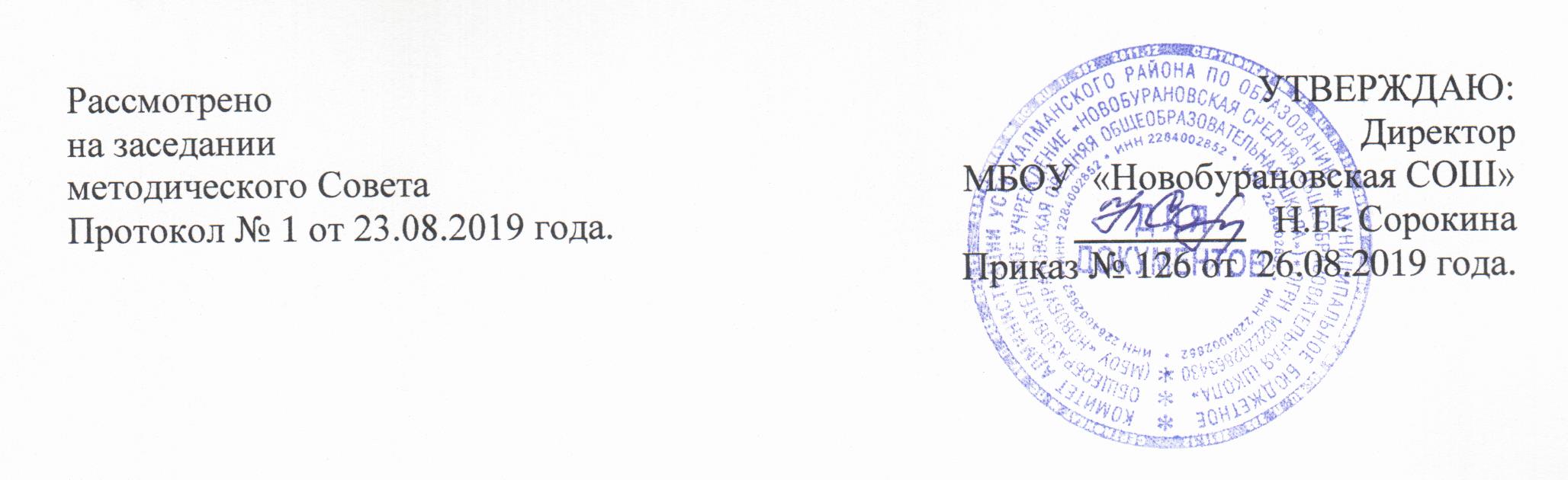 Рабочая программаучебного предмета «Немецкий  язык» для 5 -9 классовосновного общего образования, образовательная  область«Иностранный  язык»на 2019–2020 учебный годРабочая программа составлена на основе программы  Немецкий  язык. Сборник рабочие программы. 5-9 классы:  книга  для  учителя  Немецкий  язык 5-9классы пособие для учителей общеобразоват. учреждений/( сост.И.Л. Бим  Л.В.Садомова).  М: Просвещение ,  2014г.Составитель: Курбакина Е.В.., учитель немецкого  языкас.Новобураново, 2019 год                                                                                         ПОЯСНИТЕЛЬНАЯ ЗАПИСКА                                                                                                                              Рабочей программы  для 5-9 кл  составлена  на  основе : Федерального  государственного  образовательного    стандарта   второго  поколения  основного  общего  образования ;  рабочей  программы    Немецкий язык 5-9кл.  автор  И.Л.Бим   Л.В.Садомова  М.:  Просвещение, 2014г.       Учебного  плана МБОУ  «Новобурановская СОШ»  на 2019-2020уч.г. утверждённого приказом №126  от 26.08.2019г. Основной образовательной программы основного  общего образования (приказ   №117 от __31.07. 2019г.___ )  Положения о рабочей программе учебных предметов, курсов (в соответствии с требованиями ФГОС)   МБОУ «Новобурановская СОШ» (в новой редакции) (приказ от 11.05.2016 №73)Положения о критериях и нормах оценок по учебным предметам в МБОУ «Новобурановская СОШ» (приказ  от 11.05.201г №73) Положения о формах, периодичности и порядке текущего контроля успеваемости и промежуточной аттестации учащихся  МБОУ «Новобурановская СОШ» (приказ от 29.09.2015г №120)Место предмета  «Иностранный язык» в  базисном плане.Федеральный базисный  учебный план  для  образовательных  учреждений  Российской  Федерации  отводит  105 часов   для обязательного изучения учебного предмета на этапе основного    общего образования  базовый  курс.  Авторская  программа  составлена   на 35  учебных недель  105часов, так  как  учебное  учреждение  работает  34 учебных недели , то в  5классе  уроки  91-92;  98-97; 104-105  объединены.В  6 классе  уроки 47-48; 62-63; 84-85;   объединены     в  7 классе  уроки  58-59; 26-27; 87-88  объединены ,в 8классе 75-76, 91-92,103-104   объединены  в 9классе   уроки   101-102,95-96, 78-77. Итого    в  5-9 классах по  102  часа.Виды и формы контроля 
• Текущий – беседы, устный  опрос  работа  с  текстом  диалоги  монологическое  высказывание   письменные  задания  аудирование
• Тематический- задания  учебника
• Промежуточная   аттестация - обобщающее  повторение
Критерии   оценивания  учащихся  по  немецкому  языку: 5-9класс Чтение с пониманием основного содержания прочитанного (ознакомительное) Оценка «5» ставится учащемуся, если он понял основное содержание оригинального текста, может выделить основную мысль, определить основные факты, умеет догадываться о значении незнакомых слов из контекста, либо по словообразовательным элементам, либо по сходству с родным языком. Скорость чтения иноязычного текста может быть несколько замедленной по сравнению с той, с которой ученик читает на родном языке. Оценка «4» ставится ученику, если он понял основное содержание оригинального текста, может выделить основную мысль, определить отдельные факты. Однако у него недостаточно развита языковая догадка, и он затрудняется в понимании некоторых незнакомых слов, он вынужден чаще обращаться к словарю, а темп чтения более замедлен. Оценка «3» ставится школьнику, который не совсем точно понял основное содержание прочитанного, умеет выделить в тексте только небольшое количество фактов, совсем не развита языковая догадка.
Оценка «2» выставляется ученику в том случае, если он не понял текст или понял содержание текста неправильно, не ориентируется в тексте при поиске определенных фактов, не умеет семантизировать незнакомую лексику. Чтение с полным пониманием содержания (изучающее) Оценка «5» ставится ученику, когда он полностью понял несложный оригинальный текст (публицистический, научно-популярный; инструкцию или отрывок из туристического проспекта). Он использовал при этом все известные приемы, направленные на понимание читаемого (смысловую догадку, анализ).Оценка «4» выставляется учащемуся, если он полностью понял текст, но многократно обращался к словарю. Оценка «3» ставится, если ученик понял текст не полностью, не владеет приемами его смысловой переработки.Оценка «2» ставится в том случае, когда текст учеником не понят. Он с трудом может найти незнакомые слова в словаре.Чтение с нахождением интересующей или нужной информации (просмотровое) Оценка «5» ставится ученику, если он может достаточно быстро просмотреть несложный оригинальный текст (типа расписания поездов, меню, программы телепередач) или несколько небольших текстов и выбрать правильно запрашиваемую информацию.Оценка «4» ставится ученику при достаточно быстром просмотре текста, но при этом он находит только примерно 2/3 заданной информацииОценка «3» выставляется, если ученик находит в данном тексте (или данных текстах) примерно 1/3 заданной информации.Оценка «2»  выставляется в  том  случае ,если  ученик практически  не  ориентируется  в  тексте.Монологическое высказывание  в форме рассказа, описания .                                                                                                                                                                Оценка «5» ставится ученику, если он в целом справился с поставленными речевыми задачами. Его высказывание было связным и логически последовательным. Диапазон используемых языковых средств достаточно широк. Языковые средства были правильно употреблены, практически отсутствовали ошибки, нарушающие коммуникацию, или они были незначительны. Объем высказывания соответствовал тому, что задано программой на данном году обучения. Наблюдалась легкость речи и достаточно правильное произношение. Речь ученика была эмоционально окрашена, в ней имели место не только передача отдельных фактов (отдельной информации), но  и  элементы их  оценки  выражение  собственного  мнения.                                                                                                                                           Оценка «4» выставляется учащемуся, если он в целом справился с поставленными речевыми задачами. Его высказывание было связанным и последовательным. Использовался довольно большой объем языковых средств, которые были употреблены правильно. Однако были сделаны отдельные ошибки, нарушающие коммуникацию. Темп речи был несколько замедлен. Отмечалось произношение, страдающее сильным влиянием родного языка. Речь была недостаточно эмоционально окрашена. Элементы оценки имели место, но в большей степени высказывание содержало информацию  и отражало  конкретные  факты .                                                                                                                                                                                                                   Оценка «3» ставится ученику, если он сумел в основном решить поставленную речевую задачу, но диапазон языковых средств был ограничен, объем высказывания не достигал нормы. Ученик допускал языковые ошибки. В некоторых местах нарушалась последовательность высказывания. Практически отсутствовали элементы оценки и выражения собственного мнения.                                                                                                                                                       Оценка «2» ставится ученику, если он только частично справился с решением коммуникативной задачи. Высказывание было небольшим по объему (не соответствовало требованиям программы).  Отсутствовали элементы собственной оценки. Учащийся допускал большое количество ошибок, как языковых, так и фонетических. Многие ошибки нарушали общение  в  результате чего  возникло  непонимание  между  речевыми  парами.                                                                                                                                 Диалогическая речь                                                          Оценка «5» ставится ученику, который сумел решить речевую задачу, правильно употребив при этом языковые средства. В ходе диалога умело использовал реплики, в речи отсутствовали ошибки, нарушающие коммуникацию. Оценка «4» ставится учащемуся, который решил речевую задачу, но произносимые в ходе диалога реплики были несколько сбивчивыми. В речи были паузы, связанные с поиском средств выражения нужного значения. Практически отсутствовали ошибки, нарушающие коммуникацию. Оценка «3» выставляется ученику, если он решил речевую задачу не полностью. Некоторые реплики партнера вызывали у него затруднения. Наблюдались паузы, мешающие речевому общению. Оценка «2» выставляется, если учащийся не справился с решением речевой задачи. Затруднялся ответить на побуждающие к говорению реплики партнера. Коммуникация не состоялась. Выполнение тестовых заданий оценивается по следующей схеме:     Выполнено:    50%-«2» ,    65% работы – «3» ,   80% – «4»    95-100% – «5»                                              Содержание  курса                                                     5класс                                           6 класс (1050 ч)7 класс (105 ч)                                                          8 класс  (105 ч)Планируемые  результатам освоения содержания программы по немецкому языку 1 Личностные результаты: - формирование дружелюбного и толерантного отношения к проявлениям иной культуры, уважения к личности, ценностям семьи; - формирование выраженной личностной позиции в восприятии мира, в развитии национального самосознания на основе знакомства с жизнью своих сверстников в других странах, с образцами литературы разных жанров, доступными для подростков с учётом достигнутого ими уровня иноязычной подготовки; - приобретение таких качеств, как воля, целеустремлённость, креативность, эмпатия, трудолюбие, дисциплинированность; - совершенствование коммуникативной и общей речевой культуры, совершенствование приобретённых иноязычных коммуникативных умений в говорении, аудировании, чтении, письменной речи и языковых навыков; - существенное расширение лексического запаса и лингвистического кругозора; - достижение уровня иноязычной коммуникативной компетенции (речевой, социокультурной, компенсаторной и учебно-познавательной), позволяющего учащимся общаться как с носителями немецкого языка, так и с представителями других стран, использующих немецкий язык как средство межличностного и межкультурного общения в устной и письменной форме; - самосовершенствование в образовательной области «Иностранный язык»; - осознание возможностей самореализации и самоадаптации средствами иностранного языка; - более глубокое осознание культуры своего народа и готовность к ознакомлению с ней представителей других стран; - осознание себя гражданином своей страны и мира; - готовность отстаивать национальные и общечеловеческие (гуманистические, демократические) ценности, свою гражданскую позицию. II. Метапредметные результаты: - воспитание российской гражданской идентичности: патриотизма, любви и уважения к Отечеству, чувства гордости за свою Родину, прошлое и настоящее многонационального народа России; осознание своей этнической принадлежности, знание истории, культуры, языка своего народа, своего края, основ культурного наследия народов России и человечества; - формирование целостного мировоззрения, соответствующего современному развитию науки и общественной практики, учитывающего социальное, культурное, языковое и духовное многообразие современного мира; - формирование осознанного, уважительного и доброжелательного отношения к другому человеку, его мнению, мировоззрению, культуре, языку, вере, гражданской позиции; к истории, культуре, религии, традициям, языкам, ценностям народов России и народов мира; - формирование готовности и способности вести диалог с другими людьми и достигать в нём взаимопонимания. III. Предметные результаты: в коммуникативной сфере: • коммуникативная компетенция выпускников (то есть владение немецким языком как средством общения), включающая речевую компетенцию в следующих видах речевой деятельности: говорении: - умение начинать, вести/поддерживать и заканчивать различные виды диалогов в стандартных ситуациях общения, соблюдая нормы речевого этикета, при необходимости переспрашивая, уточняя; - умение расспрашивать собеседника и отвечать на его вопросы, высказывая своё мнение, просьбу, отвечать на предложение собеседника согласием/отказом, опираясь на изученную тематику и усвоенный лексико-грамматический материал; - участие в полилоге, свободной беседе, обсуждении; - рассказ о себе, своей семье, друзьях, своих интересах и планах на будущее; - сообщение кратких сведений о своём городе/селе, о своей стране и странах изучаемого языка; - описание событий/явлений, умение передавать основное содержание, основную мысль прочитанного или услышанного, выражать своё отношение к прочитанному/услышанному, давать краткую характеристику персонажей; аудировании: - восприятие на слух и понимание речи учителя, одноклассников; - восприятие на слух и понимание основного содержания кратких, несложных аутентичных прагматических аудио- и видеотекстов (прогноз погоды, объявления на вокзале/в аэропорту и др.), выделяя для себя значимую информацию и при необходимости письменно фиксируя её; - восприятие на слух и понимание основного содержания несложных аутентичных аудио- и видеотекстов, относящихся к разным коммуникативным типам речи (описание/сообщение/рассказ), умение определять тему текста, выделять главные факты в тексте, опуская второстепенные; чтении: - чтение аутентичных текстов разных жанров и стилей, преимущественно с пониманием основного содержания; - чтение несложных аутентичных текстов разных жанров с полным и точным пониманием и с использованием различных приёмов смысловой переработки текста (языковой догадки, анализа, выборочного перевода), умение оценивать полученную информацию, выражать своё мнение; - чтение текста с выборочным пониманием нужной или интересующей информации; письменной речи: - заполнение анкет и формуляров; - написание поздравлений, личных писем с опорой на образец: умение расспрашивать адресата о его жизни и делах, сообщать то же о себе, выражать благодарность, просьбу, употребляя формулы речевого этикета, принятые в немецкоязычных странах; - составление плана, тезисов устного или письменного сообщения; краткое изложение результатов проектной деятельности; • языковая компетенция (владение языковыми средствами и действиями с ними): - применение правил написания немецких слов, изученных в основной школе; - адекватное произношение и различение на слух всех звуков немецкого языка; - соблюдение правильного ударения; - соблюдение ритмико-интонационных особенностей предложений различных коммуникативных типов (утвердительное, вопросительное, отрицательное, повелительное); правильное членение предложений на смысловые группы; - распознавание и употребление в речи основных значений изученных лексических единиц (слов, словосочетаний, реплик-клише речевого этикета); - знание основных способов словообразования (аффиксация, словосложение, конверсия); - понимание явления многозначности слов немецкого языка, синонимии, антонимии и лексической сочетаемости; - распознавание и употребление в речи основных морфологических форм и синтаксических конструкций немецкого языка; - знание признаков изученных грамматических явлений (временных форм глаголов, модальных глаголов и их эквивалентов, артиклей, существительных, степеней сравнения прилагательных и наречий, местоимений, числительных, предлогов); - знание основных различий систем немецкого и русского/родного языков; • социокультурная компетенция: - знание национально-культурных особенностей речевого и неречевого поведения в своей стране и странах изучаемого языка, их применение в различных ситуациях формального и неформального межличностного и межкультурного общения; - распознавание и употребление в устной и письменной речи основных норм речевого этикета (реплик-клише, наиболее распространённой оценочной лексики), принятых в немецкоязычных странах; - знание употребительной фоновой лексики и реалий страны изучаемого языка: распространённых образцов фольклора (скороговорки, считалки, пословицы); - знакомство с образцами художественной и научно-популярной литературы; - понимание роли владения иностранными языками в современном мире; - представление об особенностях образа жизни, быта, культуры немецкоязычных стран (всемирно известных достопримечательностях, выдающихся людях и их вкладе в мировую культуру); - представление о сходстве и различиях в традициях своей страны и немецкоязычных стран; • компенсаторная компетенция: - умение выходить из трудного положения в условиях дефицита языковых средств при получении и приёме информации за счёт использования контекстуальной догадки, игнорирования языковых трудностей, переспроса, словарных замен, жестов, мимики; в познавательной сфере: - умение сравнивать языковые явления родного и немецкого языков на уровне отдельных грамматических явлений, слов, словосочетаний, предложений; - владение приёмами работы с текстом: умение пользоваться определённой стратегией чтения/аудирования в зависимости от коммуникативной задачи (читать/слушать текст с разной глубиной понимания); - умение действовать по образцу/аналогии при выполнении упражнений и составлении собственных высказываний в пределах тематики основной школы; - готовность и умение осуществлять индивидуальную и совместную проектную работу; - владение умением пользования справочным материалом (грамматическим и лингвострановедческим справочником, двуязычным и толковым словарями, мультимедийными средствами); - владение способами и приёмами дальнейшего самостоятельного изучения немецкого и других иностранных языков; в ценностно-мотивационной сфере: представление о языке как основе культуры мышления, средства выражения мыслей, чувств, эмоций; - достижение взаимопонимания в процессе устного и письменного общения с носителями иностранного языка, установления межличностных и межкультурных контактов в доступных пределах; - представление о целостном полиязычном, поликультурном мире, осознание места и роли родного, немецкого и других иностранных языков в этом мире как средства общения, познания, самореализации и социальной адаптации; - приобщение к ценностям мировой культуры как через немецкоязычные источники информации, в том числе мультимедийные, так и через участие в школьных обменах, туристических поездках, молодёжных форумах; в трудовой сфере: - умение планировать свой учебный труд; в эстетической сфере: - владение элементарными средствами выражения чувств и эмоций на иностранном языке; - стремление к знакомству с образцами художественного творчества на немецком языке и средствами немецкого языка; в физической сфере: - стремление вести здоровый образ жизни (режим труда и отдыха, питание, спорт, фитнес).Календарно  тематическое  планирование  5  классс-КАЛЕНДАРНО-ТЕМАТИЧЕСКОЕ ПЛАНИРОВАНИЕ 6 классКалендарно – тематическое  планирование  7 класс                                              Календарно-тематическое планирование 8 класс (105 часов)Календарно-тематическое  планирование  9клас
                                                           Учебно-методическое  обеспечение учебного предмета «Немецкий язык»Рабочая программа предметной  линии учебников И.Л.Бим  “Deutsch” 5-9 классы общеобразовательной школы.(М.Посвещение  2014г.) Учебно-методический комплект  “Deutsch”для 5 класса (Учебник, Рабочая тетрадь Книга для  учителя  аудио-приложение  для  5кл.).Учебно-методический  комплект « Deutsch» для  6кл.(Учебник, рабочая  тетрадь, книга  для учителя,  аудио- приложение для 6кл)Книга  для чтения 5-6кл.И.Л.Бим (учебное  пособие для  общеобразовательных  организаций)Сборник упражнений 5-9кл. (учебное  пособие для  общеобразовательных организаций) Учебно-методический  комплект « Deutsch» для  7кл.(Учебник, рабочая  тетрадь, книга  для учителя,  аудио- приложение для 7кл)Книга  для чтения 7-9кл.И.Л.Бим (учебное  пособие для  общеобразовательных  организаций) Учебно-методический  комплект « Deutsch» для  8кл.(Учебник, рабочая  тетрадь, книга  для учителя,  аудио- приложение для 8кл)Книга  для чтения 7-9кл.И.Л.Бим (учебное  пособие для  общеобразовательных  организаций) Учебно-методический  комплект « Deutsch» для  9кл.(Учебник, рабочая  тетрадь, книга  для учителя,  аудио- приложение для 9кл)Книга  для чтения 7-9кл.И.Л.Бим (учебное  пособие для  общеобразовательных  организаций)Лист внесения изменений в  учебную программу СодержаниеХарактеристика видов деятельностиKleinerWiederholungskurs. Hallo, 5. Klasse! Womitkommenwiraus der viertenKlasse? (8 часов)13ч.KleinerWiederholungskurs. Hallo, 5. Klasse! Womitkommenwiraus der viertenKlasse? (8 часов)13ч.Первый школьный день в новом учебном году. Воспоминания о лете. Обмен впечатлениями о летних каникулах.Грамматический материал: возвратные местоимения, систематизация грамм.знаний о спряжении глаголов в Prasens, об образовании Perfekt. Повторение: образование степеней сравнения прилагательных.- рассказать о себе и своей семье;- составлять рассказы о лете;- расспрашивать собеседника о нем, о его семье;- выслушивать сообщения собеседника, выражать эмоциональную оценку сообщения;- понимать основное содержание сообщения;- выделять основную мысль в воспринимаемом на слух тексте;- инсценировать прослушанные диалоги;- выбирать проект, намечать план и этапы работы над нимKapitel 1. Eine alte deutsche Stadt. Was gibt es hier? (9часов)Kapitel 1. Eine alte deutsche Stadt. Was gibt es hier? (9часов)Описание старого города. Городские объекты (введение новой лексики)Вывески на городских зданиях.Старый немецкий город.Встреча на улице.Страноведческая информация о немецких городах Берлине, Веймере, Лейпциге.Грамматический материал: типы образования мн.ч. существительных;Отрицание kein. - Узнавать, воспроизводить, употреблять в письменном и устном тексте, устной речи, лексические единицы по теме «Город»;- систематизировать лексику по теме «Городские объекты»;- называть по-немецки объекты в городе, описывать старинный немецкий город;- читать текст, отвечать на вопросы к тексту;- слушать текст в записи на диске;- рассказывать о достопримечательностях старого немецкого города;- вступать в речевой контакт в ситуациях «Ориентирование в городе» «Встреча на улице»;- Инсценировать диалоги в ситуации «разговоры на улице»;-Систематизировать образование множественного числа существительных;- Возражать, используя отрицание kein/nicht;- Писать словарный диктант, письмо другу по переписке, описывая свой город;-описывать достопримечательности немецких городов, выражая своё мнение.Kapitel II. In der Stadt…Wer wohnt hier? (9 часов)10ч.Kapitel II. In der Stadt…Wer wohnt hier? (9 часов)10ч.Тема «Жители города: люди и животные»Образование новых слов с помощью словообразовательных элементов.Грамматический материалУказательные местоименияdiese, dieser, dieses, jene, jener, jenes.Короткие высказывания жителей города.Упражнения, направленные на совершенствование техники письма.Тексты познавательного характера для работы в группах.Город и его жители.Диалоги «AufderStrasse» «Begegnung»Задания, направленные на контроль усвоения лексического материала, умение вести в парах диалог-расспрос, контроль умений  и навыков чтения и монологической речи по теме главы.Повторение материала главы. Работа над проектом.Тема «WelcheHaustierelieben die deutschen Kinder?»-Использовать для семантизации лексики словарь- Определять значение новых слов по контексту на основе языковой догадки с опорой на словообразовательные элементы.- Употреблять новую лексику для описания.- Использовать указательные местоименияdiese, dieser, dieses, jene, jener, jenes.- Сравнивать, сопоставлять предметы, используя указательные местоимения.- Осмысливать словосложение как один из видов словообразования.-Воспринимать на слух высказывания, касающиеся разных аспектов жизни в городе.- Владеть основными правилами орфографии, написанием слов по теме.- Инсценировать прослушанное в парах с опорой на текст и рисунки.- Читать в группах тексты с полным пониманием, опираясь на рисунки.- Обмениваться информацией.- Рассказывать о жителях города с опорой на рисунок и ключевые слова.-Характеризовать жителей города, выражать своё мнение о них, используя как приобретённые ранее, так и новые лексические средства.- Слушать диалоги с дисков, читать их в парах и инсценировать их.- Расширять диалоги, добавляя приветствия и клише, с помощью которых можно начать и закончить разговор.- Составлять диалоги по аналогии.- Слушать текст в записи с опорой на рисунки.- Отвечать на вопросы по содержанию прослушанного текста.-Выделять основную мысль в воспринимаемом на слух тексте.- Систематизировать лексику по теме «Профессии жителей», «Характеристика жителей города», «Животные в городе».- Систематизировать лексику по словообразовательным элементам, выстраивая цепочку однокоренных слов.- Расспрашивать друга о его любимом животном.- Участвовать в ролевой игре «Выставка домашних животных».-Выступать в роли хозяина животных и посетителя выставки.- Описывать своих любимых животных, характеризуя их.- Читать тексты с пропусками с полным пониманием прочитанного.- Рассказывать о городе с опорой на вопросы, используя их в качестве плана для высказывания.- Повторять лексику по темам «Профессии жителей», «Характеристика жителей города», «Животные в городе».- Выполнять упражнения из учебника и рабочей тетради по выбору учащихся.- Работать над выбранным проектом.- Называть и описывать животных, популярных в Германии.- Находить дополнительную информацию по теме в Интернете, использовать её на уроке и в работе над проектом.Kapitel III. DieStrassenderStadt. Wiesindsie?(9 часов)Kapitel III. DieStrassenderStadt. Wiesindsie?(9 часов)«Die Strassen der Stadt.» (лексикапотеме).Антонимы к прилагательным.Тексты описательного характера с пропусками.Диалоги «MarkusundGabi», «Gabi, Markus, IlseundDietermiteinemunbekanntenLebewesen» с послетекстовыми заданиями.«DieStrassen» (стихотворение)Текст с пропусками (на отработку техники чтения).Диалог-расспрос (Кот в сапогах расспрашивает о пришельцах из космоса).Диалог «Kosmi, Gabi und Markus».Грамматический материалПовторение:Выражение принадлежности с помощью притяжательных местоимений.Текстдляаудирования «RobiinteressiertsichfürdieVerkehrsregeln».Повторение лексики по теме «Транспорт».Ситуации «На улице», «Описание пешеходной зоны», «Транспортное движение в городе».Составление рассказа по картинке.Грамматический материал.Повторение:Спряжение сильных глаголов с корневой гласной,,е” и,,а” в Präsens.Модальныеглаголыwollen, können, mögen, müssen, sollen, dürfen.Тексты с пропусками.Задания, нацеленные на повторение лексики.Текст с пропусками.Текст на контроль навыков чтения вслух.Задания, содержащие коммуникативные задачи.Повторение материала главы.Работа над проектом.Повторение материала предыдущих глав.Текст об истории афишной тумбы.Названия известных марок автомобилей.- Находить в словаре нужные слова, выбирая правильные значения.- Составлять предложения из отдельных слов по теме.- Слушать текст с опорой на рисунок.- Отвечать на вопросы по содержанию прослушанного.- Описывать рисунок, используя информацию из текста и новую лексику.- Составлять пары слов с противоположным значением.- Читать текст с пропусками и придумывать к нему заголовок (определять общую тему текста).Расспрашивать собеседника о том, что происходит на улицах города (с опорой на рисунок и прослушанный текст).- Выразительно читать вслух стихи и рифмовки, содержащие только изученный материал.- Читать текст с пропусками, соблюдая правила орфоэпии, а также правильную интонацию.- Расспрашивать одноклассников об инопланетянах, используя информацию из текстов.- Читатьдиалог«Kosmi, GabiundMarkus» по ролям.- Участвовать в ролевой игре «Заочная экскурсия по немецкому городу».- Рассказывать о своём родном городе /деревне с использованием иллюстраций, фотографий, видеофильмов.- Употреблять в речи притяжательные местоимения.- Употреблять лексику по теме «Уличное движение», «Транспорт» в речи.- Характеризовать уличное движение в городе и называть виды транспорта.- Описывать улицу и составлять рассказ по рисунку, используя текст спропусками в качестве опоры.- Выразительно читать вслух текст, содержащий изученный материал.- Инсценировать диалоги и вести беседу в ситуации «Разговоры на улицах города».- Повторять лексику и грамматику по теме главы.- Выполнять упражнения из учебника и рабочей тетради по выбору учителя и учащихся.- Работать над выбранным проектом.- Повторять материал предыдущих глав.- Извлекать из текстов определённую информацию и находить дополнительную информацию в Интернете.KapitelIV. Wo und wiewohnenhier die Menschen?(9 часов)10ч.KapitelIV. Wo und wiewohnenhier die Menschen?(9 часов)10ч.«Жилище человека» (предъявление новой лексики с использованием рисунков учебника и слайдов).«Улицы города. Какие они?», «Дома, в которых живут люди». (предъявление новой лексики, в том числе наречий, отвечающих на вопрос Wo?).Грамматический материалУпотребление существительных в Dativпосле предлогов in, an, auf, hinter, neben, vor, zwischen при ответе на вопрос Wo?Рифмовка «Wo? Wo? Wo?».Текст с пропусками (чтение вслух).Диалог в ситуации «ориентирование в городе» (чтение и инсценирование в парах).Текст „GabierzähltKosmi“ для самостоятельного чтения и осмысления.Упражнения, нацеленные на решение устно-речевых задач:А) описывать то или иное архитектурное сооружение,Б) рассказывать о типичных для Германии домах,В) комментировать план города.Развитие навыков диалогической речи в ситуации «Ориентирование в городе»Упражнения с пропусками.Ситуации «AufderStraße“ с использованием слов и словосочетаний по теме.Систематизация лексики по словообразовательным элементам по теме „DieStadt“.Диалог «Kosmi und Gabi“.Стихотворение «Meine Stadt“.Интервью Кота в сапогах о городе.Песня «Auf der Brücke, in den Straßen“.Повторение материалов главы.Работа над проектом.Повторение материала предыдущих глав.Фотографии различных типов немецких домов с их названиями- Семантизировать новые слова по рисункам с использованием словаря.- Проверять понимание новых слов с помощью выборочного перевода.- Называть немецкие адреса.- Указывать на местоположение объектов в городе.- Называть различные типы домов в городе.- Составлять предложения из готовых элементов.- Слушать рифмовку с аудионосителя.- Читать рифмовку вслух, соблюдая правила интонирования предложений.- Читать текст с пропусками вслух, запоминая правильное написание слов и предложений.-Читать и инсценировать диалог в ситуации «Ориентирование в городе»-Читать текст с полным пониманием и проверять понимание  с помощью выборочного перевода.-Высказывать свое мнение по поводу прочитанного, осуществляя поиск аргументов в тексте.-Воспринимать на слух небольшой текст.-Выбирать правильный ответ, соответствующий содержанию прослушанного.-Описывать дома разного типа и назначения.-Комментировать план города.-Читать и инсценировать диалог, заменяя выделенные слова теми, что даны справа.-Читать тексты с пропусками, соблюдая правильное ударение в словах и фразах, интонацию в целом.-Систематизировать лексику по теме «Город» на основе словообразовательных элементов.-Вести беседу в ситуации «Ориентирование  в городе».-Читать текст с полным пониманием и отвечать на вопросы по поводу прочитанного.-Выразительно читать стихотворение с опорой на аудиозапись.-Вести диалог-расспрос типа интервью о родном городе/селе.- Повторять лексику и грамматику по теме главы.- Выполнять упражнения из учебника и рабочей тетради по выбору учителя и учащихся.- Работать над выбранным проектом.- Повторять материал предыдущих глав.- Различать типичные немецкие дома, называть их.- Называть некоторые архитектурные достопримечательности немецких городов.Kapitel V. Bei Gabi zu Hause. Wassehenwirda(10часов)Kapitel V. Bei Gabi zu Hause. Wassehenwirda(10часов)«Обустройство квартиры/дома» предъявление новой лексики.Текст с пропусками и вопросы к нему.Текст для понимания на слух о семье Габи.Текст о доме, в котором живет Габи.Стихотворение «InmeinemHaus»Диалог»Ilse, KosmiundRobibesuchenGabi“(на слух, для чтения и инсценирования).Рисунки различных комнат (для описания их интерера).Серия вопросов к рисункам. Грамматический материал.Спряжение глагола  helfen в Präsens.Употребление существительных после глагола helfen в Dativ.Коммуникативные задания, нацеленные на описание интерера квартиры/ дома.Опоры в виде неполных вопросов для ведения диалога-расспроса о квартире.Тексты“FrauRichtererzählt“ и „LuxierzähltdemGestiefeltenKater“(для чтения и обсуждения в группах).Грамматический материал. Глаголы с отделяемыми приставками(памятка и тренировочные упражнения).Небольшой текст для прослушивания с аудионосителя.Песня „Wenn Mutti früh zur Arbeit geht“.Тексты с пропусками (на контроль усвоения материала предыдущих уроков). Упражнения, нацеленные на систематизацию грамматического материала (падежи в немецком языке, употребление Dativ после предлогов  ann, auf, hinter, neben, in, über,unter, vor, zwischen , употребление существительных  и личных местоимений в Dativ после глагола helfen).Ситуации “Auf der Straße“, “Gabi hilft der Mutter , der Oma und dem Opa bei der Hausarbeit“.Небольшой текст для аудирования об уборке города.Полилог „ Kosmi hat eine Idee.“Повторение материала главы.Работа над проектом.Повторение материала предыдущих глав.Сведения о наличии двухъярусной кровати в детской комнате, об игровых уголках в детских комнатах немецких школьников, а также об экологических проблемах-Читать текст с пропусками , совершенствовать технику чтения.-Отвечать на вопросы по содержанию прочитанного.-Воспринимать на слух небольшой по объему текст  о семье Габи с опорой на рисунок.-Рассказывать о семье Габи, используя информацию из текста.-Определять значение новых слов по контексту или с использованием словаря.-Читать с полным пониманием с опорой на рисунок.-Слушать стихотворение в записи и повторять за диктором, обращать внимание на интонацию.- Понимать содержание диалога при его прослушивании.- Читать диалог по ролям и инсценировать его.- Вести диалог-расспрос в парах об интерьере комнат.- Описывать рисунки с изображением различных комнат, используя новую лексику.- Рассказывать о своей комнате.- Употреблять в речи существительные в Dativ после глагола helfen.- Участвовать в ролевой игре и расспрашивать собеседника о визите Косми, Роби и Маркуса в дом Габи.- Описывать различные комнаты в доме Габи с опорой на рисунок.- Расспрашивать друга/подругу о его/ее квартире/комнатах.- Высказывать предположения по поводу жилищ, в которых живут домашние животные.- Читать с полным пониманием небольшие по объему тексты и осуществлять контроль понимания с помощью тестовых заданий.- Разучивать песню и исполнять ее.- Читать текст, дополняя его сведениями страноведческого характера.- Употреблять Dativ существительных после предлогов, отвечающих на вопрос Wo?- Употреблять существительные и личные местоимения в Dativ после глаголов helfen, schreiben и др.- Разыгрывать сценки в парах в соответствии с коммуникативной задачей и ситуацией общения.- Понимать основное содержание текста и отвечать на вопросы по содержанию прослушанного.- Читать полилог , проверяя понимание прочитанного с помощью вопросов и поиска в тексте эквивалентов к русским предложениям.- Повторять лексику и грамматику по теме главы.- Выполнять упражнения из учебника и рабочей тетради по выбору учителя и учащихся.- Работать над выбранным проектом.- Повторять материал предыдущих глав.- Описывать комнату немецкого школьника.- Рассказывать об экологических проблемахKapitel VI. Wie sieht Gabis Stadt zu verschiedenen Jahreszeiten aus?(10 часов)9ч.Kapitel VI. Wie sieht Gabis Stadt zu verschiedenen Jahreszeiten aus?(10 часов)9ч.Диалог – обменмнениями «Dieter telefoniert mit Gabi».Рисунки с подписями, в которых содержатся слова с пропусками.Тема « DieJahreszeiten» (предъявление новой лексики)Стихотворный материал (строки из песен о различных временах года)Грамматический материалУпражнения на предъявление порядковых числительных и тренировку в их употреблении.Диалог «GabiundRobi».Вопросы о праздниках в Германии.Образцы поздравительных открыток к различным праздникам.Вопросы о временах года.Диалог «Frau Frost und Frau Holfeld».Диалог «Sandra und die Verkauferin».Упражнение, направленное на словообразованиеУпражнения, направленные на повторение лексики.Ситуации: « Auf der Straβe», «Im Supermarkt», «Begegnung», «Bekanntschaft», «Ein Tourist mоchte wissen…».Текст «Wo wohnt der Osterhase?»Вопросы к текстуПовторение материала главы.Работа над проектом.Повторение материала предыдущих главИнформация о рождественском базаре и рождественской пирамиде, о проведении карнавала в Германии, праздновании Пасхи и о поделках, которые могут мастерить в качестве подарков к праздникам.- Воспринимать текст в аудиозаписи с пониманием основного содержания.- Читать диалог по ролям и инсценировать его.- Описывать рисунки, используя небольшие тексты к рисункам с пропусками.- Систематизировать незнакомую лексику с опорой на контекст и с помощью перевода.- Употреблять новые слова при составлении подписей под рисунками.- Переводить словосочетания с русского языка на немецкий по теме «Времена года»- Воспринимать на слух строки немецких песен о временах года и находить соответствия немецкого текста и русского перевода.- Употреблять в речи порядковые числительные- Воспринимать на слух небольшой по объему диалог- Читать диалог по ролям и инсценировать его- Называть по-немецки праздники в германии и делать подписи к рисункам.-Расспрашивать собеседника о праздниках в Германии-Писать поздравительные открытки (по образцу)- Расспрашивать своего речевого партнера о временах года в городе.- Воспринимать диалог в аудиозаписи- Читать в группах диалог вместе с диктором.- Разыгрывать диалоги в группах- Составлять диалоги по аналогии- Определять значение однокоренных слов- Писать правильно новые слова.- Систематизировать лексику по тематическому принципу.- Описывать город в любое время года.- Вести диалоги  в ситуациях «На улице», «В супермаркете», «Знакомство»  и т.д.- Высказывать предположения о содержании текста.- Читать текст с пониманием основного содержания.- Отвечать на вопросы по содержанию прочитанного, используя информацию- Повторять лексику и грамматику по теме главы.- Выполнять упражнения из учебника и рабочей тетради по выбору учителя и учащихся.- Работать над выбранным проектом.- Повторять материал предыдущих глав- Читать текст с выбором необходимой/интересующей информации- Использовать полученную из текстов информациюKapitel VII. Groβеs Reinemachen in der Stadt. Eine tolle Idee! Aber…. (9 ч)10ч.Kapitel VII. Groβеs Reinemachen in der Stadt. Eine tolle Idee! Aber…. (9 ч)10ч.«Umweltschutz» (презентация новой лексики по теме)Текст «Umweltschutz ist ein internationales Problem».Диалог «Gabi und Markus sprechen mit ihrer Klassenlehrerin»Грамматический материалМодальные глаголы  müssen и  sollen  в Prӓsens.Вопросы по теме.Рифмовка « Wer arbeiteе wo?».Диалогидлячтенияиинсценированиявгруппах: «Dieter, Gabi, Kosmi und Markus», «Frau Weber und Herr Meier».Грамматический материалУпотреблениепредлогов mit, nach,  aus,  zu von,  bei + Dativ.  Упражнения на предъявление и тренировку в употреблении предлогов mit, nach,  aus,  zuvon,  bei + Dativ.Повторение:Употребление существительных в Akkusativ  после глаголов  nehmen, sehen, brauchen.Подстановочные упражнения на составление упражнений по образцу.Рифмовка «Wir malen, bauen, basteln…»Грамматический материалПовторение:Образование степеней сравнения прилагательных.Упражнения на закрепление грамматического материала.Образцы высказываний о том, как школьники работают над проектами. Упражнения с пропусками для повторения лексики по теме.Серия мини-диалогов, которые характерны при работе над проектами. Телефонный разговор “Markus und Gabi”.Упражнения, направленные на систематизацию лексики по подтеме“Schulsachen”.  Ситуация“Gesprach mit der Klassenlehrerin”.Упражнения, нацеленные на усвоение грамматического материала.  Текст“Wozu spielen Gabi, Markus und die anderen Bauarbeiter und Architekten?”Wortsalat (слова и словосочетания по теме “Berufe”)Повторение материала главы. Работа над проектом. Повторение материала предыдущих глав.Аутентичный материал по подтеме “Wunschberufe von deutschen Kindern “- Семантизировать самостоятельно лексику (с опорой на рисунок и контекст)- Читать текст, осуществляя выбор значимой информации.- Воспринимать на слух диалог, читать его по ролям и инсценировать.-  Употреблять модальные глаголы müssen и  sollen в речи  в Prӓsens- Обсуждать информацию,  полученную из диалога, с использованием вопросов- Совершенствовать фонетические умения и навыки, используя при этом различные рифмовки и стихотворения.- Работать над диалогами в группах с последующим обменом информацией о прочитанном.- Употреблять в речи предлоги, требующие Dativ  существительных.- Узнавать на слух\ при чтении и употреблять в устных высказываниях и письменных произведениях существительные в Akkusativ  после глаголов nehmen, sehen, brauchen.- Разучить рифмовку, осмысливая ее содержание и обращая внимание на произношение.- Употреблять в речи степени сравнения прилагательных, включая исключения из правил.- Читать высказывания школьников о работе над проектами- Составлять собственный рассказ о ходе работы над созданием города.- Читать слова с пропусками по подтеме “Schulsachen”.- Читать и инсценировать в парах мини-диалоги.- Вести беседу по телефону.- Читать диалоги по ролям с заменой отдельных реплик.- Систематизировать лексику по теме“Schulsachen” и употреблять её в речи.- Разыгрывать сценку в ситуации «Разговор Габи с классным руководителем».- Употреблять существительные в Dativ после предлогов, требующих  Dativ, а также предлогов с Dativ и Akkusativ, отвечающих на вопрос Wo?- Читать текст с пониманием основного содержания.- Составлять высказывания о профессиях, используя слова и словосочетания из таблицы.- Повторять лексику и грамматику по теме главы.-Выполнять упражнения из учебника и рабочей тетради по выбору учителя и учащихся.- Работать над выбранным проектом.- Повторять материал предыдущих глав.- Читать пожелания немецких детей о будущих профессиях и комментировать их высказывания.Kapitel VIII.  Wieder kommen Gaste in die Stadt?  Was meint ihr?  Welche? (10часов)11ч.Kapitel VIII.  Wieder kommen Gaste in die Stadt?  Was meint ihr?  Welche? (10часов)11ч.Рифмовка“Wir bauen unsere eigene Stadt…”«Покупки. Деньги» (предъявление новой лексики). Небольшой текст о построенном каждым из школьников городе и его достопримечательностях.Грамматический материал.Повторение.Глагол  haben в самостоятельном значении.Упражнения на употребление глагола brauchen с существительными в  Akkusativ.Вопросы по теме «Покупки».Памятка об употреблении инфинитивного оборота um … zu + Infinitiv.Диалог“Robi und Gabi”Диалог“Robi spricht mit Markus”.Упражнение с однокоренными словами. Текст для аудирования. Стихотворение“Wann Freunde wichtig sind”.Текст для чтения с полным пониманием содержания.Грамматический материалПредлоги с Akkusativ и Dativ.Ситуации: «Роби и Маркус знакомятся сосвоими гостями», «Косми рассказывает своим косимческим друзьям о проекте “Grosses Reinemachen in der Stadt.  Стихотворение  “Gaste kommen in die Stadt…”.Ситуация «Кот в сапогах проводит гостей по городу».Упражнение на повторение лексики по теме «Профессии».Упражнение на тренировку глагола sichinteressieren (с серией рисунков).Ситуации: «Знакомство с космическими гостями в городе», «Мы рассказываем о своих друзьях», «Зачем Габи, Косми и другие посещали кружки?», «Мы знакомим гостей Роби с городом», «Мы показываем план города и рассказываем, где что находится», «Мы совершаем заочную экскурсию по городу», «Мы рассказываем о городах, изображённых на рисунках».Игра-лабиринт с системой заданий «Кто куда идёт и зачем?».Диалог – расспрос о родном городе/селе.Рифмовка “Male, bastle, projektiere…”.Диалог “Robi 1 und Robi 2”Повторение материала главы.Работа над проектомПовторение материала предыдущих главСтрановедческая информация о денежной системе  Германии. Рисунки с изображением евро, а также изображения копилок для денег, которые используют немецкие дети.- Совершенствовать фонетические умения и навыки, используя рифмовки. Читать текст и использовать его в качестве образца для рассказа о построенном школьниками городе.- Составлять предложения по подстановочной таблице.- Употреблять глагол brauchen с существительными в Akkusativ.- Отвечать на вопросы по теме «Покупки».- Переводить предложения с инфинитивным оборотом um … zu + Infinitiv, опираясь на грамматическую памятку.- Слушать в аудиозаписи и читать диалог, отвечать на вопрос “WozubrauchendieMenschenGeld?”- Читать и инсценировать диалог с опорой на рисунки.- Догадываться о значении однокоренных слов.- Понимать на слух сообщения, построенные на знакомом языковом материале.- Читать стихотворение про себя, стараясь понять его содержание.- Читать стихотворение друг другу вслух.- Читать текст с полным пониманием содержания.- Отвечать на вопросы по содержанию прочитанного с опорой на рисунок.- Употреблять предлоги с Akkusativ и Dativ в речи.- Разыгрывать сценки «Школьники знакомятся с инопланетянами и рассказывают о себе».- Рассказывать «инопланетянам» о достопримечательностях города.- Совершенствовать технику чтения вслух, используя рифмовки, и проводить заочную экскурсию по городу, используя реплики, выражающие эмоциональную реакцию.- Использовать в речи лексику по теме «Профессии», а также модальный глагол mogen в форме mochte.- Употреблять глагол sichinteressieren в различных речевых ситуациях.- Делать высказывания в одной или нескольких ситуациях (по выбору)- Вести беседу и ситуации «Экскурсия по городу» с опорой на иллюстрации и план города.- Указывать на направление действия, употребляя вопрос wohin? и инфинитивныйоборот um…zu + Infinitiv.- Расспрашивать собеседника о его родном городе/селе.- Читать рифмовку вслух с правильной интонацией.- Рассказывать о своём макете города с опорой на образец.- Читать и инсценировать диалог.-Повторить лексику и грамматику по теме главы.-Выполнять упражнения из учебника и рабочей тетради по выбору учителя и учащихся-Работать над выбранным проектом-Повторить материал предыдущих глав-Описывать копилки для денег, которые есть у каждого ребенка в ГерманииKapitellX. UnseredeutschenFreundinnenundFreundebereiteneinAbschiedsfestvor. Undwir? (9ч)13ч.KapitellX. UnseredeutschenFreundinnenundFreundebereiteneinAbschiedsfestvor. Undwir? (9ч)13ч.Серия вопросов для описания рисунка с изображением городаНебольшой текст для понимания на слухГрамматический материалПредлогисAkkusativ – durch, fur, ohne, um.Упражнение на закрепление нового грамматического материала.Изображение сувениров и вопросы к рисункамРисунки, побуждающие к диалогу типа интервью.Образцы приглашений на прощальный вечер.Микротексты к серии рисунков для презентации лексики по теме «Подготовка к празднику».Песенкатипа“Tanz, Mariechen”.Упражнение, нацеленное на проведение игры “DerstureHans”Мини- диалоги и иллюстрации к ним.Ключевые слова для высказывания фрау вебер об идее Косми о генеральной уборке в городе.Задания направленные на обсуждение работ, выполненных в рамках проекта.Сценка «За праздничным столом»(рисунок) и ряд ситуаций. Связанных с описанием праздничного стола и ритуалом «Угощение»Формулы речевого этикетаПесенка “AufWiedersehen”Повторение материала главыИтоговое повторение  и итоговое тестирование (10 часов)Работа над проектомПовторение материала учебникаПовторение страноведческого материала учебника- Делать презентацию своих проектов ( макет города, рисунки с изображением города и т.д.)- Описывать город своей мечты.- Воспринимать на слух небольшой текст с пониманием основного содержания.- Выполнять тестовые задания с целью проверки понимания прослушанного- Употреблять в речи предлоги durch ,fur, ohne, um с существительными в Akkusativ- Расспрашивать о подготовке прощального вечера с опорой на рисунки.- Писать приглашения на праздник по образцу- Семантизировать  лексику по контексту и с опорой на рисунок- Переводить отдельные фразы из микротекстов, используя словарь.- Отвечать на вопросы к картинкам, используя новую лексику-  Разучивать новую песню к празднику.- Участвовать в игре «Упрямый Ганс», используя образец- Слушать мини-диалоги с аудионосителя  полным пониманием содержания.- Готовить выступление от лица фрау Вебер об идее Косми с использованием ключевых слов- Обсуждать работы, выполненные в рамках проекта- Описывать рисунок «За праздничным столом» с использованием вопросов.- Использовать формулы речевого этикета в ситуации «Угощение за праздничным столом»- Использовать песенку “AufWiedersehen”  с использованием аудиозаписи, сопровождая пение танцевальными движениями- Повторять материал главы- Подводить итоги работы над выбранным проектом- Повторять материал учебника- Повторять страноведческий материал учебникаСодержаниеСодержаниеСодержаниеСодержаниеСодержаниеХарактеристика видов деятельностиХарактеристика видов деятельностиKleiner Wiederholungskurs. Guten Tag, Schule! (4 ч+1ч+1ч)Kleiner Wiederholungskurs. Guten Tag, Schule! (4 ч+1ч+1ч)Kleiner Wiederholungskurs. Guten Tag, Schule! (4 ч+1ч+1ч)Kleiner Wiederholungskurs. Guten Tag, Schule! (4 ч+1ч+1ч)Kleiner Wiederholungskurs. Guten Tag, Schule! (4 ч+1ч+1ч)Kleiner Wiederholungskurs. Guten Tag, Schule! (4 ч+1ч+1ч)Kleiner Wiederholungskurs. Guten Tag, Schule! (4 ч+1ч+1ч)Kleiner Wiederholungskurs. Guten Tag, Schule! (4 ч+1ч+1ч)Текст. Знакомство с новым персонажем учебника.Изображение города и лексика для описания рисунка.Рисунок с изображением людей различных профессий.Диалоги в ситуации «На улице города».Лексическая таблица „DieStadt“.Стихотворение „Ich bin ich“.Грамматический материалПовторение:Речевые образцыwo? + Dativ,wohin? + AkkusativТекст. Знакомство с новым персонажем учебника.Изображение города и лексика для описания рисунка.Рисунок с изображением людей различных профессий.Диалоги в ситуации «На улице города».Лексическая таблица „DieStadt“.Стихотворение „Ich bin ich“.Грамматический материалПовторение:Речевые образцыwo? + Dativ,wohin? + AkkusativТекст. Знакомство с новым персонажем учебника.Изображение города и лексика для описания рисунка.Рисунок с изображением людей различных профессий.Диалоги в ситуации «На улице города».Лексическая таблица „DieStadt“.Стихотворение „Ich bin ich“.Грамматический материалПовторение:Речевые образцыwo? + Dativ,wohin? + AkkusativТекст. Знакомство с новым персонажем учебника.Изображение города и лексика для описания рисунка.Рисунок с изображением людей различных профессий.Диалоги в ситуации «На улице города».Лексическая таблица „DieStadt“.Стихотворение „Ich bin ich“.Грамматический материалПовторение:Речевые образцыwo? + Dativ,wohin? + AkkusativТекст. Знакомство с новым персонажем учебника.Изображение города и лексика для описания рисунка.Рисунок с изображением людей различных профессий.Диалоги в ситуации «На улице города».Лексическая таблица „DieStadt“.Стихотворение „Ich bin ich“.Грамматический материалПовторение:Речевые образцыwo? + Dativ,wohin? + AkkusativТекст. Знакомство с новым персонажем учебника.Изображение города и лексика для описания рисунка.Рисунок с изображением людей различных профессий.Диалоги в ситуации «На улице города».Лексическая таблица „DieStadt“.Стихотворение „Ich bin ich“.Грамматический материалПовторение:Речевые образцыwo? + Dativ,wohin? + Akkusativ• Рассказывать о знакомых сказочных персонажах и новом герое учебника (любознательной Насте).• Рассказывать о типично немецком городе с опорой на рисунок и лексику по теме.• Давать оценку увиденному, используя выражения „Ich glaube …“, „Meiner Meinungnach …“.• Читать и инсценировать диалоги в ситуации «Встреча на улице».• Использовать речевые образцы wo? + Dativи wohin? + Akkusativ в речиПроектПроектПроектПроектПроектПроектПроверочный тест по теме «Повторение»Проверочный тест по теме «Повторение»Проверочный тест по теме «Повторение»Проверочный тест по теме «Повторение»Проверочный тест по теме «Повторение»Проверочный тест по теме «Повторение»Kapitel I. Schulanfang (Schulbeginn). Ist er überall gleich? (12 ч+2ч+1ч)Kapitel I. Schulanfang (Schulbeginn). Ist er überall gleich? (12 ч+2ч+1ч)Kapitel I. Schulanfang (Schulbeginn). Ist er überall gleich? (12 ч+2ч+1ч)Kapitel I. Schulanfang (Schulbeginn). Ist er überall gleich? (12 ч+2ч+1ч)Kapitel I. Schulanfang (Schulbeginn). Ist er überall gleich? (12 ч+2ч+1ч)Kapitel I. Schulanfang (Schulbeginn). Ist er überall gleich? (12 ч+2ч+1ч)Kapitel I. Schulanfang (Schulbeginn). Ist er überall gleich? (12 ч+2ч+1ч)Kapitel I. Schulanfang (Schulbeginn). Ist er überall gleich? (12 ч+2ч+1ч)Блок 1. Lernst du was, so weißt du was! (2 ч+2ч)Блок 1. Lernst du was, so weißt du was! (2 ч+2ч)Блок 1. Lernst du was, so weißt du was! (2 ч+2ч)Блок 1. Lernst du was, so weißt du was! (2 ч+2ч)Блок 1. Lernst du was, so weißt du was! (2 ч+2ч)Блок 1. Lernst du was, so weißt du was! (2 ч+2ч)Блок 1. Lernst du was, so weißt du was! (2 ч+2ч)Блок 1. Lernst du was, so weißt du was! (2 ч+2ч)Высказывания школьников о начале учебного года.Грамматический материалПовторение:Глаголы sich freuen, sich ärgern (über, auf, worüber? worauf?)Тренировочные упражнения, нацеленные на употребление глаголов sich freuen, sich ärgern в речи.Подстановочные упражнения на тренировку в употреблении глаголов wünschen, erfahren и выражения es gibt.Памятка о работе над лексикойВысказывания школьников о начале учебного года.Грамматический материалПовторение:Глаголы sich freuen, sich ärgern (über, auf, worüber? worauf?)Тренировочные упражнения, нацеленные на употребление глаголов sich freuen, sich ärgern в речи.Подстановочные упражнения на тренировку в употреблении глаголов wünschen, erfahren и выражения es gibt.Памятка о работе над лексикойВысказывания школьников о начале учебного года.Грамматический материалПовторение:Глаголы sich freuen, sich ärgern (über, auf, worüber? worauf?)Тренировочные упражнения, нацеленные на употребление глаголов sich freuen, sich ärgern в речи.Подстановочные упражнения на тренировку в употреблении глаголов wünschen, erfahren и выражения es gibt.Памятка о работе над лексикойВысказывания школьников о начале учебного года.Грамматический материалПовторение:Глаголы sich freuen, sich ärgern (über, auf, worüber? worauf?)Тренировочные упражнения, нацеленные на употребление глаголов sich freuen, sich ärgern в речи.Подстановочные упражнения на тренировку в употреблении глаголов wünschen, erfahren и выражения es gibt.Памятка о работе над лексикой• Поздравлять одноклассников с началом учебного года.• Употреблять в речи глаголы sich freuen, sichärgern и выражение Spaß machen.• Составлять предложения, используя лексику из подстановочного упражнения.• Знакомиться с рекомендациями Мудрой совы о работе над лексикой.• Работать над словом – анализировать его словообразовательный состав, его сочетаемость с другими словами, использовать способы запоминания слов и систематизации лексики• Поздравлять одноклассников с началом учебного года.• Употреблять в речи глаголы sich freuen, sichärgern и выражение Spaß machen.• Составлять предложения, используя лексику из подстановочного упражнения.• Знакомиться с рекомендациями Мудрой совы о работе над лексикой.• Работать над словом – анализировать его словообразовательный состав, его сочетаемость с другими словами, использовать способы запоминания слов и систематизации лексики• Поздравлять одноклассников с началом учебного года.• Употреблять в речи глаголы sich freuen, sichärgern и выражение Spaß machen.• Составлять предложения, используя лексику из подстановочного упражнения.• Знакомиться с рекомендациями Мудрой совы о работе над лексикой.• Работать над словом – анализировать его словообразовательный состав, его сочетаемость с другими словами, использовать способы запоминания слов и систематизации лексикиПроектПроектПроектПроектБлок 2. Lesen macht klug (2 ч)Блок 2. Lesen macht klug (2 ч)Блок 2. Lesen macht klug (2 ч)Блок 2. Lesen macht klug (2 ч)Блок 2. Lesen macht klug (2 ч)Блок 2. Lesen macht klug (2 ч)Блок 2. Lesen macht klug (2 ч)Блок 2. Lesen macht klug (2 ч)Стихотворение „Nach den Ferien“.Письмо Эльке о начале учебного года.Текст „Der Schulanfang in Deutschland“.Текст „Schulanfang in verschiedenen Ländern“.Текст „Heinzelmännchen“Стихотворение „Nach den Ferien“.Письмо Эльке о начале учебного года.Текст „Der Schulanfang in Deutschland“.Текст „Schulanfang in verschiedenen Ländern“.Текст „Heinzelmännchen“Стихотворение „Nach den Ferien“.Письмо Эльке о начале учебного года.Текст „Der Schulanfang in Deutschland“.Текст „Schulanfang in verschiedenen Ländern“.Текст „Heinzelmännchen“Стихотворение „Nach den Ferien“.Письмо Эльке о начале учебного года.Текст „Der Schulanfang in Deutschland“.Текст „Schulanfang in verschiedenen Ländern“.Текст „Heinzelmännchen“• Читать стихотворение и отвечать на вопросы по поводу содержания прочитанного.• Читать текст в форме письма другу, используя комментарий.• Читать текст о начале учебного года в Германии и делать иллюстрации к тексту.• Читать текст с пониманием основного содержания, извлекая информацию из текста и используя при этом комментарий.• Отвечать на вопросы по содержанию прочитанного• Читать стихотворение и отвечать на вопросы по поводу содержания прочитанного.• Читать текст в форме письма другу, используя комментарий.• Читать текст о начале учебного года в Германии и делать иллюстрации к тексту.• Читать текст с пониманием основного содержания, извлекая информацию из текста и используя при этом комментарий.• Отвечать на вопросы по содержанию прочитанного• Читать стихотворение и отвечать на вопросы по поводу содержания прочитанного.• Читать текст в форме письма другу, используя комментарий.• Читать текст о начале учебного года в Германии и делать иллюстрации к тексту.• Читать текст с пониманием основного содержания, извлекая информацию из текста и используя при этом комментарий.• Отвечать на вопросы по содержанию прочитанногоБлок 3. Grammatik! Ist das eine harte Nuss? (2 ч)Блок 3. Grammatik! Ist das eine harte Nuss? (2 ч)Блок 3. Grammatik! Ist das eine harte Nuss? (2 ч)Блок 3. Grammatik! Ist das eine harte Nuss? (2 ч)Блок 3. Grammatik! Ist das eine harte Nuss? (2 ч)Блок 3. Grammatik! Ist das eine harte Nuss? (2 ч)Блок 3. Grammatik! Ist das eine harte Nuss? (2 ч)Блок 3. Grammatik! Ist das eine harte Nuss? (2 ч)„Nach den Sommerferien“ (высказывания школьников о лете в Perfekt).Памятка об образовании Perfekt слабых глаголов с отделяемыми и неотделяемыми приставками.Серия иллюстраций и слова и словосочетания к ней.Подстановочное упражнение на тренировку в употреблении Perfekt.Микродиалоги с пропусками.Памятка об употреблении глаголов stellen, legen, hängen, setzenс дополнением в Akkusativ и обстоятельством места.Тренировочные упражнения на употребление глаголов stellen, legen, hängen, setzen„Nach den Sommerferien“ (высказывания школьников о лете в Perfekt).Памятка об образовании Perfekt слабых глаголов с отделяемыми и неотделяемыми приставками.Серия иллюстраций и слова и словосочетания к ней.Подстановочное упражнение на тренировку в употреблении Perfekt.Микродиалоги с пропусками.Памятка об употреблении глаголов stellen, legen, hängen, setzenс дополнением в Akkusativ и обстоятельством места.Тренировочные упражнения на употребление глаголов stellen, legen, hängen, setzen„Nach den Sommerferien“ (высказывания школьников о лете в Perfekt).Памятка об образовании Perfekt слабых глаголов с отделяемыми и неотделяемыми приставками.Серия иллюстраций и слова и словосочетания к ней.Подстановочное упражнение на тренировку в употреблении Perfekt.Микродиалоги с пропусками.Памятка об употреблении глаголов stellen, legen, hängen, setzenс дополнением в Akkusativ и обстоятельством места.Тренировочные упражнения на употребление глаголов stellen, legen, hängen, setzen„Nach den Sommerferien“ (высказывания школьников о лете в Perfekt).Памятка об образовании Perfekt слабых глаголов с отделяемыми и неотделяемыми приставками.Серия иллюстраций и слова и словосочетания к ней.Подстановочное упражнение на тренировку в употреблении Perfekt.Микродиалоги с пропусками.Памятка об употреблении глаголов stellen, legen, hängen, setzenс дополнением в Akkusativ и обстоятельством места.Тренировочные упражнения на употребление глаголов stellen, legen, hängen, setzen• Читать микродиалоги в парах и делать выводы о правилах образования Perfektслабых глаголов.• Систематизировать знания о Perfektслабых глаголов, используя грамматическую памятку.• Описывать рисунки, используя слова и словосочетания в Perfekt.• Составлять предложения в Perfekt из отдельных компонентов.• Употреблять в речи глаголы stellen, legen, hängen, setzen• Читать микродиалоги в парах и делать выводы о правилах образования Perfektслабых глаголов.• Систематизировать знания о Perfektслабых глаголов, используя грамматическую памятку.• Описывать рисунки, используя слова и словосочетания в Perfekt.• Составлять предложения в Perfekt из отдельных компонентов.• Употреблять в речи глаголы stellen, legen, hängen, setzen• Читать микродиалоги в парах и делать выводы о правилах образования Perfektслабых глаголов.• Систематизировать знания о Perfektслабых глаголов, используя грамматическую памятку.• Описывать рисунки, используя слова и словосочетания в Perfekt.• Составлять предложения в Perfekt из отдельных компонентов.• Употреблять в речи глаголы stellen, legen, hängen, setzenБлок 4. Reden ist Silber und Schweigen ist Gold. Aber nicht beim Fremdsprachenlernen! (2 ч)Блок 4. Reden ist Silber und Schweigen ist Gold. Aber nicht beim Fremdsprachenlernen! (2 ч)Блок 4. Reden ist Silber und Schweigen ist Gold. Aber nicht beim Fremdsprachenlernen! (2 ч)Блок 4. Reden ist Silber und Schweigen ist Gold. Aber nicht beim Fremdsprachenlernen! (2 ч)Блок 4. Reden ist Silber und Schweigen ist Gold. Aber nicht beim Fremdsprachenlernen! (2 ч)Блок 4. Reden ist Silber und Schweigen ist Gold. Aber nicht beim Fremdsprachenlernen! (2 ч)Блок 4. Reden ist Silber und Schweigen ist Gold. Aber nicht beim Fremdsprachenlernen! (2 ч)Блок 4. Reden ist Silber und Schweigen ist Gold. Aber nicht beim Fremdsprachenlernen! (2 ч)Диалог „Till gratuliert Nastja zum Schulanfang“.Диалог „Steffis kleiner Bruder geht mit seiner Schwester zur Schule“.Диалог „Die kleine Ute geht mit ihrer Mutti in die Schule“Диалог „Till gratuliert Nastja zum Schulanfang“.Диалог „Steffis kleiner Bruder geht mit seiner Schwester zur Schule“.Диалог „Die kleine Ute geht mit ihrer Mutti in die Schule“• Читать диалог по ролям и инсценировать его.• Составлять диалоги по аналогии.• Читать и инсценировать диалоги, обращая внимание на употребление слабых глаголов в Perfekt.• Читать диалог по ролям.• Отвечать на вопросы по содержанию диалога.• Характеризовать первую учительницу, какой она должна быть• Читать диалог по ролям и инсценировать его.• Составлять диалоги по аналогии.• Читать и инсценировать диалоги, обращая внимание на употребление слабых глаголов в Perfekt.• Читать диалог по ролям.• Отвечать на вопросы по содержанию диалога.• Характеризовать первую учительницу, какой она должна быть• Читать диалог по ролям и инсценировать его.• Составлять диалоги по аналогии.• Читать и инсценировать диалоги, обращая внимание на употребление слабых глаголов в Perfekt.• Читать диалог по ролям.• Отвечать на вопросы по содержанию диалога.• Характеризовать первую учительницу, какой она должна быть• Читать диалог по ролям и инсценировать его.• Составлять диалоги по аналогии.• Читать и инсценировать диалоги, обращая внимание на употребление слабых глаголов в Perfekt.• Читать диалог по ролям.• Отвечать на вопросы по содержанию диалога.• Характеризовать первую учительницу, какой она должна быть• Читать диалог по ролям и инсценировать его.• Составлять диалоги по аналогии.• Читать и инсценировать диалоги, обращая внимание на употребление слабых глаголов в Perfekt.• Читать диалог по ролям.• Отвечать на вопросы по содержанию диалога.• Характеризовать первую учительницу, какой она должна бытьБлок 5. Wir sind ganz Ohr (1 ч)Блок 5. Wir sind ganz Ohr (1 ч)Блок 5. Wir sind ganz Ohr (1 ч)Блок 5. Wir sind ganz Ohr (1 ч)Блок 5. Wir sind ganz Ohr (1 ч)Блок 5. Wir sind ganz Ohr (1 ч)Блок 5. Wir sind ganz Ohr (1 ч)Блок 5. Wir sind ganz Ohr (1 ч)Небольшой текст (учитель представляет новую ученицу)Небольшой текст (учитель представляет новую ученицу)• Воспринимать на слухтекст и выполнятьтестовые задания, направленные на контроль понимания прослушанного.• Воспринимать на слухдиалог и заполнятьречевые пузыри изображённых на рисунке участников диалогов фразами из диалога• Воспринимать на слухтекст и выполнятьтестовые задания, направленные на контроль понимания прослушанного.• Воспринимать на слухдиалог и заполнятьречевые пузыри изображённых на рисунке участников диалогов фразами из диалога• Воспринимать на слухтекст и выполнятьтестовые задания, направленные на контроль понимания прослушанного.• Воспринимать на слухдиалог и заполнятьречевые пузыри изображённых на рисунке участников диалогов фразами из диалога• Воспринимать на слухтекст и выполнятьтестовые задания, направленные на контроль понимания прослушанного.• Воспринимать на слухдиалог и заполнятьречевые пузыри изображённых на рисунке участников диалогов фразами из диалога• Воспринимать на слухтекст и выполнятьтестовые задания, направленные на контроль понимания прослушанного.• Воспринимать на слухдиалог и заполнятьречевые пузыри изображённых на рисунке участников диалогов фразами из диалогаБлок 6. Wir prüfen, was wir schon können (2 ч)Блок 6. Wir prüfen, was wir schon können (2 ч)Блок 6. Wir prüfen, was wir schon können (2 ч)Блок 6. Wir prüfen, was wir schon können (2 ч)Блок 6. Wir prüfen, was wir schon können (2 ч)Блок 6. Wir prüfen, was wir schon können (2 ч)Блок 6. Wir prüfen, was wir schon können (2 ч)Блок 6. Wir prüfen, was wir schon können (2 ч)Упражнения, направленные на контроль усвоения лексики.Упражнение, направленное на обучение словосложению.Игра „Abc-Schützen treffen genau das Z“.Ситуации „Dirk und Steffi erzählen über den ersten Schultag“, „Du sprichst mit deinem Schulfreund/deiner Schulfreundin über die Sommerferien“, „Du machst dich mit dem neuen Schüler/der neuen Schülerin bekannt“.Шутки „Humor im Schulleben“.Текст „Die Schule der Tiere“Упражнения, направленные на контроль усвоения лексики.Упражнение, направленное на обучение словосложению.Игра „Abc-Schützen treffen genau das Z“.Ситуации „Dirk und Steffi erzählen über den ersten Schultag“, „Du sprichst mit deinem Schulfreund/deiner Schulfreundin über die Sommerferien“, „Du machst dich mit dem neuen Schüler/der neuen Schülerin bekannt“.Шутки „Humor im Schulleben“.Текст „Die Schule der Tiere“• Систематизировать лексику по теме „Schulbeginn“ и употреблять её в сочетании с другими словами.• Использовать словосложение как один из способов словообразования.• Использовать новую лексику для решения коммуникативных задач: давать оценкупроисходящим событиям, высказывать своё мнение о начале учебного года, свои чувства и эмоции в связи с этим.• Вести диалог – обмен мнениями о летних каникулах и начале учебного года.• Читать с полным пониманием содержания, а также извлекатьнужную информацию из текста• Систематизировать лексику по теме „Schulbeginn“ и употреблять её в сочетании с другими словами.• Использовать словосложение как один из способов словообразования.• Использовать новую лексику для решения коммуникативных задач: давать оценкупроисходящим событиям, высказывать своё мнение о начале учебного года, свои чувства и эмоции в связи с этим.• Вести диалог – обмен мнениями о летних каникулах и начале учебного года.• Читать с полным пониманием содержания, а также извлекатьнужную информацию из текста• Систематизировать лексику по теме „Schulbeginn“ и употреблять её в сочетании с другими словами.• Использовать словосложение как один из способов словообразования.• Использовать новую лексику для решения коммуникативных задач: давать оценкупроисходящим событиям, высказывать своё мнение о начале учебного года, свои чувства и эмоции в связи с этим.• Вести диалог – обмен мнениями о летних каникулах и начале учебного года.• Читать с полным пониманием содержания, а также извлекатьнужную информацию из текста• Систематизировать лексику по теме „Schulbeginn“ и употреблять её в сочетании с другими словами.• Использовать словосложение как один из способов словообразования.• Использовать новую лексику для решения коммуникативных задач: давать оценкупроисходящим событиям, высказывать своё мнение о начале учебного года, свои чувства и эмоции в связи с этим.• Вести диалог – обмен мнениями о летних каникулах и начале учебного года.• Читать с полным пониманием содержания, а также извлекатьнужную информацию из текста• Систематизировать лексику по теме „Schulbeginn“ и употреблять её в сочетании с другими словами.• Использовать словосложение как один из способов словообразования.• Использовать новую лексику для решения коммуникативных задач: давать оценкупроисходящим событиям, высказывать своё мнение о начале учебного года, свои чувства и эмоции в связи с этим.• Вести диалог – обмен мнениями о летних каникулах и начале учебного года.• Читать с полным пониманием содержания, а также извлекатьнужную информацию из текстаБлок 7. Deutsch lernen – Land und Leute kennen lernen (1 ч)Блок 7. Deutsch lernen – Land und Leute kennen lernen (1 ч)Блок 7. Deutsch lernen – Land und Leute kennen lernen (1 ч)Блок 7. Deutsch lernen – Land und Leute kennen lernen (1 ч)Блок 7. Deutsch lernen – Land und Leute kennen lernen (1 ч)Блок 7. Deutsch lernen – Land und Leute kennen lernen (1 ч)Блок 7. Deutsch lernen – Land und Leute kennen lernen (1 ч)Блок 7. Deutsch lernen – Land und Leute kennen lernen (1 ч)Текст „Bundesrepublik Deutschland“.Флаг ФРГ, герб ФРГ, карта ФРГТекст „Bundesrepublik Deutschland“.Флаг ФРГ, герб ФРГ, карта ФРГ• Читать страноведческий текст с опорой на карту Германии и отвечать на вопросы по содержанию прочитанного• Читать страноведческий текст с опорой на карту Германии и отвечать на вопросы по содержанию прочитанного• Читать страноведческий текст с опорой на карту Германии и отвечать на вопросы по содержанию прочитанного• Читать страноведческий текст с опорой на карту Германии и отвечать на вопросы по содержанию прочитанного• Читать страноведческий текст с опорой на карту Германии и отвечать на вопросы по содержанию прочитанногоПроверочный тест по теме I.Проверочный тест по теме I.Kapitel II. Draußen ist Blätterfall (12 ч+1ч+2ч)Kapitel II. Draußen ist Blätterfall (12 ч+1ч+2ч)Kapitel II. Draußen ist Blätterfall (12 ч+1ч+2ч)Kapitel II. Draußen ist Blätterfall (12 ч+1ч+2ч)Kapitel II. Draußen ist Blätterfall (12 ч+1ч+2ч)Kapitel II. Draußen ist Blätterfall (12 ч+1ч+2ч)Kapitel II. Draußen ist Blätterfall (12 ч+1ч+2ч)Kapitel II. Draußen ist Blätterfall (12 ч+1ч+2ч)Блок 1. Lernst du was, so weißt du was! (2 часа+1ч)Блок 1. Lernst du was, so weißt du was! (2 часа+1ч)Блок 1. Lernst du was, so weißt du was! (2 часа+1ч)Блок 1. Lernst du was, so weißt du was! (2 часа+1ч)Блок 1. Lernst du was, so weißt du was! (2 часа+1ч)Блок 1. Lernst du was, so weißt du was! (2 часа+1ч)Блок 1. Lernst du was, so weißt du was! (2 часа+1ч)Блок 1. Lernst du was, so weißt du was! (2 часа+1ч)Вопросы Тиля Уленшпигеля о начале учебного года в России.Таблица однокоренных слов (с пропусками).Текст с описанием природы и погоды осенью„Herbst. Das Wetter im Herbst“(презентацияновой лексики).Упражнения, направленные на семантизацию новой лексики и тренировку в её употреблении. Рисунки с изображением времён года и предложения для описания этих рисунков.Рисунки с изображением овощей и фруктовВопросы Тиля Уленшпигеля о начале учебного года в России.Таблица однокоренных слов (с пропусками).Текст с описанием природы и погоды осенью„Herbst. Das Wetter im Herbst“(презентацияновой лексики).Упражнения, направленные на семантизацию новой лексики и тренировку в её употреблении. Рисунки с изображением времён года и предложения для описания этих рисунков.Рисунки с изображением овощей и фруктов• Отвечать на вопросы о начале учебного года в России.• Рассказывать о начале учебного года в России с опорой на вопросы.• Догадываться о значении слова по словообразовательным элементам.• Семантизировать новую лексику по контексту на основе языковой догадки.• Знакомиться с новой лексикой, используя перевод отдельных предложений из текста.• Использовать лексику по теме «Осень» в речи.• Выбирать из данных предложений те, которые подходят по смыслу для описания рисунков.• Догадываться о значении новых слов с опорой на рисунки• Отвечать на вопросы о начале учебного года в России.• Рассказывать о начале учебного года в России с опорой на вопросы.• Догадываться о значении слова по словообразовательным элементам.• Семантизировать новую лексику по контексту на основе языковой догадки.• Знакомиться с новой лексикой, используя перевод отдельных предложений из текста.• Использовать лексику по теме «Осень» в речи.• Выбирать из данных предложений те, которые подходят по смыслу для описания рисунков.• Догадываться о значении новых слов с опорой на рисунки• Отвечать на вопросы о начале учебного года в России.• Рассказывать о начале учебного года в России с опорой на вопросы.• Догадываться о значении слова по словообразовательным элементам.• Семантизировать новую лексику по контексту на основе языковой догадки.• Знакомиться с новой лексикой, используя перевод отдельных предложений из текста.• Использовать лексику по теме «Осень» в речи.• Выбирать из данных предложений те, которые подходят по смыслу для описания рисунков.• Догадываться о значении новых слов с опорой на рисунки• Отвечать на вопросы о начале учебного года в России.• Рассказывать о начале учебного года в России с опорой на вопросы.• Догадываться о значении слова по словообразовательным элементам.• Семантизировать новую лексику по контексту на основе языковой догадки.• Знакомиться с новой лексикой, используя перевод отдельных предложений из текста.• Использовать лексику по теме «Осень» в речи.• Выбирать из данных предложений те, которые подходят по смыслу для описания рисунков.• Догадываться о значении новых слов с опорой на рисунки• Отвечать на вопросы о начале учебного года в России.• Рассказывать о начале учебного года в России с опорой на вопросы.• Догадываться о значении слова по словообразовательным элементам.• Семантизировать новую лексику по контексту на основе языковой догадки.• Знакомиться с новой лексикой, используя перевод отдельных предложений из текста.• Использовать лексику по теме «Осень» в речи.• Выбирать из данных предложений те, которые подходят по смыслу для описания рисунков.• Догадываться о значении новых слов с опорой на рисункиПроект «Часы времён года»Проект «Часы времён года»Блок 2. Lesen macht klug (2 ч)Блок 2. Lesen macht klug (2 ч)Блок 2. Lesen macht klug (2 ч)Блок 2. Lesen macht klug (2 ч)Блок 2. Lesen macht klug (2 ч)Блок 2. Lesen macht klug (2 ч)Блок 2. Lesen macht klug (2 ч)Блок 2. Lesen macht klug (2 ч)Песня „Herbst“.Текст о погоде осенью.Kunterbuntesvom Herbst.Сказка „Die kleine Hexe“Песня „Herbst“.Текст о погоде осенью.Kunterbuntesvom Herbst.Сказка „Die kleine Hexe“• Читать текст песни и переводить его.• Находить эквиваленты к предложениям, выбирая их из текста песни.• Читать текст с общим охватом содержания, осуществляя поиск информации, ориентируясь на пункты плана.• Читать сказку, обращая внимание на предложение в Perfekt (с сильными глаголами)• Читать текст песни и переводить его.• Находить эквиваленты к предложениям, выбирая их из текста песни.• Читать текст с общим охватом содержания, осуществляя поиск информации, ориентируясь на пункты плана.• Читать сказку, обращая внимание на предложение в Perfekt (с сильными глаголами)• Читать текст песни и переводить его.• Находить эквиваленты к предложениям, выбирая их из текста песни.• Читать текст с общим охватом содержания, осуществляя поиск информации, ориентируясь на пункты плана.• Читать сказку, обращая внимание на предложение в Perfekt (с сильными глаголами)• Читать текст песни и переводить его.• Находить эквиваленты к предложениям, выбирая их из текста песни.• Читать текст с общим охватом содержания, осуществляя поиск информации, ориентируясь на пункты плана.• Читать сказку, обращая внимание на предложение в Perfekt (с сильными глаголами)• Читать текст песни и переводить его.• Находить эквиваленты к предложениям, выбирая их из текста песни.• Читать текст с общим охватом содержания, осуществляя поиск информации, ориентируясь на пункты плана.• Читать сказку, обращая внимание на предложение в Perfekt (с сильными глаголами)Тест за I четвертьТест за I четвертьАнализ тестаАнализ тестаБлок 3. Grammatik! Ist das eine harte Nuss? (2 ч)Блок 3. Grammatik! Ist das eine harte Nuss? (2 ч)Блок 3. Grammatik! Ist das eine harte Nuss? (2 ч)Блок 3. Grammatik! Ist das eine harte Nuss? (2 ч)Блок 3. Grammatik! Ist das eine harte Nuss? (2 ч)Блок 3. Grammatik! Ist das eine harte Nuss? (2 ч)Блок 3. Grammatik! Ist das eine harte Nuss? (2 ч)Блок 3. Grammatik! Ist das eine harte Nuss? (2 ч)Упражнения, нацеленные на повторение Perfekt слабых глаголов и знакомство с Perfekt сильных глаголов.Диалог „Nastja spricht mit Nussknacker“.Памятка об образовании Perfektсильных глаголов.Упражнения, нацеленные на тренировку в употреблении Perfektсильных глаголов в речи.Памятка, направленная на систематизацию знаний об употреблении глагола sein в Präteritum.Упражнения на употребление глагола sein в PräteritumУпражнения, нацеленные на повторение Perfekt слабых глаголов и знакомство с Perfekt сильных глаголов.Диалог „Nastja spricht mit Nussknacker“.Памятка об образовании Perfektсильных глаголов.Упражнения, нацеленные на тренировку в употреблении Perfektсильных глаголов в речи.Памятка, направленная на систематизацию знаний об употреблении глагола sein в Präteritum.Упражнения на употребление глагола sein в PräteritumУпражнения, нацеленные на повторение Perfekt слабых глаголов и знакомство с Perfekt сильных глаголов.Диалог „Nastja spricht mit Nussknacker“.Памятка об образовании Perfektсильных глаголов.Упражнения, нацеленные на тренировку в употреблении Perfektсильных глаголов в речи.Памятка, направленная на систематизацию знаний об употреблении глагола sein в Präteritum.Упражнения на употребление глагола sein в Präteritum• Распознавать в тексте Perfekt слабых глаголов.• Систематизировать знания об образовании Partizip II слабых глаголов.• Читать диалог и переводить предложения с сильными глаголами в Perfekt.• Узнать из памятки о правилах образования Partizip II сильных глаголов.• Употреблять Perfektсильных глаголов в речи.• Систематизироватьзнания об употреблении глагола sein в Präteritum.• Использовать глагол sein в Präteritum в речи• Распознавать в тексте Perfekt слабых глаголов.• Систематизировать знания об образовании Partizip II слабых глаголов.• Читать диалог и переводить предложения с сильными глаголами в Perfekt.• Узнать из памятки о правилах образования Partizip II сильных глаголов.• Употреблять Perfektсильных глаголов в речи.• Систематизироватьзнания об употреблении глагола sein в Präteritum.• Использовать глагол sein в Präteritum в речи• Распознавать в тексте Perfekt слабых глаголов.• Систематизировать знания об образовании Partizip II слабых глаголов.• Читать диалог и переводить предложения с сильными глаголами в Perfekt.• Узнать из памятки о правилах образования Partizip II сильных глаголов.• Употреблять Perfektсильных глаголов в речи.• Систематизироватьзнания об употреблении глагола sein в Präteritum.• Использовать глагол sein в Präteritum в речи• Распознавать в тексте Perfekt слабых глаголов.• Систематизировать знания об образовании Partizip II слабых глаголов.• Читать диалог и переводить предложения с сильными глаголами в Perfekt.• Узнать из памятки о правилах образования Partizip II сильных глаголов.• Употреблять Perfektсильных глаголов в речи.• Систематизироватьзнания об употреблении глагола sein в Präteritum.• Использовать глагол sein в Präteritum в речи• Распознавать в тексте Perfekt слабых глаголов.• Систематизировать знания об образовании Partizip II слабых глаголов.• Читать диалог и переводить предложения с сильными глаголами в Perfekt.• Узнать из памятки о правилах образования Partizip II сильных глаголов.• Употреблять Perfektсильных глаголов в речи.• Систематизироватьзнания об употреблении глагола sein в Präteritum.• Использовать глагол sein в Präteritum в речиБлок 4. Wir sind ganz Ohr (1 ч)Блок 4. Wir sind ganz Ohr (1 ч)Блок 4. Wir sind ganz Ohr (1 ч)Блок 4. Wir sind ganz Ohr (1 ч)Блок 4. Wir sind ganz Ohr (1 ч)Блок 4. Wir sind ganz Ohr (1 ч)Блок 4. Wir sind ganz Ohr (1 ч)Блок 4. Wir sind ganz Ohr (1 ч)Слова по теме „Herbst“ для понимания их в аудиозаписи и письменной фиксации.Высказывания немецких школьников об осени.Серия рисунков об осени.Юмористический рассказСлова по теме „Herbst“ для понимания их в аудиозаписи и письменной фиксации.Высказывания немецких школьников об осени.Серия рисунков об осени.Юмористический рассказСлова по теме „Herbst“ для понимания их в аудиозаписи и письменной фиксации.Высказывания немецких школьников об осени.Серия рисунков об осени.Юмористический рассказ• Различать слова и словосочетания на слух и фиксировать их в письменном виде.• Воспринимать на слухвысказывания школьников и указывать, кто где изображён на рисунке.• Слушать в аудиозаписи юмористический рассказ и отвечать на вопросы по содержанию• Различать слова и словосочетания на слух и фиксировать их в письменном виде.• Воспринимать на слухвысказывания школьников и указывать, кто где изображён на рисунке.• Слушать в аудиозаписи юмористический рассказ и отвечать на вопросы по содержанию• Различать слова и словосочетания на слух и фиксировать их в письменном виде.• Воспринимать на слухвысказывания школьников и указывать, кто где изображён на рисунке.• Слушать в аудиозаписи юмористический рассказ и отвечать на вопросы по содержанию• Различать слова и словосочетания на слух и фиксировать их в письменном виде.• Воспринимать на слухвысказывания школьников и указывать, кто где изображён на рисунке.• Слушать в аудиозаписи юмористический рассказ и отвечать на вопросы по содержанию• Различать слова и словосочетания на слух и фиксировать их в письменном виде.• Воспринимать на слухвысказывания школьников и указывать, кто где изображён на рисунке.• Слушать в аудиозаписи юмористический рассказ и отвечать на вопросы по содержаниюБлок 5 . Reden ist Silber und Schweigen ist Gold. Aber nicht beim Fremdsprachenlernen! (2 ч)Блок 5 . Reden ist Silber und Schweigen ist Gold. Aber nicht beim Fremdsprachenlernen! (2 ч)Блок 5 . Reden ist Silber und Schweigen ist Gold. Aber nicht beim Fremdsprachenlernen! (2 ч)Блок 5 . Reden ist Silber und Schweigen ist Gold. Aber nicht beim Fremdsprachenlernen! (2 ч)Блок 5 . Reden ist Silber und Schweigen ist Gold. Aber nicht beim Fremdsprachenlernen! (2 ч)Блок 5 . Reden ist Silber und Schweigen ist Gold. Aber nicht beim Fremdsprachenlernen! (2 ч)Блок 5 . Reden ist Silber und Schweigen ist Gold. Aber nicht beim Fremdsprachenlernen! (2 ч)Блок 5 . Reden ist Silber und Schweigen ist Gold. Aber nicht beim Fremdsprachenlernen! (2 ч)Диалог „Der Nussknacker kauft Äpfel“.Ситуация „Meine Lieblingsjahreszeit“.Ситуации: „Du hast deinen kranken Freund besucht“, „Die Eltern fragen den Sohn/die Tochter, was es Interessantes in der Schule gegeben hat“, „Die Oma fragt dich nach der Schule“.КроссвордДиалог „Der Nussknacker kauft Äpfel“.Ситуация „Meine Lieblingsjahreszeit“.Ситуации: „Du hast deinen kranken Freund besucht“, „Die Eltern fragen den Sohn/die Tochter, was es Interessantes in der Schule gegeben hat“, „Die Oma fragt dich nach der Schule“.Кроссворд• Выражать своё мнениео вкусовых качествах фруктов, используя речевые клише типа „Ichesse … gern“, „Dasschmeckt gut/schlecht“, „Ichmag … nicht“.• Расспрашивать Глотти, какие овощи и фрукты он любит.• Инсценировать диалоги с новой лексикой и составлять аналогичные с опорой на образец.• Оценивать какое-либо время года и объяснять, почему оно нравится или не нравится• Выражать своё мнениео вкусовых качествах фруктов, используя речевые клише типа „Ichesse … gern“, „Dasschmeckt gut/schlecht“, „Ichmag … nicht“.• Расспрашивать Глотти, какие овощи и фрукты он любит.• Инсценировать диалоги с новой лексикой и составлять аналогичные с опорой на образец.• Оценивать какое-либо время года и объяснять, почему оно нравится или не нравится• Выражать своё мнениео вкусовых качествах фруктов, используя речевые клише типа „Ichesse … gern“, „Dasschmeckt gut/schlecht“, „Ichmag … nicht“.• Расспрашивать Глотти, какие овощи и фрукты он любит.• Инсценировать диалоги с новой лексикой и составлять аналогичные с опорой на образец.• Оценивать какое-либо время года и объяснять, почему оно нравится или не нравится• Выражать своё мнениео вкусовых качествах фруктов, используя речевые клише типа „Ichesse … gern“, „Dasschmeckt gut/schlecht“, „Ichmag … nicht“.• Расспрашивать Глотти, какие овощи и фрукты он любит.• Инсценировать диалоги с новой лексикой и составлять аналогичные с опорой на образец.• Оценивать какое-либо время года и объяснять, почему оно нравится или не нравится• Выражать своё мнениео вкусовых качествах фруктов, используя речевые клише типа „Ichesse … gern“, „Dasschmeckt gut/schlecht“, „Ichmag … nicht“.• Расспрашивать Глотти, какие овощи и фрукты он любит.• Инсценировать диалоги с новой лексикой и составлять аналогичные с опорой на образец.• Оценивать какое-либо время года и объяснять, почему оно нравится или не нравится• Выражать своё мнениео вкусовых качествах фруктов, используя речевые клише типа „Ichesse … gern“, „Dasschmeckt gut/schlecht“, „Ichmag … nicht“.• Расспрашивать Глотти, какие овощи и фрукты он любит.• Инсценировать диалоги с новой лексикой и составлять аналогичные с опорой на образец.• Оценивать какое-либо время года и объяснять, почему оно нравится или не нравитсяБлок 6. Wir prüfen, was wir schon können (2ч)Блок 6. Wir prüfen, was wir schon können (2ч)Блок 6. Wir prüfen, was wir schon können (2ч)Блок 6. Wir prüfen, was wir schon können (2ч)Блок 6. Wir prüfen, was wir schon können (2ч)Блок 6. Wir prüfen, was wir schon können (2ч)Блок 6. Wir prüfen, was wir schon können (2ч)Блок 6. Wir prüfen, was wir schon können (2ч)Упражнения, нацеленные на контроль усвоения лексического материала по теме (распознавание слов по словообразовательным элементам, составление сложных слов путём словосложения, опознавание слов, не входящих в тот или иной тематический ряд).Вопросы по теме «Осень».Диалог-расспрос по теме „Schulunterricht“.Упражнения на контроль усвоения Perfekt слабых и сильных глаголов.Диалог «Покупка овощей/фруктов».Грамматический материалПовторение:Степени сравнения прилагательных.Текст „Das Jahr“Упражнения, нацеленные на контроль усвоения лексического материала по теме (распознавание слов по словообразовательным элементам, составление сложных слов путём словосложения, опознавание слов, не входящих в тот или иной тематический ряд).Вопросы по теме «Осень».Диалог-расспрос по теме „Schulunterricht“.Упражнения на контроль усвоения Perfekt слабых и сильных глаголов.Диалог «Покупка овощей/фруктов».Грамматический материалПовторение:Степени сравнения прилагательных.Текст „Das Jahr“• Систематизироватьлексику на основе ассоциативных связей, словообразования.• Распознавать слова в семантическом ряду.• Определять значение слов по словообразовательным элементам.• Рассказывать об осени с опорой на вопросы.• Расспрашивать о том, что ученики делали на уроках в школе.• Употреблять в речи Perfekt слабых и сильных глаголов.• Вести диалог и составлять диалог по образцу в ситуации «Покупка овощей/фруктов».• Образовывать степени сравнения прилагательных и наречий и употреблять их в речи.• Читать с пониманием основного содержания, осуществляя поиск информации• Систематизироватьлексику на основе ассоциативных связей, словообразования.• Распознавать слова в семантическом ряду.• Определять значение слов по словообразовательным элементам.• Рассказывать об осени с опорой на вопросы.• Расспрашивать о том, что ученики делали на уроках в школе.• Употреблять в речи Perfekt слабых и сильных глаголов.• Вести диалог и составлять диалог по образцу в ситуации «Покупка овощей/фруктов».• Образовывать степени сравнения прилагательных и наречий и употреблять их в речи.• Читать с пониманием основного содержания, осуществляя поиск информации• Систематизироватьлексику на основе ассоциативных связей, словообразования.• Распознавать слова в семантическом ряду.• Определять значение слов по словообразовательным элементам.• Рассказывать об осени с опорой на вопросы.• Расспрашивать о том, что ученики делали на уроках в школе.• Употреблять в речи Perfekt слабых и сильных глаголов.• Вести диалог и составлять диалог по образцу в ситуации «Покупка овощей/фруктов».• Образовывать степени сравнения прилагательных и наречий и употреблять их в речи.• Читать с пониманием основного содержания, осуществляя поиск информации• Систематизироватьлексику на основе ассоциативных связей, словообразования.• Распознавать слова в семантическом ряду.• Определять значение слов по словообразовательным элементам.• Рассказывать об осени с опорой на вопросы.• Расспрашивать о том, что ученики делали на уроках в школе.• Употреблять в речи Perfekt слабых и сильных глаголов.• Вести диалог и составлять диалог по образцу в ситуации «Покупка овощей/фруктов».• Образовывать степени сравнения прилагательных и наречий и употреблять их в речи.• Читать с пониманием основного содержания, осуществляя поиск информации• Систематизироватьлексику на основе ассоциативных связей, словообразования.• Распознавать слова в семантическом ряду.• Определять значение слов по словообразовательным элементам.• Рассказывать об осени с опорой на вопросы.• Расспрашивать о том, что ученики делали на уроках в школе.• Употреблять в речи Perfekt слабых и сильных глаголов.• Вести диалог и составлять диалог по образцу в ситуации «Покупка овощей/фруктов».• Образовывать степени сравнения прилагательных и наречий и употреблять их в речи.• Читать с пониманием основного содержания, осуществляя поиск информации• Систематизироватьлексику на основе ассоциативных связей, словообразования.• Распознавать слова в семантическом ряду.• Определять значение слов по словообразовательным элементам.• Рассказывать об осени с опорой на вопросы.• Расспрашивать о том, что ученики делали на уроках в школе.• Употреблять в речи Perfekt слабых и сильных глаголов.• Вести диалог и составлять диалог по образцу в ситуации «Покупка овощей/фруктов».• Образовывать степени сравнения прилагательных и наречий и употреблять их в речи.• Читать с пониманием основного содержания, осуществляя поиск информацииБлок 7. Deutsch lernen – Land und Leute kennen lernen (1 ч)Блок 7. Deutsch lernen – Land und Leute kennen lernen (1 ч)Блок 7. Deutsch lernen – Land und Leute kennen lernen (1 ч)Блок 7. Deutsch lernen – Land und Leute kennen lernen (1 ч)Блок 7. Deutsch lernen – Land und Leute kennen lernen (1 ч)Блок 7. Deutsch lernen – Land und Leute kennen lernen (1 ч)Блок 7. Deutsch lernen – Land und Leute kennen lernen (1 ч)Блок 7. Deutsch lernen – Land und Leute kennen lernen (1 ч)Песня „Mein Drachen“.Рекомендации по изготовлению бумажного змеяПесня „Mein Drachen“.Рекомендации по изготовлению бумажного змея• Познакомиться с традицией изготовления осенью бумажных змеев.• Разучить песню „MeinDrachen“• Познакомиться с традицией изготовления осенью бумажных змеев.• Разучить песню „MeinDrachen“• Познакомиться с традицией изготовления осенью бумажных змеев.• Разучить песню „MeinDrachen“• Познакомиться с традицией изготовления осенью бумажных змеев.• Разучить песню „MeinDrachen“• Познакомиться с традицией изготовления осенью бумажных змеев.• Разучить песню „MeinDrachen“• Познакомиться с традицией изготовления осенью бумажных змеев.• Разучить песню „MeinDrachen“Kapitel III. Deutsche Schulen. Wie sind sie? (12 ч)Kapitel III. Deutsche Schulen. Wie sind sie? (12 ч)Kapitel III. Deutsche Schulen. Wie sind sie? (12 ч)Kapitel III. Deutsche Schulen. Wie sind sie? (12 ч)Kapitel III. Deutsche Schulen. Wie sind sie? (12 ч)Kapitel III. Deutsche Schulen. Wie sind sie? (12 ч)Kapitel III. Deutsche Schulen. Wie sind sie? (12 ч)Kapitel III. Deutsche Schulen. Wie sind sie? (12 ч)Блок 1. Lernst du was, so weißt du was! (2 ч)Блок 1. Lernst du was, so weißt du was! (2 ч)Блок 1. Lernst du was, so weißt du was! (2 ч)Блок 1. Lernst du was, so weißt du was! (2 ч)Блок 1. Lernst du was, so weißt du was! (2 ч)Блок 1. Lernst du was, so weißt du was! (2 ч)Блок 1. Lernst du was, so weißt du was! (2 ч)Блок 1. Lernst du was, so weißt du was! (2 ч)Схема школьного здания и список лексики по теме „DasSchulgebäude“.Вопросы о школе.Высказывания немецких школьников об их школах.Текст для презентации новой лексики.Рисунок с изображением классной комнаты.Вопросы по теме «Оборудование классной комнаты».Упражнения на использование новой лексики в речиСхема школьного здания и список лексики по теме „DasSchulgebäude“.Вопросы о школе.Высказывания немецких школьников об их школах.Текст для презентации новой лексики.Рисунок с изображением классной комнаты.Вопросы по теме «Оборудование классной комнаты».Упражнения на использование новой лексики в речи• Самостоятельно семантизировать лексику по теме «Школьное здание» с опорой на иллюстрацию и контекст.• Использовать новую лексику в ответах на вопросы по теме.• Выражать собственное мнение о школах, опираясь на высказывания немецких школьников в качестве образца.• Догадываться о значении новых слов по контексту.• Описывать изображённую на рисунке классную комнату, используя лексику, данную в упражнении.• Употреблять новую лексику в тренировочных упражнениях и в речи.• Самостоятельно семантизировать лексику по теме «Школьное здание» с опорой на иллюстрацию и контекст.• Использовать новую лексику в ответах на вопросы по теме.• Выражать собственное мнение о школах, опираясь на высказывания немецких школьников в качестве образца.• Догадываться о значении новых слов по контексту.• Описывать изображённую на рисунке классную комнату, используя лексику, данную в упражнении.• Употреблять новую лексику в тренировочных упражнениях и в речи.• Самостоятельно семантизировать лексику по теме «Школьное здание» с опорой на иллюстрацию и контекст.• Использовать новую лексику в ответах на вопросы по теме.• Выражать собственное мнение о школах, опираясь на высказывания немецких школьников в качестве образца.• Догадываться о значении новых слов по контексту.• Описывать изображённую на рисунке классную комнату, используя лексику, данную в упражнении.• Употреблять новую лексику в тренировочных упражнениях и в речи.• Самостоятельно семантизировать лексику по теме «Школьное здание» с опорой на иллюстрацию и контекст.• Использовать новую лексику в ответах на вопросы по теме.• Выражать собственное мнение о школах, опираясь на высказывания немецких школьников в качестве образца.• Догадываться о значении новых слов по контексту.• Описывать изображённую на рисунке классную комнату, используя лексику, данную в упражнении.• Употреблять новую лексику в тренировочных упражнениях и в речи.• Самостоятельно семантизировать лексику по теме «Школьное здание» с опорой на иллюстрацию и контекст.• Использовать новую лексику в ответах на вопросы по теме.• Выражать собственное мнение о школах, опираясь на высказывания немецких школьников в качестве образца.• Догадываться о значении новых слов по контексту.• Описывать изображённую на рисунке классную комнату, используя лексику, данную в упражнении.• Употреблять новую лексику в тренировочных упражнениях и в речи.• Самостоятельно семантизировать лексику по теме «Школьное здание» с опорой на иллюстрацию и контекст.• Использовать новую лексику в ответах на вопросы по теме.• Выражать собственное мнение о школах, опираясь на высказывания немецких школьников в качестве образца.• Догадываться о значении новых слов по контексту.• Описывать изображённую на рисунке классную комнату, используя лексику, данную в упражнении.• Употреблять новую лексику в тренировочных упражнениях и в речи.Блок 2. Lesen macht klug (2 часа)Блок 2. Lesen macht klug (2 часа)Блок 2. Lesen macht klug (2 часа)Блок 2. Lesen macht klug (2 часа)Блок 2. Lesen macht klug (2 часа)Блок 2. Lesen macht klug (2 часа)Блок 2. Lesen macht klug (2 часа)Блок 2. Lesen macht klug (2 часа)Информация о различных типах немецких школ.Высказывания немецких школьников об их школах.Текст о школах, о которых мечтают дети.Текст „Die Stadt will eine neue Schule bauen“Информация о различных типах немецких школ.Высказывания немецких школьников об их школах.Текст о школах, о которых мечтают дети.Текст „Die Stadt will eine neue Schule bauen“• Читать текст, осуществляя поиск значимой информации.• Выражать мнение, суждение по поводу прочитанного.• Читать высказывания немецких школьников о своих школах с полным пониманием прочитанного.• Давать оценку своей школе, используя высказывания немецких школьников в качестве образца.• Читать текст с полным пониманием содержания.• Выполнять тестовые задания к тексту с целью проверки понимания прочитанного.• Готовить иллюстрации к тексту• Читать текст, осуществляя поиск значимой информации.• Выражать мнение, суждение по поводу прочитанного.• Читать высказывания немецких школьников о своих школах с полным пониманием прочитанного.• Давать оценку своей школе, используя высказывания немецких школьников в качестве образца.• Читать текст с полным пониманием содержания.• Выполнять тестовые задания к тексту с целью проверки понимания прочитанного.• Готовить иллюстрации к тексту• Читать текст, осуществляя поиск значимой информации.• Выражать мнение, суждение по поводу прочитанного.• Читать высказывания немецких школьников о своих школах с полным пониманием прочитанного.• Давать оценку своей школе, используя высказывания немецких школьников в качестве образца.• Читать текст с полным пониманием содержания.• Выполнять тестовые задания к тексту с целью проверки понимания прочитанного.• Готовить иллюстрации к тексту• Читать текст, осуществляя поиск значимой информации.• Выражать мнение, суждение по поводу прочитанного.• Читать высказывания немецких школьников о своих школах с полным пониманием прочитанного.• Давать оценку своей школе, используя высказывания немецких школьников в качестве образца.• Читать текст с полным пониманием содержания.• Выполнять тестовые задания к тексту с целью проверки понимания прочитанного.• Готовить иллюстрации к тексту• Читать текст, осуществляя поиск значимой информации.• Выражать мнение, суждение по поводу прочитанного.• Читать высказывания немецких школьников о своих школах с полным пониманием прочитанного.• Давать оценку своей школе, используя высказывания немецких школьников в качестве образца.• Читать текст с полным пониманием содержания.• Выполнять тестовые задания к тексту с целью проверки понимания прочитанного.• Готовить иллюстрации к тексту• Читать текст, осуществляя поиск значимой информации.• Выражать мнение, суждение по поводу прочитанного.• Читать высказывания немецких школьников о своих школах с полным пониманием прочитанного.• Давать оценку своей школе, используя высказывания немецких школьников в качестве образца.• Читать текст с полным пониманием содержания.• Выполнять тестовые задания к тексту с целью проверки понимания прочитанного.• Готовить иллюстрации к текстуБлок 3. Grammatik! Ist das eine harte Nuss? (2 ч)Блок 3. Grammatik! Ist das eine harte Nuss? (2 ч)Блок 3. Grammatik! Ist das eine harte Nuss? (2 ч)Блок 3. Grammatik! Ist das eine harte Nuss? (2 ч)Блок 3. Grammatik! Ist das eine harte Nuss? (2 ч)Блок 3. Grammatik! Ist das eine harte Nuss? (2 ч)Блок 3. Grammatik! Ist das eine harte Nuss? (2 ч)Блок 3. Grammatik! Ist das eine harte Nuss? (2 ч)Упражнение на повторение предлогов с Dativ.Памятка о спряжении возвратных глаголов.Небольшой текст из двух частей с использованием Genitivсуществительных.Памятка о склонении существительных.Тренировочное упражнение на употребление GenitivУпражнение на повторение предлогов с Dativ.Памятка о спряжении возвратных глаголов.Небольшой текст из двух частей с использованием Genitivсуществительных.Памятка о склонении существительных.Тренировочное упражнение на употребление Genitiv• Употреблять предлоги с Dativ в речи.• Использовать возвратные глаголы в правильной форме, опираясь на грамматическую памятку.• Читать небольшой текст с полным пониманием и отвечать на вопросы, используя Genitiv существительных.• Самостоятельно вывести правилоупотребления Genitiv.• Систематизировать знания о склонении существительных.• Употреблять Genitiv в речи.• Употреблять предлоги с Dativ в речи.• Использовать возвратные глаголы в правильной форме, опираясь на грамматическую памятку.• Читать небольшой текст с полным пониманием и отвечать на вопросы, используя Genitiv существительных.• Самостоятельно вывести правилоупотребления Genitiv.• Систематизировать знания о склонении существительных.• Употреблять Genitiv в речи.• Употреблять предлоги с Dativ в речи.• Использовать возвратные глаголы в правильной форме, опираясь на грамматическую памятку.• Читать небольшой текст с полным пониманием и отвечать на вопросы, используя Genitiv существительных.• Самостоятельно вывести правилоупотребления Genitiv.• Систематизировать знания о склонении существительных.• Употреблять Genitiv в речи.• Употреблять предлоги с Dativ в речи.• Использовать возвратные глаголы в правильной форме, опираясь на грамматическую памятку.• Читать небольшой текст с полным пониманием и отвечать на вопросы, используя Genitiv существительных.• Самостоятельно вывести правилоупотребления Genitiv.• Систематизировать знания о склонении существительных.• Употреблять Genitiv в речи.• Употреблять предлоги с Dativ в речи.• Использовать возвратные глаголы в правильной форме, опираясь на грамматическую памятку.• Читать небольшой текст с полным пониманием и отвечать на вопросы, используя Genitiv существительных.• Самостоятельно вывести правилоупотребления Genitiv.• Систематизировать знания о склонении существительных.• Употреблять Genitiv в речи.• Употреблять предлоги с Dativ в речи.• Использовать возвратные глаголы в правильной форме, опираясь на грамматическую памятку.• Читать небольшой текст с полным пониманием и отвечать на вопросы, используя Genitiv существительных.• Самостоятельно вывести правилоупотребления Genitiv.• Систематизировать знания о склонении существительных.• Употреблять Genitiv в речи.Блок 4. Reden ist Silber und Schweigen ist Gold. Aber nicht beim Fremdsprachenlernen! (2 ч)Блок 4. Reden ist Silber und Schweigen ist Gold. Aber nicht beim Fremdsprachenlernen! (2 ч)Блок 4. Reden ist Silber und Schweigen ist Gold. Aber nicht beim Fremdsprachenlernen! (2 ч)Блок 4. Reden ist Silber und Schweigen ist Gold. Aber nicht beim Fremdsprachenlernen! (2 ч)Блок 4. Reden ist Silber und Schweigen ist Gold. Aber nicht beim Fremdsprachenlernen! (2 ч)Блок 4. Reden ist Silber und Schweigen ist Gold. Aber nicht beim Fremdsprachenlernen! (2 ч)Блок 4. Reden ist Silber und Schweigen ist Gold. Aber nicht beim Fremdsprachenlernen! (2 ч)Блок 4. Reden ist Silber und Schweigen ist Gold. Aber nicht beim Fremdsprachenlernen! (2 ч)Упражнение, нацеленное на описание собственной школы или класса.Диалог „Peter und Klaus gehen in eine neue Schule!“.Ситуация „Peter und Klaus suchen den Biologieraum“.Высказывания школьников о школе своей мечты.Упражнение – опора для составления диалоговУпражнение, нацеленное на описание собственной школы или класса.Диалог „Peter und Klaus gehen in eine neue Schule!“.Ситуация „Peter und Klaus suchen den Biologieraum“.Высказывания школьников о школе своей мечты.Упражнение – опора для составления диалогов• Описывать различные типы школ с использованием иллюстрации и с опорой на текст.• Читать диалог по ролям и инсценироватьего.• Составлять диалоги по аналогии по теме «Ориентирование в школе».• Составлять диалоги по теме «Школа моей мечты» с использованием слов и речевых клише для выражения своих эмоций и оценки высказываний партнёра• Описывать различные типы школ с использованием иллюстрации и с опорой на текст.• Читать диалог по ролям и инсценироватьего.• Составлять диалоги по аналогии по теме «Ориентирование в школе».• Составлять диалоги по теме «Школа моей мечты» с использованием слов и речевых клише для выражения своих эмоций и оценки высказываний партнёра• Описывать различные типы школ с использованием иллюстрации и с опорой на текст.• Читать диалог по ролям и инсценироватьего.• Составлять диалоги по аналогии по теме «Ориентирование в школе».• Составлять диалоги по теме «Школа моей мечты» с использованием слов и речевых клише для выражения своих эмоций и оценки высказываний партнёра• Описывать различные типы школ с использованием иллюстрации и с опорой на текст.• Читать диалог по ролям и инсценироватьего.• Составлять диалоги по аналогии по теме «Ориентирование в школе».• Составлять диалоги по теме «Школа моей мечты» с использованием слов и речевых клише для выражения своих эмоций и оценки высказываний партнёра• Описывать различные типы школ с использованием иллюстрации и с опорой на текст.• Читать диалог по ролям и инсценироватьего.• Составлять диалоги по аналогии по теме «Ориентирование в школе».• Составлять диалоги по теме «Школа моей мечты» с использованием слов и речевых клише для выражения своих эмоций и оценки высказываний партнёра• Описывать различные типы школ с использованием иллюстрации и с опорой на текст.• Читать диалог по ролям и инсценироватьего.• Составлять диалоги по аналогии по теме «Ориентирование в школе».• Составлять диалоги по теме «Школа моей мечты» с использованием слов и речевых клише для выражения своих эмоций и оценки высказываний партнёраБлок 5. Wir sind ganz Ohr (1 ч)Блок 5. Wir sind ganz Ohr (1 ч)Блок 5. Wir sind ganz Ohr (1 ч)Блок 5. Wir sind ganz Ohr (1 ч)Блок 5. Wir sind ganz Ohr (1 ч)Блок 5. Wir sind ganz Ohr (1 ч)Блок 5. Wir sind ganz Ohr (1 ч)Блок 5. Wir sind ganz Ohr (1 ч)Диалоги „Im Schulkorridor“, „Im Fotolabor“.Текст „Gespräche, die man in der Schule hören kann“.Микротексты „Karlchen lernt rechnen“, „In der Robert-Koch-Straße“Диалоги „Im Schulkorridor“, „Im Fotolabor“.Текст „Gespräche, die man in der Schule hören kann“.Микротексты „Karlchen lernt rechnen“, „In der Robert-Koch-Straße“• Воспринимать диалоги в аудиозаписи и проверять понимание с помощью выбора правильного утверждения.• Слушать микродиалоги и определять, где происходит их действие.• Воспринимать текст со слуха и выполнятьтестовые задания на контроль понимания• Воспринимать диалоги в аудиозаписи и проверять понимание с помощью выбора правильного утверждения.• Слушать микродиалоги и определять, где происходит их действие.• Воспринимать текст со слуха и выполнятьтестовые задания на контроль понимания• Воспринимать диалоги в аудиозаписи и проверять понимание с помощью выбора правильного утверждения.• Слушать микродиалоги и определять, где происходит их действие.• Воспринимать текст со слуха и выполнятьтестовые задания на контроль понимания• Воспринимать диалоги в аудиозаписи и проверять понимание с помощью выбора правильного утверждения.• Слушать микродиалоги и определять, где происходит их действие.• Воспринимать текст со слуха и выполнятьтестовые задания на контроль понимания• Воспринимать диалоги в аудиозаписи и проверять понимание с помощью выбора правильного утверждения.• Слушать микродиалоги и определять, где происходит их действие.• Воспринимать текст со слуха и выполнятьтестовые задания на контроль понимания• Воспринимать диалоги в аудиозаписи и проверять понимание с помощью выбора правильного утверждения.• Слушать микродиалоги и определять, где происходит их действие.• Воспринимать текст со слуха и выполнятьтестовые задания на контроль пониманияБлок 6. Wir prüfen, was wir schon können (2ч)Блок 6. Wir prüfen, was wir schon können (2ч)Блок 6. Wir prüfen, was wir schon können (2ч)Блок 6. Wir prüfen, was wir schon können (2ч)Блок 6. Wir prüfen, was wir schon können (2ч)Блок 6. Wir prüfen, was wir schon können (2ч)Блок 6. Wir prüfen, was wir schon können (2ч)Блок 6. Wir prüfen, was wir schon können (2ч)Текст для аудирования „In der Robert-Koch-Straße“.Текст с пропусками.Упражнения, содержащие опоры для составления рассказа.Тексты (рассказы о мечте школьников).Текст, содержащий формы Perfekt.Текст „Jörg und Monster“.Диалог (Эльке разговаривает со своим маленьким братом Йоргом).Фотографии из семейного альбома.Упражнение на подстановку артиклей в правильной формеТекст для аудирования „In der Robert-Koch-Straße“.Текст с пропусками.Упражнения, содержащие опоры для составления рассказа.Тексты (рассказы о мечте школьников).Текст, содержащий формы Perfekt.Текст „Jörg und Monster“.Диалог (Эльке разговаривает со своим маленьким братом Йоргом).Фотографии из семейного альбома.Упражнение на подстановку артиклей в правильной форме• Воспринимать текст со слуха и подбиратьподписи к рисункам.• Читать вслух слова, заполняя пропуски буквами.• Рассказывать о классе/школе, используя начало предложений, данных в упражнении.• Читать с полным пониманием содержания, обсуждая прочитанное в группах.• Читать, определять в тексте и переводитьпредложения в Perfekt как слабых, так и сильных глаголов.• Читать диалоги, употребляя формы Pеrfektи Genitiv существительных.• Употреблять артикли в правильной форме• Воспринимать текст со слуха и подбиратьподписи к рисункам.• Читать вслух слова, заполняя пропуски буквами.• Рассказывать о классе/школе, используя начало предложений, данных в упражнении.• Читать с полным пониманием содержания, обсуждая прочитанное в группах.• Читать, определять в тексте и переводитьпредложения в Perfekt как слабых, так и сильных глаголов.• Читать диалоги, употребляя формы Pеrfektи Genitiv существительных.• Употреблять артикли в правильной форме• Воспринимать текст со слуха и подбиратьподписи к рисункам.• Читать вслух слова, заполняя пропуски буквами.• Рассказывать о классе/школе, используя начало предложений, данных в упражнении.• Читать с полным пониманием содержания, обсуждая прочитанное в группах.• Читать, определять в тексте и переводитьпредложения в Perfekt как слабых, так и сильных глаголов.• Читать диалоги, употребляя формы Pеrfektи Genitiv существительных.• Употреблять артикли в правильной форме• Воспринимать текст со слуха и подбиратьподписи к рисункам.• Читать вслух слова, заполняя пропуски буквами.• Рассказывать о классе/школе, используя начало предложений, данных в упражнении.• Читать с полным пониманием содержания, обсуждая прочитанное в группах.• Читать, определять в тексте и переводитьпредложения в Perfekt как слабых, так и сильных глаголов.• Читать диалоги, употребляя формы Pеrfektи Genitiv существительных.• Употреблять артикли в правильной форме• Воспринимать текст со слуха и подбиратьподписи к рисункам.• Читать вслух слова, заполняя пропуски буквами.• Рассказывать о классе/школе, используя начало предложений, данных в упражнении.• Читать с полным пониманием содержания, обсуждая прочитанное в группах.• Читать, определять в тексте и переводитьпредложения в Perfekt как слабых, так и сильных глаголов.• Читать диалоги, употребляя формы Pеrfektи Genitiv существительных.• Употреблять артикли в правильной форме• Воспринимать текст со слуха и подбиратьподписи к рисункам.• Читать вслух слова, заполняя пропуски буквами.• Рассказывать о классе/школе, используя начало предложений, данных в упражнении.• Читать с полным пониманием содержания, обсуждая прочитанное в группах.• Читать, определять в тексте и переводитьпредложения в Perfekt как слабых, так и сильных глаголов.• Читать диалоги, употребляя формы Pеrfektи Genitiv существительных.• Употреблять артикли в правильной формеБлок 7. Deutsch lernen – Land und Leute kennen lernen (1 ч)Блок 7. Deutsch lernen – Land und Leute kennen lernen (1 ч)Блок 7. Deutsch lernen – Land und Leute kennen lernen (1 ч)Блок 7. Deutsch lernen – Land und Leute kennen lernen (1 ч)Блок 7. Deutsch lernen – Land und Leute kennen lernen (1 ч)Блок 7. Deutsch lernen – Land und Leute kennen lernen (1 ч)Блок 7. Deutsch lernen – Land und Leute kennen lernen (1 ч)Блок 7. Deutsch lernen – Land und Leute kennen lernen (1 ч)Изображения школ, которые носят имена знаменитых людей.Изображения классных комнат в немецких школах.Схема карты Германии и незаконченные предложения о географическом положении ГерманииИзображения школ, которые носят имена знаменитых людей.Изображения классных комнат в немецких школах.Схема карты Германии и незаконченные предложения о географическом положении Германии• Находить в Интернете и лексиконе информацию о великих людях, чьи имена носят школы, изображённые на рисунках.• Описывать рисунки с изображением классных комнат в немецких школах.• Рассказывать о Германии с опорой на географическую карту• Находить в Интернете и лексиконе информацию о великих людях, чьи имена носят школы, изображённые на рисунках.• Описывать рисунки с изображением классных комнат в немецких школах.• Рассказывать о Германии с опорой на географическую карту• Находить в Интернете и лексиконе информацию о великих людях, чьи имена носят школы, изображённые на рисунках.• Описывать рисунки с изображением классных комнат в немецких школах.• Рассказывать о Германии с опорой на географическую карту• Находить в Интернете и лексиконе информацию о великих людях, чьи имена носят школы, изображённые на рисунках.• Описывать рисунки с изображением классных комнат в немецких школах.• Рассказывать о Германии с опорой на географическую карту• Находить в Интернете и лексиконе информацию о великих людях, чьи имена носят школы, изображённые на рисунках.• Описывать рисунки с изображением классных комнат в немецких школах.• Рассказывать о Германии с опорой на географическую карту• Находить в Интернете и лексиконе информацию о великих людях, чьи имена носят школы, изображённые на рисунках.• Описывать рисунки с изображением классных комнат в немецких школах.• Рассказывать о Германии с опорой на географическую картуKapitel IV. Was unsere deutschen Freunde alles in der Schule machen (12 ч)Kapitel IV. Was unsere deutschen Freunde alles in der Schule machen (12 ч)Kapitel IV. Was unsere deutschen Freunde alles in der Schule machen (12 ч)Kapitel IV. Was unsere deutschen Freunde alles in der Schule machen (12 ч)Kapitel IV. Was unsere deutschen Freunde alles in der Schule machen (12 ч)Kapitel IV. Was unsere deutschen Freunde alles in der Schule machen (12 ч)Kapitel IV. Was unsere deutschen Freunde alles in der Schule machen (12 ч)Kapitel IV. Was unsere deutschen Freunde alles in der Schule machen (12 ч)Блок 1. Lernst du was, so weißt du was! (2 ч)Блок 1. Lernst du was, so weißt du was! (2 ч)Блок 1. Lernst du was, so weißt du was! (2 ч)Блок 1. Lernst du was, so weißt du was! (2 ч)Блок 1. Lernst du was, so weißt du was! (2 ч)Блок 1. Lernst du was, so weißt du was! (2 ч)Блок 1. Lernst du was, so weißt du was! (2 ч)Блок 1. Lernst du was, so weißt du was! (2 ч)„Schulfächer“ (презентация лексики).Расписание уроков.Вопросы о расписании уроков.„Wie spät ist es?“ (презентация новой лексики).Текст, нацеленный на семантизацию лексики по контексту.Грамматический материалСпряжение глагола dürfen.Текст с иллюстрациями.Серия вопросов к тексту„Schulfächer“ (презентация лексики).Расписание уроков.Вопросы о расписании уроков.„Wie spät ist es?“ (презентация новой лексики).Текст, нацеленный на семантизацию лексики по контексту.Грамматический материалСпряжение глагола dürfen.Текст с иллюстрациями.Серия вопросов к тексту„Schulfächer“ (презентация лексики).Расписание уроков.Вопросы о расписании уроков.„Wie spät ist es?“ (презентация новой лексики).Текст, нацеленный на семантизацию лексики по контексту.Грамматический материалСпряжение глагола dürfen.Текст с иллюстрациями.Серия вопросов к тексту„Schulfächer“ (презентация лексики).Расписание уроков.Вопросы о расписании уроков.„Wie spät ist es?“ (презентация новой лексики).Текст, нацеленный на семантизацию лексики по контексту.Грамматический материалСпряжение глагола dürfen.Текст с иллюстрациями.Серия вопросов к тексту• Читать вопросы и ответы в парах, догадываясь о названиях предметов по контексту.• Употреблять новую лексику в ответах на вопросы по поводу расписания.• Определять значения слов по теме «Который час?» с опорой на рисунки с изображением часов.• Использовать новую лексику в подстановочном упражнении.• Читать текст с полным пониманием содержания, догадываясь о значении новых слов по контексту.• Вычленять новые слова из контекста и записывать их в словарные тетради.• Познакомиться с особенностями спряжения глагола dürfen и употреблять его в речи.• Читать текст с иллюстрациями с пониманием основного содержания и отвечать на вопросы по содержанию прочитанного• Читать вопросы и ответы в парах, догадываясь о названиях предметов по контексту.• Употреблять новую лексику в ответах на вопросы по поводу расписания.• Определять значения слов по теме «Который час?» с опорой на рисунки с изображением часов.• Использовать новую лексику в подстановочном упражнении.• Читать текст с полным пониманием содержания, догадываясь о значении новых слов по контексту.• Вычленять новые слова из контекста и записывать их в словарные тетради.• Познакомиться с особенностями спряжения глагола dürfen и употреблять его в речи.• Читать текст с иллюстрациями с пониманием основного содержания и отвечать на вопросы по содержанию прочитанного• Читать вопросы и ответы в парах, догадываясь о названиях предметов по контексту.• Употреблять новую лексику в ответах на вопросы по поводу расписания.• Определять значения слов по теме «Который час?» с опорой на рисунки с изображением часов.• Использовать новую лексику в подстановочном упражнении.• Читать текст с полным пониманием содержания, догадываясь о значении новых слов по контексту.• Вычленять новые слова из контекста и записывать их в словарные тетради.• Познакомиться с особенностями спряжения глагола dürfen и употреблять его в речи.• Читать текст с иллюстрациями с пониманием основного содержания и отвечать на вопросы по содержанию прочитанного• Читать вопросы и ответы в парах, догадываясь о названиях предметов по контексту.• Употреблять новую лексику в ответах на вопросы по поводу расписания.• Определять значения слов по теме «Который час?» с опорой на рисунки с изображением часов.• Использовать новую лексику в подстановочном упражнении.• Читать текст с полным пониманием содержания, догадываясь о значении новых слов по контексту.• Вычленять новые слова из контекста и записывать их в словарные тетради.• Познакомиться с особенностями спряжения глагола dürfen и употреблять его в речи.• Читать текст с иллюстрациями с пониманием основного содержания и отвечать на вопросы по содержанию прочитанногоБлок 2. Lesen macht klug (2 ч)Блок 2. Lesen macht klug (2 ч)Блок 2. Lesen macht klug (2 ч)Блок 2. Lesen macht klug (2 ч)Блок 2. Lesen macht klug (2 ч)Блок 2. Lesen macht klug (2 ч)Блок 2. Lesen macht klug (2 ч)Блок 2. Lesen macht klug (2 ч)Подстановочное упражнение, которое ориентирует на составление предложений из отдельных слов и словосочетаний.Памятка о систематизации предлогов с Dativ и Akkusativ и об образовании Partizip II слабых и сильных глаголов.Описание классной комнаты Йорга.Текст (сочинение Йорга о его друге монстре).Грамматический материалPräteritum слабых и сильных глаголов.Стихотворение „Die poetischen Verben“.Тренировочные упражнения на запоминание основных форм глаголаПодстановочное упражнение, которое ориентирует на составление предложений из отдельных слов и словосочетаний.Памятка о систематизации предлогов с Dativ и Akkusativ и об образовании Partizip II слабых и сильных глаголов.Описание классной комнаты Йорга.Текст (сочинение Йорга о его друге монстре).Грамматический материалPräteritum слабых и сильных глаголов.Стихотворение „Die poetischen Verben“.Тренировочные упражнения на запоминание основных форм глаголаПодстановочное упражнение, которое ориентирует на составление предложений из отдельных слов и словосочетаний.Памятка о систематизации предлогов с Dativ и Akkusativ и об образовании Partizip II слабых и сильных глаголов.Описание классной комнаты Йорга.Текст (сочинение Йорга о его друге монстре).Грамматический материалPräteritum слабых и сильных глаголов.Стихотворение „Die poetischen Verben“.Тренировочные упражнения на запоминание основных форм глаголаПодстановочное упражнение, которое ориентирует на составление предложений из отдельных слов и словосочетаний.Памятка о систематизации предлогов с Dativ и Akkusativ и об образовании Partizip II слабых и сильных глаголов.Описание классной комнаты Йорга.Текст (сочинение Йорга о его друге монстре).Грамматический материалPräteritum слабых и сильных глаголов.Стихотворение „Die poetischen Verben“.Тренировочные упражнения на запоминание основных форм глагола• Составлятьпредложения из отдельных слов и словосочетаний.• Использовать предлоги с Dativ и Akkusativ в речи.• Читать описание классной комнаты Йорга и изображать на рисунке предметы в соответствии с содержанием текста.• Читать текст и анализироватьпредложения с глаголами в Präteritum.• Делать обобщения и выводить правилаобразования Präteritum.• Заучивать три формы сильных глаголов, используя стихотворение „Die poetischen Verben“• Составлятьпредложения из отдельных слов и словосочетаний.• Использовать предлоги с Dativ и Akkusativ в речи.• Читать описание классной комнаты Йорга и изображать на рисунке предметы в соответствии с содержанием текста.• Читать текст и анализироватьпредложения с глаголами в Präteritum.• Делать обобщения и выводить правилаобразования Präteritum.• Заучивать три формы сильных глаголов, используя стихотворение „Die poetischen Verben“• Составлятьпредложения из отдельных слов и словосочетаний.• Использовать предлоги с Dativ и Akkusativ в речи.• Читать описание классной комнаты Йорга и изображать на рисунке предметы в соответствии с содержанием текста.• Читать текст и анализироватьпредложения с глаголами в Präteritum.• Делать обобщения и выводить правилаобразования Präteritum.• Заучивать три формы сильных глаголов, используя стихотворение „Die poetischen Verben“• Составлятьпредложения из отдельных слов и словосочетаний.• Использовать предлоги с Dativ и Akkusativ в речи.• Читать описание классной комнаты Йорга и изображать на рисунке предметы в соответствии с содержанием текста.• Читать текст и анализироватьпредложения с глаголами в Präteritum.• Делать обобщения и выводить правилаобразования Präteritum.• Заучивать три формы сильных глаголов, используя стихотворение „Die poetischen Verben“Блок 3. Grammatik! Ist das eine harte Nuss? (2 ч)Блок 3. Grammatik! Ist das eine harte Nuss? (2 ч)Блок 3. Grammatik! Ist das eine harte Nuss? (2 ч)Блок 3. Grammatik! Ist das eine harte Nuss? (2 ч)Блок 3. Grammatik! Ist das eine harte Nuss? (2 ч)Блок 3. Grammatik! Ist das eine harte Nuss? (2 ч)Блок 3. Grammatik! Ist das eine harte Nuss? (2 ч)Блок 3. Grammatik! Ist das eine harte Nuss? (2 ч)Рисунки с изображением циферблатов.Шутки: „Nicht so gut, um einen Aufsatz darüber zu schreiben“, „In der Schule rechnen wir nur mit Äpfeln“Рисунки с изображением циферблатов.Шутки: „Nicht so gut, um einen Aufsatz darüber zu schreiben“, „In der Schule rechnen wir nur mit Äpfeln“Рисунки с изображением циферблатов.Шутки: „Nicht so gut, um einen Aufsatz darüber zu schreiben“, „In der Schule rechnen wir nur mit Äpfeln“Рисунки с изображением циферблатов.Шутки: „Nicht so gut, um einen Aufsatz darüber zu schreiben“, „In der Schule rechnen wir nur mit Äpfeln“• Различать на слухглаголы типа stehen – stellen и т. д.• Понимать на слухуказания на время и выбор соответствующей иллюстрации.• Воспринимать на слухкороткие юмористические рассказы и выполнять тестовые задания с целью контроля понимания услышанного.• Воспринимать на слухнебольшие тексты и отвечать на вопросы по содержанию прослушанного• Различать на слухглаголы типа stehen – stellen и т. д.• Понимать на слухуказания на время и выбор соответствующей иллюстрации.• Воспринимать на слухкороткие юмористические рассказы и выполнять тестовые задания с целью контроля понимания услышанного.• Воспринимать на слухнебольшие тексты и отвечать на вопросы по содержанию прослушанного• Различать на слухглаголы типа stehen – stellen и т. д.• Понимать на слухуказания на время и выбор соответствующей иллюстрации.• Воспринимать на слухкороткие юмористические рассказы и выполнять тестовые задания с целью контроля понимания услышанного.• Воспринимать на слухнебольшие тексты и отвечать на вопросы по содержанию прослушанного• Различать на слухглаголы типа stehen – stellen и т. д.• Понимать на слухуказания на время и выбор соответствующей иллюстрации.• Воспринимать на слухкороткие юмористические рассказы и выполнять тестовые задания с целью контроля понимания услышанного.• Воспринимать на слухнебольшие тексты и отвечать на вопросы по содержанию прослушанногоБлок 4. Reden ist Silber und Schweigen ist Gold. Aber nicht beim Fremdsprachenlernen! (2 ч)Блок 4. Reden ist Silber und Schweigen ist Gold. Aber nicht beim Fremdsprachenlernen! (2 ч)Блок 4. Reden ist Silber und Schweigen ist Gold. Aber nicht beim Fremdsprachenlernen! (2 ч)Блок 4. Reden ist Silber und Schweigen ist Gold. Aber nicht beim Fremdsprachenlernen! (2 ч)Блок 4. Reden ist Silber und Schweigen ist Gold. Aber nicht beim Fremdsprachenlernen! (2 ч)Блок 4. Reden ist Silber und Schweigen ist Gold. Aber nicht beim Fremdsprachenlernen! (2 ч)Блок 4. Reden ist Silber und Schweigen ist Gold. Aber nicht beim Fremdsprachenlernen! (2 ч)Блок 4. Reden ist Silber und Schweigen ist Gold. Aber nicht beim Fremdsprachenlernen! (2 ч)Рифмовка „Augen auf!“.Тексты с пропусками.Рифмовка „Wir müssen täglich lernen“.Стихотворение „Der Kasper fährt nach Mainz“.Текст „Kommissar Kniepels erster Fall“.Текст с пропусками „Elkes Tagebuchnotizen“Рифмовка „Augen auf!“.Тексты с пропусками.Рифмовка „Wir müssen täglich lernen“.Стихотворение „Der Kasper fährt nach Mainz“.Текст „Kommissar Kniepels erster Fall“.Текст с пропусками „Elkes Tagebuchnotizen“Рифмовка „Augen auf!“.Тексты с пропусками.Рифмовка „Wir müssen täglich lernen“.Стихотворение „Der Kasper fährt nach Mainz“.Текст „Kommissar Kniepels erster Fall“.Текст с пропусками „Elkes Tagebuchnotizen“Рифмовка „Augen auf!“.Тексты с пропусками.Рифмовка „Wir müssen täglich lernen“.Стихотворение „Der Kasper fährt nach Mainz“.Текст „Kommissar Kniepels erster Fall“.Текст с пропусками „Elkes Tagebuchnotizen“• Читать рифмовку,переводить её и выбирать слова и словосочетания из рифмовки для характеристики «любознательной Насти».• Читать рифмовку, переводить её и подбирать рифму по смыслу (вместо пропусков в предложении).• Читать вслухстихотворение, проверять понимание путём выбора правильного ответа из данных ниже вариантов ответа.• Читать с полным пониманием текст,разыгрывать ситуацию «Расследование комиссара Книпеля».• Участвовать в групповом обсуждении происшествия и выдвигать свои версии.• Читать текст с пропусками, вставляя глаголы в Präteritum• Читать рифмовку,переводить её и выбирать слова и словосочетания из рифмовки для характеристики «любознательной Насти».• Читать рифмовку, переводить её и подбирать рифму по смыслу (вместо пропусков в предложении).• Читать вслухстихотворение, проверять понимание путём выбора правильного ответа из данных ниже вариантов ответа.• Читать с полным пониманием текст,разыгрывать ситуацию «Расследование комиссара Книпеля».• Участвовать в групповом обсуждении происшествия и выдвигать свои версии.• Читать текст с пропусками, вставляя глаголы в Präteritum• Читать рифмовку,переводить её и выбирать слова и словосочетания из рифмовки для характеристики «любознательной Насти».• Читать рифмовку, переводить её и подбирать рифму по смыслу (вместо пропусков в предложении).• Читать вслухстихотворение, проверять понимание путём выбора правильного ответа из данных ниже вариантов ответа.• Читать с полным пониманием текст,разыгрывать ситуацию «Расследование комиссара Книпеля».• Участвовать в групповом обсуждении происшествия и выдвигать свои версии.• Читать текст с пропусками, вставляя глаголы в Präteritum• Читать рифмовку,переводить её и выбирать слова и словосочетания из рифмовки для характеристики «любознательной Насти».• Читать рифмовку, переводить её и подбирать рифму по смыслу (вместо пропусков в предложении).• Читать вслухстихотворение, проверять понимание путём выбора правильного ответа из данных ниже вариантов ответа.• Читать с полным пониманием текст,разыгрывать ситуацию «Расследование комиссара Книпеля».• Участвовать в групповом обсуждении происшествия и выдвигать свои версии.• Читать текст с пропусками, вставляя глаголы в PräteritumБлок 5. Wir sind ganz Ohr (1 ч)Блок 5. Wir sind ganz Ohr (1 ч)Блок 5. Wir sind ganz Ohr (1 ч)Блок 5. Wir sind ganz Ohr (1 ч)Блок 5. Wir sind ganz Ohr (1 ч)Блок 5. Wir sind ganz Ohr (1 ч)Блок 5. Wir sind ganz Ohr (1 ч)Блок 5. Wir sind ganz Ohr (1 ч)Стихотворение „Wir lieben unsere Schule“.Расписание, о котором мечтает Штеффи.Микродиалоги о любимых школьных предметах.Диалог „In der Pause“.Советы о том, как изучать иностранный языкСтихотворение „Wir lieben unsere Schule“.Расписание, о котором мечтает Штеффи.Микродиалоги о любимых школьных предметах.Диалог „In der Pause“.Советы о том, как изучать иностранный языкСтихотворение „Wir lieben unsere Schule“.Расписание, о котором мечтает Штеффи.Микродиалоги о любимых школьных предметах.Диалог „In der Pause“.Советы о том, как изучать иностранный языкСтихотворение „Wir lieben unsere Schule“.Расписание, о котором мечтает Штеффи.Микродиалоги о любимых школьных предметах.Диалог „In der Pause“.Советы о том, как изучать иностранный язык• Читать стихотворение и отвечать на вопросы по содержанию прочитанного.• Оценивать расписание уроков, высказывать свои замечания и пожелания.• Читать и инсценироватьмикродиалоги из школьной жизни.• Составлять подобные диалоги с заменой фраз.• Давать советы по поводу изучения иностранного языка• Читать стихотворение и отвечать на вопросы по содержанию прочитанного.• Оценивать расписание уроков, высказывать свои замечания и пожелания.• Читать и инсценироватьмикродиалоги из школьной жизни.• Составлять подобные диалоги с заменой фраз.• Давать советы по поводу изучения иностранного языка• Читать стихотворение и отвечать на вопросы по содержанию прочитанного.• Оценивать расписание уроков, высказывать свои замечания и пожелания.• Читать и инсценироватьмикродиалоги из школьной жизни.• Составлять подобные диалоги с заменой фраз.• Давать советы по поводу изучения иностранного языка• Читать стихотворение и отвечать на вопросы по содержанию прочитанного.• Оценивать расписание уроков, высказывать свои замечания и пожелания.• Читать и инсценироватьмикродиалоги из школьной жизни.• Составлять подобные диалоги с заменой фраз.• Давать советы по поводу изучения иностранного языкаБлок 6. Wir prüfen, was wir schon können (2 ч)Блок 6. Wir prüfen, was wir schon können (2 ч)Блок 6. Wir prüfen, was wir schon können (2 ч)Блок 6. Wir prüfen, was wir schon können (2 ч)Блок 6. Wir prüfen, was wir schon können (2 ч)Блок 6. Wir prüfen, was wir schon können (2 ч)Блок 6. Wir prüfen, was wir schon können (2 ч)Блок 6. Wir prüfen, was wir schon können (2 ч)Шутки: „Wo sind die Alpen?“, „Ein Beispiel für Reptilien“ (Wer sind Reptilien?), „Wie breit ist die Seine?“.Серия упражнений на контроль усвоения лексики по теме и умения систематизировать новые слова по тематическому принципу и на основе ассоциативных связей.Кроссворд „Stundenplan“.Диалог „Welches Fach ist dein Lieblingsfach?“.Анкета на определение портрета класса.Ситуации: КЗ: узнать у прохожего, соседа по парте, учителя, который час.Слова и словосочетания, необходимые для решения КЗ – дать совет предложить что-либо.Текст „So ist die Schule in Dixiland“.Рифмовка „Märchen“.Сказка „Aschenputtel“.Иллюстрации к сказкеШутки: „Wo sind die Alpen?“, „Ein Beispiel für Reptilien“ (Wer sind Reptilien?), „Wie breit ist die Seine?“.Серия упражнений на контроль усвоения лексики по теме и умения систематизировать новые слова по тематическому принципу и на основе ассоциативных связей.Кроссворд „Stundenplan“.Диалог „Welches Fach ist dein Lieblingsfach?“.Анкета на определение портрета класса.Ситуации: КЗ: узнать у прохожего, соседа по парте, учителя, который час.Слова и словосочетания, необходимые для решения КЗ – дать совет предложить что-либо.Текст „So ist die Schule in Dixiland“.Рифмовка „Märchen“.Сказка „Aschenputtel“.Иллюстрации к сказкеШутки: „Wo sind die Alpen?“, „Ein Beispiel für Reptilien“ (Wer sind Reptilien?), „Wie breit ist die Seine?“.Серия упражнений на контроль усвоения лексики по теме и умения систематизировать новые слова по тематическому принципу и на основе ассоциативных связей.Кроссворд „Stundenplan“.Диалог „Welches Fach ist dein Lieblingsfach?“.Анкета на определение портрета класса.Ситуации: КЗ: узнать у прохожего, соседа по парте, учителя, который час.Слова и словосочетания, необходимые для решения КЗ – дать совет предложить что-либо.Текст „So ist die Schule in Dixiland“.Рифмовка „Märchen“.Сказка „Aschenputtel“.Иллюстрации к сказкеШутки: „Wo sind die Alpen?“, „Ein Beispiel für Reptilien“ (Wer sind Reptilien?), „Wie breit ist die Seine?“.Серия упражнений на контроль усвоения лексики по теме и умения систематизировать новые слова по тематическому принципу и на основе ассоциативных связей.Кроссворд „Stundenplan“.Диалог „Welches Fach ist dein Lieblingsfach?“.Анкета на определение портрета класса.Ситуации: КЗ: узнать у прохожего, соседа по парте, учителя, который час.Слова и словосочетания, необходимые для решения КЗ – дать совет предложить что-либо.Текст „So ist die Schule in Dixiland“.Рифмовка „Märchen“.Сказка „Aschenputtel“.Иллюстрации к сказке• Воспринимать на слухнебольшие по объёму тексты и выполнять тестовые задания с целью проверки понимания.• Систематизировать лексику, подбиратьсинонимы и антонимы, однокоренные слова.• Читать и инсценировать диалог.• Вести диалог – обмен мнениями о любимых предметах с опорой на образец.• Отвечать на вопросы анкеты.• Узнавать у собеседника, который час.• Давать совет, предлагать что-либо, используя данные слова и словосочетания.• Читать с полным пониманием и давать оценку прочитанного.• Выучить стихотворение и сказать, почему ученик любит сказку.• Читать сказку по частям с пониманием основного содержания и отвечать на вопросы• Воспринимать на слухнебольшие по объёму тексты и выполнять тестовые задания с целью проверки понимания.• Систематизировать лексику, подбиратьсинонимы и антонимы, однокоренные слова.• Читать и инсценировать диалог.• Вести диалог – обмен мнениями о любимых предметах с опорой на образец.• Отвечать на вопросы анкеты.• Узнавать у собеседника, который час.• Давать совет, предлагать что-либо, используя данные слова и словосочетания.• Читать с полным пониманием и давать оценку прочитанного.• Выучить стихотворение и сказать, почему ученик любит сказку.• Читать сказку по частям с пониманием основного содержания и отвечать на вопросы• Воспринимать на слухнебольшие по объёму тексты и выполнять тестовые задания с целью проверки понимания.• Систематизировать лексику, подбиратьсинонимы и антонимы, однокоренные слова.• Читать и инсценировать диалог.• Вести диалог – обмен мнениями о любимых предметах с опорой на образец.• Отвечать на вопросы анкеты.• Узнавать у собеседника, который час.• Давать совет, предлагать что-либо, используя данные слова и словосочетания.• Читать с полным пониманием и давать оценку прочитанного.• Выучить стихотворение и сказать, почему ученик любит сказку.• Читать сказку по частям с пониманием основного содержания и отвечать на вопросы• Воспринимать на слухнебольшие по объёму тексты и выполнять тестовые задания с целью проверки понимания.• Систематизировать лексику, подбиратьсинонимы и антонимы, однокоренные слова.• Читать и инсценировать диалог.• Вести диалог – обмен мнениями о любимых предметах с опорой на образец.• Отвечать на вопросы анкеты.• Узнавать у собеседника, который час.• Давать совет, предлагать что-либо, используя данные слова и словосочетания.• Читать с полным пониманием и давать оценку прочитанного.• Выучить стихотворение и сказать, почему ученик любит сказку.• Читать сказку по частям с пониманием основного содержания и отвечать на вопросыБлок 7. Deutsch lernen – Land und Leute kennen lernen (1 ч)Блок 7. Deutsch lernen – Land und Leute kennen lernen (1 ч)Блок 7. Deutsch lernen – Land und Leute kennen lernen (1 ч)Блок 7. Deutsch lernen – Land und Leute kennen lernen (1 ч)Блок 7. Deutsch lernen – Land und Leute kennen lernen (1 ч)Блок 7. Deutsch lernen – Land und Leute kennen lernen (1 ч)Блок 7. Deutsch lernen – Land und Leute kennen lernen (1 ч)Блок 7. Deutsch lernen – Land und Leute kennen lernen (1 ч)Стихотворение „Das Lesen, Kinder, macht Vergnügen!“.Информация о том, какие книги любят немецкие детиСтихотворение „Das Lesen, Kinder, macht Vergnügen!“.Информация о том, какие книги любят немецкие детиСтихотворение „Das Lesen, Kinder, macht Vergnügen!“.Информация о том, какие книги любят немецкие детиСтихотворение „Das Lesen, Kinder, macht Vergnügen!“.Информация о том, какие книги любят немецкие дети• Читать вслухстихотворение, используя сноски• Читать вслухстихотворение, используя сноски• Читать вслухстихотворение, используя сноски• Читать вслухстихотворение, используя сноскиKapitel V. Ein Tag unseres Lebens. Wie ist er? (12 ч)Kapitel V. Ein Tag unseres Lebens. Wie ist er? (12 ч)Kapitel V. Ein Tag unseres Lebens. Wie ist er? (12 ч)Kapitel V. Ein Tag unseres Lebens. Wie ist er? (12 ч)Kapitel V. Ein Tag unseres Lebens. Wie ist er? (12 ч)Kapitel V. Ein Tag unseres Lebens. Wie ist er? (12 ч)Kapitel V. Ein Tag unseres Lebens. Wie ist er? (12 ч)Kapitel V. Ein Tag unseres Lebens. Wie ist er? (12 ч)Блок 1. Lernst du was, so weißt du was! (2 ч)Блок 1. Lernst du was, so weißt du was! (2 ч)Блок 1. Lernst du was, so weißt du was! (2 ч)Блок 1. Lernst du was, so weißt du was! (2 ч)Блок 1. Lernst du was, so weißt du was! (2 ч)Блок 1. Lernst du was, so weißt du was! (2 ч)Блок 1. Lernst du was, so weißt du was! (2 ч)Блок 1. Lernst du was, so weißt du was! (2 ч)Серия рисунков на тему «Как начинается утро».«Распорядок дня. Свободное время» (презентация новой лексики).Упражнение для активизации новой лексики.Письмо Эльке о её распорядке дня.Вопросы, включающие новую лексику.Тренировочные упражнения на активизацию лексики по теме «Хобби».Грамматический материалПредлоги с Dativ.Упражнение на перевод предложений с предлогами с DativСерия рисунков на тему «Как начинается утро».«Распорядок дня. Свободное время» (презентация новой лексики).Упражнение для активизации новой лексики.Письмо Эльке о её распорядке дня.Вопросы, включающие новую лексику.Тренировочные упражнения на активизацию лексики по теме «Хобби».Грамматический материалПредлоги с Dativ.Упражнение на перевод предложений с предлогами с DativСерия рисунков на тему «Как начинается утро».«Распорядок дня. Свободное время» (презентация новой лексики).Упражнение для активизации новой лексики.Письмо Эльке о её распорядке дня.Вопросы, включающие новую лексику.Тренировочные упражнения на активизацию лексики по теме «Хобби».Грамматический материалПредлоги с Dativ.Упражнение на перевод предложений с предлогами с DativСерия рисунков на тему «Как начинается утро».«Распорядок дня. Свободное время» (презентация новой лексики).Упражнение для активизации новой лексики.Письмо Эльке о её распорядке дня.Вопросы, включающие новую лексику.Тренировочные упражнения на активизацию лексики по теме «Хобби».Грамматический материалПредлоги с Dativ.Упражнение на перевод предложений с предлогами с Dativ• Читать подписи под рисунками, семантизируя новую лексику.• Сопоставлять новую лексику с русскими эквивалентами.• Употреблять новую лексику в речи.• Читать текст с полным пониманием, выделяя ключевые слова.• Отвечать на вопросы к тексту, употребляя новую лексику.• Читать вслух текст с пропусками, совершенствуя технику чтения и навыки орфографии.• Систематизироватьпредлоги с Dativ и употреблять их в речи• Читать подписи под рисунками, семантизируя новую лексику.• Сопоставлять новую лексику с русскими эквивалентами.• Употреблять новую лексику в речи.• Читать текст с полным пониманием, выделяя ключевые слова.• Отвечать на вопросы к тексту, употребляя новую лексику.• Читать вслух текст с пропусками, совершенствуя технику чтения и навыки орфографии.• Систематизироватьпредлоги с Dativ и употреблять их в речи• Читать подписи под рисунками, семантизируя новую лексику.• Сопоставлять новую лексику с русскими эквивалентами.• Употреблять новую лексику в речи.• Читать текст с полным пониманием, выделяя ключевые слова.• Отвечать на вопросы к тексту, употребляя новую лексику.• Читать вслух текст с пропусками, совершенствуя технику чтения и навыки орфографии.• Систематизироватьпредлоги с Dativ и употреблять их в речи• Читать подписи под рисунками, семантизируя новую лексику.• Сопоставлять новую лексику с русскими эквивалентами.• Употреблять новую лексику в речи.• Читать текст с полным пониманием, выделяя ключевые слова.• Отвечать на вопросы к тексту, употребляя новую лексику.• Читать вслух текст с пропусками, совершенствуя технику чтения и навыки орфографии.• Систематизироватьпредлоги с Dativ и употреблять их в речиБлок 2. Grammatik! Ist das eine harte Nuss? (2 ч)Блок 2. Grammatik! Ist das eine harte Nuss? (2 ч)Блок 2. Grammatik! Ist das eine harte Nuss? (2 ч)Блок 2. Grammatik! Ist das eine harte Nuss? (2 ч)Блок 2. Grammatik! Ist das eine harte Nuss? (2 ч)Блок 2. Grammatik! Ist das eine harte Nuss? (2 ч)Блок 2. Grammatik! Ist das eine harte Nuss? (2 ч)Блок 2. Grammatik! Ist das eine harte Nuss? (2 ч)Упражнение на повторение и систематизацию лексики.Грамматический материалВозвратные глаголы.Текст „Tierfreund sein – ist das auch ein Hobby?“.Грамматический материалСклонение имён существительных.Таблицы склонения.Упражнение на закрепление в речи грамматического материала.Текст „Ein Hund muss her!“.Задания, направленные на повторение временных форм глагола (Präsens, Präteritum, Perfekt)Упражнение на повторение и систематизацию лексики.Грамматический материалВозвратные глаголы.Текст „Tierfreund sein – ist das auch ein Hobby?“.Грамматический материалСклонение имён существительных.Таблицы склонения.Упражнение на закрепление в речи грамматического материала.Текст „Ein Hund muss her!“.Задания, направленные на повторение временных форм глагола (Präsens, Präteritum, Perfekt)Упражнение на повторение и систематизацию лексики.Грамматический материалВозвратные глаголы.Текст „Tierfreund sein – ist das auch ein Hobby?“.Грамматический материалСклонение имён существительных.Таблицы склонения.Упражнение на закрепление в речи грамматического материала.Текст „Ein Hund muss her!“.Задания, направленные на повторение временных форм глагола (Präsens, Präteritum, Perfekt)Упражнение на повторение и систематизацию лексики.Грамматический материалВозвратные глаголы.Текст „Tierfreund sein – ist das auch ein Hobby?“.Грамматический материалСклонение имён существительных.Таблицы склонения.Упражнение на закрепление в речи грамматического материала.Текст „Ein Hund muss her!“.Задания, направленные на повторение временных форм глагола (Präsens, Präteritum, Perfekt)• Употреблять в речи новую лексику (в том числе возвратные глаголы).• Читать текст, вспоминать названия различных животных и обращать внимание на изменение артиклей.• Комментироватьизменение артиклей в разных падежах, используя рисунки с изображением животных.• Анализировать таблицу склонений, обращая внимание на типы склонений и некоторые особенности.• Читать текст про себя, отмечая в нём ключевые слова, которые ассоциируются со словом «собака».• Составлятьассоциограмму со словом «собака».• Рассказывать о необходимости наличия собаки в доме, находя аргументы в тексте и пользуясь ассоциограммой.• Анализировать в тексте временные формы глагола и объяснятьприсутствие в нём именно этих форм• Употреблять в речи новую лексику (в том числе возвратные глаголы).• Читать текст, вспоминать названия различных животных и обращать внимание на изменение артиклей.• Комментироватьизменение артиклей в разных падежах, используя рисунки с изображением животных.• Анализировать таблицу склонений, обращая внимание на типы склонений и некоторые особенности.• Читать текст про себя, отмечая в нём ключевые слова, которые ассоциируются со словом «собака».• Составлятьассоциограмму со словом «собака».• Рассказывать о необходимости наличия собаки в доме, находя аргументы в тексте и пользуясь ассоциограммой.• Анализировать в тексте временные формы глагола и объяснятьприсутствие в нём именно этих форм• Употреблять в речи новую лексику (в том числе возвратные глаголы).• Читать текст, вспоминать названия различных животных и обращать внимание на изменение артиклей.• Комментироватьизменение артиклей в разных падежах, используя рисунки с изображением животных.• Анализировать таблицу склонений, обращая внимание на типы склонений и некоторые особенности.• Читать текст про себя, отмечая в нём ключевые слова, которые ассоциируются со словом «собака».• Составлятьассоциограмму со словом «собака».• Рассказывать о необходимости наличия собаки в доме, находя аргументы в тексте и пользуясь ассоциограммой.• Анализировать в тексте временные формы глагола и объяснятьприсутствие в нём именно этих форм• Употреблять в речи новую лексику (в том числе возвратные глаголы).• Читать текст, вспоминать названия различных животных и обращать внимание на изменение артиклей.• Комментироватьизменение артиклей в разных падежах, используя рисунки с изображением животных.• Анализировать таблицу склонений, обращая внимание на типы склонений и некоторые особенности.• Читать текст про себя, отмечая в нём ключевые слова, которые ассоциируются со словом «собака».• Составлятьассоциограмму со словом «собака».• Рассказывать о необходимости наличия собаки в доме, находя аргументы в тексте и пользуясь ассоциограммой.• Анализировать в тексте временные формы глагола и объяснятьприсутствие в нём именно этих формБлок 3. Lesen macht klug (2 ч)Блок 3. Lesen macht klug (2 ч)Блок 3. Lesen macht klug (2 ч)Блок 3. Lesen macht klug (2 ч)Блок 3. Lesen macht klug (2 ч)Блок 3. Lesen macht klug (2 ч)Блок 3. Lesen macht klug (2 ч)Блок 3. Lesen macht klug (2 ч)Стихотворение „Dieser lange Tag“.Текст „Das Abc-Gedicht“.Письмо Штеффи из Касселя.Вопросы к тексту.Письмо Дирка к Наташе из Москвы.Текст „Blindenpferd Resi“.Текст „Ein Tierfest im Zoo“.Песня „Spaß im Zoo“Стихотворение „Dieser lange Tag“.Текст „Das Abc-Gedicht“.Письмо Штеффи из Касселя.Вопросы к тексту.Письмо Дирка к Наташе из Москвы.Текст „Blindenpferd Resi“.Текст „Ein Tierfest im Zoo“.Песня „Spaß im Zoo“Стихотворение „Dieser lange Tag“.Текст „Das Abc-Gedicht“.Письмо Штеффи из Касселя.Вопросы к тексту.Письмо Дирка к Наташе из Москвы.Текст „Blindenpferd Resi“.Текст „Ein Tierfest im Zoo“.Песня „Spaß im Zoo“Стихотворение „Dieser lange Tag“.Текст „Das Abc-Gedicht“.Письмо Штеффи из Касселя.Вопросы к тексту.Письмо Дирка к Наташе из Москвы.Текст „Blindenpferd Resi“.Текст „Ein Tierfest im Zoo“.Песня „Spaß im Zoo“• Читать рифмовку, которая является обобщением по теме «Распорядок дня».• Читать текст, пользуясь сносками и комментарием.• Читать текст в форме письма, используя информацию из текста в ответах на вопросы.• Читать письмо мальчика из Берлина с пониманием основного содержания, обращая внимание на форму написания письма.• Отвечать на вопрос «Что значит быть другом животных?», используя информацию из текста.• Читать текст, деля его на смысловые отрезки и комментируя каждый отрезок.• Отвечать на вопросы по содержанию прочитанного.• Прогнозировать текст по заголовку.• Инсценировать текст.• Петь песню „Spaß im Zoo“• Читать рифмовку, которая является обобщением по теме «Распорядок дня».• Читать текст, пользуясь сносками и комментарием.• Читать текст в форме письма, используя информацию из текста в ответах на вопросы.• Читать письмо мальчика из Берлина с пониманием основного содержания, обращая внимание на форму написания письма.• Отвечать на вопрос «Что значит быть другом животных?», используя информацию из текста.• Читать текст, деля его на смысловые отрезки и комментируя каждый отрезок.• Отвечать на вопросы по содержанию прочитанного.• Прогнозировать текст по заголовку.• Инсценировать текст.• Петь песню „Spaß im Zoo“• Читать рифмовку, которая является обобщением по теме «Распорядок дня».• Читать текст, пользуясь сносками и комментарием.• Читать текст в форме письма, используя информацию из текста в ответах на вопросы.• Читать письмо мальчика из Берлина с пониманием основного содержания, обращая внимание на форму написания письма.• Отвечать на вопрос «Что значит быть другом животных?», используя информацию из текста.• Читать текст, деля его на смысловые отрезки и комментируя каждый отрезок.• Отвечать на вопросы по содержанию прочитанного.• Прогнозировать текст по заголовку.• Инсценировать текст.• Петь песню „Spaß im Zoo“• Читать рифмовку, которая является обобщением по теме «Распорядок дня».• Читать текст, пользуясь сносками и комментарием.• Читать текст в форме письма, используя информацию из текста в ответах на вопросы.• Читать письмо мальчика из Берлина с пониманием основного содержания, обращая внимание на форму написания письма.• Отвечать на вопрос «Что значит быть другом животных?», используя информацию из текста.• Читать текст, деля его на смысловые отрезки и комментируя каждый отрезок.• Отвечать на вопросы по содержанию прочитанного.• Прогнозировать текст по заголовку.• Инсценировать текст.• Петь песню „Spaß im Zoo“Блок 4. Wir sind ganz Ohr (1 ч)Блок 4. Wir sind ganz Ohr (1 ч)Блок 4. Wir sind ganz Ohr (1 ч)Блок 4. Wir sind ganz Ohr (1 ч)Блок 4. Wir sind ganz Ohr (1 ч)Блок 4. Wir sind ganz Ohr (1 ч)Блок 4. Wir sind ganz Ohr (1 ч)Блок 4. Wir sind ganz Ohr (1 ч)Три микродиалога на тему «Разговор с мамой по телефону».Текст на тему «Детектив опрашивает свидетелей».Высказывания школьников об их хобби.Рассказ детей об их талисманахТри микродиалога на тему «Разговор с мамой по телефону».Текст на тему «Детектив опрашивает свидетелей».Высказывания школьников об их хобби.Рассказ детей об их талисманахТри микродиалога на тему «Разговор с мамой по телефону».Текст на тему «Детектив опрашивает свидетелей».Высказывания школьников об их хобби.Рассказ детей об их талисманахТри микродиалога на тему «Разговор с мамой по телефону».Текст на тему «Детектив опрашивает свидетелей».Высказывания школьников об их хобби.Рассказ детей об их талисманах• Воспринимать на слух три диалога (телефонных разговора) и выполнятьтестовые задания на проверку понимания прослушанного.• Воспринимать на слух текст, делать выводы, анализировать рисунки.• Слушать высказывания школьников в аудиозаписи и называть хобби каждого из них.• Прослушивать рассказы детей и выбиратьрисунок с изображением талисмана (в соответствии с содержанием текста)• Воспринимать на слух три диалога (телефонных разговора) и выполнятьтестовые задания на проверку понимания прослушанного.• Воспринимать на слух текст, делать выводы, анализировать рисунки.• Слушать высказывания школьников в аудиозаписи и называть хобби каждого из них.• Прослушивать рассказы детей и выбиратьрисунок с изображением талисмана (в соответствии с содержанием текста)• Воспринимать на слух три диалога (телефонных разговора) и выполнятьтестовые задания на проверку понимания прослушанного.• Воспринимать на слух текст, делать выводы, анализировать рисунки.• Слушать высказывания школьников в аудиозаписи и называть хобби каждого из них.• Прослушивать рассказы детей и выбиратьрисунок с изображением талисмана (в соответствии с содержанием текста)• Воспринимать на слух три диалога (телефонных разговора) и выполнятьтестовые задания на проверку понимания прослушанного.• Воспринимать на слух текст, делать выводы, анализировать рисунки.• Слушать высказывания школьников в аудиозаписи и называть хобби каждого из них.• Прослушивать рассказы детей и выбиратьрисунок с изображением талисмана (в соответствии с содержанием текста)Блок 5. Reden ist Silber und Schweigen ist Gold. Aber nicht beim Fremdsprachenlernen! (2 ч)Блок 5. Reden ist Silber und Schweigen ist Gold. Aber nicht beim Fremdsprachenlernen! (2 ч)Блок 5. Reden ist Silber und Schweigen ist Gold. Aber nicht beim Fremdsprachenlernen! (2 ч)Блок 5. Reden ist Silber und Schweigen ist Gold. Aber nicht beim Fremdsprachenlernen! (2 ч)Блок 5. Reden ist Silber und Schweigen ist Gold. Aber nicht beim Fremdsprachenlernen! (2 ч)Блок 5. Reden ist Silber und Schweigen ist Gold. Aber nicht beim Fremdsprachenlernen! (2 ч)Блок 5. Reden ist Silber und Schweigen ist Gold. Aber nicht beim Fremdsprachenlernen! (2 ч)Блок 5. Reden ist Silber und Schweigen ist Gold. Aber nicht beim Fremdsprachenlernen! (2 ч)Незаконченные предложения по теме «Распорядок дня».Диалог „Jörg deckt den Tisch“.Стихотворение „Jede Woche bringt uns wieder …“.Диалог-расспрос.Ролевая играНезаконченные предложения по теме «Распорядок дня».Диалог „Jörg deckt den Tisch“.Стихотворение „Jede Woche bringt uns wieder …“.Диалог-расспрос.Ролевая играНезаконченные предложения по теме «Распорядок дня».Диалог „Jörg deckt den Tisch“.Стихотворение „Jede Woche bringt uns wieder …“.Диалог-расспрос.Ролевая играНезаконченные предложения по теме «Распорядок дня».Диалог „Jörg deckt den Tisch“.Стихотворение „Jede Woche bringt uns wieder …“.Диалог-расспрос.Ролевая игра• Рассказывать о своём распорядке дня, используя начало предложений.• Читать диалог по ролям, отвечать на поставленный в задании вопрос и инсценироватьдиалог.• Читать рифмовку и учить её наизусть.• Давать советы, распоряжения по поводу распорядка дня.• Обосновывать своё мнение.• Участвовать в ролевой игре• Рассказывать о своём распорядке дня, используя начало предложений.• Читать диалог по ролям, отвечать на поставленный в задании вопрос и инсценироватьдиалог.• Читать рифмовку и учить её наизусть.• Давать советы, распоряжения по поводу распорядка дня.• Обосновывать своё мнение.• Участвовать в ролевой игре• Рассказывать о своём распорядке дня, используя начало предложений.• Читать диалог по ролям, отвечать на поставленный в задании вопрос и инсценироватьдиалог.• Читать рифмовку и учить её наизусть.• Давать советы, распоряжения по поводу распорядка дня.• Обосновывать своё мнение.• Участвовать в ролевой игре• Рассказывать о своём распорядке дня, используя начало предложений.• Читать диалог по ролям, отвечать на поставленный в задании вопрос и инсценироватьдиалог.• Читать рифмовку и учить её наизусть.• Давать советы, распоряжения по поводу распорядка дня.• Обосновывать своё мнение.• Участвовать в ролевой игреБлок 6. Wir prüfen, was wir schon können (2 ч)Блок 6. Wir prüfen, was wir schon können (2 ч)Блок 6. Wir prüfen, was wir schon können (2 ч)Блок 6. Wir prüfen, was wir schon können (2 ч)Блок 6. Wir prüfen, was wir schon können (2 ч)Блок 6. Wir prüfen, was wir schon können (2 ч)Блок 6. Wir prüfen, was wir schon können (2 ч)Блок 6. Wir prüfen, was wir schon können (2 ч)Игра „Auktion“.Конкурс на лучшего чтеца (чтение вслух).Вопросы для фронтальной работы.Упражнения на проверку умения пользоваться синонимичными выражениями.Систематизация лексики на основе словообразования.Ситуации по теме «Свободное время», «Хобби».Текст „Pitt erfindet ein Sprachen-Misch-Telefon“Игра „Auktion“.Конкурс на лучшего чтеца (чтение вслух).Вопросы для фронтальной работы.Упражнения на проверку умения пользоваться синонимичными выражениями.Систематизация лексики на основе словообразования.Ситуации по теме «Свободное время», «Хобби».Текст „Pitt erfindet ein Sprachen-Misch-Telefon“Игра „Auktion“.Конкурс на лучшего чтеца (чтение вслух).Вопросы для фронтальной работы.Упражнения на проверку умения пользоваться синонимичными выражениями.Систематизация лексики на основе словообразования.Ситуации по теме «Свободное время», «Хобби».Текст „Pitt erfindet ein Sprachen-Misch-Telefon“Игра „Auktion“.Конкурс на лучшего чтеца (чтение вслух).Вопросы для фронтальной работы.Упражнения на проверку умения пользоваться синонимичными выражениями.Систематизация лексики на основе словообразования.Ситуации по теме «Свободное время», «Хобби».Текст „Pitt erfindet ein Sprachen-Misch-Telefon“• Повторить возвратные глаголы и основные формы сильных глаголов.• Использовать Perfektпри рассказе о занятиях в школе.• Отвечать на вопросы (может быть несколько ответов).• Пользоватьсясинонимичными выражениями.• Инсценировать диалоги, вести беседу в парах, строить связное сообщение, описание.• Читать текст с полным пониманием содержания, используя словарь, рисунки с подписями и сноски• Повторить возвратные глаголы и основные формы сильных глаголов.• Использовать Perfektпри рассказе о занятиях в школе.• Отвечать на вопросы (может быть несколько ответов).• Пользоватьсясинонимичными выражениями.• Инсценировать диалоги, вести беседу в парах, строить связное сообщение, описание.• Читать текст с полным пониманием содержания, используя словарь, рисунки с подписями и сноски• Повторить возвратные глаголы и основные формы сильных глаголов.• Использовать Perfektпри рассказе о занятиях в школе.• Отвечать на вопросы (может быть несколько ответов).• Пользоватьсясинонимичными выражениями.• Инсценировать диалоги, вести беседу в парах, строить связное сообщение, описание.• Читать текст с полным пониманием содержания, используя словарь, рисунки с подписями и сноски• Повторить возвратные глаголы и основные формы сильных глаголов.• Использовать Perfektпри рассказе о занятиях в школе.• Отвечать на вопросы (может быть несколько ответов).• Пользоватьсясинонимичными выражениями.• Инсценировать диалоги, вести беседу в парах, строить связное сообщение, описание.• Читать текст с полным пониманием содержания, используя словарь, рисунки с подписями и сноскиБлок 7. Deutsch lernen – Land und Leute kennen lernen (1 ч)Блок 7. Deutsch lernen – Land und Leute kennen lernen (1 ч)Блок 7. Deutsch lernen – Land und Leute kennen lernen (1 ч)Блок 7. Deutsch lernen – Land und Leute kennen lernen (1 ч)Блок 7. Deutsch lernen – Land und Leute kennen lernen (1 ч)Блок 7. Deutsch lernen – Land und Leute kennen lernen (1 ч)Блок 7. Deutsch lernen – Land und Leute kennen lernen (1 ч)Блок 7. Deutsch lernen – Land und Leute kennen lernen (1 ч)Информация об увлечениях, которые особенно популярны в ГерманииИнформация об увлечениях, которые особенно популярны в ГерманииИнформация об увлечениях, которые особенно популярны в ГерманииИнформация об увлечениях, которые особенно популярны в Германии• Сравнивать хобби, наиболее популярные в Германии, с теми, которые больше всего распространены в нашей стране.• Сравнивать хобби, наиболее популярные в Германии, с теми, которые больше всего распространены в нашей стране.• Сравнивать хобби, наиболее популярные в Германии, с теми, которые больше всего распространены в нашей стране.• Сравнивать хобби, наиболее популярные в Германии, с теми, которые больше всего распространены в нашей стране.Kapitel VI. Klassenfahrten durch Deutschland. Ist das nicht toll?! (12 ч)Kapitel VI. Klassenfahrten durch Deutschland. Ist das nicht toll?! (12 ч)Kapitel VI. Klassenfahrten durch Deutschland. Ist das nicht toll?! (12 ч)Kapitel VI. Klassenfahrten durch Deutschland. Ist das nicht toll?! (12 ч)Kapitel VI. Klassenfahrten durch Deutschland. Ist das nicht toll?! (12 ч)Kapitel VI. Klassenfahrten durch Deutschland. Ist das nicht toll?! (12 ч)Kapitel VI. Klassenfahrten durch Deutschland. Ist das nicht toll?! (12 ч)Kapitel VI. Klassenfahrten durch Deutschland. Ist das nicht toll?! (12 ч)Блок 1. Lesen macht klug (2 ч)Блок 1. Lesen macht klug (2 ч)Блок 1. Lesen macht klug (2 ч)Блок 1. Lesen macht klug (2 ч)Блок 1. Lesen macht klug (2 ч)Блок 1. Lesen macht klug (2 ч)Блок 1. Lesen macht klug (2 ч)Блок 1. Lesen macht klug (2 ч)Письмо Эльке.Текст „Ratschläge für die Reisenden“.Рисунки с подписями о Берлине.Письмо Эльке из Берлина её другу Андрею.Грамматический материалУпотребление артиклей перед названиями рек.Отрывки записей из дневника Дирка.Текст „Die Bremer Stadtmusikanten“.Информация из путеводителя по Бремену.Текст „Der Roland“Письмо Эльке.Текст „Ratschläge für die Reisenden“.Рисунки с подписями о Берлине.Письмо Эльке из Берлина её другу Андрею.Грамматический материалУпотребление артиклей перед названиями рек.Отрывки записей из дневника Дирка.Текст „Die Bremer Stadtmusikanten“.Информация из путеводителя по Бремену.Текст „Der Roland“Письмо Эльке.Текст „Ratschläge für die Reisenden“.Рисунки с подписями о Берлине.Письмо Эльке из Берлина её другу Андрею.Грамматический материалУпотребление артиклей перед названиями рек.Отрывки записей из дневника Дирка.Текст „Die Bremer Stadtmusikanten“.Информация из путеводителя по Бремену.Текст „Der Roland“Письмо Эльке.Текст „Ratschläge für die Reisenden“.Рисунки с подписями о Берлине.Письмо Эльке из Берлина её другу Андрею.Грамматический материалУпотребление артиклей перед названиями рек.Отрывки записей из дневника Дирка.Текст „Die Bremer Stadtmusikanten“.Информация из путеводителя по Бремену.Текст „Der Roland“• Читать письмо Эльке с пониманием основного содержания прочитанного.• Читать советы путешественникам и обмениватьсяинформацией в группах.• Читать мини-тексты о достопримечательностях Берлина и подбирать к каждому тексту соответствующую иллюстрацию.• Рассказывать о достопримечательностях Берлина с опорой на мини-тексты и иллюстрации.• Читать текст в форме письма с полным пониманием о происхождении названия города Берлина и его герба.• Читать дневниковые записи Дирка с полным пониманием и отвечатьна вопросы.• Рассказывать о достопримечательностях Франкфурта-на-Майне с опорой на сноски и комментарий.• Читать текст из путеводителя по Бремену о его достопримечательностях• Читать письмо Эльке с пониманием основного содержания прочитанного.• Читать советы путешественникам и обмениватьсяинформацией в группах.• Читать мини-тексты о достопримечательностях Берлина и подбирать к каждому тексту соответствующую иллюстрацию.• Рассказывать о достопримечательностях Берлина с опорой на мини-тексты и иллюстрации.• Читать текст в форме письма с полным пониманием о происхождении названия города Берлина и его герба.• Читать дневниковые записи Дирка с полным пониманием и отвечатьна вопросы.• Рассказывать о достопримечательностях Франкфурта-на-Майне с опорой на сноски и комментарий.• Читать текст из путеводителя по Бремену о его достопримечательностях• Читать письмо Эльке с пониманием основного содержания прочитанного.• Читать советы путешественникам и обмениватьсяинформацией в группах.• Читать мини-тексты о достопримечательностях Берлина и подбирать к каждому тексту соответствующую иллюстрацию.• Рассказывать о достопримечательностях Берлина с опорой на мини-тексты и иллюстрации.• Читать текст в форме письма с полным пониманием о происхождении названия города Берлина и его герба.• Читать дневниковые записи Дирка с полным пониманием и отвечатьна вопросы.• Рассказывать о достопримечательностях Франкфурта-на-Майне с опорой на сноски и комментарий.• Читать текст из путеводителя по Бремену о его достопримечательностях• Читать письмо Эльке с пониманием основного содержания прочитанного.• Читать советы путешественникам и обмениватьсяинформацией в группах.• Читать мини-тексты о достопримечательностях Берлина и подбирать к каждому тексту соответствующую иллюстрацию.• Рассказывать о достопримечательностях Берлина с опорой на мини-тексты и иллюстрации.• Читать текст в форме письма с полным пониманием о происхождении названия города Берлина и его герба.• Читать дневниковые записи Дирка с полным пониманием и отвечатьна вопросы.• Рассказывать о достопримечательностях Франкфурта-на-Майне с опорой на сноски и комментарий.• Читать текст из путеводителя по Бремену о его достопримечательностяхБлок 2. Lernst du was, so weißt du was! (2 ч)Блок 2. Lernst du was, so weißt du was! (2 ч)Блок 2. Lernst du was, so weißt du was! (2 ч)Блок 2. Lernst du was, so weißt du was! (2 ч)Блок 2. Lernst du was, so weißt du was! (2 ч)Блок 2. Lernst du was, so weißt du was! (2 ч)Блок 2. Lernst du was, so weißt du was! (2 ч)Блок 2. Lernst du was, so weißt du was! (2 ч)Подстановочные упражнения.Систематизация лексики для ответа на вопросы wann?, wohin?, womit?Грамматический материалПовторение:РО с модальным глаголом wollen.РО с модальным глаголом können.Упражнение на тренировку в употреблении глаголов besuchen, besichtigen, sich ansehen.Памятка об употреблении инфинитивного оборота с частицей zu.«Еда», «Традиции приёма еды в Германии» (презентация лексики).Игра «Переводчик».Систематизация лексики на основе словообразованияПодстановочные упражнения.Систематизация лексики для ответа на вопросы wann?, wohin?, womit?Грамматический материалПовторение:РО с модальным глаголом wollen.РО с модальным глаголом können.Упражнение на тренировку в употреблении глаголов besuchen, besichtigen, sich ansehen.Памятка об употреблении инфинитивного оборота с частицей zu.«Еда», «Традиции приёма еды в Германии» (презентация лексики).Игра «Переводчик».Систематизация лексики на основе словообразованияПодстановочные упражнения.Систематизация лексики для ответа на вопросы wann?, wohin?, womit?Грамматический материалПовторение:РО с модальным глаголом wollen.РО с модальным глаголом können.Упражнение на тренировку в употреблении глаголов besuchen, besichtigen, sich ansehen.Памятка об употреблении инфинитивного оборота с частицей zu.«Еда», «Традиции приёма еды в Германии» (презентация лексики).Игра «Переводчик».Систематизация лексики на основе словообразованияПодстановочные упражнения.Систематизация лексики для ответа на вопросы wann?, wohin?, womit?Грамматический материалПовторение:РО с модальным глаголом wollen.РО с модальным глаголом können.Упражнение на тренировку в употреблении глаголов besuchen, besichtigen, sich ansehen.Памятка об употреблении инфинитивного оборота с частицей zu.«Еда», «Традиции приёма еды в Германии» (презентация лексики).Игра «Переводчик».Систематизация лексики на основе словообразования• Систематизировать лексику, отвечающую на вопрос Wo liegt/befindet sich …?• Составлять предложения из отдельных элементов.• Систематизировать лексику для ответа на вопросы wann?, wohin?, womit?• Использовать в речи РО с модальными глаголами wollen и können.• Употреблять в речи глаголы besuchen, besichtigen, sich ansehen.• Решать коммуникативную задачу: рассказать о своих намерениях.• Семантизировать новую лексику по контексту.• Участвовать в ролевой игре «Переводчик».• Систематизировать лексику на основе словообразования• Систематизировать лексику, отвечающую на вопрос Wo liegt/befindet sich …?• Составлять предложения из отдельных элементов.• Систематизировать лексику для ответа на вопросы wann?, wohin?, womit?• Использовать в речи РО с модальными глаголами wollen и können.• Употреблять в речи глаголы besuchen, besichtigen, sich ansehen.• Решать коммуникативную задачу: рассказать о своих намерениях.• Семантизировать новую лексику по контексту.• Участвовать в ролевой игре «Переводчик».• Систематизировать лексику на основе словообразования• Систематизировать лексику, отвечающую на вопрос Wo liegt/befindet sich …?• Составлять предложения из отдельных элементов.• Систематизировать лексику для ответа на вопросы wann?, wohin?, womit?• Использовать в речи РО с модальными глаголами wollen и können.• Употреблять в речи глаголы besuchen, besichtigen, sich ansehen.• Решать коммуникативную задачу: рассказать о своих намерениях.• Семантизировать новую лексику по контексту.• Участвовать в ролевой игре «Переводчик».• Систематизировать лексику на основе словообразования• Систематизировать лексику, отвечающую на вопрос Wo liegt/befindet sich …?• Составлять предложения из отдельных элементов.• Систематизировать лексику для ответа на вопросы wann?, wohin?, womit?• Использовать в речи РО с модальными глаголами wollen и können.• Употреблять в речи глаголы besuchen, besichtigen, sich ansehen.• Решать коммуникативную задачу: рассказать о своих намерениях.• Семантизировать новую лексику по контексту.• Участвовать в ролевой игре «Переводчик».• Систематизировать лексику на основе словообразованияБлок 3. Grammatik! Ist das eine harte Nuss? (2 ч)Блок 3. Grammatik! Ist das eine harte Nuss? (2 ч)Блок 3. Grammatik! Ist das eine harte Nuss? (2 ч)Блок 3. Grammatik! Ist das eine harte Nuss? (2 ч)Блок 3. Grammatik! Ist das eine harte Nuss? (2 ч)Блок 3. Grammatik! Ist das eine harte Nuss? (2 ч)Блок 3. Grammatik! Ist das eine harte Nuss? (2 ч)Блок 3. Grammatik! Ist das eine harte Nuss? (2 ч)Памятка о правилах образования и переводе глаголов в Perfekt со вспомогательным глаголом sein.Тренировочные упражнения на активизацию нового грамматического материала.Упражнения, направленные на тренировку в употреблении предлогов в Dativ.Задание на повторение предлогов с AkkusativПамятка о правилах образования и переводе глаголов в Perfekt со вспомогательным глаголом sein.Тренировочные упражнения на активизацию нового грамматического материала.Упражнения, направленные на тренировку в употреблении предлогов в Dativ.Задание на повторение предлогов с AkkusativПамятка о правилах образования и переводе глаголов в Perfekt со вспомогательным глаголом sein.Тренировочные упражнения на активизацию нового грамматического материала.Упражнения, направленные на тренировку в употреблении предлогов в Dativ.Задание на повторение предлогов с AkkusativПамятка о правилах образования и переводе глаголов в Perfekt со вспомогательным глаголом sein.Тренировочные упражнения на активизацию нового грамматического материала.Упражнения, направленные на тренировку в употреблении предлогов в Dativ.Задание на повторение предлогов с Akkusativ• Систематизировать знания о Perfektсильных глаголов, в том числе со вспомогательным глаголом sein.• Употреблять в речи Perfekt со вспомогательным глаголом sein.• Переводить предложения с предлогами в Dativ.• Описывать действия детектива, изображённого на рисунке, употребляя предлоги с Akkusativ• Систематизировать знания о Perfektсильных глаголов, в том числе со вспомогательным глаголом sein.• Употреблять в речи Perfekt со вспомогательным глаголом sein.• Переводить предложения с предлогами в Dativ.• Описывать действия детектива, изображённого на рисунке, употребляя предлоги с Akkusativ• Систематизировать знания о Perfektсильных глаголов, в том числе со вспомогательным глаголом sein.• Употреблять в речи Perfekt со вспомогательным глаголом sein.• Переводить предложения с предлогами в Dativ.• Описывать действия детектива, изображённого на рисунке, употребляя предлоги с Akkusativ• Систематизировать знания о Perfektсильных глаголов, в том числе со вспомогательным глаголом sein.• Употреблять в речи Perfekt со вспомогательным глаголом sein.• Переводить предложения с предлогами в Dativ.• Описывать действия детектива, изображённого на рисунке, употребляя предлоги с AkkusativБлок 4. Reden ist Silber und Schweigen ist Gold. Aber nicht beim Fremdsprachenlernen! (2 ч)Блок 4. Reden ist Silber und Schweigen ist Gold. Aber nicht beim Fremdsprachenlernen! (2 ч)Блок 4. Reden ist Silber und Schweigen ist Gold. Aber nicht beim Fremdsprachenlernen! (2 ч)Блок 4. Reden ist Silber und Schweigen ist Gold. Aber nicht beim Fremdsprachenlernen! (2 ч)Блок 4. Reden ist Silber und Schweigen ist Gold. Aber nicht beim Fremdsprachenlernen! (2 ч)Блок 4. Reden ist Silber und Schweigen ist Gold. Aber nicht beim Fremdsprachenlernen! (2 ч)Блок 4. Reden ist Silber und Schweigen ist Gold. Aber nicht beim Fremdsprachenlernen! (2 ч)Блок 4. Reden ist Silber und Schweigen ist Gold. Aber nicht beim Fremdsprachenlernen! (2 ч)Диалоги на тему «Ориентирование в незнакомом городе».План города и слова и словосочетания для указания расположения объектов в городе.Диалоги-образцы для решения КЗ: как пройти, проехать в незнакомом городе.Пиктограммы и дорожные знаки в немецком городе.Диалоги на тему «В кафе»Диалоги на тему «Ориентирование в незнакомом городе».План города и слова и словосочетания для указания расположения объектов в городе.Диалоги-образцы для решения КЗ: как пройти, проехать в незнакомом городе.Пиктограммы и дорожные знаки в немецком городе.Диалоги на тему «В кафе»Диалоги на тему «Ориентирование в незнакомом городе».План города и слова и словосочетания для указания расположения объектов в городе.Диалоги-образцы для решения КЗ: как пройти, проехать в незнакомом городе.Пиктограммы и дорожные знаки в немецком городе.Диалоги на тему «В кафе»Диалоги на тему «Ориентирование в незнакомом городе».План города и слова и словосочетания для указания расположения объектов в городе.Диалоги-образцы для решения КЗ: как пройти, проехать в незнакомом городе.Пиктограммы и дорожные знаки в немецком городе.Диалоги на тему «В кафе»• Решать коммуникативные задачи: запроситьинформацию, как пройти, проехать куда-либо в незнакомом городе, объяснить, указать путь куда-либо.• Составлять диалоги по аналогии с диалогом-образцом.• Использовать информацию в пиктограммах, рекламе, дорожных знаках для решения коммуникативных задач.• Рассказывать о том, что находится в родном городе/селе.• Решать коммуникативную задачу: сделать заказ в кафе/ресторане, используя формулы речевого этикета данной страны• Решать коммуникативные задачи: запроситьинформацию, как пройти, проехать куда-либо в незнакомом городе, объяснить, указать путь куда-либо.• Составлять диалоги по аналогии с диалогом-образцом.• Использовать информацию в пиктограммах, рекламе, дорожных знаках для решения коммуникативных задач.• Рассказывать о том, что находится в родном городе/селе.• Решать коммуникативную задачу: сделать заказ в кафе/ресторане, используя формулы речевого этикета данной страны• Решать коммуникативные задачи: запроситьинформацию, как пройти, проехать куда-либо в незнакомом городе, объяснить, указать путь куда-либо.• Составлять диалоги по аналогии с диалогом-образцом.• Использовать информацию в пиктограммах, рекламе, дорожных знаках для решения коммуникативных задач.• Рассказывать о том, что находится в родном городе/селе.• Решать коммуникативную задачу: сделать заказ в кафе/ресторане, используя формулы речевого этикета данной страны• Решать коммуникативные задачи: запроситьинформацию, как пройти, проехать куда-либо в незнакомом городе, объяснить, указать путь куда-либо.• Составлять диалоги по аналогии с диалогом-образцом.• Использовать информацию в пиктограммах, рекламе, дорожных знаках для решения коммуникативных задач.• Рассказывать о том, что находится в родном городе/селе.• Решать коммуникативную задачу: сделать заказ в кафе/ресторане, используя формулы речевого этикета данной страныБлок 5. Wir sind ganz Ohr (1 ч)Блок 5. Wir sind ganz Ohr (1 ч)Блок 5. Wir sind ganz Ohr (1 ч)Блок 5. Wir sind ganz Ohr (1 ч)Блок 5. Wir sind ganz Ohr (1 ч)Блок 5. Wir sind ganz Ohr (1 ч)Блок 5. Wir sind ganz Ohr (1 ч)Блок 5. Wir sind ganz Ohr (1 ч)Игра „Das Rate mal!-Spiel“.Сообщение „Die beste Reisezeit“.План города.Описание пути к определённым объектам, изображённым на плане городаИгра „Das Rate mal!-Spiel“.Сообщение „Die beste Reisezeit“.План города.Описание пути к определённым объектам, изображённым на плане городаИгра „Das Rate mal!-Spiel“.Сообщение „Die beste Reisezeit“.План города.Описание пути к определённым объектам, изображённым на плане городаИгра „Das Rate mal!-Spiel“.Сообщение „Die beste Reisezeit“.План города.Описание пути к определённым объектам, изображённым на плане города• Слушать информацию о городах Германии в аудиозаписи и определять, о каком городе идёт речь.• Слушать краткую информацию и выполнять тестовое задание на контроль понимания.• Воспринимать на слухинформацию об определённых объектах в городе и отмечать на плане путь к ним• Слушать информацию о городах Германии в аудиозаписи и определять, о каком городе идёт речь.• Слушать краткую информацию и выполнять тестовое задание на контроль понимания.• Воспринимать на слухинформацию об определённых объектах в городе и отмечать на плане путь к ним• Слушать информацию о городах Германии в аудиозаписи и определять, о каком городе идёт речь.• Слушать краткую информацию и выполнять тестовое задание на контроль понимания.• Воспринимать на слухинформацию об определённых объектах в городе и отмечать на плане путь к ним• Слушать информацию о городах Германии в аудиозаписи и определять, о каком городе идёт речь.• Слушать краткую информацию и выполнять тестовое задание на контроль понимания.• Воспринимать на слухинформацию об определённых объектах в городе и отмечать на плане путь к нимБлок 6. Wir prüfen, was wir schon können (2 ч)Блок 6. Wir prüfen, was wir schon können (2 ч)Блок 6. Wir prüfen, was wir schon können (2 ч)Блок 6. Wir prüfen, was wir schon können (2 ч)Блок 6. Wir prüfen, was wir schon können (2 ч)Блок 6. Wir prüfen, was wir schon können (2 ч)Блок 6. Wir prüfen, was wir schon können (2 ч)Блок 6. Wir prüfen, was wir schon können (2 ч)Упражнения, нацеленные на контроль новой лексики.Подстановочные упражнения на закрепление Perfekt в речи (в том числе со вспомогательным глаголом sein).Текст „Hamburg“ с иллюстрациямиУпражнения, нацеленные на контроль новой лексики.Подстановочные упражнения на закрепление Perfekt в речи (в том числе со вспомогательным глаголом sein).Текст „Hamburg“ с иллюстрациямиУпражнения, нацеленные на контроль новой лексики.Подстановочные упражнения на закрепление Perfekt в речи (в том числе со вспомогательным глаголом sein).Текст „Hamburg“ с иллюстрациямиУпражнения, нацеленные на контроль новой лексики.Подстановочные упражнения на закрепление Perfekt в речи (в том числе со вспомогательным глаголом sein).Текст „Hamburg“ с иллюстрациями• Систематизироватьновую лексику по тематическому принципу.• Употреблять в речи Perfekt, в том числе Perfekt со вспомогательным глаголом sein.• Читать текст с пониманием основного содержания прочитанного и рассказывать о достопримечательностях Гамбурга с опорой на иллюстрации к тексту• Систематизироватьновую лексику по тематическому принципу.• Употреблять в речи Perfekt, в том числе Perfekt со вспомогательным глаголом sein.• Читать текст с пониманием основного содержания прочитанного и рассказывать о достопримечательностях Гамбурга с опорой на иллюстрации к тексту• Систематизироватьновую лексику по тематическому принципу.• Употреблять в речи Perfekt, в том числе Perfekt со вспомогательным глаголом sein.• Читать текст с пониманием основного содержания прочитанного и рассказывать о достопримечательностях Гамбурга с опорой на иллюстрации к тексту• Систематизироватьновую лексику по тематическому принципу.• Употреблять в речи Perfekt, в том числе Perfekt со вспомогательным глаголом sein.• Читать текст с пониманием основного содержания прочитанного и рассказывать о достопримечательностях Гамбурга с опорой на иллюстрации к текстуБлок 7. Deutsch lernen – Land und Leute kennen lernen (1 ч)Блок 7. Deutsch lernen – Land und Leute kennen lernen (1 ч)Блок 7. Deutsch lernen – Land und Leute kennen lernen (1 ч)Блок 7. Deutsch lernen – Land und Leute kennen lernen (1 ч)Блок 7. Deutsch lernen – Land und Leute kennen lernen (1 ч)Блок 7. Deutsch lernen – Land und Leute kennen lernen (1 ч)Блок 7. Deutsch lernen – Land und Leute kennen lernen (1 ч)Блок 7. Deutsch lernen – Land und Leute kennen lernen (1 ч)Объявление о предстоящей поездке класса, её цели, стоимости, об условиях проживанияОбъявление о предстоящей поездке класса, её цели, стоимости, об условиях проживанияОбъявление о предстоящей поездке класса, её цели, стоимости, об условиях проживанияОбъявление о предстоящей поездке класса, её цели, стоимости, об условиях проживания• Читать и пониматьаутентичные объявления и использовать полученную информацию в рассказе о поездках с классом немецких школьников• Читать и пониматьаутентичные объявления и использовать полученную информацию в рассказе о поездках с классом немецких школьников• Читать и пониматьаутентичные объявления и использовать полученную информацию в рассказе о поездках с классом немецких школьников• Читать и пониматьаутентичные объявления и использовать полученную информацию в рассказе о поездках с классом немецких школьниковKapitel VII. Am Ende des Schuljahrs – ein lustiger Maskenball (8 ч)Kapitel VII. Am Ende des Schuljahrs – ein lustiger Maskenball (8 ч)Kapitel VII. Am Ende des Schuljahrs – ein lustiger Maskenball (8 ч)Kapitel VII. Am Ende des Schuljahrs – ein lustiger Maskenball (8 ч)Kapitel VII. Am Ende des Schuljahrs – ein lustiger Maskenball (8 ч)Kapitel VII. Am Ende des Schuljahrs – ein lustiger Maskenball (8 ч)Kapitel VII. Am Ende des Schuljahrs – ein lustiger Maskenball (8 ч)Kapitel VII. Am Ende des Schuljahrs – ein lustiger Maskenball (8 ч)Блок 1. Lesen macht klug (5 ч)Блок 1. Lesen macht klug (5 ч)Блок 1. Lesen macht klug (5 ч)Блок 1. Lesen macht klug (5 ч)Блок 1. Lesen macht klug (5 ч)Блок 1. Lesen macht klug (5 ч)Блок 1. Lesen macht klug (5 ч)Блок 1. Lesen macht klug (5 ч)Объявление о проведении карнавала.Грамматический материалFutur I (памятка и упражнения на активизацию нового материала).„Die Kleidung“ (презентация новой лексики).Текст, включающий новую лексику по теме „Die Kleidung“Объявление о проведении карнавала.Грамматический материалFutur I (памятка и упражнения на активизацию нового материала).„Die Kleidung“ (презентация новой лексики).Текст, включающий новую лексику по теме „Die Kleidung“Объявление о проведении карнавала.Грамматический материалFutur I (памятка и упражнения на активизацию нового материала).„Die Kleidung“ (презентация новой лексики).Текст, включающий новую лексику по теме „Die Kleidung“Объявление о проведении карнавала.Грамматический материалFutur I (памятка и упражнения на активизацию нового материала).„Die Kleidung“ (презентация новой лексики).Текст, включающий новую лексику по теме „Die Kleidung“• Читать объявление с извлечением необходимой информации.• Обсуждать объявление о карнавале, участвовать в распределении ролей.• Знакомиться с правилами образования будущего времени и его употреблением в речи.• Семантизироватьлексику по теме «Одежда» с использованием рисунков и контекста.• Использовать новую лексику в речи• Читать объявление с извлечением необходимой информации.• Обсуждать объявление о карнавале, участвовать в распределении ролей.• Знакомиться с правилами образования будущего времени и его употреблением в речи.• Семантизироватьлексику по теме «Одежда» с использованием рисунков и контекста.• Использовать новую лексику в речи• Читать объявление с извлечением необходимой информации.• Обсуждать объявление о карнавале, участвовать в распределении ролей.• Знакомиться с правилами образования будущего времени и его употреблением в речи.• Семантизироватьлексику по теме «Одежда» с использованием рисунков и контекста.• Использовать новую лексику в речи• Читать объявление с извлечением необходимой информации.• Обсуждать объявление о карнавале, участвовать в распределении ролей.• Знакомиться с правилами образования будущего времени и его употреблением в речи.• Семантизироватьлексику по теме «Одежда» с использованием рисунков и контекста.• Использовать новую лексику в речиБлок 2. Reden ist Silber und Schweigen ist Gold. Aber nicht beim Fremdsprachenlernen! (3 ч)Блок 2. Reden ist Silber und Schweigen ist Gold. Aber nicht beim Fremdsprachenlernen! (3 ч)Блок 2. Reden ist Silber und Schweigen ist Gold. Aber nicht beim Fremdsprachenlernen! (3 ч)Блок 2. Reden ist Silber und Schweigen ist Gold. Aber nicht beim Fremdsprachenlernen! (3 ч)Блок 2. Reden ist Silber und Schweigen ist Gold. Aber nicht beim Fremdsprachenlernen! (3 ч)Блок 2. Reden ist Silber und Schweigen ist Gold. Aber nicht beim Fremdsprachenlernen! (3 ч)Блок 2. Reden ist Silber und Schweigen ist Gold. Aber nicht beim Fremdsprachenlernen! (3 ч)Блок 2. Reden ist Silber und Schweigen ist Gold. Aber nicht beim Fremdsprachenlernen! (3 ч)Полилог „Elke, Jörg und Gabi“.Вопросы по содержанию полилога.Диалог „Dirk und Steffi“.Стихотворение „Wir fahren in die Welt“Полилог „Elke, Jörg und Gabi“.Вопросы по содержанию полилога.Диалог „Dirk und Steffi“.Стихотворение „Wir fahren in die Welt“Полилог „Elke, Jörg und Gabi“.Вопросы по содержанию полилога.Диалог „Dirk und Steffi“.Стихотворение „Wir fahren in die Welt“Полилог „Elke, Jörg und Gabi“.Вопросы по содержанию полилога.Диалог „Dirk und Steffi“.Стихотворение „Wir fahren in die Welt“• Читать по ролям полилог с полным пониманием содержания.• Инсценировать полилог.• Читать диалог ипереводить его.• Задавать друг другу вопросы по содержанию прочитанного с опорой на образец.• Обсуждать в группах содержание диалога.• Читать вслухстихотворение за диктором.• Учить стихотворение наизусть• Читать по ролям полилог с полным пониманием содержания.• Инсценировать полилог.• Читать диалог ипереводить его.• Задавать друг другу вопросы по содержанию прочитанного с опорой на образец.• Обсуждать в группах содержание диалога.• Читать вслухстихотворение за диктором.• Учить стихотворение наизусть• Читать по ролям полилог с полным пониманием содержания.• Инсценировать полилог.• Читать диалог ипереводить его.• Задавать друг другу вопросы по содержанию прочитанного с опорой на образец.• Обсуждать в группах содержание диалога.• Читать вслухстихотворение за диктором.• Учить стихотворение наизусть• Читать по ролям полилог с полным пониманием содержания.• Инсценировать полилог.• Читать диалог ипереводить его.• Задавать друг другу вопросы по содержанию прочитанного с опорой на образец.• Обсуждать в группах содержание диалога.• Читать вслухстихотворение за диктором.• Учить стихотворение наизустьСодержаниеХарактеристика видов деятельностиХарактеристика видов деятельностиWiederholungskurs. Nach den Sommerferien (5 ч)Wiederholungskurs. Nach den Sommerferien (5 ч)Wiederholungskurs. Nach den Sommerferien (5 ч)Вопросы собеседнику о проведении летних каникул.Речевые клише для рассказа о летних каникулах.Текст с пропусками о летних каникулах.Отрывок из письма, полученного из Швейцарии.Рекомендации о правилах чтения на немецком языке.Памятка о порядке слов в предложении.Письма немецкоязычных школьников из Нюрнберга, Айзенштадта и Берлина.Памятка об образовании порядковых числительных.Ассоциограммы по темам „Der Sommer“, „Der Herbst“.Вопросы по темам „Die Schule“ и „Mein Freund/meine Freundin“.Карта Германии и вопросы о Германии.Текст „Wo spricht man Deutsch?“.Стихотворение „Schlaft gut!“ von Roswitha Fröhlich• Беседовать с одноклассником о летних каникулах, используя данные вопросы.• Рассказывать о летних каникулах, используя клише и неполные предложения.• Читать текст и восполнять пропуски подходящими по смыслу словами.• Знакомиться с памяткой о порядке слов в немецком предложении.• Читать текст писем и рассказывать о том, как школьники в немецкоязычных странах проводят каникулы.• Знакомиться с правилами образования порядковых числительных и употреблять их в речи.• Вспоминать лексику по теме „Der Sommer“ и „Der Herbst“ и дополнять ассоциограмму.• Вести диалог-расспрос по темам «Школа» и „MeinFreund/meine Freundin“ в парах, используя данные вопросы.• Рассказывать о Германии с опорой на карту и вопросы.• Читать с пониманием основного содержания.• Читать стихотворение и обсуждать на основе его трудности в изучении немецкого языка• Беседовать с одноклассником о летних каникулах, используя данные вопросы.• Рассказывать о летних каникулах, используя клише и неполные предложения.• Читать текст и восполнять пропуски подходящими по смыслу словами.• Знакомиться с памяткой о порядке слов в немецком предложении.• Читать текст писем и рассказывать о том, как школьники в немецкоязычных странах проводят каникулы.• Знакомиться с правилами образования порядковых числительных и употреблять их в речи.• Вспоминать лексику по теме „Der Sommer“ и „Der Herbst“ и дополнять ассоциограмму.• Вести диалог-расспрос по темам «Школа» и „MeinFreund/meine Freundin“ в парах, используя данные вопросы.• Рассказывать о Германии с опорой на карту и вопросы.• Читать с пониманием основного содержания.• Читать стихотворение и обсуждать на основе его трудности в изучении немецкого языкаKapitel I. Was nennen wir unsere Heimat? (13 ч)Kapitel I. Was nennen wir unsere Heimat? (13 ч)Kapitel I. Was nennen wir unsere Heimat? (13 ч)Блок 1. Lesen macht klug (2 ч)Блок 1. Lesen macht klug (2 ч)Блок 1. Lesen macht klug (2 ч)Высказывания молодых людей о родине.Ассоциограмма по теме „Meine Heimat“ с пропусками.Клише (как начало предложения) по теме „Meine Heimat“.Однокоренные слова по теме „Meine Heimat“.Песня „Ich liebe mein Land“.Высказывания молодыхлюдей о своей родине: „Hans Schmidt“,„Buchhändler“, „Andreas aus der Schweiz“.Карты Австрии иШвейцарии.Текст „Meine Heimat ist mein Dorf“.Высказывания юныхевропейцев: „Lydia Golianowa, 15, Tschechische Republik“,„Dominik Jaworski, 12, Polen“, „Jana Martinsons, 15, Deutschland“.Ассоциограмма по теме„Das gemeinsame Europa – was ist das?“.Стихотворение „Ich weiß einen Stern“ von Josef Guggenmos.Рекомендации о чтении с пониманием основного содержания.Текст с пропусками• Читать высказывания молодых людей из разных стран о родине.• Высказываться о своей родине с опорой на образец.• Дополнять ассоциограмму по теме „Meine Heimatstadt“.• Рассказывать о своей родине, используя начало предложения и клише.• Образовывать однокоренные слова по теме (по аналогии).• Читать текст песни и учить её наизусть.• Читать высказывания молодых людей и отвечать на вопросы.• Знакомиться с картами Австрии и Швейцарии.• Читать текст с полным пониманием, используя сноски и словарь.• Использовать информацию из текста для обсуждения темы «Жизнь в немецкой деревне. Её особенности».• Читать высказывания детей-европейцев, выделяя ключевые слова.• Рассказывать об объединённой Европе, используя высказывания детей и ассоциограмму.• Читать и переводить текст стихотворения.• Знакомиться с правилами чтения с пониманием основного содержания.• Читать текст с пропусками вслух, учитывая правила чтения• Читать высказывания молодых людей из разных стран о родине.• Высказываться о своей родине с опорой на образец.• Дополнять ассоциограмму по теме „Meine Heimatstadt“.• Рассказывать о своей родине, используя начало предложения и клише.• Образовывать однокоренные слова по теме (по аналогии).• Читать текст песни и учить её наизусть.• Читать высказывания молодых людей и отвечать на вопросы.• Знакомиться с картами Австрии и Швейцарии.• Читать текст с полным пониманием, используя сноски и словарь.• Использовать информацию из текста для обсуждения темы «Жизнь в немецкой деревне. Её особенности».• Читать высказывания детей-европейцев, выделяя ключевые слова.• Рассказывать об объединённой Европе, используя высказывания детей и ассоциограмму.• Читать и переводить текст стихотворения.• Знакомиться с правилами чтения с пониманием основного содержания.• Читать текст с пропусками вслух, учитывая правила чтенияБлок 2. Lernst du was, so weißt du was! (2 ч)Блок 2. Lernst du was, so weißt du was! (2 ч)Блок 2. Lernst du was, so weißt du was! (2 ч)Систематизация лексики по словообразовательным элементам.Упражнение на сочетаемость лексики, а также то, которое содержит начало предложений и нацелено на их продолжение.Памятка по работе над словом и советы для его лучшего запоминания.Схемы сочетаемости слов.Предложения, включающие новые слова.Повторение:Употребление Infinitiv с частицей zu.Начало предложений.Вопросы.„Unsere Sprachecke“• Систематизировать лексику на основе словообразовательных элементов.• Сочетать новую лексику с уже известной.• Продолжать предложения, используя их начало.• Использовать новую лексику в рассказе о нашей стране. Карта нашей страны может служить при этом опорой.• Знакомиться с советами, данными в памятке, о способах работы над новыми словами.• Использовать ассоциограммы и предложения с новыми словами для рассказа о своей родной стране.• Решать коммуникативную задачу: дать совет, предложить что-либо сделать.• Употреблять в речи Infinitiv с частицей zu.• Знакомиться с некоторыми интернационализмами• Систематизировать лексику на основе словообразовательных элементов.• Сочетать новую лексику с уже известной.• Продолжать предложения, используя их начало.• Использовать новую лексику в рассказе о нашей стране. Карта нашей страны может служить при этом опорой.• Знакомиться с советами, данными в памятке, о способах работы над новыми словами.• Использовать ассоциограммы и предложения с новыми словами для рассказа о своей родной стране.• Решать коммуникативную задачу: дать совет, предложить что-либо сделать.• Употреблять в речи Infinitiv с частицей zu.• Знакомиться с некоторыми интернационализмамиБлок 3. Reden ist Silber und Schweigen ist Gold. Aber nicht beim Fremdsprachenlernen! (2 ч)Блок 3. Reden ist Silber und Schweigen ist Gold. Aber nicht beim Fremdsprachenlernen! (2 ч)Блок 3. Reden ist Silber und Schweigen ist Gold. Aber nicht beim Fremdsprachenlernen! (2 ч)Письмо из Гамбурга.Вопросы по теме „MeineHeimat“• Рассказывать о своей родине.• Давать советы одноклассникам поехать в Австрию или Швейцарию и обосновывать свой ответ.• Рассказывать от лица Филиппа (персонажа текста) о преимуществах жизни в деревне.• Писать ответ на письмо друзей из Гамбурга, придерживаясь плана и соблюдая все нормы написания писем.• Отвечать на вопросы по теме «Родина»• Рассказывать о своей родине.• Давать советы одноклассникам поехать в Австрию или Швейцарию и обосновывать свой ответ.• Рассказывать от лица Филиппа (персонажа текста) о преимуществах жизни в деревне.• Писать ответ на письмо друзей из Гамбурга, придерживаясь плана и соблюдая все нормы написания писем.• Отвечать на вопросы по теме «Родина»Блок 4. Wir sind ganz Ohr (1 ч)Блок 4. Wir sind ganz Ohr (1 ч)Блок 4. Wir sind ganz Ohr (1 ч)Der Brief von Anita Kroll aus Wuhlheide.Der Brief von Monika Krüger aus Berlin-Lichtenberg.Текст „Das Märchen von den Brüdern Grimm“• Воспринимать на слух текст письма Аниты Кроль и заполнять таблицу определённой информацией из текста.• Слушать в аудиозаписи текст письма Моники Крюгер, отвечать на вопрос, а затем выполнить тест выбора.• Воспринимать на слух рассказ о братьях Гримм и отвечать на вопросы по содержанию прослушанного• Воспринимать на слух текст письма Аниты Кроль и заполнять таблицу определённой информацией из текста.• Слушать в аудиозаписи текст письма Моники Крюгер, отвечать на вопрос, а затем выполнить тест выбора.• Воспринимать на слух рассказ о братьях Гримм и отвечать на вопросы по содержанию прослушанногоБлок 5. Grammatik! Ist das eine harte Nuss? (3 ч)Блок 5. Grammatik! Ist das eine harte Nuss? (3 ч)Блок 5. Grammatik! Ist das eine harte Nuss? (3 ч)Систематизация знаний об употреблении инфинитива с частицей zu.Упражнение, которое включает иные формы для выражения предложения, побуждения к действию, просьбы, совета.Памятка о склонении прилагательных в роли определения к существительному.Схема склонения прилагательных.Упражнения, нацеленные на тренировку в употреблении прилагательных перед существительными.Схема „Eine südliche Landschaft. Das ist/sind …“.Упражнения на тренировку в употреблении склонения прилагательных• Систематизировать знания об употреблении инфинитива с частицей zu.• Выражать предположения, побуждения к действию, просьбу, совет.• Анализировать памятку о склонении прилагательных.• Использовать прилагательные в роли определения к существительному.• Описывать южный ландшафт с опорой на ассоциограмму.• Заполнять пропуски в словосочетаниях прилагательными в правильной форме• Систематизировать знания об употреблении инфинитива с частицей zu.• Выражать предположения, побуждения к действию, просьбу, совет.• Анализировать памятку о склонении прилагательных.• Использовать прилагательные в роли определения к существительному.• Описывать южный ландшафт с опорой на ассоциограмму.• Заполнять пропуски в словосочетаниях прилагательными в правильной формеБлок 6. Wir prüfen, was wir schon können (2 ч)Блок 6. Wir prüfen, was wir schon können (2 ч)Блок 6. Wir prüfen, was wir schon können (2 ч)Текст с пропусками.Упражнения, нацеленные на употребление прилагательных в роли определения к существительным.Вопросы, нацеленные на контроль усвоения лексики.Ситуации:«Расспроси своего немецкого друга о его родине, семье, друзьях», «Расскажи о тех местах нашей Родины, которые тебе нравятся больше всего. Объясни почему. Спроси партнёра о его мнении».Высказывание Доминика о родине.Словосочетания и клише о родине (могут быть использованы для написания сочинения).Текст „Meine Heimat ist Schlesien“• Читать вслух текст, заполняя пропуски и соблюдая правила интонирования предложений.• Употреблять в речи прилагательные в роли определения к существительному.• Выполнять задания на контроль усвоения лексики.• Систематизировать новую лексику по теме.• Участвовать в диалогах, составлять монологическое высказывание и обсуждать тему «Что такое Родина для каждого из нас?».• Комментировать высказывание Доминика, обосновывать свой комментарий.• Писать небольшое по объёму сочинение о Родине, используя данные клише и словосочетания.• Читать текст с полным пониманием, используя комментарий.• Отвечать на вопросы по содержанию прочитанного• Читать вслух текст, заполняя пропуски и соблюдая правила интонирования предложений.• Употреблять в речи прилагательные в роли определения к существительному.• Выполнять задания на контроль усвоения лексики.• Систематизировать новую лексику по теме.• Участвовать в диалогах, составлять монологическое высказывание и обсуждать тему «Что такое Родина для каждого из нас?».• Комментировать высказывание Доминика, обосновывать свой комментарий.• Писать небольшое по объёму сочинение о Родине, используя данные клише и словосочетания.• Читать текст с полным пониманием, используя комментарий.• Отвечать на вопросы по содержанию прочитанногоБлок 7. Deutsch lernen – Land und Leute kennen lernen (1 ч)Блок 7. Deutsch lernen – Land und Leute kennen lernen (1 ч)Блок 7. Deutsch lernen – Land und Leute kennen lernen (1 ч)Текст „Eva Lauter aus der Schweiz schreibt ihrer Freundin nach Russland“• Читать текст с извлечением необходимой информации• Читать текст с извлечением необходимой информацииKapitel II. Das Antlitz einer Stadt ist die Visitenkarte des Landes (13 ч)Kapitel II. Das Antlitz einer Stadt ist die Visitenkarte des Landes (13 ч)Kapitel II. Das Antlitz einer Stadt ist die Visitenkarte des Landes (13 ч)Блок 1. Lesen macht klug (2 ч)Блок 1. Lesen macht klug (2 ч)Блок 1. Lesen macht klug (2 ч)Стихотворение „Kommt ein Tag in die Stadt“.Вопросы для систематизации лексики по теме «Город».Тексты: „Aus der Geschichte Moskaus“, „Das Herz Moskaus“, „Sankt Petersburg“,„Susdal“, „Rostow Welikij“, „Kleine Städtebilder“, „Marlies erzählt in ihrem Brief“,„Aus Reiners Brief“,„Elke erzählt“, „Thesi schreibt“, „Heidi erzählt“• Читать и переводить стихотворение о городе.• Находить в тексте стихотворения слова, характеризующие город.• Повторять лексику по теме «Город».• Переводить новые слова с помощью словаря.• Читать текст о Москве и отвечать на вопросы по содержанию прочитанного.• Определять значение выделенных слов по контексту.• Использовать при чтении комментарий и находить в тексте эквиваленты к русским предложениям.• Читать текст о Санкт-Петербурге, отвечать на вопросы.• Проводить «заочную экскурсию» по Санкт-Петербургу, используя иллюстрации и опираясь на информацию из текста.• Читать тексты о городах Золотого кольца в группах с последующим обменом информацией из текста.• Составлять рекламный проспект о городах Золотого кольца с использованием информации из текстов.• Читать отрывки из писем немецкоязычных школьников о своих родных городах и находить информацию о том, чем знамениты эти города• Читать и переводить стихотворение о городе.• Находить в тексте стихотворения слова, характеризующие город.• Повторять лексику по теме «Город».• Переводить новые слова с помощью словаря.• Читать текст о Москве и отвечать на вопросы по содержанию прочитанного.• Определять значение выделенных слов по контексту.• Использовать при чтении комментарий и находить в тексте эквиваленты к русским предложениям.• Читать текст о Санкт-Петербурге, отвечать на вопросы.• Проводить «заочную экскурсию» по Санкт-Петербургу, используя иллюстрации и опираясь на информацию из текста.• Читать тексты о городах Золотого кольца в группах с последующим обменом информацией из текста.• Составлять рекламный проспект о городах Золотого кольца с использованием информации из текстов.• Читать отрывки из писем немецкоязычных школьников о своих родных городах и находить информацию о том, чем знамениты эти городаБлок 2. Lernst du was, so weißt du was (2 ч)Блок 2. Lernst du was, so weißt du was (2 ч)Блок 2. Lernst du was, so weißt du was (2 ч)Упражнения, направленные на повторение и систематизацию лексики по теме «Город».Вопросы о городах на основе информации из текстов.Схемы однокоренных слов.Задание на образование предложений по образцу о местоположении городов.Семантизация новых слов по теме «Город» по контексту.Название жителей различных городов и стран.Упражнение на закрепление в речи речевого образца „stolzsein auf + Akk.“• Систематизировать лексику по теме «Город» по тематическому принципу и на основе словообразовательных элементов.• Использовать в речи словосочетание „wurde … gegründet“.• Рассказывать о местоположении городов, употребляя правильный артикль перед названиями рек.• Определять значения новых слов по контексту.• Знакомиться с тем, как называются жители различных городов.• Употреблять в речи словосочетание „stolz sein auf + Akk.“• Систематизировать лексику по теме «Город» по тематическому принципу и на основе словообразовательных элементов.• Использовать в речи словосочетание „wurde … gegründet“.• Рассказывать о местоположении городов, употребляя правильный артикль перед названиями рек.• Определять значения новых слов по контексту.• Знакомиться с тем, как называются жители различных городов.• Употреблять в речи словосочетание „stolz sein auf + Akk.“Блок 3. Reden ist Silber und Schweigen ist Gold. Aber nicht beim Fremdsprachenlernen! (2 ч)Блок 3. Reden ist Silber und Schweigen ist Gold. Aber nicht beim Fremdsprachenlernen! (2 ч)Блок 3. Reden ist Silber und Schweigen ist Gold. Aber nicht beim Fremdsprachenlernen! (2 ч)Упражнения, направленные на осознание конструкции с неопределённо-личным местоимением man + смысловой глагол.Упражнения, направленные на употребление неопределённо-личного местоимения man.Повторение:Основные формы глаголов.Употребление Präteritum.Текст с пропусками на совершенствование орфографических навыков.Новое:Порядок слов в сложносочинённом предложении с союзами und, aber, denn, oder, deshalb, darum, deswegen.Упражнения на тренировку в употреблении сложносочинённых предложений с союзами.Памятка о сложносочинённых предложениях и порядке слов в них• Читать высказывания и их перевод и делать выводы об употреблении неопределенно-личного местоимения man + смысловой глагол.• Употреблять в речи неопределённо-личное местоимение man.• Повторять основные формы известных глаголов и знакомиться с основными формами глаголов, встретившихся в текстовом блоке.• Активизировать в речи клише для выражения побуждения, предложения, совета и давать обоснование этому с помощью союза denn.• Знакомиться с употреблением сложносочинённых предложений, их союзами и порядком слов в них.• Употреблять сложносочиненные предложения в речи• Читать высказывания и их перевод и делать выводы об употреблении неопределенно-личного местоимения man + смысловой глагол.• Употреблять в речи неопределённо-личное местоимение man.• Повторять основные формы известных глаголов и знакомиться с основными формами глаголов, встретившихся в текстовом блоке.• Активизировать в речи клише для выражения побуждения, предложения, совета и давать обоснование этому с помощью союза denn.• Знакомиться с употреблением сложносочинённых предложений, их союзами и порядком слов в них.• Употреблять сложносочиненные предложения в речиБлок 4. Wir sind ganz Ohr (1 ч)Блок 4. Wir sind ganz Ohr (1 ч)Блок 4. Wir sind ganz Ohr (1 ч)Диалог „Eine Reise nach Wien“.Памятка о работе над текстами, воспринимаемыми на слух.Высказывания немецких школьников о своих родных городах• Слушать диалог в аудиозаписи и выполнять тест выбора.• Фиксировать в рабочей тетради определённые факты из диалога.• Воспринимать на слух краткую информацию о городах и вписывать имена школьников, которым принадлежат эти высказывания.• Знакомиться с памяткой о слушании и понимании текстов в аудиозаписи• Слушать диалог в аудиозаписи и выполнять тест выбора.• Фиксировать в рабочей тетради определённые факты из диалога.• Воспринимать на слух краткую информацию о городах и вписывать имена школьников, которым принадлежат эти высказывания.• Знакомиться с памяткой о слушании и понимании текстов в аудиозаписиБлок 5. Grammatik! Ist das eine harte Nuss? (3 ч)Блок 5. Grammatik! Ist das eine harte Nuss? (3 ч)Блок 5. Grammatik! Ist das eine harte Nuss? (3 ч)Задание, нацеленное на проведение дискуссии о немецкоязычных странах.Задание, направленное на описание городов, изображённых на открытках.Клише и словосочетания для составления рекламного проспекта о городах.Ситуации: «Ты готовишься к путешествию по Германии. Какие города ты хочешь посетить и почему?», «Расспроси собеседника, что ему известно об этих городах», «Посоветуй посетить какой-либо город в Германии».Слова и словосочетания для связного монологического высказывания о родном городе/селе.Ситуация «Туристы из стран изучаемого языка хотят поехать в Россию. У них много вопросов к «рекламному агенту» о городах России».Групповая работа по описанию фотографии или открытки с видами города.Игра «Репортёр». Репортёр задает вопросы своим собеседникам• Участвовать в дискуссии с опорой на информацию из текстов о немецких городах.• Употреблять предложения с глаголами raten, empfehlen.• Выражать своё мнение и обосновывать его.• Описывать открытки с изображением городов.• Составлять рекламный проспект о городах, используя клише и словосочетания.• Рассказывать о городах немецкоязычных стран на основе информации, извлечённой из текстов.• Расспрашивать собеседника об одном из немецкоязычных городов.• Советовать посетить какой-либо город Германии.• Рассказывать о родном городе/селе, используя данные слова и словосочетания.• Задавать вопросы о России и российских городах «рекламному агенту» в Германии.• Описывать в группах открытки с видами городов.• Расспрашивать собеседников о том, какие лучше посетить города в России и почему• Участвовать в дискуссии с опорой на информацию из текстов о немецких городах.• Употреблять предложения с глаголами raten, empfehlen.• Выражать своё мнение и обосновывать его.• Описывать открытки с изображением городов.• Составлять рекламный проспект о городах, используя клише и словосочетания.• Рассказывать о городах немецкоязычных стран на основе информации, извлечённой из текстов.• Расспрашивать собеседника об одном из немецкоязычных городов.• Советовать посетить какой-либо город Германии.• Рассказывать о родном городе/селе, используя данные слова и словосочетания.• Задавать вопросы о России и российских городах «рекламному агенту» в Германии.• Описывать в группах открытки с видами городов.• Расспрашивать собеседников о том, какие лучше посетить города в России и почемуБлок 6. Wir prüfen, was wir schon können (2 ч)Блок 6. Wir prüfen, was wir schon können (2 ч)Блок 6. Wir prüfen, was wir schon können (2 ч)Упражнения, нацеленные на контроль усвоения лексического материала.Ситуации: «Найдите в учебнике фотографии с изображением городов и сделайте им рекламу»,«Расскажите друг другу рассказы-загадки о городах», «Проинформируй твоего немецкого друга о некоторых туристических центрах нашей страны».Текст о городе Ильменау.Стихотворение Гёте „Über allen Gipfeln istRuh“.• Проверять, насколько хорошо усвоена новая лексика.• Делать рекламу городам.• Составлять рассказы-загадки о городах.• Давать информацию о туристических центрах нашей страны.• Читать с полным пониманием текст о городе Ильменау.• Кратко передавать содержание прочитанного.• Читать стихотворение и его перевод.• Учить стихотворение наизусть• Проверять, насколько хорошо усвоена новая лексика.• Делать рекламу городам.• Составлять рассказы-загадки о городах.• Давать информацию о туристических центрах нашей страны.• Читать с полным пониманием текст о городе Ильменау.• Кратко передавать содержание прочитанного.• Читать стихотворение и его перевод.• Учить стихотворение наизустьБлок 7. Deutsch lernen – Land und Leute kennen lernen (1 ч)Блок 7. Deutsch lernen – Land und Leute kennen lernen (1 ч)Блок 7. Deutsch lernen – Land und Leute kennen lernen (1 ч)Текст „Der Prater“.Текст „Die Dresdener Gemäldegalerie“• Читать текст с полным пониманием и рассказывать о том, что можно делать в парке Пратер.• Читать о Дрезденской картинной галерее и находить информацию о возникновении галереи• Читать текст с полным пониманием и рассказывать о том, что можно делать в парке Пратер.• Читать о Дрезденской картинной галерее и находить информацию о возникновении галереиKapitel III. Das Leben in einer modernen Großstadt. Welche Probleme gibt es hier? (13 ч)Kapitel III. Das Leben in einer modernen Großstadt. Welche Probleme gibt es hier? (13 ч)Kapitel III. Das Leben in einer modernen Großstadt. Welche Probleme gibt es hier? (13 ч)Блок 1. Lernst du was, so weißt du was! (2 ч)Блок 1. Lernst du was, so weißt du was! (2 ч)Блок 1. Lernst du was, so weißt du was! (2 ч)Презентация новой лексики по теме «Транспорт в большом городе» по контексту и с использованием серии рисунков.Новая лексика по теме «Транспорт в большом городе» с примерами.Упражнение, нацеленное на употребление новой лексики.Вопросы по теме (для систематизации новой лексики).Формулы речевого этикета, которые можно использовать в ситуации «Расспроси прохожего, где находится какой-либо объект».Описание ситуаций, в которых может оказаться турист в незнакомом городе.Задание на определение значения слов по словообразовательным элементам• Читать и переводить предложения с новыми словами, используя словарь.• Подбирать иллюстрации к предложениям в качестве подписей.• Употреблять в речи глаголы fahren, einsteigen, aussteigen с неопределённо-личным местоимением man.• Переводить предложения с новой лексикой.• Кратко отвечать на вопросы, используя группы лексики (как знакомой, так и новой).• Составлять предложения из данных компонентов, употребляя формулы речевого этикета.• Использовать новую лексику в ситуации «Турист в незнакомом городе».• Переводить новые слова, догадываясь об их значении на основе словообразовательных элементов• Читать и переводить предложения с новыми словами, используя словарь.• Подбирать иллюстрации к предложениям в качестве подписей.• Употреблять в речи глаголы fahren, einsteigen, aussteigen с неопределённо-личным местоимением man.• Переводить предложения с новой лексикой.• Кратко отвечать на вопросы, используя группы лексики (как знакомой, так и новой).• Составлять предложения из данных компонентов, употребляя формулы речевого этикета.• Использовать новую лексику в ситуации «Турист в незнакомом городе».• Переводить новые слова, догадываясь об их значении на основе словообразовательных элементовБлок 2. Wir sind ganz Ohr (1 ч)Блок 2. Wir sind ganz Ohr (1 ч)Блок 2. Wir sind ganz Ohr (1 ч)Текст „Der Ehrengast“.Диалог „Anton fährt mit der Straßenbahn“.Текст „Ein Engländer in Berlin“•Воспринимать на слух текст и отвечать на вопросы.•Сделать рисунки к прослушанному тексту.•Cлушать в аудиозаписи диалог и отвечать на вопросы.•Cлушать текст и выбирать формулировку основной идеи из данных в упражнении•Воспринимать на слух текст и отвечать на вопросы.•Сделать рисунки к прослушанному тексту.•Cлушать в аудиозаписи диалог и отвечать на вопросы.•Cлушать текст и выбирать формулировку основной идеи из данных в упражненииБлок 3. Lesen macht klug (2 ч)Блок 3. Lesen macht klug (2 ч)Блок 3. Lesen macht klug (2 ч)Стихотворение „Autos überall!“ von Eugen Roth.Текст „Mein größter Wunsch“.Текст „Deutschlands erste Jugendstraße in Berlin“.Текст „Ullis Weg zur Schule“•Читать вслух стихотворение и переводить его, используя сноски и словарь.•Отвечать на вопросы по содержанию прочитанного.•Читать текст с предварительно снятыми трудностями и находить в тексте информацию о том, что желает японская девочка больше всего.•Читать текст и находить немецкие эквиваленты к данным русским предложениям.•Читать текст, отвечать на вопрос к тексту и рассказывать о своей дороге в школу•Читать вслух стихотворение и переводить его, используя сноски и словарь.•Отвечать на вопросы по содержанию прочитанного.•Читать текст с предварительно снятыми трудностями и находить в тексте информацию о том, что желает японская девочка больше всего.•Читать текст и находить немецкие эквиваленты к данным русским предложениям.•Читать текст, отвечать на вопрос к тексту и рассказывать о своей дороге в школуБлок 4. Grammatik! Ist das eine harte Nuss? (3 ч)Блок 4. Grammatik! Ist das eine harte Nuss? (3 ч)Блок 4. Grammatik! Ist das eine harte Nuss? (3 ч)Упражнение, предваряющее обобщение о типах предложений.Памятка об образовании, употреблении придаточных предложений и порядке слов в них.Упражнение, нацеленное на тренировку в употреблении подчинительных союзов в сложных предложениях.Упражнение, направленное на отработку порядка слов в придаточных предложениях.Памятка о систематизации типов глаголов и об употреблении модальных глаголов.Стихотворение „Ich will“.Таблица спряжения модальных глаголов.Песня „Wetten, dass ich kann?“.Упражнение, направленное на отработку употребления man с модальными глаголами.Предложения на перевод с русского на немецкий•Анализировать предложения и делать обобщения о разных типах предложений.•Знакомиться с образованием и употреблением придаточных дополнительных предложений.• Употреблять подчинительные союзы в сложных предложениях.• Употреблять правильный порядок слов в придаточных предложениях.• Знакомиться с различными типами глаголов и их употреблением в речи.• Читать вслух стихотворение и переводить его.• Дополнять таблицу спряжения модальных глаголов.• Читать вслух текст песни, слушать мелодию песни и петь её.• Тренироваться в употреблении неопределённо-личного местоимения man с модальными глаголами.• Переводить предложения с русского на немецкий язык•Анализировать предложения и делать обобщения о разных типах предложений.•Знакомиться с образованием и употреблением придаточных дополнительных предложений.• Употреблять подчинительные союзы в сложных предложениях.• Употреблять правильный порядок слов в придаточных предложениях.• Знакомиться с различными типами глаголов и их употреблением в речи.• Читать вслух стихотворение и переводить его.• Дополнять таблицу спряжения модальных глаголов.• Читать вслух текст песни, слушать мелодию песни и петь её.• Тренироваться в употреблении неопределённо-личного местоимения man с модальными глаголами.• Переводить предложения с русского на немецкий языкБлок 5. Reden ist Silber und Schweigen ist Gold. Aber nicht beim Fremdsprachenlernen! (2 ч)Блок 5. Reden ist Silber und Schweigen ist Gold. Aber nicht beim Fremdsprachenlernen! (2 ч)Блок 5. Reden ist Silber und Schweigen ist Gold. Aber nicht beim Fremdsprachenlernen! (2 ч)Задание на употребление глаголов einsteigen, aussteigen, stehen bleiben, halten, einbiegen, überqueren, entlanggehenв мини-диалогах в ситуации «Турист в большом городе».Высказывания с man и модальными глаголами.Схема движения разных людей к определённым объектам в городе.Иллюстрации с изображением объектов в городе и образец мини-диалога в ситуации «Ориентирование в городе».Изображение витрин различных магазинов.Ситуация «Ты в Берлине и спрашиваешь берлинца о том, как пройти к какому-либо объекту».Ролевые игры:1. Твой немецкий друг по переписке сейчас в Москве. Ты спрашиваешь его о его впечатлениях о России.2. Несколько немецких школьников, которые посетили Москву, обмениваются впечатлениями.3. Твой класс посетил города Золотого кольца. Учительница на уроке спрашивает о том, что им больше всего понравилось.4. Ты показываешь открытки с видами городов Золотого кольца и рассказываешь на уроке немецкого языка об этих городах.5. Репортёр из Германии берёт интервью у российских школьников и спрашивает их о немецких городах, которые они посетили• Читать предложения, обращая внимание на формы употребления глаголов в речи.• Читать высказывания с man и модальными глаголами и подтверждать или выражать своё несогласие.• Использовать схему-лабиринт и рассказывать, кто и куда хочет пойти, поехать, побежать.• Рассматривать рисунки и составлять мини-диалоги в ситуации «Ориентирование в городе».• Смотреть на иллюстрации витрин немецких магазинов и рассказывать, что здесь можно купить.• Участвовать в ролевых играх• Читать предложения, обращая внимание на формы употребления глаголов в речи.• Читать высказывания с man и модальными глаголами и подтверждать или выражать своё несогласие.• Использовать схему-лабиринт и рассказывать, кто и куда хочет пойти, поехать, побежать.• Рассматривать рисунки и составлять мини-диалоги в ситуации «Ориентирование в городе».• Смотреть на иллюстрации витрин немецких магазинов и рассказывать, что здесь можно купить.• Участвовать в ролевых играхБлок 6. Wir prüfen, was wir schon können (2 ч)Блок 6. Wir prüfen, was wir schon können (2 ч)Блок 6. Wir prüfen, was wir schon können (2 ч)Текст с пропусками.Упражнения на употребление новой лексики в предложениях и её систематизацию.Изображения дорожных знаков и упражнение с подписями, которые объясняют изображения на знаках.Подстановочное упражнение.Материал для контроля усвоения грамматических знаний (правильное употребление придаточных дополнительных предложений).Вопросы для диалога-расспроса о городах.Опоры в виде плана для решения коммуникативной задачи «Уметь дать совет посетить незнакомый город, а также посетить его самому».Вопросы для контроля правил уличного движения.Незаконченные мини-диалоги• Употреблять правильно новую лексику в предложениях и систематизировать её.•Читать предложения из упражнения и распределять их в качестве подписей к рисункам.•Дополнять предложения, используя новую лексику.•Употреблять в речи придаточные дополнительные (denn-Sätze).•Вести диалог-расспрос (в парах), используя данные вопросы о городах.•Давать советы другу посетить незнакомый ему город.•Отвечать на вопросы по правилам уличного движения.•Дополнять короткие незаконченные диалоги• Употреблять правильно новую лексику в предложениях и систематизировать её.•Читать предложения из упражнения и распределять их в качестве подписей к рисункам.•Дополнять предложения, используя новую лексику.•Употреблять в речи придаточные дополнительные (denn-Sätze).•Вести диалог-расспрос (в парах), используя данные вопросы о городах.•Давать советы другу посетить незнакомый ему город.•Отвечать на вопросы по правилам уличного движения.•Дополнять короткие незаконченные диалогиБлок 7. Deutsch lernen – Land und Leute kennen lernen (1 ч)Блок 7. Deutsch lernen – Land und Leute kennen lernen (1 ч)Блок 7. Deutsch lernen – Land und Leute kennen lernen (1 ч)Текст „Die Berliner U-Bahn“.Текст „Zukunft auf Rädern“• Читать информацию о берлинском метро и сравнивать его с московским метро.• Знакомиться с информацией об автомобилях будущего• Читать информацию о берлинском метро и сравнивать его с московским метро.• Знакомиться с информацией об автомобилях будущегоKapitel IV. Auf dem Lande gibt es auch viel Interessantes (13 ч)Kapitel IV. Auf dem Lande gibt es auch viel Interessantes (13 ч)Kapitel IV. Auf dem Lande gibt es auch viel Interessantes (13 ч)Блок 1. Lernst du was, so weißt du was! (2 ч)Блок 1. Lernst du was, so weißt du was! (2 ч)Блок 1. Lernst du was, so weißt du was! (2 ч)Стихотворение „Ich träume mir ein Land“ von Erika Krause-Gebauer.Презентация новой лексики по темам «Домашние животные»и «Сельскохозяйственная техника».Подстановочное упражнение и упражнение с пропусками.Песня „Der Landwirt“• Читать вслух стихотворение и переводить его.• Участвовать в обсуждении красот сельской местности, описанных в стихотворении, отвечать на вопросы по содержанию.• Подбирать подписи к иллюстрациям из данных ниже новых слов по теме «Домашние животные».• Употреблять новую лексику в подстановочных упражнениях.• Читать слова песни вслух, слушать её в аудиозаписи и петь• Читать вслух стихотворение и переводить его.• Участвовать в обсуждении красот сельской местности, описанных в стихотворении, отвечать на вопросы по содержанию.• Подбирать подписи к иллюстрациям из данных ниже новых слов по теме «Домашние животные».• Употреблять новую лексику в подстановочных упражнениях.• Читать слова песни вслух, слушать её в аудиозаписи и петьБлок 2. Lesen macht klug (2 ч)Блок 2. Lesen macht klug (2 ч)Блок 2. Lesen macht klug (2 ч)Текст „Alles unter einem Dach“ (nach Hermann Krämer).Текст „Das schöne Leben im Dorf“.Текст „Besuch auf dem Pferdebauernhof“.Высказывания школьников о жизни в деревне и большом городе.Текст „Chochloma“• Читать текст с полным пониманием и находить в тексте эквиваленты к русским предложениям.• Прогнозировать содержание текста по заголовку.• Читать текст с пониманием основного содержания и отвечать на вопросы.• Выражать своё мнение о жизни в деревне.• Читать текст с пониманием основного содержания и отвечать на вопрос, почему конюшню называют «дом престарелых».• Читать высказывания школьников из немецкоязычных стран и заполнять таблицу о преимуществах и недостатках жизни в деревне.• Читать текст с полным пониманием содержания и рассказывать о народных промыслах своему соседу по парте• Читать текст с полным пониманием и находить в тексте эквиваленты к русским предложениям.• Прогнозировать содержание текста по заголовку.• Читать текст с пониманием основного содержания и отвечать на вопросы.• Выражать своё мнение о жизни в деревне.• Читать текст с пониманием основного содержания и отвечать на вопрос, почему конюшню называют «дом престарелых».• Читать высказывания школьников из немецкоязычных стран и заполнять таблицу о преимуществах и недостатках жизни в деревне.• Читать текст с полным пониманием содержания и рассказывать о народных промыслах своему соседу по партеБлок 3. Grammatik! Ist das eine harte Nuss? (3 ч)Блок 3. Grammatik! Ist das eine harte Nuss? (3 ч)Блок 3. Grammatik! Ist das eine harte Nuss? (3 ч)Упражнение на перевод предложений с глаголом werden.Памятка об образовании и употреблении Futur I и глагола werden как самостоятельного.Упражнения на тренировку в употреблении Futur I.Рассказ мальчика о своей родной деревне.Памятка о структуре придаточных предложений, а также о придаточных причины с союзами da и weil.Упражнение на перевод с немецкого на русский язык• Переводить предложения на русский язык, обращая внимание на формы глагола werden.• Вспоминать спряжение глагола werden в Präsens.• Знакомиться с памяткой об образовании и употреблении Futur I.• Употреблять в речи форму Futur I.• Читать рассказ мальчика о его деревне и рассказывать о своей (с опорой на образец).• Знакомиться с особенностями придаточных предложений причины.• Переводить на русский язык предложения с придаточными причины (da-Sätze и weil-Sätze)• Переводить предложения на русский язык, обращая внимание на формы глагола werden.• Вспоминать спряжение глагола werden в Präsens.• Знакомиться с памяткой об образовании и употреблении Futur I.• Употреблять в речи форму Futur I.• Читать рассказ мальчика о его деревне и рассказывать о своей (с опорой на образец).• Знакомиться с особенностями придаточных предложений причины.• Переводить на русский язык предложения с придаточными причины (da-Sätze и weil-Sätze)Блок 4. Reden ist Silber und Schweigen ist Gold. Aber nicht beim Fremdsprachenlernen! (2 ч)Блок 4. Reden ist Silber und Schweigen ist Gold. Aber nicht beim Fremdsprachenlernen! (2 ч)Блок 4. Reden ist Silber und Schweigen ist Gold. Aber nicht beim Fremdsprachenlernen! (2 ч)Систематизация лексикипо темам „Was machen die Dorfkinder im Sommer?“ и „Die landwirtschaftlichen Maschinen“.Схема для рассказа о будущих профессиях.Ситуации для ролевых игр (по теме „Das Lebenauf dem Lande“).Слова и словосочетания о достоинствах и недостатках жизни в деревне.Ролевая игра «Расскажи немецким друзьям о народных промыслах. Посоветуй посетить один из центров и обоснуй свой ответ».Песня „Am Bauernhof“• Отвечать на вопросы о занятиях деревенских детей летом, употребляя как можно больше знакомой и новой лексики.• Составлять предложения о том, что убирают колхозники осенью.• Переводить новые слова по теме «Сельскохозяйственные машины».• Участвовать в разыгрывании сцен по теме „Das Leben auf dem Lande“.• Рассказывать о достоинствах и недостатках жизни в деревне, используя данные слова и словосочетания, а также высказывания немецких школьников в качестве опоры.• Давать совет немецким друзьям посетить один из центров народных промыслов, обосновывая его.• Читать вслух слова песни и петь её• Отвечать на вопросы о занятиях деревенских детей летом, употребляя как можно больше знакомой и новой лексики.• Составлять предложения о том, что убирают колхозники осенью.• Переводить новые слова по теме «Сельскохозяйственные машины».• Участвовать в разыгрывании сцен по теме „Das Leben auf dem Lande“.• Рассказывать о достоинствах и недостатках жизни в деревне, используя данные слова и словосочетания, а также высказывания немецких школьников в качестве опоры.• Давать совет немецким друзьям посетить один из центров народных промыслов, обосновывая его.• Читать вслух слова песни и петь еёБлок 5. Wir sind ganz Ohr (1 ч)Блок 5. Wir sind ganz Ohr (1 ч)Блок 5. Wir sind ganz Ohr (1 ч)Высказывания немецких школьников об их местах проживания.Текст „Im Pferdesattel zum Unterricht“.Письма двух немецких девочек о проведении летних каникул в городе и деревне.Письмо девочки о её жизни в деревне.Сказка „Der Bauer und seine drei Söhne“.Сказка „Die Brüder“• Воспринимать на слух высказывания немецких школьников и определять, где и в каких домах они живут.• Фиксировать письменно в рабочей тетради отдельные факты из прослушанного.• Слушать в аудиозаписи текст и отвечать на вопрос по содержанию.• Слушать диалог – обмен мнениями и заполнять таблицу соответствующей информацией из текста.• Слушать письмо девочки, которая проводит каникулы у бабушки в деревне, отвечать на вопрос, а также выполнять письменно задание в рабочей тетради.• Слушать текст сказки, отвечать на вопрос по содержанию прослушанного и выполнять тест выбора.• Слушать текст сказки и выполнять тест на контроль понимания• Воспринимать на слух высказывания немецких школьников и определять, где и в каких домах они живут.• Фиксировать письменно в рабочей тетради отдельные факты из прослушанного.• Слушать в аудиозаписи текст и отвечать на вопрос по содержанию.• Слушать диалог – обмен мнениями и заполнять таблицу соответствующей информацией из текста.• Слушать письмо девочки, которая проводит каникулы у бабушки в деревне, отвечать на вопрос, а также выполнять письменно задание в рабочей тетради.• Слушать текст сказки, отвечать на вопрос по содержанию прослушанного и выполнять тест выбора.• Слушать текст сказки и выполнять тест на контроль пониманияБлок 6. Wir prüfen, was wir schon können (2 ч)Блок 6. Wir prüfen, was wir schon können (2 ч)Блок 6. Wir prüfen, was wir schon können (2 ч)Текст с пропусками.Контроль усвоения лексики:Задание на систематизацию лексики.Кроссворд „Haustiere“.Подбор антонимов в стихотворении с пропусками.Упражнение на употребление Futur I.Упражнение на тренировку в употреблении придаточных дополнительных предложений.Диалог-расспрос о жизни в деревне с опорой на данные вопросы.Текст „Ein modernes Dorf oder eine Kleinstadt?“История в рисунках об осени в парке.Вопросы о городах будущего.Слова и словосочетания для составления рассказа о своём городе/селе в будущем• Читать вслух текст, заполняя пропуски и соблюдая правила интонирования предложений.• Кратко отвечать на вопросы, используя тематически организованные гнёзда слов.• Решать кроссворд с новыми словами по теме „Haustiere“.• Подбирать антонимы к словам из стихотворения с пропусками.• Употреблять Futur I в речи.• Составлять предложения из данных компонентов, соблюдая порядок слов в придаточных дополнительных предложениях.• Расспрашивать собеседника о жизни в деревне, используя данные вопросы.• Читать текст с полным пониманием, используя словарь.• Отвечать на вопрос по содержанию, находя в тексте аргументы.• Читать рифмованные подписи к рисункам и отвечать на вопрос «Кто кого испугал?».• Отвечать на вопрос о городах будущего.• Рассказывать о том, как будет выглядеть в будущем город/село, в котором ты живёшь• Читать вслух текст, заполняя пропуски и соблюдая правила интонирования предложений.• Кратко отвечать на вопросы, используя тематически организованные гнёзда слов.• Решать кроссворд с новыми словами по теме „Haustiere“.• Подбирать антонимы к словам из стихотворения с пропусками.• Употреблять Futur I в речи.• Составлять предложения из данных компонентов, соблюдая порядок слов в придаточных дополнительных предложениях.• Расспрашивать собеседника о жизни в деревне, используя данные вопросы.• Читать текст с полным пониманием, используя словарь.• Отвечать на вопрос по содержанию, находя в тексте аргументы.• Читать рифмованные подписи к рисункам и отвечать на вопрос «Кто кого испугал?».• Отвечать на вопрос о городах будущего.• Рассказывать о том, как будет выглядеть в будущем город/село, в котором ты живёшьБлок 7. Deutsch lernen – Land und Leute kennen lernen (1 ч)Блок 7. Deutsch lernen – Land und Leute kennen lernen (1 ч)Блок 7. Deutsch lernen – Land und Leute kennen lernen (1 ч)Текст „Das Erntedankfest“.Стихотворение„Knisterbrot“ von Rolf Krenzer• Читать информацию о дне благодарения и рассказывать об этом празднике своему собеседнику.•Читать стихотворение вслух, переводить его и учить наизусть• Читать информацию о дне благодарения и рассказывать об этом празднике своему собеседнику.•Читать стихотворение вслух, переводить его и учить наизустьKapitel V. Umweltschutz ist das aktuellste Problem heutzutage. Oder? (13 ч)Kapitel V. Umweltschutz ist das aktuellste Problem heutzutage. Oder? (13 ч)Kapitel V. Umweltschutz ist das aktuellste Problem heutzutage. Oder? (13 ч)Блок 1. Lesen macht klug (2 ч)Блок 1. Lesen macht klug (2 ч)Блок 1. Lesen macht klug (2 ч)Микротекст „Helft beimUmweltschutz!“ (для презентации новой лексики по контексту).Ассоциограмма по теме „Der Wald“.Информация о значении леса.Тексты:А. „Warum gibt es Löcher im Himmel?“.B. „Warum können wir mit Recycling Flüsse schützen?“.C. „Warum trennen die Deutschen Müll?“• Читать и переводить микротекст со словарём и отвечать на вопросы по содержанию.• Рассказывать о роли леса в нашей жизни, используя данные из ассоциограммы.• Читать микротексты о лесе, осуществляя выбор новой и значимой информации.• Читать в группах тексты с пониманием основного содержания, находя эквиваленты к русским предложениям.• Делать запрос информации и обмениваться информацией, полученной из текстов• Читать и переводить микротекст со словарём и отвечать на вопросы по содержанию.• Рассказывать о роли леса в нашей жизни, используя данные из ассоциограммы.• Читать микротексты о лесе, осуществляя выбор новой и значимой информации.• Читать в группах тексты с пониманием основного содержания, находя эквиваленты к русским предложениям.• Делать запрос информации и обмениваться информацией, полученной из текстовБлок 2. Lernst du was, so weißt du was! (2 ч)Блок 2. Lernst du was, so weißt du was! (2 ч)Блок 2. Lernst du was, so weißt du was! (2 ч)Схемы для составления предложений с использованием новых слов.Слова с пропусками.Задание на определение значения новых слов по словообразовательным элементам.Гнёзда однокоренных слов с пропусками.Систематизация лексикипо теме „Die Verschmutzung des Umweltschutzes“.Высказывания о значении природы вокруг нас• Составлять предложения с использованием новых слов по таблице.• Отгадывать слова, заполняя пропуски нужными буквами.• Догадываться о значении новых слов по словообразовательным элементам.• Дополнять схемы однокоренных слов.• Отвечать на вопросы, используя гнёзда тематически организованных слов.• Читать высказывания о значении природы для нас и аргументировать то или другое высказывание• Составлять предложения с использованием новых слов по таблице.• Отгадывать слова, заполняя пропуски нужными буквами.• Догадываться о значении новых слов по словообразовательным элементам.• Дополнять схемы однокоренных слов.• Отвечать на вопросы, используя гнёзда тематически организованных слов.• Читать высказывания о значении природы для нас и аргументировать то или другое высказываниеБлок 3. Grammatik! Ist das eine harte Nuss? (3 ч)Блок 3. Grammatik! Ist das eine harte Nuss? (3 ч)Блок 3. Grammatik! Ist das eine harte Nuss? (3 ч)Информация „Wir wissen, dass …“ (с использованием придаточных дополнительных предложений dass-Sätze).Словосочетания, необходимые для образования косвенных вопросов.Упражнение на восполнение неполных предложений.Памятка об основных типах предложений, в том числе сложноподчинённых и сложносочинённых.Упражнение, включающее разные типы предложений• Читать информацию об экологических проблемах, обращая внимание на порядок слов в придаточных дополнительных предложениях.• Задавать косвенные вопросы, используя клише, вводящие такие вопросы.• Восполнять неполные предложения придаточными условными с союзом wenn, опираясь на образец.• Знакомиться с систематизацией предложений, а также с союзами сложносочинённых и сложноподчинённых предложений.• Читать предложения разных типов и переводить их• Читать информацию об экологических проблемах, обращая внимание на порядок слов в придаточных дополнительных предложениях.• Задавать косвенные вопросы, используя клише, вводящие такие вопросы.• Восполнять неполные предложения придаточными условными с союзом wenn, опираясь на образец.• Знакомиться с систематизацией предложений, а также с союзами сложносочинённых и сложноподчинённых предложений.• Читать предложения разных типов и переводить ихБлок 4. Reden ist Silber und Schweigen ist Gold. Aber nicht beim Fremdsprachenlernen! (2 ч)Блок 4. Reden ist Silber und Schweigen ist Gold. Aber nicht beim Fremdsprachenlernen! (2 ч)Блок 4. Reden ist Silber und Schweigen ist Gold. Aber nicht beim Fremdsprachenlernen! (2 ч)Высказывания об экологических проблемах.Пункты плана для написания тезисов к конференции юных друзей природы.Телефонный разговор.Клише для выражения предложений, советов по теме „Wir kümmern unsum unseren Hof“.Высказывания молодых людей об охране окружающей среды.Текст „Wo bleiben die Bienen?“• Читать высказывания, подтверждать их или возражать, использовать некоторые из них в качестве тезисов.• Использовать пункты плана для написания тезисов к конференции.• Читать про себя диалог и отвечать на вопросы по содержанию.• Инсценировать диалог и высказывать своё мнение о том, как можно решить проблему загрязнения воздуха.• Давать советы, вносить предложения по поводу улучшения вида своего двора, используя данные клише.• Читать статью из журнала „TREFF“ с пониманием основного содержания и отвечать на вопросы.• Писать письмо в журнал „TREFF“ и рассказывать в нём о том, что делается для защиты окружающей среды• Читать высказывания, подтверждать их или возражать, использовать некоторые из них в качестве тезисов.• Использовать пункты плана для написания тезисов к конференции.• Читать про себя диалог и отвечать на вопросы по содержанию.• Инсценировать диалог и высказывать своё мнение о том, как можно решить проблему загрязнения воздуха.• Давать советы, вносить предложения по поводу улучшения вида своего двора, используя данные клише.• Читать статью из журнала „TREFF“ с пониманием основного содержания и отвечать на вопросы.• Писать письмо в журнал „TREFF“ и рассказывать в нём о том, что делается для защиты окружающей средыБлок 5. Wir sind ganz Ohr (1 ч)Блок 5. Wir sind ganz Ohr (1 ч)Блок 5. Wir sind ganz Ohr (1 ч)Высказывания молодых людей об участии в защите окружающей среды.Текст „Nationalparks in Österreich“.Текст “Das Bäumchen“.• Слушать в аудиозаписи высказывания молодых людей и отвечать, кому принадлежат данные высказывания.• Выполнять тест выбора.• Слушать текст о национальном парке Австрии и выбирать соответствующий содержанию текста заголовок (из данных).• Слушать текст и отвечать на вопрос по содержанию прослушанного• Слушать в аудиозаписи высказывания молодых людей и отвечать, кому принадлежат данные высказывания.• Выполнять тест выбора.• Слушать текст о национальном парке Австрии и выбирать соответствующий содержанию текста заголовок (из данных).• Слушать текст и отвечать на вопрос по содержанию прослушанногоБлок 6. Wir prüfen, was wir schon können (2 ч)Блок 6. Wir prüfen, was wir schon können (2 ч)Блок 6. Wir prüfen, was wir schon können (2 ч)Текст с пропусками.Вопросы, ориентирующие на систематизацию лексики.Ситуации: «Расскажи, что делают люди, чтобы защитить природу»,«Расскажи, что делают дети, чтобы сохранить окружающую нас природу».Тексты для групповой работы:А. „BUNDjugend“.B. „DeutscheWaldjugend“.Упражнения с пропусками(для подстановки соответствующих союзов).Задание на подстановку косвенных вопросов.Ситуации: «Ты – репортёр и хочешь написать о юных любителях природы»,«Ты прочитал о значении леса. Объясни своему другу, что лес действительно верный друг людей»,«Информация о потреблении бумаги в обществе и что можно сделать, чтобы спасти огромное количество деревьев»• Читать вслух текст, заполняя пропуски нужными буквами.• Отвечать на вопросы, используя гнёзда подходящих по смыслу слов.• Рассказывать, что делают люди, чтобы защитить природу.• Рассказывать, что могут делать дети, чтобы сохранить окружающую нас среду.• Читать в группах тексты с пониманием основного содержания.• Находить в текстах эквиваленты к некоторым русским словосочетаниям.• Заканчивать неполные предложения.• Обмениваться информацией из текста в группах.• Задавать косвенные вопросы, обращая внимание на порядок слов.• Рассказывать о юных любителях природы.• Объяснять другу, что лес – наш верный друг.• Знакомиться со статистическими данными о количестве потребляемой бумаги.• Рассказывать о том, как можно намного меньше использовать бумаги• Читать вслух текст, заполняя пропуски нужными буквами.• Отвечать на вопросы, используя гнёзда подходящих по смыслу слов.• Рассказывать, что делают люди, чтобы защитить природу.• Рассказывать, что могут делать дети, чтобы сохранить окружающую нас среду.• Читать в группах тексты с пониманием основного содержания.• Находить в текстах эквиваленты к некоторым русским словосочетаниям.• Заканчивать неполные предложения.• Обмениваться информацией из текста в группах.• Задавать косвенные вопросы, обращая внимание на порядок слов.• Рассказывать о юных любителях природы.• Объяснять другу, что лес – наш верный друг.• Знакомиться со статистическими данными о количестве потребляемой бумаги.• Рассказывать о том, как можно намного меньше использовать бумагиБлок 7. Deutsch lernen – Land und Leute kennen lernen (1 ч)Блок 7. Deutsch lernen – Land und Leute kennen lernen (1 ч)Блок 7. Deutsch lernen – Land und Leute kennen lernen (1 ч)Информация „Wusstest du schon, dass …“•Читать информацию, содержащую статистические данные.•Отвечать на по содержанию прочитанного•Читать информацию, содержащую статистические данные.•Отвечать на по содержанию прочитанногоKapitel VI. In einem gesunden Körper wohnt ein gesunder Geist (13 ч)Kapitel VI. In einem gesunden Körper wohnt ein gesunder Geist (13 ч)Kapitel VI. In einem gesunden Körper wohnt ein gesunder Geist (13 ч)Блок 1. Lesen macht klug (2 ч)Блок 1. Lesen macht klug (2 ч)Блок 1. Lesen macht klug (2 ч)Немецкая пословица „Der kürzeste Weg zur Gesundheit ist der Weg zu Fuß“.Высказывания о том, что нужно делать, чтобы быть здоровым.Толкование понятия „Fernsehsportler“.Вопросы к дискуссии о том, кто такой „Fernsehsportler“.Диалог, ориентированный на презентацию лексики по теме „Beim Arzt“.Упражнение, нацеленное на повторение видов спорта.Тексты: „König Fußball“, „Vom Knochen zur Stahlkufe“, „Olympische Spiele im Namen des Menschenglücks, der Freundschaft, des Friedens“, „Über die Weltspiele“, „Ein doppelter Sieg“Немецкая пословица „Der kürzeste Weg zur Gesundheit ist der Weg zu Fuß“.Высказывания о том, что нужно делать, чтобы быть здоровым.Толкование понятия „Fernsehsportler“.Вопросы к дискуссии о том, кто такой „Fernsehsportler“.Диалог, ориентированный на презентацию лексики по теме „Beim Arzt“.Упражнение, нацеленное на повторение видов спорта.Тексты: „König Fußball“, „Vom Knochen zur Stahlkufe“, „Olympische Spiele im Namen des Menschenglücks, der Freundschaft, des Friedens“, „Über die Weltspiele“, „Ein doppelter Sieg“СодержаниеСодержаниеХарактеристика видов деятельностиKapitel I. Schön war es im Sommer! (21 ч)Kapitel I. Schön war es im Sommer! (21 ч)Kapitel I. Schön war es im Sommer! (21 ч)Блок 1. Lernst du was, dann weißt du was! (3 ч)Блок 1. Lernst du was, dann weißt du was! (3 ч)Блок 1. Lernst du was, dann weißt du was! (3 ч)Мнения немецких школьников о летних каникулах.Информация (статистические данные) о возможностях проведения летних каникул или отпуска.Вопросы о летних каникулах.Высказывания немецких школьников о том, как они провели летние каникулы.Текст с пропусками „Die Bundesrepublik Deutschland und Österreich als Reiseländer“.Лексическая таблица „Sommerferien“Мнения немецких школьников о летних каникулах.Информация (статистические данные) о возможностях проведения летних каникул или отпуска.Вопросы о летних каникулах.Высказывания немецких школьников о том, как они провели летние каникулы.Текст с пропусками „Die Bundesrepublik Deutschland und Österreich als Reiseländer“.Лексическая таблица „Sommerferien“• Читать высказывания немецких школьников и давать оценку своим летним каникулам.• Рассказывать о возможностях проведения летних каникул в Германии.Рассказывать  о своих летних каникулах и расспрашивать партнёра о том, как он провёл лето.• Комментировать высказывания немецких школьников о летних каникулах.• Читать текст с пропусками, заполняя пропуски данными ниже словами.• Составлять рассказ о летних каникулах с опорой на лексическую таблицуБлок 2. Lesen macht klug (4 ч)Блок 2. Lesen macht klug (4 ч)Блок 2. Lesen macht klug (4 ч)Тексты: А „Jugendherbergen“, В „Auf dem Campingplatz“ (nach Jacob Muth und Gerhard Velthaus).Тексты: „Der schöne Platz am Meer“, „Traumhotel am Gardasee“, „Indien-Buddhismus“, „Urlaub so weit das Auge reicht“, „Hamburg lohnt sich – erleben Sie es selbst“.Тексты открыток, написанные немецкими школьниками во время летних каникул.Песня „Ferien“.Текст „Die Käseinsel“ (nach Gottfried August Bürger).Текст „Kapitän Kümmelkorn und die Tigerjagd“ (nach Alexander Burgh).Тексты: А „Jugendherbergen“, В „Auf dem Campingplatz“ (nach Jacob Muth und Gerhard Velthaus).Тексты: „Der schöne Platz am Meer“, „Traumhotel am Gardasee“, „Indien-Buddhismus“, „Urlaub so weit das Auge reicht“, „Hamburg lohnt sich – erleben Sie es selbst“.Тексты открыток, написанные немецкими школьниками во время летних каникул.Песня „Ferien“.Текст „Die Käseinsel“ (nach Gottfried August Bürger).Текст „Kapitän Kümmelkorn und die Tigerjagd“ (nach Alexander Burgh).• Читать тексты с пониманием основного содержания в группах.• Обмениваться информацией о прочитанном в группах.• Читать мини-тексты и подбирать к ним по смыслу соответствующие ситуации (из данных).• Писать открытки друзьям о своих впечатлениях от летних каникул.• Читать под фонограмму текст песни и петь её.• Читать с полным пониманием выдуманную историю.• Находить в тексте предложения, которые не соответствуют действительности.• Пересказывать историю с опорой на рисунок.• Прогнозировать содержание текста по заголовку.• Читать текст с полным пониманием содержания.• Составлять выдуманные истории по аналогии с прочитанными, используя данные слова и словосочетанияМнения немецких школьников о летних каникулах.Информация (статистические данные) о возможностях проведения летних каникул или отпуска.Вопросы о летних каникулах.Высказывания немецких школьников о том, как они провели летние каникулы.Текст с пропусками „Die Bundesrepublik Deutschland und Österreich als Reiseländer“.Лексическая таблица „Sommerferien“Мнения немецких школьников о летних каникулах.Информация (статистические данные) о возможностях проведения летних каникул или отпуска.Вопросы о летних каникулах.Высказывания немецких школьников о том, как они провели летние каникулы.Текст с пропусками „Die Bundesrepublik Deutschland und Österreich als Reiseländer“.Лексическая таблица „Sommerferien“• Читать высказывания немецких школьников и давать оценку своим летним каникулам.• Рассказывать о возможностях проведения летних каникул в Германии.Рассказывать  о своих летних каникулах и расспрашивать партнёра о том, как он провёл лето.• Комментировать высказывания немецких школьников о летних каникулах.• Читать текст с пропусками, заполняя пропуски данными ниже словами.• Составлять рассказ о летних каникулах с опорой на лексическую таблицуБлок 2. Lesen macht klug (4 ч)Блок 2. Lesen macht klug (4 ч)Блок 2. Lesen macht klug (4 ч)Тексты: А „Jugendherbergen“, В „Auf dem Campingplatz“ (nach Jacob Muth und Gerhard Velthaus).Тексты: „Der schöne Platz am Meer“, „Traumhotel am Gardasee“, „Indien-Buddhismus“, „Urlaub so weit das Auge reicht“, „Hamburg lohnt sich – erleben Sie es selbst“.Тексты открыток, написанные немецкими школьниками во время летних каникул.Песня „Ferien“.Текст „Die Käseinsel“ (nach Gottfried August Bürger).Текст „Kapitän Kümmelkorn und die Tigerjagd“ (nach Alexander Burgh).Тексты: А „Jugendherbergen“, В „Auf dem Campingplatz“ (nach Jacob Muth und Gerhard Velthaus).Тексты: „Der schöne Platz am Meer“, „Traumhotel am Gardasee“, „Indien-Buddhismus“, „Urlaub so weit das Auge reicht“, „Hamburg lohnt sich – erleben Sie es selbst“.Тексты открыток, написанные немецкими школьниками во время летних каникул.Песня „Ferien“.Текст „Die Käseinsel“ (nach Gottfried August Bürger).Текст „Kapitän Kümmelkorn und die Tigerjagd“ (nach Alexander Burgh).• Читать тексты с пониманием основного содержания в группах.• Обмениваться информацией о прочитанном в группах.• Читать мини-тексты и подбирать к ним по смыслу соответствующие ситуации (из данных).• Писать открытки друзьям о своих впечатлениях от летних каникул.• Читать под фонограмму текст песни и петь её.• Читать с полным пониманием выдуманную историю.• Находить в тексте предложения, которые не соответствуют действительности.• Пересказывать историю с опорой на рисунок.• Прогнозировать содержание текста по заголовку.• Читать текст с полным пониманием содержания.• Составлять выдуманные истории по аналогии с прочитанными, используя данные слова и словосочетанияБлок 3. Wir sind ganz Ohr (2 ч)Блок 3. Wir sind ganz Ohr (2 ч)Блок 3. Wir sind ganz Ohr (2 ч)Radio-Interview „Meine Sommerferien“.„Urlaub zu Hause“.„Der Brief an die Zeitung“ (aus „Vitamin de“).„Der Wetterbericht“ (mit einer Wetterkante).Текст „Der Baikalsee“Radio-Interview „Meine Sommerferien“.„Urlaub zu Hause“.„Der Brief an die Zeitung“ (aus „Vitamin de“).„Der Wetterbericht“ (mit einer Wetterkante).Текст „Der Baikalsee“• Воспринимать на слух короткие диалоги и выполнять тестовые задания на контроль понимания.• Воспринимать на слух текст письма и отвечать на вопросы по содержанию прочитанного.• Слушать сводку погоды, отвечать на вопросы и отмечать на карте символами изменения погоды в зависимости от региона.• Воспринимать на слух информацию об озере Байкал и отмечать в таблице информацию, соответствующую содержанию Блок 4. Grammatik. Ist das eine harte Nuss? (4 ч)Блок 4. Grammatik. Ist das eine harte Nuss? (4 ч)Блок 4. Grammatik. Ist das eine harte Nuss? (4 ч)Таблица о разнице использования Präteritum и Perfekt в речи.Памятка об образовании и употреблении Plusquamperfekt.Die Reisegeschichte „Wie Münchhausen nach Russland reiste“.Тренировочные упражнения на употребление форм прошедшего времени.Памятка об образовании и употреблении придаточных  предложений времени с союзами wenn, als, nachdem.Тренировочные упражнения в употреблении придаточных предложений времениТаблица о разнице использования Präteritum и Perfekt в речи.Памятка об образовании и употреблении Plusquamperfekt.Die Reisegeschichte „Wie Münchhausen nach Russland reiste“.Тренировочные упражнения на употребление форм прошедшего времени.Памятка об образовании и употреблении придаточных  предложений времени с союзами wenn, als, nachdem.Тренировочные упражнения в употреблении придаточных предложений времени• Анализировать примеры, приведённые в таблице, и выводить правило об употреблении Präteritum и Perfekt.• Изучать памятку об образовании и употреблении Plusquamperfekt.• Читать подписи под рисунками о путешествии Мюнхгаузена в Россию и анализировать предложения, в которых употребляется Plusquamperfekt.• Делать обобщения об употреблении и переводе Plusquamperfekt на основе памятки и предложений из истории о путешествии Мюнхгаузена.• Знакомиться с особенностями употребления придаточных предложений времени с опорой на памятку.• Переводить на русский язык придаточные предложения времени с союзами wenn, als, nachdemБлок 5. Reden ist Silber und Schweigen ist Gold. Aber nicht beim Fremdsprachenlernen! (3 ч)Блок 5. Reden ist Silber und Schweigen ist Gold. Aber nicht beim Fremdsprachenlernen! (3 ч)Блок 5. Reden ist Silber und Schweigen ist Gold. Aber nicht beim Fremdsprachenlernen! (3 ч)Полилог «Встреча школьников в первый день нового учебного года».Обмен мнениями о проведении летних каникул.Короткие тексты о выборе места отдыха из журнала „TIPP“Полилог «Встреча школьников в первый день нового учебного года».Обмен мнениями о проведении летних каникул.Короткие тексты о выборе места отдыха из журнала „TIPP“• Читать полилог по ролям и инсценировать его.• Читать высказывания школьников о летних каникулах и составлять по аналогии собственные высказывания по теме.• Читать короткие тексты из журнала „TIPP“ и выбирать ключевые слова по опредёленным разделамБлок 6. Wir prüfen, was wir schon können (3 ч)Блок 6. Wir prüfen, was wir schon können (3 ч)Блок 6. Wir prüfen, was wir schon können (3 ч)Задания на повторение новой лексики.Текст с пропусками для подстановки вспомогательных глаголов haben, sein.Текст письма с пропусками.Ролевые игры в ситуациях „Bekanntschaft“, „Wiedersehen nach den Ferien“.Написание истории по теме „Pechvogel“Задания на повторение новой лексики.Текст с пропусками для подстановки вспомогательных глаголов haben, sein.Текст письма с пропусками.Ролевые игры в ситуациях „Bekanntschaft“, „Wiedersehen nach den Ferien“.Написание истории по теме „Pechvogel“• Проверять усвоение новой лексики при выполнении тренировочных упражнений.• Использовать вспомогательные глаголы haben, sein при образовании Perfekt.• Читать письмо, заполняя пропуски.• Писать письма друзьям, соблюдая формулы речевого этикета.• Писать историю с использованием рисунков и подписей к нимБлок 7. Deutsch lernen – Land und Leute kennen lernen (2 ч)Блок 7. Deutsch lernen – Land und Leute kennen lernen (2 ч)Блок 7. Deutsch lernen – Land und Leute kennen lernen (2 ч)A. Tatsachen, Dokumentation Расписание скоростных поездов, курсирующих по Европе (Intercity-Züge) и текст к нему.B. Aus der deutschen KlassikСтихи Гёте:  „Dieses ist das Bild der Welt …“,  „Edel sei der Mensch …“,  „Der Fichtenbaum“A. Tatsachen, Dokumentation Расписание скоростных поездов, курсирующих по Европе (Intercity-Züge) и текст к нему.B. Aus der deutschen KlassikСтихи Гёте:  „Dieses ist das Bild der Welt …“,  „Edel sei der Mensch …“,  „Der Fichtenbaum“• Читать текст и знакомиться с расписанием поездов.• Читать стихи и учить их наизустьKapitel II. Aber jetzt ist schon längst wieder Schule! (21 ч)Kapitel II. Aber jetzt ist schon längst wieder Schule! (21 ч)Kapitel II. Aber jetzt ist schon längst wieder Schule! (21 ч)Блок 1. Lesen macht klug (4 ч)Блок 1. Lesen macht klug (4 ч)Блок 1. Lesen macht klug (4 ч)Схема школьной системы в Германии.Текст „Die Schule in Deutschland“.Тексты: А „Integrierte Gesamtschule: Jeder hilft jedem“, B „Freie Waldorfschule: Vom Leben lernen“, C „Montessorischule – jeder ist sein eigener Lehrer“.Текст „Emanuel und die Schule“ (nach Christine Nöstlinger). „Panik vor der Schule“ (ein Brief aus der Rubrik „Sorgenbriefe“).Die Antwort auf Tanjas Brief.Текст „Jenny und Sebastian“ (nach Irene Strothmann)Схема школьной системы в Германии.Текст „Die Schule in Deutschland“.Тексты: А „Integrierte Gesamtschule: Jeder hilft jedem“, B „Freie Waldorfschule: Vom Leben lernen“, C „Montessorischule – jeder ist sein eigener Lehrer“.Текст „Emanuel und die Schule“ (nach Christine Nöstlinger). „Panik vor der Schule“ (ein Brief aus der Rubrik „Sorgenbriefe“).Die Antwort auf Tanjas Brief.Текст „Jenny und Sebastian“ (nach Irene Strothmann)• Читать текст с полным пониманием с опорой на схему и рассказывать о системе образования в Германии.• Читать тексты о разных типах школ, обмениваться информацией, полученной из текстов, в группах.• Рассказывать об особенностях альтернативных школ в Германии.• Читать художественный текст с полным пониманием, оценивая полученную из текста информацию.• Рассказывать о любимой учительнице.• Читать письмо ученицы и ответ психолога, используя сноски и словарь.• Давать советы ученице по поводу того, как вести себя в новой школе.• Читать аутентичный литературный текст с пониманием основного содержания.• Давать характеристику действующим лицам текста „Jenny und Sebastian“.• Участвовать в дискуссии по проблеме «Дружба и понятие «друг» в наше время», используя информацию из текстаБлок 2. Lernst du was, dann weißt du was! (3 ч)Блок 2. Lernst du was, dann weißt du was! (3 ч)Блок 2. Lernst du was, dann weißt du was! (3 ч)Информация из прочитанных текстов (для презентации новой лексики).Школьный табель немецких учащихся с оценками.Вопросы для обсуждения успеваемости школьницы, чей аттестат представлен в учебнике.Таблица оценивания склонности учащихся к школьным предметам.Вопросы для интервью по теме «Мои школьные успехи».Текст „Der Schüleraustausch“ (для семантизации новой лексики).Слова и словосочетания по темам: „Die Schule“, „Der Russischunterricht“, „Der Unterricht“, „Das Fach“, „Der Austausch“, „Das Land“.Лексическая таблица по теме „Fremdsprachen“Информация из прочитанных текстов (для презентации новой лексики).Школьный табель немецких учащихся с оценками.Вопросы для обсуждения успеваемости школьницы, чей аттестат представлен в учебнике.Таблица оценивания склонности учащихся к школьным предметам.Вопросы для интервью по теме «Мои школьные успехи».Текст „Der Schüleraustausch“ (для семантизации новой лексики).Слова и словосочетания по темам: „Die Schule“, „Der Russischunterricht“, „Der Unterricht“, „Das Fach“, „Der Austausch“, „Das Land“.Лексическая таблица по теме „Fremdsprachen“• Читать предложения, переводить их и определять значение выделенных слов.• Знакомиться с названиями оценок, принятыми в Германии, и обсуждать в парах успехи девочки, которой принадлежит табель.• Оценивать свои школьные успехи с помощью таблицы.• Брать интервью у своего собеседника по теме «Школа» с опорой на вопросы.• Самостоятельно определять значение новых слов, используя контекст и словарь.• Систематизировать данные слова по тематическим признакам и словообразовательным элементам. • Делать высказывания по теме с использованием лексической таблицыБлок 3. Wir sind ganz Ohr (2 ч)Блок 3. Wir sind ganz Ohr (2 ч)Блок 3. Wir sind ganz Ohr (2 ч)Высказывания Софии Бохтлер о своей гимназии.Текст „Schule ohne Stress“ (aus „Jugendmagazin“).„Franziska Fassbinder, 15“.Theaterstück „Das fliegende Klassenzimmer“ (Jonathan Trotz)Высказывания Софии Бохтлер о своей гимназии.Текст „Schule ohne Stress“ (aus „Jugendmagazin“).„Franziska Fassbinder, 15“.Theaterstück „Das fliegende Klassenzimmer“ (Jonathan Trotz)• Воспринимать на слух содержание текста и выбирать информацию, соответствующую содержанию текста (тест на множественный выбор).• Слушать текст об альтернативной школе и выполнять тестовые задания.• Фиксировать отдельные факты из текста в рабочей тетради.• Слушать текст „Das fliegende Klassenzimmer“ по частям с опорой на иллюстрации.• Передавать содержание прослушанного с опорой на рисункиБлок 4. Grammatik. Ist das eine harte Nuss? (4 ч)Блок 4. Grammatik. Ist das eine harte Nuss? (4 ч)Блок 4. Grammatik. Ist das eine harte Nuss? (4 ч)Грамматический материалПовторение: Futur I (тренировка в употреблении).Предъявление нового грамматического материала (употребление придаточных определительных предложений).Памятка об употреблении придаточных предложений.Повторение: Глаголы с управлением. Вопросительные и местоименные наречия.Тренировка в их употреблении.Упражнение, нацеленное на активизацию нового грамматического материала (придаточных определительных предложений)Грамматический материалПовторение: Futur I (тренировка в употреблении).Предъявление нового грамматического материала (употребление придаточных определительных предложений).Памятка об употреблении придаточных предложений.Повторение: Глаголы с управлением. Вопросительные и местоименные наречия.Тренировка в их употреблении.Упражнение, нацеленное на активизацию нового грамматического материала (придаточных определительных предложений)• Использовать Futur I в речи.• Сравнивать немецкие предложения с русскими эквивалентами и делать обобщения об употреблении придаточных определительных предложений.• Знакомиться с памяткой об употреблении придаточных определительных предложений и переводе их на русский язык.• Повторять правило о глаголах с управлением и о вопросительных и местоименных наречиях.• Употреблять глаголы с управлением в речи.• Переводить придаточные определительные предложения.• Использовать придаточные определительные предложения в речиБлок 5. Reden ist Silber und Schweigen ist Gold. Aber nicht beim Fremdsprachenlernen! (3 ч)Блок 5. Reden ist Silber und Schweigen ist Gold. Aber nicht beim Fremdsprachenlernen! (3 ч)Блок 5. Reden ist Silber und Schweigen ist Gold. Aber nicht beim Fremdsprachenlernen! (3 ч)Полилог „Vor dem Unterricht“.Вопросы на тему „Was gibt es Neues in der Schule?“ Текст „Schulschluss für die grüne Tafel“.Мини-диалог „In der Pause“.Расписание уроков учащихся 8 класса гимназии.Немецкие пословицы.Диалог „Das Lernen lernen“.Слова для характеристики хорошего учителя• Читать полилог по ролям, отвечать на вопросы и инсценировать его.• Отвечать на вопросы собеседника (соседа по парте).• Читать текст с пониманием основного содержания и находить в тексте информацию о новых мультимедиа в школе.• Сравнивать современные австрийские школы с российскими и рассказывать о своей школе.• Читать диалог-образец „In der Pause“ и составлять свои диалоги по аналогии.• Знакомиться с расписанием в немецкой гимназии и записывать по-немецки расписание уроков своего класса.• Читать немецкие пословицы и находить русские эквиваленты к каждой из них.• Осуществлять толкование пословиц на немецком языке.• Рассказывать о хорошем учителе, используя данные слова и словосочетания• Читать полилог по ролям, отвечать на вопросы и инсценировать его.• Отвечать на вопросы собеседника (соседа по парте).• Читать текст с пониманием основного содержания и находить в тексте информацию о новых мультимедиа в школе.• Сравнивать современные австрийские школы с российскими и рассказывать о своей школе.• Читать диалог-образец „In der Pause“ и составлять свои диалоги по аналогии.• Знакомиться с расписанием в немецкой гимназии и записывать по-немецки расписание уроков своего класса.• Читать немецкие пословицы и находить русские эквиваленты к каждой из них.• Осуществлять толкование пословиц на немецком языке.• Рассказывать о хорошем учителе, используя данные слова и словосочетанияБлок 6. Wir prüfen, was wir schon können (3 ч)Блок 6. Wir prüfen, was wir schon können (3 ч)Блок 6. Wir prüfen, was wir schon können (3 ч)Упражнение, нацеленное на работу над языковым материалом (словообразование, подбор синонимов и т. д.).Упражнение на активизацию придаточных определительных предложений.Текст „Die Not mit den Noten“.Высказывания немецких школьников о том, нужны ли оценки в школе.Текст о венгерской переводчице Като ЛомбУпражнение, нацеленное на работу над языковым материалом (словообразование, подбор синонимов и т. д.).Упражнение на активизацию придаточных определительных предложений.Текст „Die Not mit den Noten“.Высказывания немецких школьников о том, нужны ли оценки в школе.Текст о венгерской переводчице Като Ломб• Осуществлять подбор синонимов и родственных слов.• Использовать в речи придаточные определительные предложения.• Читать текст с пониманием основного содержания и отвечать на вопросы по содержанию прочитанного.• Высказывать своё мнение о необходимости оценок в школе.• Читать текст с полным пониманием содержания.• Участвовать в дискуссии «Зачем нужно изучать иностранные языки?»Блок 7. Deutsch lernen – Land und Leute kennen lernen (2 ч)Блок 7. Deutsch lernen – Land und Leute kennen lernen (2 ч)Блок 7. Deutsch lernen – Land und Leute kennen lernen (2 ч)A. Tatsachen, DokumentationСхема системы образования в Германии. Текст „Hauptschule ade!“.B. Aus moderner deutscher Kinder- und Jugendliteratur„Um den Rhein herum: Die Deutsche Märchenstraße“. Текст „Der Rattenfänger von Hameln“ (nach den Brüdern Grimm)• Давать комментарий к схеме, используя знания, полученные из текстов главы.• Читать текст об изменениях, которые происходят в настоящее время в системе образования Германии, и отвечать на вопросы.• Знакомиться с информацией о мире сказок и легенд Германии.• Читать текст сказки братьев Гримм и выполнять тестовые задания• Давать комментарий к схеме, используя знания, полученные из текстов главы.• Читать текст об изменениях, которые происходят в настоящее время в системе образования Германии, и отвечать на вопросы.• Знакомиться с информацией о мире сказок и легенд Германии.• Читать текст сказки братьев Гримм и выполнять тестовые заданияKapitel III. Wir bereiten uns auf eine Deutschlandreise vor (21 ч)Kapitel III. Wir bereiten uns auf eine Deutschlandreise vor (21 ч)Kapitel III. Wir bereiten uns auf eine Deutschlandreise vor (21 ч)Блок 1. Lernst du was, dann weißt du was! (3 ч)Блок 1. Lernst du was, dann weißt du was! (3 ч)Блок 1. Lernst du was, dann weißt du was! (3 ч)Тексты двух поздравительных открыток.Предложения, содержащие новую лексику.Карта Германии и вопросы о Германии.Подстановочные упражнения на повторение знакомой учащимся лексики в словосочетаниях.Игра «Кто назовёт наибольшее количество немецких городов?».Предъявление лексики по теме «Одежда».Игра «Домино» на повторение знакомой лексики по теме «Одежда».Песня „Mein Hut, der hat drei Ecken“.Презентация лексики по теме „Im Warenhaus“.Мини-диалоги по теме „Im Warenhaus“.Лексическая таблица по теме „Reisevorbereitungen“• Читать тексты поздравительных открыток с полным пониманием.• Семантизировать новую лексику по контексту.• Давать информацию о Германии с опорой на карту и вопросы.• Составлять предложения из данных в упражнении слов с опорой на карту.• Находить названия немецких городов на карте, состоящей из букв.• Знакомиться с новой лексикой по теме «Одежда».• Повторять знакомую лексику по теме «Одежда», используя игру «Домино».• Читать текст песни и петь ее.• Знакомиться с речевыми образцами, необходимыми для составления мини-диалогов по теме „Im Warenhaus“.• Составлять диалоги по теме „Im Warenhaus“, используя новые речевые образцы, опираясь на рисунки.• Составлять рассказы с использованием лексической таблицы• Читать тексты поздравительных открыток с полным пониманием.• Семантизировать новую лексику по контексту.• Давать информацию о Германии с опорой на карту и вопросы.• Составлять предложения из данных в упражнении слов с опорой на карту.• Находить названия немецких городов на карте, состоящей из букв.• Знакомиться с новой лексикой по теме «Одежда».• Повторять знакомую лексику по теме «Одежда», используя игру «Домино».• Читать текст песни и петь ее.• Знакомиться с речевыми образцами, необходимыми для составления мини-диалогов по теме „Im Warenhaus“.• Составлять диалоги по теме „Im Warenhaus“, используя новые речевые образцы, опираясь на рисунки.• Составлять рассказы с использованием лексической таблицыБлок 2. Lesen macht klug (4 ч)Блок 2. Lesen macht klug (4 ч)Блок 2. Lesen macht klug (4 ч)Тексты для групповой работы:„Berlin für junge Leute“, „Köln“.Текст „Reisevorbereitungen“ (nach Hans Fallada).Тексты для групповой работы:„Die Kunst, falsch zu reisen“ (nach Kurt Tucholsky).„Die Kunst, richtig zu reisen“ (nach Kurt Tucholsky).Песня „Hier lebst du“• Читать в группах небольшие по объёму аутентичные тексты, выделяя главные факты, и обмениваться информацией о прочитанном.• Читать текст с пониманием основного содержания.• Устанавливать причинно-следственные связи фактов и событий в тексте, разбивать его на смысловые отрезки.• Инсценировать текст.• Читать текст с полным пониманием в группах.• Переводить тексты.• Выполнять тест выбора.• Читать текст песни и петь её• Читать в группах небольшие по объёму аутентичные тексты, выделяя главные факты, и обмениваться информацией о прочитанном.• Читать текст с пониманием основного содержания.• Устанавливать причинно-следственные связи фактов и событий в тексте, разбивать его на смысловые отрезки.• Инсценировать текст.• Читать текст с полным пониманием в группах.• Переводить тексты.• Выполнять тест выбора.• Читать текст песни и петь еёБлок 3. Wir sind ganz Ohr (2 ч)Блок 3. Wir sind ganz Ohr (2 ч)Блок 3. Wir sind ganz Ohr (2 ч)Текст „Die Kölner Heinzelmännchen“.Диалог „Im Warenhaus“.Тексты: „Vera aus Russland erzählt über ihren Lieblingsort in Berlin“.„Veras Meinung über deutsche Jugendliche“.„Genaue Angabe“• Воспринимать на слух текст и выполнять тестовые задания на контроль понимания.• Прослушивать диалог в аудиозаписи и отвечать на вопросы по содержанию прослушанного.• Фиксировать письменно отдельные факты из диалога в рабочей тетради.• Слушать текст в аудиозаписи и фиксировать отдельные факты в ассоциограмме.• Слушать текст и называть ключевые слова, которые использованы для характеристики молодёжи в Германии.• Воспринимать текст короткого анекдота со слуха и отвечать на вопросы• Воспринимать на слух текст и выполнять тестовые задания на контроль понимания.• Прослушивать диалог в аудиозаписи и отвечать на вопросы по содержанию прослушанного.• Фиксировать письменно отдельные факты из диалога в рабочей тетради.• Слушать текст в аудиозаписи и фиксировать отдельные факты в ассоциограмме.• Слушать текст и называть ключевые слова, которые использованы для характеристики молодёжи в Германии.• Воспринимать текст короткого анекдота со слуха и отвечать на вопросыБлок 4. Grammatik. Ist das eine harte Nuss? (4 ч)Блок 4. Grammatik. Ist das eine harte Nuss? (4 ч)Блок 4. Grammatik. Ist das eine harte Nuss? (4 ч)Грамматический материалПовторение: Неопредёленно-личное местоимение man.Грамматическая памятка и тренировочные упражнения.Систематизация грамматических знаний об употреблении придаточных определительных предложений.Таблица склонения относительных местоимений.Тренировочные упражнения в употреблении придаточных определительных предложений.Вопросы викторины• Повторять неопределённо-личное местоимение man, а также его сочетание с модальными глаголами.• Систематизировать знания о придаточных определительных предложениях и использовать их в речи.• Тренироваться в употреблении придаточных определительных предложений с относительными местоимениями в Dativ.• Использовать придаточные определительные предложения в речи с опорой на иллюстрации.• Переводить придаточные определительные предложения на русский язык.• Отвечать на вопросы викторины• Повторять неопределённо-личное местоимение man, а также его сочетание с модальными глаголами.• Систематизировать знания о придаточных определительных предложениях и использовать их в речи.• Тренироваться в употреблении придаточных определительных предложений с относительными местоимениями в Dativ.• Использовать придаточные определительные предложения в речи с опорой на иллюстрации.• Переводить придаточные определительные предложения на русский язык.• Отвечать на вопросы викториныБлок 5. Reden ist Silber und Schweigen ist Gold. Aber nicht beim Fremdsprachenlernen! (3 ч)Блок 5. Reden ist Silber und Schweigen ist Gold. Aber nicht beim Fremdsprachenlernen! (3 ч)Блок 5. Reden ist Silber und Schweigen ist Gold. Aber nicht beim Fremdsprachenlernen! (3 ч)Полилог „Die Gäste können kommen“.Мини-диалоги с пропусками.Диалог „Thomas will mit seinen Klassenfreunden ein Aufenthaltsprogramm für die russischen Gäste zusammen stellen“.Программа пребывания школьников из России в Германии.Обсуждение программы пребывания русских школьников в Германии.Диалог „Im Lebensmittelgeschäft“.Ein Einkaufszettel (список товаров, которые нужно купить)• Читать полилог по ролям и инсценировать его.• Читать диалог и восполнять пропуски.• Составлять диалоги по аналогии, используя информацию из полилога.• Читать полилог по ролям, обсуждать программу пребывания российских школьников в Германии, выражать своё мнение по поводу предложений.• Обсуждать программу пребывания, давать оценку отдельным предложениям.• Активизировать новую лексику в диалогах в ситуации „Im Lebensmittelgeschäft“• Читать полилог по ролям и инсценировать его.• Читать диалог и восполнять пропуски.• Составлять диалоги по аналогии, используя информацию из полилога.• Читать полилог по ролям, обсуждать программу пребывания российских школьников в Германии, выражать своё мнение по поводу предложений.• Обсуждать программу пребывания, давать оценку отдельным предложениям.• Активизировать новую лексику в диалогах в ситуации „Im Lebensmittelgeschäft“Блок 6. Wir prüfen, was wir schon können (3 ч)Блок 6. Wir prüfen, was wir schon können (3 ч)Блок 6. Wir prüfen, was wir schon können (3 ч)Кроссворд по теме „Kleidung“.Упражнения на повторение лексики.Zwei Einkaufszettel.Диалог „Im Lebensmittelgeschäft“.Текст с пропусками на подстановку относительных местоимений • Проверять, насколько усвоена лексика по теме „Kleidung“.• Участвовать в ролевой игре в ситуации „Im Lebensmittelgeschäft“.• Составлять диалоги „Im Lebensmittelgeschäft“ по аналогии.• Проверять усвоение грамматического материала• Проверять, насколько усвоена лексика по теме „Kleidung“.• Участвовать в ролевой игре в ситуации „Im Lebensmittelgeschäft“.• Составлять диалоги „Im Lebensmittelgeschäft“ по аналогии.• Проверять усвоение грамматического материалаБлок 7. Deutsch lernen – Land und Leute kennen lernen (2 ч)Блок 7. Deutsch lernen – Land und Leute kennen lernen (2 ч)Блок 7. Deutsch lernen – Land und Leute kennen lernen (2 ч)A. Tatsachen, DokumentationФормуляр, который заполняется немецкими школьниками при выезде из страны по обмену.Текст „Gleiches Geld für alle“.Рисунки с изображением еврокупюр.B. Aus moderner deutscher Kinder- und JugendliteraturСведения о Бертольде Брехте.Отрывки из произведения Бертольда Брехта „Geschichten von Herrn Keuner“• Участвовать в деловой игре и заполнять формуляр на выезд из страны при участии в школьном обмене.• Читать текст с полным пониманием.• Знакомиться с рисунками с изображением еврокупюр.• Вспоминать о том, что уже известно о Бертольде Брехте.• Находить информацию в лексиконе об этом драматурге.• Читать короткие отрывки из произведений Бертольда Брехта и выполнять тестовые задания• Участвовать в деловой игре и заполнять формуляр на выезд из страны при участии в школьном обмене.• Читать текст с полным пониманием.• Знакомиться с рисунками с изображением еврокупюр.• Вспоминать о том, что уже известно о Бертольде Брехте.• Находить информацию в лексиконе об этом драматурге.• Читать короткие отрывки из произведений Бертольда Брехта и выполнять тестовые заданияKapitel IV. Eine Reise durch die Bundesrepublik Deutschland (21 ч)Kapitel IV. Eine Reise durch die Bundesrepublik Deutschland (21 ч)Kapitel IV. Eine Reise durch die Bundesrepublik Deutschland (21 ч)Блок 1. Lesen macht klug (4 ч)Блок 1. Lesen macht klug (4 ч)Блок 1. Lesen macht klug (4 ч)Краткая информация о Германии, известная школьникам.Текст „Bayerische Weltstadt“.Текст „Berlin“.Текст „München“.Текст „Den Rhein entlang“.Текст „Der romantischste aller deutschen Flüsse“.Песня „Wo ist hier ein Restaurant?“• Читать и вспоминать, что уже известно о Германии.• Читать текст с извлечением основной информации, вычленяя при этом главные факты, опуская детали и используя комментарий.• Находить в тексте эквиваленты к данным предложениям.• Читать тексты из рекламных проспектов о немецких городах с последующим обменом информацией в группах.• Читать текст с пониманием основного содержания, опираясь на карту Рейна.• Находить информацию в текстах о Рейне о его значимости.• Читать текст песни, петь её и составлять диалоги на основе текста песни• Читать и вспоминать, что уже известно о Германии.• Читать текст с извлечением основной информации, вычленяя при этом главные факты, опуская детали и используя комментарий.• Находить в тексте эквиваленты к данным предложениям.• Читать тексты из рекламных проспектов о немецких городах с последующим обменом информацией в группах.• Читать текст с пониманием основного содержания, опираясь на карту Рейна.• Находить информацию в текстах о Рейне о его значимости.• Читать текст песни, петь её и составлять диалоги на основе текста песниБлок 2. Lernst du was, dann weißt du was! (3 ч)Блок 2. Lernst du was, dann weißt du was! (3 ч)Блок 2. Lernst du was, dann weißt du was! (3 ч)Презентация лексики по теме „Auf dem Bahnhof“.Сообщения на вокзале.Расписание поездов.Ситуация „An der Auskunft/An der Information“.Подстановочное упражнение.Ситуация „Das Abschiednehmen und das Abholen gehören auch zum Bahnhofsleben“.Контекст для презентации новых слов.Карта Рейна от Майнца до Кёльна и вопросы к ней.Мини-текст „Rundfahrt“.Слова, из которых можно образовать новые слова.Лексическая схема по теме „Reise“• Семантизировать самостоятельно новую лексику по контексту и с опорой на иллюстрации.• Переводить текст объявлений на вокзале, пользуясь словарём для перевода выделенных слов.• Составлять по аналогии объявления на вокзале.• Активизировать новую лексику в речи в ситуациях «Покупка билетов на вокзале», «У информационного бюро».• Закреплять новую лексику в речи с опорой на рисунки.• Переводить на русский язык предложения, включающие незнакомую лексику.• Составлять связное монологическое высказывание с использованием в качестве опоры отдельных слов и словосочетаний, а также карты Германии с изображением Рейна и городов на нём от Майнца до Кёльна.• Систематизировать лексику с использованием лексической таблицы.• Составлять рассказы и писать сочинения по теме „Reise“ с использованием лексической таблицы• Семантизировать самостоятельно новую лексику по контексту и с опорой на иллюстрации.• Переводить текст объявлений на вокзале, пользуясь словарём для перевода выделенных слов.• Составлять по аналогии объявления на вокзале.• Активизировать новую лексику в речи в ситуациях «Покупка билетов на вокзале», «У информационного бюро».• Закреплять новую лексику в речи с опорой на рисунки.• Переводить на русский язык предложения, включающие незнакомую лексику.• Составлять связное монологическое высказывание с использованием в качестве опоры отдельных слов и словосочетаний, а также карты Германии с изображением Рейна и городов на нём от Майнца до Кёльна.• Систематизировать лексику с использованием лексической таблицы.• Составлять рассказы и писать сочинения по теме „Reise“ с использованием лексической таблицыБлок 3. Wir sind ganz Ohr (2 ч)Блок 3. Wir sind ganz Ohr (2 ч)Блок 3. Wir sind ganz Ohr (2 ч)Описание прогулки по Берлину.Текст  „Das verpasste Oktoberfest“.Диалог „In der Imbissstube“.Текст „Noch einmal dasselbe“.Объявления на вокзале• Слушать описание прогулки по Берлину и отмечать на плане города объекты, о которых идёт речь.• Фиксировать письменно в рабочей тетради отдельные факты из прослушанного.• Воспринимать в аудиозаписи  текст и отвечать на вопросы, а затем письменно фиксировать в рабочей тетради дату проведения праздника  Oktoberfest.• Слушать диалог и выполнять тестовые задания на контроль понимания прослушанного.• Слушать небольшой по объёму текст и отвечать на вопрос по содержанию.• Слушать объявления, звучащие на вокзале, и отвечать на вопросы• Слушать описание прогулки по Берлину и отмечать на плане города объекты, о которых идёт речь.• Фиксировать письменно в рабочей тетради отдельные факты из прослушанного.• Воспринимать в аудиозаписи  текст и отвечать на вопросы, а затем письменно фиксировать в рабочей тетради дату проведения праздника  Oktoberfest.• Слушать диалог и выполнять тестовые задания на контроль понимания прослушанного.• Слушать небольшой по объёму текст и отвечать на вопрос по содержанию.• Слушать объявления, звучащие на вокзале, и отвечать на вопросыБлок 4. Grammatik. Ist das eine harte Nuss? (4 ч)Блок 4. Grammatik. Ist das eine harte Nuss? (4 ч)Блок 4. Grammatik. Ist das eine harte Nuss? (4 ч)Немецкая пословица о значении путешествий.Юмористическое стихотворение„Münchhausen fliegt mit dem Wind“.Упражнение на употребление придаточных определительных предложений.Памятка об употреблении придаточных определительных предложений, в которых перед относительными местоимениями стоят предлоги.Подстановочные упражнения на употребление относительных местоимений.Упражнение на повторение и перевод Passiv на русский язык.Памятка об образовании и употреблении форм Passiv в речи.Вопросы по работе с памяткой.Упражнения на перевод предложений в Passiv на русский язык• Осуществлять толкование немецкой пословицы, предлагая несколько вариантов.• Читать стихотворение о Мюнхгаузене и находить в тексте придаточные определительные предложения.• Характеризовать барона Мюнхгаузена.• Употреблять относительные местоимения, заполняя ими пропуски в предложениях.• Анализировать способы перевода предложений в Passiv на русский язык.• Знакомиться с памяткой об образовании и употреблении форм пассива и правилах перевода их на русский язык.• Переводить предложения в Passiv на русский язык.• Составлять предложения по образцу, используя в них форму Passiv• Осуществлять толкование немецкой пословицы, предлагая несколько вариантов.• Читать стихотворение о Мюнхгаузене и находить в тексте придаточные определительные предложения.• Характеризовать барона Мюнхгаузена.• Употреблять относительные местоимения, заполняя ими пропуски в предложениях.• Анализировать способы перевода предложений в Passiv на русский язык.• Знакомиться с памяткой об образовании и употреблении форм пассива и правилах перевода их на русский язык.• Переводить предложения в Passiv на русский язык.• Составлять предложения по образцу, используя в них форму PassivБлок 5. Reden ist Silber und Schweigen ist Gold. Aber nicht beim Fremdsprachenlernen! (3 ч)Блок 5. Reden ist Silber und Schweigen ist Gold. Aber nicht beim Fremdsprachenlernen! (3 ч)Блок 5. Reden ist Silber und Schweigen ist Gold. Aber nicht beim Fremdsprachenlernen! (3 ч)Полилог „Eine Stadtrundfahrt durch Köln“.Микродиалог, вычлененный из полилога.Диалоги в ситуации „In der Imbissbude“• Читать вполголоса за диктором полилог в аудиозаписи, стараясь понять содержание.• Читать полилог по ролям и инсценировать его.• Выделять микродиалоги из полилога в качестве иллюстраций к рисункам.• Читать выделенные из полилога диалоги по ролям.• Составлять диалоги по аналогии.• Участвовать в ролевой игре в ситуации „In der Imbissbude“ с опорой на данное меню• Читать вполголоса за диктором полилог в аудиозаписи, стараясь понять содержание.• Читать полилог по ролям и инсценировать его.• Выделять микродиалоги из полилога в качестве иллюстраций к рисункам.• Читать выделенные из полилога диалоги по ролям.• Составлять диалоги по аналогии.• Участвовать в ролевой игре в ситуации „In der Imbissbude“ с опорой на данное менюБлок 6. Wir prüfen, was wir schon können (3 ч)Блок 6. Wir prüfen, was wir schon können (3 ч)Блок 6. Wir prüfen, was wir schon können (3 ч)Систематизация лексики по словообразовательным элементам.Ситуация «Описание города по рисункам и фотографиям».„Die Deutschlandsreise“ – монологическое высказывание.Ситуация «Обсуждение программы пребывания зарубежных гостей» (в форме дискуссии).Тексты: „Fasching und Karneval“, „Pfingsten“• Систематизировать лексику по теме по словообразовательным элементам.• Проводить «заочную экскурсию» по городу с использованием рисунков и фотографий.• Составлять и обсуждать программу пребывания зарубежных гостей, давая советы, предложения и выражая своё мнение.• Читать тексты с полным пониманием и рассказывать о праздниках в Германии с использованием  информации из текстов• Систематизировать лексику по теме по словообразовательным элементам.• Проводить «заочную экскурсию» по городу с использованием рисунков и фотографий.• Составлять и обсуждать программу пребывания зарубежных гостей, давая советы, предложения и выражая своё мнение.• Читать тексты с полным пониманием и рассказывать о праздниках в Германии с использованием  информации из текстовБлок 7. Deutsch lernen – Land und Leute kennen lernen (2 ч)Блок 7. Deutsch lernen – Land und Leute kennen lernen (2 ч)Блок 7. Deutsch lernen – Land und Leute kennen lernen (2 ч)A. Tatsachen, Dokumentation Информация о городах Германии: Бонне, Франкфурте- на-Одере, Дюссельдорфе, Майнце и Дрездене.Различные таблички и вывески, которые можно увидеть на улицах немецких городов.B. Aus der deutschen KlassikТекст „Nicht Bach, Meer sollte ich heißen“• Читать микротексты о городах Германии.• Использовать информацию из текстов при решении различных коммуникативных задач в рамках темы.• Читать текст об известном музыканте Иоганне Себастьяне Бахе.• Знакомиться с некоторыми биографическими данными Иоганна Себастьяна Баха• Читать микротексты о городах Германии.• Использовать информацию из текстов при решении различных коммуникативных задач в рамках темы.• Читать текст об известном музыканте Иоганне Себастьяне Бахе.• Знакомиться с некоторыми биографическими данными Иоганна Себастьяна Баха9 класс9 класс9 классСодержаниеХарактеристика видов деятельностиWiederholungskurs. Ferien, ade! (5 ч)Wiederholungskurs. Ferien, ade! (5 ч)Иллюстрации с подписями.Лексическая таблица „In den Sommerferien“.Текст „Österreich. Wien“ (Auszug aus einem Aufsatz).Текст „Deutschland“.Текст „Sommerferien“ („JUMA“).Ассоциограммы на сочетаемость слов.Грамматический материалPräsens Passiv.Повторение:Придаточные дополнительные предложения, придаточные причины.Текст „Die neue Schülerin“ (Auszug aus „Bitterschokolade“ von Mirjam Pressler).Высказывания немецких молодых людей о летних каникулах.Текст „Schule international“Викторина «Знаешь ли ты Германию?»• Читать подписи к рисункам.• Рассказывать, где и как немецкая молодёжь проводит летние каникулы.• Составлять высказывания по схеме.• Читать текст с пониманием основного содержания, определять вид/жанр текста. • Находить в тексте рекомендации о проведении каникул в Германии. • Читать текст с опорой на рисунки. • Находить в тексте ответы на вопросы по содержанию текста.• Переносить информацию из текста на себя.• Работать с ассоциограммой, пополнять словарные гнёзда, анализировать многозначность слова.• Составлять рассказ о каникулах.• Комментировать схему, изображающую систему школьного образования в Германии. • Сравнивать немецкую систему школьного образования с системой образования в нашей стране.• Читать текст и отвечать на вопросы по содержанию прочитанного. •Находить в тексте опредёленную информацию.Kapitel I. Ferien und Bücher. Gehören sie zusammen? (12 ч)Kapitel I. Ferien und Bücher. Gehören sie zusammen? (12 ч)Блок 1. Lesen bedeutet sich informieren. Und noch viel mehr, nicht? (4 ч)Блок 1. Lesen bedeutet sich informieren. Und noch viel mehr, nicht? (4 ч)Высказывания молодых людей о том, что они читали на каникулах.Стихотворение „Bücher“ (Hermann Hesse).Афоризмы и пословица о книгах.Текст „Unser Familienhobby“ (Auszug aus „Damals bei uns daheim“ von Hans Fallada).Стихотворение „Gefunden“ (Johann Wolfgang von Goethe).Стихотворение „Jägerliedchen“ (Friedrich Schiller).Стихотворение „Der Brief, den du geschrieben“ (Heinrich Heine).Текст „Ein Elefant, der Eva heißt, und Cola im Gartencafé“ (Auszug aus „Bitterschokolade“ von Mirjam Pressler).Текст А „Deutschland“.Текст Б „Russland“.Текст „Auch Bilder kann man lesen“.Серия комиксов•Читать высказывания с помощью словаря, выражать своё согласие или несогласие с прочитанным.•Читать стихотворение, отвечать на вопрос, что значит правильно читать.•Читать, переводить и комментировать афоризмы и пословицу о книгах.•Читать художественный текст, осуществлять поиск в тексте немецких эквивалентов к данным русским предложениям. •Воспринимать на слух, читать вместе с диктором стихотворения, сравнивать их с данным литературным переводом. •Выражать своё мнение по поводу прочитанного, используя данные слова. •Читать стихотворение Фридриха Шиллера, сравнивать его с переводом, обращая внимание на особенности художественного перевода.•Читать стихотворение Генриха Гейне, сравнивать его с двумя переводами, определять наиболее удачный и обосновывать своё мнение.•Читать художественный текст с пониманием основного содержания.•Выражать своё отношение к прочитанному и персонажам.•Коротко рассказывать, о чём говорится в тексте.•Читать тексты, содержащие статистические данные, с полным пониманием (с использованием словаря).•Комментировать графики, данные к текстам. •Читать публицистический текст с полным пониманием с предварительно снятыми лексическими трудностями. •Читать комиксы, формулировать их основную идею, отвечать на вопросы по содержанию.Высказывания молодых людей о том, что они читали на каникулах.Стихотворение „Bücher“ (Hermann Hesse).Афоризмы и пословица о книгах.Текст „Unser Familienhobby“ (Auszug aus „Damals bei uns daheim“ von Hans Fallada).Стихотворение „Gefunden“ (Johann Wolfgang von Goethe).Стихотворение „Jägerliedchen“ (Friedrich Schiller).Стихотворение „Der Brief, den du geschrieben“ (Heinrich Heine).Текст „Ein Elefant, der Eva heißt, und Cola im Gartencafé“ (Auszug aus „Bitterschokolade“ von Mirjam Pressler).Текст А „Deutschland“.Текст Б „Russland“.Текст „Auch Bilder kann man lesen“.Серия комиксов•Читать высказывания с помощью словаря, выражать своё согласие или несогласие с прочитанным.•Читать стихотворение, отвечать на вопрос, что значит правильно читать.•Читать, переводить и комментировать афоризмы и пословицу о книгах.•Читать художественный текст, осуществлять поиск в тексте немецких эквивалентов к данным русским предложениям. •Воспринимать на слух, читать вместе с диктором стихотворения, сравнивать их с данным литературным переводом. •Выражать своё мнение по поводу прочитанного, используя данные слова. •Читать стихотворение Фридриха Шиллера, сравнивать его с переводом, обращая внимание на особенности художественного перевода.•Читать стихотворение Генриха Гейне, сравнивать его с двумя переводами, определять наиболее удачный и обосновывать своё мнение.•Читать художественный текст с пониманием основного содержания.•Выражать своё отношение к прочитанному и персонажам.•Коротко рассказывать, о чём говорится в тексте.•Читать тексты, содержащие статистические данные, с полным пониманием (с использованием словаря).•Комментировать графики, данные к текстам. •Читать публицистический текст с полным пониманием с предварительно снятыми лексическими трудностями. •Читать комиксы, формулировать их основную идею, отвечать на вопросы по содержанию.Блок 2. Lernst du was, dann weißt du was! (3 ч)Блок 2. Lernst du was, dann weißt du was! (3 ч)Учебный текст.Аннотации к книгам „Stundenplan“ von Christine Nöstlinger, „Bitterschokolade“ и „Nathan und seine Kinder“ von Mirjam Pressler.Учебные тексты•Читать текст с полным пониманием.•Знакомиться с немецкими каталогами детской и юношеской литературы.•Читать с пониманием основного содержания аннотации к книгам из каталогов.•Находить в Интернете подробную информацию на веб-страницах немецких издательств.•Знакомиться с оценочной лексикой для характеристики книги, её персонажей.•Описывать серию рисунков.•Составлять рассказ с опорой на лексико-семантическую таблицуБлок 3. Wir sind ganz Ohr (2 ч)Блок 3. Wir sind ganz Ohr (2 ч)Текст „Lesefüchse: Wer und was ist das?“.Высказывания участников проекта „Lesefüchse“.Анекдоты о Гейне, Гёте, Хейзе, Фонтане•Читать текст с полным пониманием и формулировать основную идею проведения конкурса „Lesefüchse“. •Воспринимать на слух высказывания участников проекта „Lesefüchse“ о прочитанных ими книгах на немецком языке. •Осуществлять письменную фиксацию отдельных фактов из прослушанных текстов.•Воспринимать на слух анекдоты об известных немецких писателях и отвечать на вопросы по содержаниюБлок 4. Grammatik. Ist das eine harte Nuss? (4 ч)Блок 4. Grammatik. Ist das eine harte Nuss? (4 ч)Памятка об образовании и употреблении Präsens, Präteritum, Perfekt, Plusquamperfekt, Futur Passiv в речи.Учебный текст, серия рисунков о создании книги.Текст „Papier verbraucht Wälder“.Грамматический материалПовторение: Wozu? – um ... zu + Infinitiv.Новое: Придаточное предложение цели (damit-Sätze).Диалог „Wozu?“•Распознавать Präsens и Präteritum Passiv и переводить предложения с этими формами на русский язык.•Самостоятельно выводить правило об употреблении форм Passiv, опираясь на схемы.•Читать текст с опорой на перевод незнакомых слов и выполнять тестовые задания для проверки понимания. •Различать использование в предложении um ... zu + Infinitiv и damit-Sätze.•Читать диалог и разыгрывать сценкуБлок 5. Reden ist Silber und Schweigen ist Gold. Aber nicht beim Fremdsprachenlernen! (3 ч)Блок 5. Reden ist Silber und Schweigen ist Gold. Aber nicht beim Fremdsprachenlernen! (3 ч)Полилог „Gespräch im Deutschunterricht“.Вопросы о любимых книгах.Текст „Das letzte Buch“ von Marie Luise Kaschnitz•Читать полилог по ролям, членить его на мини-диалоги.•Инсценировать полилог и мини-диалоги.•Отвечать на вопросы, относящиеся к личному опыту учащихся.•Читать художественный текст с пониманием основного содержания и кратко пересказывать его. •Рассказывать по аналогии о последней картине, последнем велосипеде, автомобилеБлок 6. Wir prüfen, was wir schon können (3 ч)Блок 6. Wir prüfen, was wir schon können (3 ч)Упражнения, нацеленные на контроль усвоения лексики по теме. Текст „Die gestohlene Uhr“.Грамматический материалПовторение: Придаточные предложения времени.Придаточные предложения цели и инфинитивный оборот um ... zu + Infinitiv•Повторять пройденный материал: жанры текстов, путь создания книги, читательские мнения.•Прогнозировать содержание текста по заголовку. •Находить в тексте придаточные предложения времени и переводить их.•Просматривать составленный по рассказу комикс и давать к нему комментарии. •Передавать содержание комикса (в форме аннотаций).•Просматривать аннотации из каталога и советовать соседу по парте прочитать что-либо, обосновывать советБлок 7. Deutsch lernen – Land und Leute kennen lernen (2 ч)Блок 7. Deutsch lernen – Land und Leute kennen lernen (2 ч)A. Tatsachen, Dokumentation Информация о городах: Mainz, Frankfurt am Main, Leipzig.B. Aus der deutschen KlassikТекст „Harzreise“ von Heinrich Heine (Auszug) •Читать тексты о немецких городах, выделяя информацию, почему их называют «городами книги». •Рассказывать о подобных городах в России.•Читать художественный текст, осуществляя поиск средств выражения иронии и описания природы. •Выражать своё мнение по поводу прочитанного и обосновывать его примерами из текстаKapitel II. Die heutigen Jugendlichen. Welche Probleme haben sie? (21 ч)Kapitel II. Die heutigen Jugendlichen. Welche Probleme haben sie? (21 ч)Блок 1. Lesen macht klug (4 ч)Блок 1. Lesen macht klug (4 ч)Текст „Zersplitterung in Subkulturen“ („TIPP“).Ассоциограмма „Die Jugendszene in Deutschland“. „Ohne Freestyle keine Jugendszene“ (отрывок статьи из журнала „Vitamin de“).Полилог („JUMA“).Текст о молодёжи в обществе.Текст „Sehnsucht nach Individualität“Тексты: „Jugendwelten“, „Techno“, „Hip-Hop“.Текст „Die Ilse ist weg“ von Christine Nöstlinger (Auszug)•Читать отрывок журнальной статьи с опорой на фонограмму с пониманием основного содержания.•Формулировать основную мысль прочитанного.•Читать отрывок журнальной статьи с пониманием основного содержания, используя словарь и комментарий к тексту.•Отвечать на вопросы по содержанию прочитанного и выражать своё мнение.•Воспринимать на слух высказывания юношей и девушек о том, что для них важно.•Читать полилог и отвечать на вопросы, что для говорящих важно и чего они боятся.•Читать текст с полным пониманием и давать толкование тех проблем, о которых идёт речь в тексте.•Читать текст с полным пониманием и воспроизводить его содержание.•Рассказывать по аналогии о друзьях – героях текста.•Сравнивать проблемы немецкой молодёжи с проблемами нашей молодёжи, рассказывать о проблемах своих друзей.•Читать текст, высказывая свои предположения о том, что предшествовало описанной ситуации.•Отвечать на вопросы с опорой на ассоциограмму.•Прогнозировать действия персонажа Блок 2. Lernst du was, dann weißt du was! (3 ч)Блок 2. Lernst du was, dann weißt du was! (3 ч)Предложения для семантизации новой лексики по теме „Die heutigen Jugendlichen“.Гнёзда слов (на основе словообразования).Упражнения на подбор синонимов к данным словам и словосочетаниям.Таблица „Was ist für die Jugendlichen wichtig?“.Вопросы об отношении молодых людей с родителями.Предложения с новыми словами (для семантизации лексики по контексту).Ассоциограмма со словом die Gewalt•Читать данные предложения и отвечать на вопрос «А как у нас?». •Семантизировать лексику по контексту.•Расширять словарь с помощью словообразования.•Заменять в предложениях слова и словосочетания синонимами.•Повторять, что молодые люди в Германии считают для себя важным, и объяснять почему.•Сообщать о своих проблемах с опорой на вопросы.•Читать и переводить предложения, содержащие новую лексику, и отвечать на вопрос с помощью схемы.Блок 3. Grammatik. Ist das eine harte Nuss? (4 ч)Блок 3. Grammatik. Ist das eine harte Nuss? (4 ч)Мини-тексты к рисункам. Предложения с инфинитивным оборотом statt … zu + Infinitiv.Памятка об образовании и употреблении инфинитивных оборотов statt … zu + Infinitiv и ohne … zu + Infinitiv.Тренировочные упражнения на употребление инфинитивных оборотов•Дать толкование слова «насилие».•Читать советы психологов и переводить их на русский язык.•Знакомиться с информацией из памятки об употреблении инфинитивных оборотов.•Составлять предложения по образцу и завершать предложенияБлок 4. Wir sind ganz Ohr (2 ч)Блок 4. Wir sind ganz Ohr (2 ч)Интервью с молодыми людьми „Stoff für Zoff“.Текст „Das Sorgentelefon“ („JUMA“)•Читать установочный текст для вхождения в проблему и отвечать на вопросы к нему.•Воспринимать на слух высказывания молодых людей в Германии о проблемах, которые их волнуют, и выполнять тестовые задания на контроль понимания.•Cлушать текст с последующим выполнением тестов, ориентированных на контроль понимания прослушанного.•Выражать своё мнение по поводу телефона доверия.Блок 5. Reden ist Silber und Schweigen ist Gold. Aber nicht beim Fremdsprachenlernen (3 ч)Блок 5. Reden ist Silber und Schweigen ist Gold. Aber nicht beim Fremdsprachenlernen (3 ч)Полилог (обсуждение проблем молодёжи).Ситуация „Die Lehrer sprechen in der Lehrerkonferenz über ihre Schüler, mit denen sie unzufrieden sind“.Высказывания родителей о своих детях-подростках• Читать повторно полилог из блока 1 и отвечать на вопросы по данной проблеме.•Инсценировать полилог.•Читать высказывания психологов о трудностях взросления и отмечать то, с чем согласен/согласна учащийся/учащаяся.•Разыгрывать сценки «Советы психолога» (ситуации «Обсуждение на педсовете трудных учеников», «Конфликты между детьми и родителями»).•Читать высказывания взрослых о молодёжи и молодёжи о взрослыхБлок 6. Wir prüfen, was wir schon können (3 ч)Блок 6. Wir prüfen, was wir schon können (3 ч)Упражнения на повторение лексики.Текст „Das sind die Wünsche unserer Kinder“ („TIPP“)„Mit Michel am Fluss und warum Eva Angst hat“ (Auszug aus „Bitterschokolade“ von Mirjam Pressler)•Употреблять лексику по теме в речи.•Читать журнальную статью с пониманием основного содержания и выбирать из перечисленных проблем значимые для себя.•Прогнозировать содержание отрывка по заголовку.•Читать художественный текст с пониманием основного содержания, осуществляя поиск определённой информации.•Выражать своё мнение о персонажах текста и обосновывать его с помощью текста  Блок 7. Deutsch lernen – Land und Leute kennen lernen (2 ч)Блок 7. Deutsch lernen – Land und Leute kennen lernen (2 ч)A. Tatsachen, DokumentationТекст „Loveparade – Höhepunkt der Technoszene“.B. Aus moderner deutscher Kinder- und Jugendliteratur„Die Ilse ist weg“ von Christine Nöstlinger (Auszug)•Читать текст с полным пониманием, извлекая информацию об истории возникновения „Loveparade“.•Читать художественный текст об отношениях персонажей с родителями (с опорой на комментарий и сноски)Kapitel III. Die Zukunft beginnt schon jetzt. Wie steht’s mit der Berufswahl? (21 ч)Kapitel III. Die Zukunft beginnt schon jetzt. Wie steht’s mit der Berufswahl? (21 ч)Блок 1. Lesen macht klug (4 ч)Блок 1. Lesen macht klug (4 ч)Схема школьного образования„Das duale System“.„Ausbildungs-Anforderungen“ (диаграмма).Тексты „Schüler aus Nischni Nowgorod wählen ihren Beruf nicht nach dem Rat der Eltern, Lehrer und Freunde“  и „Künftige Geschäftsleute“ (результаты опроса школьников из Нижнего Новгорода о выборе профессии).„Berufswelt in Bewegung“.Текст A „Wie sehen die Jugendlichen ihre berufliche Zukunft?“ и текст Б (без названия) (для работы в группах).Тексты: „Blickpunkt Beruf“, „Traumberufe der Jugend“, „Betriebspraktikum“, „Vorbereitung auf den Beruf“ („JUMA“, „TIPP“)•Анализировать схему школьного образования и определять, когда и где начинается в немецкой школе профессиональная подготовка. •Читать текст с полным пониманием и комментировать прочитанное.•Сравнивать данные о выборе школьниками будущей профессии в Германии и России.•Знакомиться с диаграммой, читать её с опорой на языковую догадку и словарь.•Комментировать данные, приведённые в диаграмме.•Читать тексты с полным пониманием и отвечать на вопросы. •Комментировать отдельные факты из текста с элементами аргументации.•Обмениваться информацией в группах по поводу прочитанного Блок 2. Lernst du was, dann weißt du was! (3 ч)Блок 2. Lernst du was, dann weißt du was! (3 ч)Вопросы о выборе профессии и возможности получения образования в Германии.Упражнения, направленные на активизацию новой лексики по теме и семантизацию новой лексики по словообразовательным моделям.Таблица „Jobs – die Hitliste. Die 100 größten industriellen Arbeitgeber“ („Die Zeit“)•Отвечать на вопрос «Как немецкие школы готовят к выбору профессии?», используя лексику по теме.•Завершать неполные предложения, используя новую лексику.•Расширять словообразовательный запас за счёт однокоренных слов.•Выполнять тестовые задания.•Читать таблицу, осуществляя поиск необходимой информации.•Работать со словарёмБлок 3. Grammatik. Ist das eine harte Nuss? (4 ч)Блок 3. Grammatik. Ist das eine harte Nuss? (4 ч)Грамматический материалПовторение:Инфинитивные обороты statt … zu + Infinitiv, ohne … zu + Infinitiv, um ... zu + Infinitiv.Придаточные предложения цели.Новое:Управление глаголов. Употребление местоименных наречий•Читать предложения, определяя управление выделенных глаголов.•Читать высказывания немецких школьников, вычленяя местоименные наречия.•Задавать вопросы к предложениям с местоименными наречиями.•Рассказывать о своих планах на будущее и подготовке к их реализацииБлок 4. Wir sind ganz Ohr (2 ч)Блок 4. Wir sind ganz Ohr (2 ч)Текст „Handwerk mit Musik“ („JUMA“).Текст „Am besten etwas anderes“ („JUMA“).Текст „Wende durch den Freund“•Слушать текст с пониманием основного содержания и выполнять тест на множественный выбор с целью проверки понимания.•Знакомиться с новой лексикой, слушать текст с пониманием основного содержания.•Выполнять тест с целью проверки понимания.•Слушать текст и формулировать его основную мысль. •Делить текст на смысловые отрезки и отвечать на вопросы по содержанию прослушанногоБлок 5. Reden ist Silber und Schweigen ist Gold. Aber nicht beim Fremdsprachenlernen! (3 ч)Блок 5. Reden ist Silber und Schweigen ist Gold. Aber nicht beim Fremdsprachenlernen! (3 ч)Текст „Was ist für euch bei der Berufswahl besonders wichtig?“.Текст А „Ich genieße meine Jugend jetzt“.Текст Б „Teenie an der Kamera“. Текст С „Melanies Pläne sind himmlisch“•Выражать своё мнение, что особенно важно при выборе профессии. •Читать в группах высказывания немецких юношей о том, что они думают о выборе профессии, и обсуждать прочитанное. •Участвовать в инсценировании беседы персонажей текста.•Составлять и инсценировать аналогичный диалог применительно к себе, опираясь на лексико-семантическую таблицуБлок 6. Wir prüfen, was wir schon können (3 ч)Блок 6. Wir prüfen, was wir schon können (3 ч)Диаграмма „Die Berufe der Deutschen“.„Revolution des Alltags“ (статья из журнала „Globus“). Текст для аудирования „Stewardess werden ist ein klassischer Traumberuf“.Песня „Alle Farben dieser Welt“.Текст „Man kriegt nichts geschenkt“ von Angelika Kutsch•Делать краткие сообщения на основе материала параграфа, используя вопросы в качестве опоры.•Определять на основе диаграммы, как можно охарактеризовать современное немецкое общество.•Читать с пониманием основного содержания журнальную статью и таблицу к ней.•Отвечать на вопрос, что понимается под «революцией повседневной жизни».•Слушать текст с пониманием основного содержания.•Выполнять тест на проверку понимания.•Читать вслух текст песни и петь её вместе с исполнителем (в аудиозаписи).•Читать художественный текст с опорой на сноски, делить его на смысловые отрезки, находить в тексте ответы на данные вопросыБлок 7. Deutsch lernen – Land und Leute kennen lernen (2 ч)Блок 7. Deutsch lernen – Land und Leute kennen lernen (2 ч)A. Tatsachen, DokumentationТаблица (статистические данные).Текст „Warum ist jemand ein Vorbild oder Idol?“.Газетные объявления с предложениями о работе.B. Aus deutscher KulturgeschichteТекст „Heinrich Schliemann und sein Traum von Troja“.Текст „Aus der Selbstbiographie von Heinrich Schliemann“•Читать таблицу, сравнивая данные о профессиональных устремлениях немецкой молодёжи.•Знакомиться с причинами выбора образца для подражания.•Читать газетные объявления и определять их назначение (по опорам).•Читать текст с пониманием основного содержания, опираясь на лингвострановедческий комментарий.•Читать отрывок из автобиографии Генриха Шлимана и высказывать своё мнение о его методе изучения иностранных языковKapitel IV. Massenmedien. Ist es wirklich die vierte Macht? (21 ч)Kapitel IV. Massenmedien. Ist es wirklich die vierte Macht? (21 ч)Блок. 1 Lesen macht klug (4 ч)Блок. 1 Lesen macht klug (4 ч)„Aufgaben der Massenmedien“.Рубрики газеты „Süddeutsche Zeitung“.Статьи из немецких газет.Ответы молодых людей из Америки на вопрос „Wie stellen Sie sich die Zukunft vor?“.„Rebellion gegen das Fließband“ (статья из газеты „Die Zeit“). Статья „Duell: Fernsehen gegen Internet“.Программа телепередач.„Die Medienkinder und das Lesen“ („TIPP“).Высказывания молодых людей о средствах массовой информации.„Manchmal ist es wie eine Sucht“.Карикатура (мальчик, зависимый от компьютера)•Читать с опорой на фонограмму учебный текст, вводящий в проблему, и коротко формулировать его основное содержание. •Ориентироваться в немецкой газете, читать газетные статьи и обмениваться друг с другом информацией о прочитанном. •Читать и комментировать высказывания молодых людей.•Читать с полным пониманием текст с предварительно снятыми трудностями.•Читать газетные статьи и обмениваться друг с другом информацией о прочитанном. •Знакомиться с телевизионной программой передач и  находить заданную информацию. •Читать журнальную статью и высказываться по поводу того, почему телевидение столь привлекательно для молодёжи.•Читать высказывания молодых людей в средствах массовой информации, подчёркивать предложения, содержащие основную мысль.•Знакомиться с карикатурой и давать к ней комментарийБлок 2. Lernst du was, dann weißt du was! (3 ч)Блок 2. Lernst du was, dann weißt du was! (3 ч)„Massenmedien“ (презентация новой лексики).Текст „Fantasie im Ohr“ („TIPP“).Систематизация лексики по словообразовательным элементам•Знакомиться с новой лексикой и использовать её в тренировочных упражнениях.•Читать текст со словарём, осуществляя выборочный перевод предложений, отвечать на вопросы к тексту.•Читать статью о немецком радио.•Восполнять неполные предложения, работать над гнёздами слов с опорой на словарь.Блок 3. Wir sind ganz Ohr (2 ч)Блок 3. Wir sind ganz Ohr (2 ч)Reportagen (aus „Aktuell“).Текст „Wir entscheiden selber“ („JUMA“).Высказывания молодых людей о значении средств массовой информации•Воспринимать на слух основное содержание и понимать сообщение двух девушек о своей работе в свободное время.•Читать текст о задачах проекта «Газета в школе».•Слушать статью на аудионосителе. •Выражать своё мнение о проекте, обосновывать его, переносить информацию на себя.•Слушать высказывания молодых людей и выполнять тестовые задания с целью контроля понимания прослушанного.•Письменно фиксировать отдельные фактыБлок 4. Grammatik. Ist das eine harte Nuss? (4 ч)Блок 4. Grammatik. Ist das eine harte Nuss? (4 ч)Грамматический материалПовторение:Предлоги с Dativ и Akkusativ.Новое:Предлоги с Genitiv. Тренировочные упражнения на употребление предлогов с Genitiv.Текст с пропусками на подстановку предлогов.Придаточные предложения условия.Памятка об образовании и употреблении придаточных условных предложений.Упражнения на перевод придаточных предложений условия•Читать предложения и определять падеж существительных после предлогов. •Знакомиться с рисунком и описывать его.•Тренироваться в употреблении предлогов.•Читать высказывания немецкого школьника и двух взрослых и определять многозначность союза wenn. •Читать текст, задавать вопросы к придаточным предложениям и переводить их на русский языкБлок 5. Reden ist Silber und Schweigen ist Gold. Aber nicht beim Fremdsprachenlernen! (3 ч)Блок 5. Reden ist Silber und Schweigen ist Gold. Aber nicht beim Fremdsprachenlernen! (3 ч)Вопросы для парной и групповой работы (о значении средств массовой информации).Полилог „Diskussion in einer Familie“.Таблица аргументов „Fernsehen: Pro und Contra“.Текст „Computer“ („TIPP“).Карикатура о привязанности к компьютеру•Задавать вопросы собеседнику и отвечать на вопросы (переходя с позиции спрашивающего на позицию отвечающего).•Слушать мнения о средствах массовой информации и инсценировать полилог.•Участвовать в дискуссии «Телевидение: за и против» с опорой на таблицу.•Выражать своё мнение о Денисе и его увлечении компьютером и о роли компьютера в нашей жизни.•Знакомиться с иллюстрацией и выбирать подписи из ряда данныхБлок 6. Wir prüfen, was wir schon können (3 ч)Блок 6. Wir prüfen, was wir schon können (3 ч)Упражнения с пропусками на повторение лексики.Карикатура „Der Mann mit der Zeitung zeigt dem Fernseher die Nase“.Повторение предлогов с Genitiv.Текст „Sorgenbriefe“ („Treff“).Объявления из журнала „Bravo Girl“•Читать текст с пропусками и восполнять их, используя лексику по теме.•Знакомиться с карикатурой и объяснять её смысл, выражать своё отношение к рисунку.•Высказывать своё мнение о чтении книг, газет и журналов.•Слушать два текста с предварительно снятыми трудностями и высказать своё мнение.•Читать объявления о поиске партнёра по переписке с опорой на сноски, выбрать одного из них и обосновать свой выбор. •Писать объявление по образцу Блок 7. Deutsch lernen – Land und Leute kennen lernen (2 ч)Блок 7. Deutsch lernen – Land und Leute kennen lernen (2 ч)A. Tatsachen, Dokumentation Таблица с результатами опроса, проведённого радио- и телевизионными компаниями ARD и ZDF. Текст „Vier Wochen ohne Fernsehen“.B. Aus deutscher Kulturgeschichte. Текст „Wenn wir einmal groß sind“ von Manfred Mai•Читать статистические данные из таблицы и комментировать их.•Отвечать на вопросы.•Выражать своё мнение о культуре чтения в Германии и в нашей стране.•Читать текст и сказать, о каком эксперименте в нём идёт речь.•Читать художественный текст с пониманием полного содержания, определять его основную идею, высказывать своё мнение о прочитанномРазделРазделТема урокаДатаДатапримечаниепримечаниепримечание1.Привет, 5 класс!С чем мы пришли из 4 кл.?Womit kommen wir aus der vierten Klasse? (Kleiner Wiederholungskurs) (13 часов)
Привет, 5 класс!С чем мы пришли из 4 кл.?Womit kommen wir aus der vierten Klasse? (Kleiner Wiederholungskurs) (13 часов)
Первый школьный день. Hallo, 5. Klasse! Womit kommen wir aus der vierten Klasse? 

Задачи: - расширить словарный запас по теме «Я и моя семья», повторить окончание глаголов в настоящем времени, изменение корневых гласных  во 2-м и 3-м лице единственного числа, прошедшее время (Partizip II), учить понимать на слух небольшие рассказы. 2.Привет, 5 класс!С чем мы пришли из 4 кл.?Womit kommen wir aus der vierten Klasse? (Kleiner Wiederholungskurs) (13 часов)
Привет, 5 класс!С чем мы пришли из 4 кл.?Womit kommen wir aus der vierten Klasse? (Kleiner Wiederholungskurs) (13 часов)
Новенькие в классе3.Привет, 5 класс!С чем мы пришли из 4 кл.?Womit kommen wir aus der vierten Klasse? (Kleiner Wiederholungskurs) (13 часов)
Привет, 5 класс!С чем мы пришли из 4 кл.?Womit kommen wir aus der vierten Klasse? (Kleiner Wiederholungskurs) (13 часов)
Что я могу рассказать о себе?4.Привет, 5 класс!С чем мы пришли из 4 кл.?Womit kommen wir aus der vierten Klasse? (Kleiner Wiederholungskurs) (13 часов)
Привет, 5 класс!С чем мы пришли из 4 кл.?Womit kommen wir aus der vierten Klasse? (Kleiner Wiederholungskurs) (13 часов)
Новый сказочный герой: кот в сапогах.5.Привет, 5 класс!С чем мы пришли из 4 кл.?Womit kommen wir aus der vierten Klasse? (Kleiner Wiederholungskurs) (13 часов)
Привет, 5 класс!С чем мы пришли из 4 кл.?Womit kommen wir aus der vierten Klasse? (Kleiner Wiederholungskurs) (13 часов)
Простые предложения6.Привет, 5 класс!С чем мы пришли из 4 кл.?Womit kommen wir aus der vierten Klasse? (Kleiner Wiederholungskurs) (13 часов)
Привет, 5 класс!С чем мы пришли из 4 кл.?Womit kommen wir aus der vierten Klasse? (Kleiner Wiederholungskurs) (13 часов)
Настоящее время глаголов7.Привет, 5 класс!С чем мы пришли из 4 кл.?Womit kommen wir aus der vierten Klasse? (Kleiner Wiederholungskurs) (13 часов)
Привет, 5 класс!С чем мы пришли из 4 кл.?Womit kommen wir aus der vierten Klasse? (Kleiner Wiederholungskurs) (13 часов)
Что делают дети обычно летом?8.Прошедшее время глаголов (Перфект)9.А чем занимались летом Сабина, Свен и другие?10.Дети рассказывают о своих каникулах. А мы?11.Что я делал летом?12.Стартовая работа13.Учить немецкий – значит знакомиться со страной и людьми.§1    Eine alte deutsche Stadt. Was gibt e shier? (10 часов) 
Цель: развитие умения высказываться по теме «Старый немецкий город», называть и характеризовать отдельные городские достопримечательности.
Задачи: расширить словарный запас по теме, познакомить с  типами  образования множественного числа имен существительных, с отрицанием kein, nicht. §1    Eine alte deutsche Stadt. Was gibt e shier? (10 часов) 
Цель: развитие умения высказываться по теме «Старый немецкий город», называть и характеризовать отдельные городские достопримечательности.
Задачи: расширить словарный запас по теме, познакомить с  типами  образования множественного числа имен существительных, с отрицанием kein, nicht. §1    Eine alte deutsche Stadt. Was gibt e shier? (10 часов) 
Цель: развитие умения высказываться по теме «Старый немецкий город», называть и характеризовать отдельные городские достопримечательности.
Задачи: расширить словарный запас по теме, познакомить с  типами  образования множественного числа имен существительных, с отрицанием kein, nicht. §1    Eine alte deutsche Stadt. Was gibt e shier? (10 часов) 
Цель: развитие умения высказываться по теме «Старый немецкий город», называть и характеризовать отдельные городские достопримечательности.
Задачи: расширить словарный запас по теме, познакомить с  типами  образования множественного числа имен существительных, с отрицанием kein, nicht. §1    Eine alte deutsche Stadt. Was gibt e shier? (10 часов) 
Цель: развитие умения высказываться по теме «Старый немецкий город», называть и характеризовать отдельные городские достопримечательности.
Задачи: расширить словарный запас по теме, познакомить с  типами  образования множественного числа имен существительных, с отрицанием kein, nicht. §1    Eine alte deutsche Stadt. Was gibt e shier? (10 часов) 
Цель: развитие умения высказываться по теме «Старый немецкий город», называть и характеризовать отдельные городские достопримечательности.
Задачи: расширить словарный запас по теме, познакомить с  типами  образования множественного числа имен существительных, с отрицанием kein, nicht. §1    Eine alte deutsche Stadt. Was gibt e shier? (10 часов) 
Цель: развитие умения высказываться по теме «Старый немецкий город», называть и характеризовать отдельные городские достопримечательности.
Задачи: расширить словарный запас по теме, познакомить с  типами  образования множественного числа имен существительных, с отрицанием kein, nicht. §1    Eine alte deutsche Stadt. Was gibt e shier? (10 часов) 
Цель: развитие умения высказываться по теме «Старый немецкий город», называть и характеризовать отдельные городские достопримечательности.
Задачи: расширить словарный запас по теме, познакомить с  типами  образования множественного числа имен существительных, с отрицанием kein, nicht. §1    Eine alte deutsche Stadt. Was gibt e shier? (10 часов) 
Цель: развитие умения высказываться по теме «Старый немецкий город», называть и характеризовать отдельные городские достопримечательности.
Задачи: расширить словарный запас по теме, познакомить с  типами  образования множественного числа имен существительных, с отрицанием kein, nicht. §1    Eine alte deutsche Stadt. Was gibt e shier? (10 часов) 
Цель: развитие умения высказываться по теме «Старый немецкий город», называть и характеризовать отдельные городские достопримечательности.
Задачи: расширить словарный запас по теме, познакомить с  типами  образования множественного числа имен существительных, с отрицанием kein, nicht. 14.1.Старый Немецкий город.Что в нем? Немецкий город. Что в нем? Немецкий город. Что в нем?15.Маленькие немецкие города имеют много общего.Маленькие немецкие города имеют много общего.16.Отрицание в немецком языкеОтрицание в немецком языке17.Кот в сапогах рассказывает о том, что можно увидеть в немецком городе.Кот в сапогах рассказывает о том, что можно увидеть в немецком городе.18.Старый немецкий город.Старый немецкий город.19.Мы делаем рекламу города.Мы делаем рекламу города.20.На улицах города.На улицах города.21.Немецкие существительные во множественном числе.Немецкие существительные во множественном числе.21.Мы описываем свой город.Мы описываем свой город.22.Что мы уже знаем и умеем? ТестЧто мы уже знаем и умеем? Тест23.Страноведение. Города Германии.Страноведение. Города Германии.§2  In der Stadt…. Wer wohnt hier? (10 час.)
 Цель: развитие умения высказываться по теме «Старый немецкий город»,  называть и характеризовать жителей города, вести диалог-спор о погоде, диалог-обмен мнениями о городе, его жителях: людях, животных.
Задачи: расширить словарный запас по теме, познакомить с  указательными местоимениями: dieser, jener; давать письменный и устный комментарий, запрашивать информацию у партнера о домашних животных.§2  In der Stadt…. Wer wohnt hier? (10 час.)
 Цель: развитие умения высказываться по теме «Старый немецкий город»,  называть и характеризовать жителей города, вести диалог-спор о погоде, диалог-обмен мнениями о городе, его жителях: людях, животных.
Задачи: расширить словарный запас по теме, познакомить с  указательными местоимениями: dieser, jener; давать письменный и устный комментарий, запрашивать информацию у партнера о домашних животных.§2  In der Stadt…. Wer wohnt hier? (10 час.)
 Цель: развитие умения высказываться по теме «Старый немецкий город»,  называть и характеризовать жителей города, вести диалог-спор о погоде, диалог-обмен мнениями о городе, его жителях: людях, животных.
Задачи: расширить словарный запас по теме, познакомить с  указательными местоимениями: dieser, jener; давать письменный и устный комментарий, запрашивать информацию у партнера о домашних животных.§2  In der Stadt…. Wer wohnt hier? (10 час.)
 Цель: развитие умения высказываться по теме «Старый немецкий город»,  называть и характеризовать жителей города, вести диалог-спор о погоде, диалог-обмен мнениями о городе, его жителях: людях, животных.
Задачи: расширить словарный запас по теме, познакомить с  указательными местоимениями: dieser, jener; давать письменный и устный комментарий, запрашивать информацию у партнера о домашних животных.§2  In der Stadt…. Wer wohnt hier? (10 час.)
 Цель: развитие умения высказываться по теме «Старый немецкий город»,  называть и характеризовать жителей города, вести диалог-спор о погоде, диалог-обмен мнениями о городе, его жителях: людях, животных.
Задачи: расширить словарный запас по теме, познакомить с  указательными местоимениями: dieser, jener; давать письменный и устный комментарий, запрашивать информацию у партнера о домашних животных.§2  In der Stadt…. Wer wohnt hier? (10 час.)
 Цель: развитие умения высказываться по теме «Старый немецкий город»,  называть и характеризовать жителей города, вести диалог-спор о погоде, диалог-обмен мнениями о городе, его жителях: людях, животных.
Задачи: расширить словарный запас по теме, познакомить с  указательными местоимениями: dieser, jener; давать письменный и устный комментарий, запрашивать информацию у партнера о домашних животных.§2  In der Stadt…. Wer wohnt hier? (10 час.)
 Цель: развитие умения высказываться по теме «Старый немецкий город»,  называть и характеризовать жителей города, вести диалог-спор о погоде, диалог-обмен мнениями о городе, его жителях: людях, животных.
Задачи: расширить словарный запас по теме, познакомить с  указательными местоимениями: dieser, jener; давать письменный и устный комментарий, запрашивать информацию у партнера о домашних животных.§2  In der Stadt…. Wer wohnt hier? (10 час.)
 Цель: развитие умения высказываться по теме «Старый немецкий город»,  называть и характеризовать жителей города, вести диалог-спор о погоде, диалог-обмен мнениями о городе, его жителях: людях, животных.
Задачи: расширить словарный запас по теме, познакомить с  указательными местоимениями: dieser, jener; давать письменный и устный комментарий, запрашивать информацию у партнера о домашних животных.§2  In der Stadt…. Wer wohnt hier? (10 час.)
 Цель: развитие умения высказываться по теме «Старый немецкий город»,  называть и характеризовать жителей города, вести диалог-спор о погоде, диалог-обмен мнениями о городе, его жителях: людях, животных.
Задачи: расширить словарный запас по теме, познакомить с  указательными местоимениями: dieser, jener; давать письменный и устный комментарий, запрашивать информацию у партнера о домашних животных.§2  In der Stadt…. Wer wohnt hier? (10 час.)
 Цель: развитие умения высказываться по теме «Старый немецкий город»,  называть и характеризовать жителей города, вести диалог-спор о погоде, диалог-обмен мнениями о городе, его жителях: людях, животных.
Задачи: расширить словарный запас по теме, познакомить с  указательными местоимениями: dieser, jener; давать письменный и устный комментарий, запрашивать информацию у партнера о домашних животных.24.2. В городе.Кто здесь живет?Кто в городе живет?Кто в городе живет?25.2. В городе.Кто здесь живет?Люди разных профессий.Люди разных профессий.26.2. В городе.Кто здесь живет?Кот в сапогах – репортер.Кот в сапогах – репортер.27.2. В городе.Кто здесь живет?В городе живут также и животные.В городе живут также и животные.28.2. В городе.Кто здесь живет?Что нам рассказывают о городе приведения?Что нам рассказывают о городе приведения?29.2. В городе.Кто здесь живет?Городские жители. Какие они?Городские жители. Какие они?30.2. В городе.Кто здесь живет?В городе – выставка.В городе – выставка.31.2. В городе.Кто здесь живет?Что знаем мы о городе Габи?Что знаем мы о городе Габи?32.2. В городе.Кто здесь живет?Обобщение по теме «Жители города». Тест.Обобщение по теме «Жители города». Тест.33.Страноведение. Каких домашних животных любят немецкие дети?Страноведение. Каких домашних животных любят немецкие дети?§3 Die Straβen der Stadt. Wie sind sie? (9 час.)
Цель: развитие  умения рассказывать о  городе, называть и характеризовать отдельные городские достопримечательности .
Задачи: - расширить словарный запас по теме «Мой город», повторить спряжение сильных глаголов в настоящем времени (im Prasens), строить предложения из выученных слов, употреблять глаголы essen, laufen, fahren в речи, учить понимать на слух небольшие рассказы.§3 Die Straβen der Stadt. Wie sind sie? (9 час.)
Цель: развитие  умения рассказывать о  городе, называть и характеризовать отдельные городские достопримечательности .
Задачи: - расширить словарный запас по теме «Мой город», повторить спряжение сильных глаголов в настоящем времени (im Prasens), строить предложения из выученных слов, употреблять глаголы essen, laufen, fahren в речи, учить понимать на слух небольшие рассказы.§3 Die Straβen der Stadt. Wie sind sie? (9 час.)
Цель: развитие  умения рассказывать о  городе, называть и характеризовать отдельные городские достопримечательности .
Задачи: - расширить словарный запас по теме «Мой город», повторить спряжение сильных глаголов в настоящем времени (im Prasens), строить предложения из выученных слов, употреблять глаголы essen, laufen, fahren в речи, учить понимать на слух небольшие рассказы.§3 Die Straβen der Stadt. Wie sind sie? (9 час.)
Цель: развитие  умения рассказывать о  городе, называть и характеризовать отдельные городские достопримечательности .
Задачи: - расширить словарный запас по теме «Мой город», повторить спряжение сильных глаголов в настоящем времени (im Prasens), строить предложения из выученных слов, употреблять глаголы essen, laufen, fahren в речи, учить понимать на слух небольшие рассказы.§3 Die Straβen der Stadt. Wie sind sie? (9 час.)
Цель: развитие  умения рассказывать о  городе, называть и характеризовать отдельные городские достопримечательности .
Задачи: - расширить словарный запас по теме «Мой город», повторить спряжение сильных глаголов в настоящем времени (im Prasens), строить предложения из выученных слов, употреблять глаголы essen, laufen, fahren в речи, учить понимать на слух небольшие рассказы.§3 Die Straβen der Stadt. Wie sind sie? (9 час.)
Цель: развитие  умения рассказывать о  городе, называть и характеризовать отдельные городские достопримечательности .
Задачи: - расширить словарный запас по теме «Мой город», повторить спряжение сильных глаголов в настоящем времени (im Prasens), строить предложения из выученных слов, употреблять глаголы essen, laufen, fahren в речи, учить понимать на слух небольшие рассказы.§3 Die Straβen der Stadt. Wie sind sie? (9 час.)
Цель: развитие  умения рассказывать о  городе, называть и характеризовать отдельные городские достопримечательности .
Задачи: - расширить словарный запас по теме «Мой город», повторить спряжение сильных глаголов в настоящем времени (im Prasens), строить предложения из выученных слов, употреблять глаголы essen, laufen, fahren в речи, учить понимать на слух небольшие рассказы.§3 Die Straβen der Stadt. Wie sind sie? (9 час.)
Цель: развитие  умения рассказывать о  городе, называть и характеризовать отдельные городские достопримечательности .
Задачи: - расширить словарный запас по теме «Мой город», повторить спряжение сильных глаголов в настоящем времени (im Prasens), строить предложения из выученных слов, употреблять глаголы essen, laufen, fahren в речи, учить понимать на слух небольшие рассказы.§3 Die Straβen der Stadt. Wie sind sie? (9 час.)
Цель: развитие  умения рассказывать о  городе, называть и характеризовать отдельные городские достопримечательности .
Задачи: - расширить словарный запас по теме «Мой город», повторить спряжение сильных глаголов в настоящем времени (im Prasens), строить предложения из выученных слов, употреблять глаголы essen, laufen, fahren в речи, учить понимать на слух небольшие рассказы.§3 Die Straβen der Stadt. Wie sind sie? (9 час.)
Цель: развитие  умения рассказывать о  городе, называть и характеризовать отдельные городские достопримечательности .
Задачи: - расширить словарный запас по теме «Мой город», повторить спряжение сильных глаголов в настоящем времени (im Prasens), строить предложения из выученных слов, употреблять глаголы essen, laufen, fahren в речи, учить понимать на слух небольшие рассказы.34.3.Улицы города.Какие они?Как выглядят улицы города?Как выглядят улицы города?35.Транспорт города.Транспорт города.36.Что делают люди в городе?Что делают люди в городе?37.Маркус и Габи и инопланетяне.Маркус и Габи и инопланетяне.38.Пришельцы из космоса знакомятся с немецкими детьми.Пришельцы из космоса знакомятся с немецкими детьми.39.Немецкие дети показывают инопланетянам свой город.Немецкие дети показывают инопланетянам свой город.40. На перекрестке города. На перекрестке города.41.Что делают люди в городе?Что делают люди в городе?42.Употребление модальных глаголов. Тест.Употребление модальных глаголов. Тест.43.Страноведение.Знаменитые немецкие автомобили.Страноведение.Знаменитые немецкие автомобили.§4  Wo und wie wohnen hier die Menschen? (10 час.)
Цель: развитие  умения рассказывать о  городе,  вести беседу о разных городских объектах в незнакомом городе.
Задачи: - расширить словарный запас по теме «Мой город», уметь указывать местоположение предметов, читать текст с полным пониманием прочитанного и выражать свое мнение, уметь понимать на слух небольшие рассказы.§4  Wo und wie wohnen hier die Menschen? (10 час.)
Цель: развитие  умения рассказывать о  городе,  вести беседу о разных городских объектах в незнакомом городе.
Задачи: - расширить словарный запас по теме «Мой город», уметь указывать местоположение предметов, читать текст с полным пониманием прочитанного и выражать свое мнение, уметь понимать на слух небольшие рассказы.§4  Wo und wie wohnen hier die Menschen? (10 час.)
Цель: развитие  умения рассказывать о  городе,  вести беседу о разных городских объектах в незнакомом городе.
Задачи: - расширить словарный запас по теме «Мой город», уметь указывать местоположение предметов, читать текст с полным пониманием прочитанного и выражать свое мнение, уметь понимать на слух небольшие рассказы.§4  Wo und wie wohnen hier die Menschen? (10 час.)
Цель: развитие  умения рассказывать о  городе,  вести беседу о разных городских объектах в незнакомом городе.
Задачи: - расширить словарный запас по теме «Мой город», уметь указывать местоположение предметов, читать текст с полным пониманием прочитанного и выражать свое мнение, уметь понимать на слух небольшие рассказы.§4  Wo und wie wohnen hier die Menschen? (10 час.)
Цель: развитие  умения рассказывать о  городе,  вести беседу о разных городских объектах в незнакомом городе.
Задачи: - расширить словарный запас по теме «Мой город», уметь указывать местоположение предметов, читать текст с полным пониманием прочитанного и выражать свое мнение, уметь понимать на слух небольшие рассказы.§4  Wo und wie wohnen hier die Menschen? (10 час.)
Цель: развитие  умения рассказывать о  городе,  вести беседу о разных городских объектах в незнакомом городе.
Задачи: - расширить словарный запас по теме «Мой город», уметь указывать местоположение предметов, читать текст с полным пониманием прочитанного и выражать свое мнение, уметь понимать на слух небольшие рассказы.§4  Wo und wie wohnen hier die Menschen? (10 час.)
Цель: развитие  умения рассказывать о  городе,  вести беседу о разных городских объектах в незнакомом городе.
Задачи: - расширить словарный запас по теме «Мой город», уметь указывать местоположение предметов, читать текст с полным пониманием прочитанного и выражать свое мнение, уметь понимать на слух небольшие рассказы.§4  Wo und wie wohnen hier die Menschen? (10 час.)
Цель: развитие  умения рассказывать о  городе,  вести беседу о разных городских объектах в незнакомом городе.
Задачи: - расширить словарный запас по теме «Мой город», уметь указывать местоположение предметов, читать текст с полным пониманием прочитанного и выражать свое мнение, уметь понимать на слух небольшие рассказы.§4  Wo und wie wohnen hier die Menschen? (10 час.)
Цель: развитие  умения рассказывать о  городе,  вести беседу о разных городских объектах в незнакомом городе.
Задачи: - расширить словарный запас по теме «Мой город», уметь указывать местоположение предметов, читать текст с полным пониманием прочитанного и выражать свое мнение, уметь понимать на слух небольшие рассказы.§4  Wo und wie wohnen hier die Menschen? (10 час.)
Цель: развитие  умения рассказывать о  городе,  вести беседу о разных городских объектах в незнакомом городе.
Задачи: - расширить словарный запас по теме «Мой город», уметь указывать местоположение предметов, читать текст с полным пониманием прочитанного и выражать свое мнение, уметь понимать на слух небольшие рассказы.44.4.Где и как живут здесь люди?Какие дома есть в городе Габи?Какие дома есть в городе Габи?Какие дома есть в городе Габи?45.4.Где и как живут здесь люди?А где расположены городские объекты?А где расположены городские объекты?А где расположены городские объекты?46.4.Где и как живут здесь люди?Существительные в дательном падеже.Существительные в дательном падеже.Существительные в дательном падеже.47.4.Где и как живут здесь люди?План города.План города.План города.48.4.Где и как живут здесь люди?Габи беседует с Косми.Габи беседует с Косми.Габи беседует с Косми.49.4.Где и как живут здесь люди?Где – что находится в городе?Где – что находится в городе?Где – что находится в городе?50.4.Где и как живут здесь люди?Экологические проблемы города.Экологические проблемы города.Экологические проблемы города.51.4.Где и как живут здесь люди?На улице.На улице.На улице.52.4.Где и как живут здесь люди?Мой город.Мой город.Мой город.53.Повторение по теме. Тест.Повторение по теме. Тест.Повторение по теме. Тест.§5  Bei Gabi zu Hause. Was sehen wir da? (10 часов.)
Цель: развитие  умения рассказывать о  своём доме, квартире.
Задачи: - расширить словарный запас по теме «Мой дом», уметь рассказывать о помощи товарищам, родителям, учителю, познакомить с предлогами, употребляемыми в дательном падеже.§5  Bei Gabi zu Hause. Was sehen wir da? (10 часов.)
Цель: развитие  умения рассказывать о  своём доме, квартире.
Задачи: - расширить словарный запас по теме «Мой дом», уметь рассказывать о помощи товарищам, родителям, учителю, познакомить с предлогами, употребляемыми в дательном падеже.§5  Bei Gabi zu Hause. Was sehen wir da? (10 часов.)
Цель: развитие  умения рассказывать о  своём доме, квартире.
Задачи: - расширить словарный запас по теме «Мой дом», уметь рассказывать о помощи товарищам, родителям, учителю, познакомить с предлогами, употребляемыми в дательном падеже.§5  Bei Gabi zu Hause. Was sehen wir da? (10 часов.)
Цель: развитие  умения рассказывать о  своём доме, квартире.
Задачи: - расширить словарный запас по теме «Мой дом», уметь рассказывать о помощи товарищам, родителям, учителю, познакомить с предлогами, употребляемыми в дательном падеже.§5  Bei Gabi zu Hause. Was sehen wir da? (10 часов.)
Цель: развитие  умения рассказывать о  своём доме, квартире.
Задачи: - расширить словарный запас по теме «Мой дом», уметь рассказывать о помощи товарищам, родителям, учителю, познакомить с предлогами, употребляемыми в дательном падеже.§5  Bei Gabi zu Hause. Was sehen wir da? (10 часов.)
Цель: развитие  умения рассказывать о  своём доме, квартире.
Задачи: - расширить словарный запас по теме «Мой дом», уметь рассказывать о помощи товарищам, родителям, учителю, познакомить с предлогами, употребляемыми в дательном падеже.§5  Bei Gabi zu Hause. Was sehen wir da? (10 часов.)
Цель: развитие  умения рассказывать о  своём доме, квартире.
Задачи: - расширить словарный запас по теме «Мой дом», уметь рассказывать о помощи товарищам, родителям, учителю, познакомить с предлогами, употребляемыми в дательном падеже.§5  Bei Gabi zu Hause. Was sehen wir da? (10 часов.)
Цель: развитие  умения рассказывать о  своём доме, квартире.
Задачи: - расширить словарный запас по теме «Мой дом», уметь рассказывать о помощи товарищам, родителям, учителю, познакомить с предлогами, употребляемыми в дательном падеже.§5  Bei Gabi zu Hause. Was sehen wir da? (10 часов.)
Цель: развитие  умения рассказывать о  своём доме, квартире.
Задачи: - расширить словарный запас по теме «Мой дом», уметь рассказывать о помощи товарищам, родителям, учителю, познакомить с предлогами, употребляемыми в дательном падеже.§5  Bei Gabi zu Hause. Was sehen wir da? (10 часов.)
Цель: развитие  умения рассказывать о  своём доме, квартире.
Задачи: - расширить словарный запас по теме «Мой дом», уметь рассказывать о помощи товарищам, родителям, учителю, познакомить с предлогами, употребляемыми в дательном падеже.54.5.У Габи дома. Что мы тут видем?Габи. Что нам уже о ней известно?Габи. Что нам уже о ней известно?Габи. Что нам уже о ней известно?55.5.У Габи дома. Что мы тут видем?Семья Габи. Какая она?Семья Габи. Какая она?Семья Габи. Какая она?56.5.У Габи дома. Что мы тут видем?57.5.У Габи дома. Что мы тут видем?Мы идем в гости к Габи.Мы идем в гости к Габи.Мы идем в гости к Габи.58.5.У Габи дома. Что мы тут видем?Косми и Роби делятся впечатлениями об увиденном.Косми и Роби делятся впечатлениями об увиденном.Косми и Роби делятся впечатлениями об увиденном.59.5.У Габи дома. Что мы тут видем?Кто заботится о порядке в доме?Кто заботится о порядке в доме?Кто заботится о порядке в доме?60.5.У Габи дома. Что мы тут видем?Мой дом.Мой дом.Мой дом.61.5.У Габи дома. Что мы тут видем?Что мы уже знаем об употреблении дательного падежаЧто мы уже знаем об употреблении дательного падежаЧто мы уже знаем об употреблении дательного падежа62.Как выглядят немецкие детские комнаты?Как выглядят немецкие детские комнаты?Как выглядят немецкие детские комнаты?63.Обобщающий урок по теме «У Габи дома». Тест. Обобщающий урок по теме «У Габи дома». Тест. Обобщающий урок по теме «У Габи дома». Тест. §6   Wie sieht Gabis Stadt zu verschiedenen Jahreszeiten aus? (9 часов.)  
Цель: развитие  умения рассказывать о  временах года, их плюсах и минусах.
Задачи: - расширить словарный запас по теме «Времена года», уметь   составлять диалог о любимом времени года с опорой на образец, познакомить с предлогами, употребляемыми в дательном падеже.§6   Wie sieht Gabis Stadt zu verschiedenen Jahreszeiten aus? (9 часов.)  
Цель: развитие  умения рассказывать о  временах года, их плюсах и минусах.
Задачи: - расширить словарный запас по теме «Времена года», уметь   составлять диалог о любимом времени года с опорой на образец, познакомить с предлогами, употребляемыми в дательном падеже.§6   Wie sieht Gabis Stadt zu verschiedenen Jahreszeiten aus? (9 часов.)  
Цель: развитие  умения рассказывать о  временах года, их плюсах и минусах.
Задачи: - расширить словарный запас по теме «Времена года», уметь   составлять диалог о любимом времени года с опорой на образец, познакомить с предлогами, употребляемыми в дательном падеже.§6   Wie sieht Gabis Stadt zu verschiedenen Jahreszeiten aus? (9 часов.)  
Цель: развитие  умения рассказывать о  временах года, их плюсах и минусах.
Задачи: - расширить словарный запас по теме «Времена года», уметь   составлять диалог о любимом времени года с опорой на образец, познакомить с предлогами, употребляемыми в дательном падеже.§6   Wie sieht Gabis Stadt zu verschiedenen Jahreszeiten aus? (9 часов.)  
Цель: развитие  умения рассказывать о  временах года, их плюсах и минусах.
Задачи: - расширить словарный запас по теме «Времена года», уметь   составлять диалог о любимом времени года с опорой на образец, познакомить с предлогами, употребляемыми в дательном падеже.§6   Wie sieht Gabis Stadt zu verschiedenen Jahreszeiten aus? (9 часов.)  
Цель: развитие  умения рассказывать о  временах года, их плюсах и минусах.
Задачи: - расширить словарный запас по теме «Времена года», уметь   составлять диалог о любимом времени года с опорой на образец, познакомить с предлогами, употребляемыми в дательном падеже.§6   Wie sieht Gabis Stadt zu verschiedenen Jahreszeiten aus? (9 часов.)  
Цель: развитие  умения рассказывать о  временах года, их плюсах и минусах.
Задачи: - расширить словарный запас по теме «Времена года», уметь   составлять диалог о любимом времени года с опорой на образец, познакомить с предлогами, употребляемыми в дательном падеже.§6   Wie sieht Gabis Stadt zu verschiedenen Jahreszeiten aus? (9 часов.)  
Цель: развитие  умения рассказывать о  временах года, их плюсах и минусах.
Задачи: - расширить словарный запас по теме «Времена года», уметь   составлять диалог о любимом времени года с опорой на образец, познакомить с предлогами, употребляемыми в дательном падеже.§6   Wie sieht Gabis Stadt zu verschiedenen Jahreszeiten aus? (9 часов.)  
Цель: развитие  умения рассказывать о  временах года, их плюсах и минусах.
Задачи: - расширить словарный запас по теме «Времена года», уметь   составлять диалог о любимом времени года с опорой на образец, познакомить с предлогами, употребляемыми в дательном падеже.§6   Wie sieht Gabis Stadt zu verschiedenen Jahreszeiten aus? (9 часов.)  
Цель: развитие  умения рассказывать о  временах года, их плюсах и минусах.
Задачи: - расширить словарный запас по теме «Времена года», уметь   составлять диалог о любимом времени года с опорой на образец, познакомить с предлогами, употребляемыми в дательном падеже.№№РазделТема урокаТема урокаТема урокаСроки Сроки примечание№№РазделТема урокаТема урокаТема урокаСроки Сроки 64.64.VI.Как выглядит город Габи во разные времена года?Погода в разное время годаПогода в разное время годаПогода в разное время года65.65.VI.Как выглядит город Габи во разные времена года?Природа в разное время годаПрирода в разное время годаПрирода в разное время года66.66.VI.Как выглядит город Габи во разные времена года?Порядковые числительныеПорядковые числительныеПорядковые числительные67.67.VI.Как выглядит город Габи во разные времена года?О чем рассказывает календарь?О чем рассказывает календарь?О чем рассказывает календарь?68.68.VI.Как выглядит город Габи во разные времена года?Подарки к праздникам.Подарки к праздникам.Подарки к праздникам.69.69.VI.Как выглядит город Габи во разные времена года?Где живет пасхальный заяц?Где живет пасхальный заяц?Где живет пасхальный заяц?70.70.Мастерим праздничную открыткуМастерим праздничную открыткуМастерим праздничную открытку71.71.Обобщающий урок по теме«Как выглядит город Габи во разные времена года?»Обобщающий урок по теме«Как выглядит город Габи во разные времена года?»Обобщающий урок по теме«Как выглядит город Габи во разные времена года?»72.72.Страноведение.Празд ники ГерманииСтрановедение.Празд ники ГерманииСтрановедение.Празд ники Германии§7  Groβes Reinemachen in der Stadt. Eine tolle Idee! Aber… (10 часов)
Цель: развитие умения высказываться по теме «Наша Земля в опасности».
Задачи: расширить словарный запас по теме, познакомиться с модальными глаголами, употреблять  степени сравнения прилагательных в речи, спрягать сильные глаголы в настоящем времени (im Prἂsens), уметь понимать на слух небольшие рассказы.§7  Groβes Reinemachen in der Stadt. Eine tolle Idee! Aber… (10 часов)
Цель: развитие умения высказываться по теме «Наша Земля в опасности».
Задачи: расширить словарный запас по теме, познакомиться с модальными глаголами, употреблять  степени сравнения прилагательных в речи, спрягать сильные глаголы в настоящем времени (im Prἂsens), уметь понимать на слух небольшие рассказы.§7  Groβes Reinemachen in der Stadt. Eine tolle Idee! Aber… (10 часов)
Цель: развитие умения высказываться по теме «Наша Земля в опасности».
Задачи: расширить словарный запас по теме, познакомиться с модальными глаголами, употреблять  степени сравнения прилагательных в речи, спрягать сильные глаголы в настоящем времени (im Prἂsens), уметь понимать на слух небольшие рассказы.§7  Groβes Reinemachen in der Stadt. Eine tolle Idee! Aber… (10 часов)
Цель: развитие умения высказываться по теме «Наша Земля в опасности».
Задачи: расширить словарный запас по теме, познакомиться с модальными глаголами, употреблять  степени сравнения прилагательных в речи, спрягать сильные глаголы в настоящем времени (im Prἂsens), уметь понимать на слух небольшие рассказы.§7  Groβes Reinemachen in der Stadt. Eine tolle Idee! Aber… (10 часов)
Цель: развитие умения высказываться по теме «Наша Земля в опасности».
Задачи: расширить словарный запас по теме, познакомиться с модальными глаголами, употреблять  степени сравнения прилагательных в речи, спрягать сильные глаголы в настоящем времени (im Prἂsens), уметь понимать на слух небольшие рассказы.§7  Groβes Reinemachen in der Stadt. Eine tolle Idee! Aber… (10 часов)
Цель: развитие умения высказываться по теме «Наша Земля в опасности».
Задачи: расширить словарный запас по теме, познакомиться с модальными глаголами, употреблять  степени сравнения прилагательных в речи, спрягать сильные глаголы в настоящем времени (im Prἂsens), уметь понимать на слух небольшие рассказы.§7  Groβes Reinemachen in der Stadt. Eine tolle Idee! Aber… (10 часов)
Цель: развитие умения высказываться по теме «Наша Земля в опасности».
Задачи: расширить словарный запас по теме, познакомиться с модальными глаголами, употреблять  степени сравнения прилагательных в речи, спрягать сильные глаголы в настоящем времени (im Prἂsens), уметь понимать на слух небольшие рассказы.§7  Groβes Reinemachen in der Stadt. Eine tolle Idee! Aber… (10 часов)
Цель: развитие умения высказываться по теме «Наша Земля в опасности».
Задачи: расширить словарный запас по теме, познакомиться с модальными глаголами, употреблять  степени сравнения прилагательных в речи, спрягать сильные глаголы в настоящем времени (im Prἂsens), уметь понимать на слух небольшие рассказы.§7  Groβes Reinemachen in der Stadt. Eine tolle Idee! Aber… (10 часов)
Цель: развитие умения высказываться по теме «Наша Земля в опасности».
Задачи: расширить словарный запас по теме, познакомиться с модальными глаголами, употреблять  степени сравнения прилагательных в речи, спрягать сильные глаголы в настоящем времени (im Prἂsens), уметь понимать на слух небольшие рассказы.§7  Groβes Reinemachen in der Stadt. Eine tolle Idee! Aber… (10 часов)
Цель: развитие умения высказываться по теме «Наша Земля в опасности».
Задачи: расширить словарный запас по теме, познакомиться с модальными глаголами, употреблять  степени сравнения прилагательных в речи, спрягать сильные глаголы в настоящем времени (im Prἂsens), уметь понимать на слух небольшие рассказы.73.VII.Большая уборка в городе.VII.Большая уборка в городе.VII.Большая уборка в городе.Планета Земля в опасностиПланета Земля в опасности74.Хорошая идеяХорошая идеяХорошая идеяОкружающая среда загрязненаОкружающая среда загрязнена75.Хорошая идеяХорошая идеяХорошая идеяМодальные глаголыМодальные глаголы76.Кто где работает?Кто где работает?77.Школьные принадлежностиШкольные принадлежности78.Чем заняты ученики на урокахЧем заняты ученики на уроках79.Степени сравнения прилагательныхСтепени сравнения прилагательных80.Маркус и ГабиМаркус и Габи81.Обобщающий урок по теме «Большая  уборка». Тест.Обобщающий урок по теме «Большая  уборка». Тест.82.Страноведение.Профессии, о которых мечтают немецкие детиСтрановедение.Профессии, о которых мечтают немецкие дети§8  Wieder kommen Gἂste in die Stadt. Was meint ihr, welche? (11 часов)
Цель: развитие умения высказываться по теме «В гостях».
Задачи:  расширить словарный запас по теме «В гостях», уметь   составлять диалог с опорой на образец, познакомить с предлогами, употребляемые с Dat., Akk., с инфинитивным  оборотом um…zu, повторить степени сравнения прилагательных.§8  Wieder kommen Gἂste in die Stadt. Was meint ihr, welche? (11 часов)
Цель: развитие умения высказываться по теме «В гостях».
Задачи:  расширить словарный запас по теме «В гостях», уметь   составлять диалог с опорой на образец, познакомить с предлогами, употребляемые с Dat., Akk., с инфинитивным  оборотом um…zu, повторить степени сравнения прилагательных.§8  Wieder kommen Gἂste in die Stadt. Was meint ihr, welche? (11 часов)
Цель: развитие умения высказываться по теме «В гостях».
Задачи:  расширить словарный запас по теме «В гостях», уметь   составлять диалог с опорой на образец, познакомить с предлогами, употребляемые с Dat., Akk., с инфинитивным  оборотом um…zu, повторить степени сравнения прилагательных.§8  Wieder kommen Gἂste in die Stadt. Was meint ihr, welche? (11 часов)
Цель: развитие умения высказываться по теме «В гостях».
Задачи:  расширить словарный запас по теме «В гостях», уметь   составлять диалог с опорой на образец, познакомить с предлогами, употребляемые с Dat., Akk., с инфинитивным  оборотом um…zu, повторить степени сравнения прилагательных.§8  Wieder kommen Gἂste in die Stadt. Was meint ihr, welche? (11 часов)
Цель: развитие умения высказываться по теме «В гостях».
Задачи:  расширить словарный запас по теме «В гостях», уметь   составлять диалог с опорой на образец, познакомить с предлогами, употребляемые с Dat., Akk., с инфинитивным  оборотом um…zu, повторить степени сравнения прилагательных.§8  Wieder kommen Gἂste in die Stadt. Was meint ihr, welche? (11 часов)
Цель: развитие умения высказываться по теме «В гостях».
Задачи:  расширить словарный запас по теме «В гостях», уметь   составлять диалог с опорой на образец, познакомить с предлогами, употребляемые с Dat., Akk., с инфинитивным  оборотом um…zu, повторить степени сравнения прилагательных.§8  Wieder kommen Gἂste in die Stadt. Was meint ihr, welche? (11 часов)
Цель: развитие умения высказываться по теме «В гостях».
Задачи:  расширить словарный запас по теме «В гостях», уметь   составлять диалог с опорой на образец, познакомить с предлогами, употребляемые с Dat., Akk., с инфинитивным  оборотом um…zu, повторить степени сравнения прилагательных.§8  Wieder kommen Gἂste in die Stadt. Was meint ihr, welche? (11 часов)
Цель: развитие умения высказываться по теме «В гостях».
Задачи:  расширить словарный запас по теме «В гостях», уметь   составлять диалог с опорой на образец, познакомить с предлогами, употребляемые с Dat., Akk., с инфинитивным  оборотом um…zu, повторить степени сравнения прилагательных.§8  Wieder kommen Gἂste in die Stadt. Was meint ihr, welche? (11 часов)
Цель: развитие умения высказываться по теме «В гостях».
Задачи:  расширить словарный запас по теме «В гостях», уметь   составлять диалог с опорой на образец, познакомить с предлогами, употребляемые с Dat., Akk., с инфинитивным  оборотом um…zu, повторить степени сравнения прилагательных.§8  Wieder kommen Gἂste in die Stadt. Was meint ihr, welche? (11 часов)
Цель: развитие умения высказываться по теме «В гостях».
Задачи:  расширить словарный запас по теме «В гостях», уметь   составлять диалог с опорой на образец, познакомить с предлогами, употребляемые с Dat., Akk., с инфинитивным  оборотом um…zu, повторить степени сравнения прилагательных.83.VIII. Снова приезжают гости в город.Как вы думаете , какие?VIII. Снова приезжают гости в город.Как вы думаете , какие?VIII. Снова приезжают гости в город.Как вы думаете , какие?VIII. Снова приезжают гости в город.Как вы думаете , какие?Мы строим свой город84.VIII. Снова приезжают гости в город.Как вы думаете , какие?VIII. Снова приезжают гости в город.Как вы думаете , какие?VIII. Снова приезжают гости в город.Как вы думаете , какие?VIII. Снова приезжают гости в город.Как вы думаете , какие?Употребление глагола «haben»85.VIII. Снова приезжают гости в город.Как вы думаете , какие?VIII. Снова приезжают гости в город.Как вы думаете , какие?VIII. Снова приезжают гости в город.Как вы думаете , какие?VIII. Снова приезжают гости в город.Как вы думаете , какие?Инфинитивный оборот  «Для чего?»86.VIII. Снова приезжают гости в город.Как вы думаете , какие?VIII. Снова приезжают гости в город.Как вы думаете , какие?VIII. Снова приезжают гости в город.Как вы думаете , какие?VIII. Снова приезжают гости в город.Как вы думаете , какие?Роби и Маркус87.VIII. Снова приезжают гости в город.Как вы думаете , какие?VIII. Снова приезжают гости в город.Как вы думаете , какие?VIII. Снова приезжают гости в город.Как вы думаете , какие?VIII. Снова приезжают гости в город.Как вы думаете , какие?Когда нужны друзья88VIII. Снова приезжают гости в город.Как вы думаете , какие?VIII. Снова приезжают гости в город.Как вы думаете , какие?VIII. Снова приезжают гости в город.Как вы думаете , какие?VIII. Снова приезжают гости в город.Как вы думаете , какие?Ответим на вопрос «Куда?» 89VIII. Снова приезжают гости в город.Как вы думаете , какие?VIII. Снова приезжают гости в город.Как вы думаете , какие?VIII. Снова приезжают гости в город.Как вы думаете , какие?VIII. Снова приезжают гости в город.Как вы думаете , какие?Наши интересы90VIII. Снова приезжают гости в город.Как вы думаете , какие?VIII. Снова приезжают гости в город.Как вы думаете , какие?VIII. Снова приезжают гости в город.Как вы думаете , какие?VIII. Снова приезжают гости в город.Как вы думаете , какие?Город моей мечты91.VIII. Снова приезжают гости в город.Как вы думаете , какие?VIII. Снова приезжают гости в город.Как вы думаете , какие?VIII. Снова приезжают гости в город.Как вы думаете , какие?VIII. Снова приезжают гости в город.Как вы думаете , какие?Город будущего92.Европейские деньги93.Обобщающий урок по теме "В город приезжают    гости ". Тест.§9   Unsere deutschen Freundinnen und Freunde bereiten ein Abschiedsfest vor. Und wir? (13 часов)
Цель: развитие умения высказываться по теме «В гостях».
Задачи:  расширить словарный запас по теме «В гостях», уметь   составлять диалог-интервью  с опорой на образец, уметь употреблять в речи предлоги с Akk,, уметь понимать на слух небольшие рассказы.§9   Unsere deutschen Freundinnen und Freunde bereiten ein Abschiedsfest vor. Und wir? (13 часов)
Цель: развитие умения высказываться по теме «В гостях».
Задачи:  расширить словарный запас по теме «В гостях», уметь   составлять диалог-интервью  с опорой на образец, уметь употреблять в речи предлоги с Akk,, уметь понимать на слух небольшие рассказы.§9   Unsere deutschen Freundinnen und Freunde bereiten ein Abschiedsfest vor. Und wir? (13 часов)
Цель: развитие умения высказываться по теме «В гостях».
Задачи:  расширить словарный запас по теме «В гостях», уметь   составлять диалог-интервью  с опорой на образец, уметь употреблять в речи предлоги с Akk,, уметь понимать на слух небольшие рассказы.§9   Unsere deutschen Freundinnen und Freunde bereiten ein Abschiedsfest vor. Und wir? (13 часов)
Цель: развитие умения высказываться по теме «В гостях».
Задачи:  расширить словарный запас по теме «В гостях», уметь   составлять диалог-интервью  с опорой на образец, уметь употреблять в речи предлоги с Akk,, уметь понимать на слух небольшие рассказы.§9   Unsere deutschen Freundinnen und Freunde bereiten ein Abschiedsfest vor. Und wir? (13 часов)
Цель: развитие умения высказываться по теме «В гостях».
Задачи:  расширить словарный запас по теме «В гостях», уметь   составлять диалог-интервью  с опорой на образец, уметь употреблять в речи предлоги с Akk,, уметь понимать на слух небольшие рассказы.§9   Unsere deutschen Freundinnen und Freunde bereiten ein Abschiedsfest vor. Und wir? (13 часов)
Цель: развитие умения высказываться по теме «В гостях».
Задачи:  расширить словарный запас по теме «В гостях», уметь   составлять диалог-интервью  с опорой на образец, уметь употреблять в речи предлоги с Akk,, уметь понимать на слух небольшие рассказы.§9   Unsere deutschen Freundinnen und Freunde bereiten ein Abschiedsfest vor. Und wir? (13 часов)
Цель: развитие умения высказываться по теме «В гостях».
Задачи:  расширить словарный запас по теме «В гостях», уметь   составлять диалог-интервью  с опорой на образец, уметь употреблять в речи предлоги с Akk,, уметь понимать на слух небольшие рассказы.§9   Unsere deutschen Freundinnen und Freunde bereiten ein Abschiedsfest vor. Und wir? (13 часов)
Цель: развитие умения высказываться по теме «В гостях».
Задачи:  расширить словарный запас по теме «В гостях», уметь   составлять диалог-интервью  с опорой на образец, уметь употреблять в речи предлоги с Akk,, уметь понимать на слух небольшие рассказы.§9   Unsere deutschen Freundinnen und Freunde bereiten ein Abschiedsfest vor. Und wir? (13 часов)
Цель: развитие умения высказываться по теме «В гостях».
Задачи:  расширить словарный запас по теме «В гостях», уметь   составлять диалог-интервью  с опорой на образец, уметь употреблять в речи предлоги с Akk,, уметь понимать на слух небольшие рассказы.§9   Unsere deutschen Freundinnen und Freunde bereiten ein Abschiedsfest vor. Und wir? (13 часов)
Цель: развитие умения высказываться по теме «В гостях».
Задачи:  расширить словарный запас по теме «В гостях», уметь   составлять диалог-интервью  с опорой на образец, уметь употреблять в речи предлоги с Akk,, уметь понимать на слух небольшие рассказы.94.IX.Наши немецкие друзьяIX.Наши немецкие друзьяIX.Наши немецкие друзьяIX.Наши немецкие друзьяКосми остался на планете ЗемляГоворение: сообщать информацию, отвечая на вопросы разных видов, правильно употреблять лексические единицы и речевые образцыГоворение: сообщать информацию, отвечая на вопросы разных видов, правильно употреблять лексические единицы и речевые образцыГоворение: сообщать информацию, отвечая на вопросы разных видов, правильно употреблять лексические единицы и речевые образцы95.готовятся к прощальному праздникуготовятся к прощальному праздникуготовятся к прощальному праздникуготовятся к прощальному праздникуРоби и Косми посещают разные кружки96.Употребление предлогов97.Наши пригласительные98.Роби и Косми совершают прощальную прогулку по городу99.Продукты питанияПодготовка к прощальному вечеру100.Подготовка к прощальному вечеру101.Прощальный праздник102.Контрольные работы103Повторение  страноведческая  викторина104105Повторение  работа  с  текстомПовторение №п/пТема, подтемаКол-во часовДата проведенияДата проведенияпримечание№п/пТема, подтемаКол-во часовЛексикаГрамматикаЗдравствуй, школа! (Небольшой курс повторения) (4 часа);Здравствуй, школа! (Небольшой курс повторения) (4 часа);Здравствуй, школа! (Небольшой курс повторения) (4 часа);1Здравствуй, школа!1Der Schritt, weiter, 
bedeuten, viel Neues/ 
Interessantes erfah-
renНеопределённый и
определённый ар-
тикли. Порядок 
слов в простом по-
вествовательном 
предложении2Германия1Der Schriftsteller, der 
Dichter, der Nachbar, es gibtВопросительные 
слова: Wer? Wie? 
Was?3Люди и их про-
фессии1Der Lehrer, der Arzt, 
der Apotheker, der Be-
rufСпряжение глаго-
лов в настоящем 
времени4В городе1Die Stadt, zu laut, breit, attraktiv, verschiedene MenschenСпряжение глаго-
лов в настоящем 
времени I. Начало учебного года (15 часов);  I. Начало учебного года (15 часов);  I. Начало учебного года (15 часов);  I. Начало учебного года (15 часов);  I. Начало учебного года (15 часов);  I. Начало учебного года (15 часов);  I. Начало учебного года (15 часов);  I. Начало учебного года (15 часов); 5Что учишь, то и знаешь.1Der Schulanfang, das 
Schuljahr, das Schul-
fach, das Wiedersehen 
mit ..., zu Ende sein, 
Spaß machenСпряжение воз-
вратных глаголов в настоящем време-
ни sich freuen, sich ärgern6Что учишь, то и знаешь.1Die Note, die Gesund-
heit, gesund sein, der 
Erfolg, wünschen, die 
HausaufgabeВинительный падеж существи-тельных: Was? Wen? Wohin?7 Чтение делает умным. Начало учебного года в 
Германии1Sich freuen auf/über, 
worauf, worüber, dar-
auf, darüber, sich är-
gern über, die StundeУпотребление 
глаголов с управ-
лением sich freuen
auf/über (Akk.), 
sich ärgern über 
(Akk.)8Чтение делает умным.Начало учеб-
ного года в 
разных странах1der ABC-Schütze, die
Zuckertüte, stellen, 
legen, hängen9Чтение делает умным.1Die Gesundheit, der 
Erfolg, wünschen, es 
gibtПрошедшее время слабых глаголов (Perfekt) 10-11Грамматика –крепкий орешек2Streng, freundlich,
energisch, lieben, Hu-
mor habenПорядок слов в 
повествовательном
предложении12-13Слово серебро-молчание золото2Langweilig, das Wie-
dersehen, die Note, das
Reinemachen usw.Сложное разговор-
ное прошедшее 
время14Мы внима-
тельно слушаем1Лексика § 1Прошедшее время(Präteritum)15-16-17-18Повторяем то, что знаем4Лексика § 1Грамматика § 1-19Изучать немецкий язык-значит знакомиться со страной и людьми1Лексика § 1Грамматика § 1II. На улице листопад (15 часов); II. На улице листопад (15 часов); II. На улице листопад (15 часов); II. На улице листопад (15 часов); II. На улице листопад (15 часов); II. На улице листопад (15 часов); II. На улице листопад (15 часов); II. На улице листопад (15 часов); 20Что учишь, то и знаешь.Времена года.Осень1Das Blatt – die Blätter, der Blätterfall, der Wind, wehen, denken an (Akk.)Безличные предло-жения: Es ist ... . 21Что учишь, то и знаешьПогода осенью1Es ist kalt, es regnet, die Sonne scheintСложные именасуществительные22Чтение делает умнымОсень на селе1Der Bauer, die Ernte, einbringen, reich, reif, wegfliegenОбратный порядок слов в простом 
предложении23Чтение делает умным Собираем Урожай1Das Obst, der Apfel, die Birne, die Pflaume, die Weintraube, der Pfirsich, die Melone, die ZuckermeloneПрошедшее время(Perfekt) сильных глаголов24-25Грамматика –крепкий орешек2Das Gemüse, die Gurke, die Tomate, der Kohl, die Mohrrübe, die Kartoffel, die ZwiebelСпряжение глагола sein в Präteritum. Во-
просительные пред-ложения с Wann?26Мы внимательнослушаем1Лексика § 2Грамматика § 227-28Слово серебро-молчание золото2Der Rabe, der Spatz, an den Sommer zurück-denkenСтепени сравненияприлагательных29-30-31-32-33Повторяем то, что знаем5Nach dem Süden fliegen, hocken, träumen vonОбразование Partizip II слабых глаголов34Изучать немецкий язык-значит знакомиться со страной и людьми1Лексика § 2Грамматика § 235 Что учишь ,то и знаешь.Школьное зда-ние1Das Schulgebäude, die Eingangshalle, die Gar-derobe, der Spiegel, derStundenplanСтепени сравнения прилагательных36Что учишь ,то и знаешь.классная комната1Einstöckig, zweistö-ckig, der Klassenraum,Schüler der Unterstufe/ Oberstufe, das Lehrer-zimmer, die Aula, dieSporthalleСложные существи-тельные и прилага-тельные3738Чтение делает умным2Typisch, das Gebäude, der Stundenplan, die Schulbank, die Stula usw.Сравнение3940Грамматика – 
крепкий орешек. 2Kennen lernen, mar-schieren, mitmachen, beschreiben, fernsehen usw.Прошедшее время (Perfekt) глаголов с отделяемыми, неот-деляемыми приставками4142Слово серебро, молчание золото.2Der Parkplatz, die Treppe hinaufgehen (hinuntergehen), die Stehtafel, die Wandta-fel, die SchulbankИмя существитель-ное43Мы внимательно слушаем1Die Wandzeitung, das Tonbandgerät, die 
Aula, die Sporthalle, der Räderstand, extraТвердый приступ4445464748Повторяем то, что знаем5Die Werkstatt, das Tonbandgerät, die Wandtafel, sich befinden, sich freuen, sich interessierenСпряжение возврат-ных глаголов49Изучать немецкий язык-значит знакомиться со страной и людьми1Лексика § 3Грамматика § 350Что учишь, то и знаешь. Расписание за-нятий1Die Muttersprache, die Mathematik, (das) Englisch, die Geschichte, die ErdkundeПовторение спря-жения глагола ha-ben51Что учишь, то и знаешь.Часы1Die Biologie, die Chemie, die Physik, die Musik, die Geo-graphieАльтернативный вопрос52 Чтение делаем умным. Режим дня1Das Werken, die Handarbeit, die Kunst, die Religion, die Fremdsprache, die UhrМодальный глагол dürfen, спряжение и употребление53Чтение делает умным1Der Wecker, Wecker stellen, sich verspäten, (keine) Zeit verlieren, Wie spät ist es?, Es ist ..., Um wie viel 
Uhr ...?, dauern, wie lange?, von ... bis, die Stunde, halb, eine halbe StundeБезличное пред-ложение5455Грамматика – крепкий орешек2Legen, stellen, hängen, (sich) setzen, liegen, stehen, hängen, sitzenПрошедшее пове-ствовательное (Präteritum) слабых и сильных глаголов. Образование трех основных форм глаголов sein, haben, werden5657Слово серебро, молчание золото.2Ausgezeichnet, gut befriedigend, schlecht,sehr schlechtОсновные формы сильных глаголовУметь читать сказку, понимая основное содер-жание58Мы внимательнослушаем1Der Boden, kriechen,nennen usw.59Повторяем то, что знаем1Лексика § 4Грамматика § 460Изучать немецкий язык-значит знакомиться со страной и людьми1Лексика § 4Грамматика § 461 Что учишь , то и знаешь.Распорядок дня1Die Sonne, geht auf, aufstehen, Morgen-stunde hat Gold im Munde, der Vormit-tag, der NachmittagСпряжение воз-вратных глаголов62Что учишь , то и знаешь.1Sich waschen, du-schen, die Dusche nehmen, die Zähne putzen, das Bett ma-chen, in Eile, sichlangweilen, das Zim-mer luften, sich ab-trocknenПредлоги, требу-
ющие дательного падежа6364Грамматика – крепкий орешек2Der Kopf, das Haar, der Hals, das Auge, die Hand, der Fuß, der Arm, das Bein, das OhrСпряжение возврат-ных глаголов sich waschen, sich kämmen6566Чтение делает умным2Regelmäßig, rechtzei-tig, schaffen, (keine) Angst haben vor, alle Hände voll zu tun ha-ben, nähenНастоящее время глагола67Мы внимательно слушаем1Wer? Was? Wessen? Wem? Wo? Wann? Wen? Wohin?Склонение имён существительных.Типы склонения6869Слово серебро, молчание золото.2Лексика § 5Грамматика § 570-74Проверяем то. что знаем5Lachen, springen, sin-gen, denken, schen-ken, verstecken, ent-decken, strickenCубстантивиро-
ванная неопреде-ленная форма глагола75Изучать немецкий язык-значит знакомиться со страной и людьми1Frühstücken, essen, den Tisch decken, finden, kaufen, der Zeuge usw.Perfekt глаголов76Чтение делает умным. Подготовка к поездке в Гер-манию1Das Schiff, der Dampfer, der Zug, die Reise, der ReisendeПрямой и обрат-ный порядок слов77Чтение делает умным.Путешествие в Берлин1Die Quadriga, besich-tigen, sich ansehen, die UniversitätПрошедшее времяPerfekt глаголов свспомогательнымглаголом sein78Что учишь, то и знаешь.1Reisen, wandern, sich befinden, vorhaben, unterwegs, der LeiterСпряжение глаго-лов в Perfekt со вспомогательным глаголом sein79Что учишь, то и знаешь.1Der Reiseführer, das Denkmal, die Kathed-rale, der StadtmusikantПредлог mit с гла-голами движения80-81Слово серебро, молчание золото.2Die Mahlzeit, das Mittagessen, zum Frühstück essen, 
Hunger haben uswПрошедшее времяPerfekt глаголов движения82-83Грамматика – крепкий орешек2Sich befinden, besich-tigen, sich ansehenПредлоги с дательным падежом. Предлоги с винительным падежом84Мы внимательно слушаем1Zu Mittag essen, zu Abend essen, das Gasthaus, die ImbissstubeПредлоги с да-
тельным и винительным падежами85-89Мы проверяем то, что знаем.5Vorhaben, der Leiter,die Mahlzeit, das FrühstückПредлоги с вини-тельным падежом90Изучать немецкий язык-значит знакомиться со страной и людьми1Лексика § 6Грамматика § 691-95 Чтение делает умным. 5Die Kleidung, die Mütze, die Schirm-mütze, die Hose, die Schürze, die Jacke, die Bluse, der Anzug, die KrawatteБудущее время Futurum969798Слово серебро, молчание золото3Der Sportanzug, der Schuh, der Hand-schuh, der Schal, der Strumpf, das Hemd, das Kleid, der Mantel,der Regenmantel, der Pullover, der HutУправление глаго-лов99-105Повторяем, то что знаем3№ п/пКолчасовТемаурокаДатаЯзыковой материалЯзыковой материалЯзыковой материалЯзыковой материалЯзыковой материалЯзыковой материалпримечаниепримечаниепримечаниепримечаниеЛексикаГрамматикаГрамматикаГрамматикаГрамматика                                                                                   Вводный повторительный курс.  (11 часов)                                                                                   Вводный повторительный курс.  (11 часов)                                                                                   Вводный повторительный курс.  (11 часов)                                                                                   Вводный повторительный курс.  (11 часов)                                                                                   Вводный повторительный курс.  (11 часов)                                                                                   Вводный повторительный курс.  (11 часов)                                                                                   Вводный повторительный курс.  (11 часов)                                                                                   Вводный повторительный курс.  (11 часов)                                                                                   Вводный повторительный курс.  (11 часов)                                                                                   Вводный повторительный курс.  (11 часов)                                                                                   Вводный повторительный курс.  (11 часов)                                                                                   Вводный повторительный курс.  (11 часов)                                                                                   Вводный повторительный курс.  (11 часов)                                                                                   Вводный повторительный курс.  (11 часов)1.1Встреча после летних каникул.Der Norden, der Westen, der Osten, der Süden, die Grenze, sich erholen, der Klassenkamerad, Servus!Der Norden, der Westen, der Osten, der Süden, die Grenze, sich erholen, der Klassenkamerad, Servus!Der Norden, der Westen, der Osten, der Süden, die Grenze, sich erholen, der Klassenkamerad, Servus!Der Norden, der Westen, der Osten, der Süden, die Grenze, sich erholen, der Klassenkamerad, Servus!Образованиевременныхформ Präsens, Präteritum, PerfektОбразованиевременныхформ Präsens, Präteritum, Perfekt2.2Где отдыхают немецкие школьники?Der Norden, der Westen, der Osten, der Süden, die Grenze, sich erholen, der Klassenkamerad, Servus!Der Norden, der Westen, der Osten, der Süden, die Grenze, sich erholen, der Klassenkamerad, Servus!Der Norden, der Westen, der Osten, der Süden, die Grenze, sich erholen, der Klassenkamerad, Servus!Der Norden, der Westen, der Osten, der Süden, die Grenze, sich erholen, der Klassenkamerad, Servus!Образованиевременныхформ Präsens, Präteritum, PerfektОбразованиевременныхформ Präsens, Präteritum, Perfekt3.3Письма из Германии.Der Norden, der Westen, der Osten, der Süden, die Grenze, sich erholen, der Klassenkamerad, Servus!Der Norden, der Westen, der Osten, der Süden, die Grenze, sich erholen, der Klassenkamerad, Servus!Der Norden, der Westen, der Osten, der Süden, die Grenze, sich erholen, der Klassenkamerad, Servus!Der Norden, der Westen, der Osten, der Süden, die Grenze, sich erholen, der Klassenkamerad, Servus!Образованиевременныхформ Präsens, Präteritum, PerfektОбразованиевременныхформ Präsens, Präteritum, Perfekt4.4Письма из Германии.Der Norden, der Westen, der Osten, der Süden, die Grenze, sich erholen, der Klassenkamerad, Servus!Der Norden, der Westen, der Osten, der Süden, die Grenze, sich erholen, der Klassenkamerad, Servus!Der Norden, der Westen, der Osten, der Süden, die Grenze, sich erholen, der Klassenkamerad, Servus!Der Norden, der Westen, der Osten, der Süden, die Grenze, sich erholen, der Klassenkamerad, Servus!Образованиевременныхформ Präsens, Präteritum, PerfektОбразованиевременныхформ Präsens, Präteritum, Perfekt5.5Грамматика. Временные формы глагола.Der Norden, der Westen, der Osten, der Süden, die Grenze, sich erholen, der Klassenkamerad, Servus!Der Norden, der Westen, der Osten, der Süden, die Grenze, sich erholen, der Klassenkamerad, Servus!Der Norden, der Westen, der Osten, der Süden, die Grenze, sich erholen, der Klassenkamerad, Servus!Der Norden, der Westen, der Osten, der Süden, die Grenze, sich erholen, der Klassenkamerad, Servus!Образованиевременныхформ Präsens, Präteritum, PerfektОбразованиевременныхформ Präsens, Präteritum, Perfekt6.6Повторение лексики и грамматики.Der Norden, der Westen, der Osten, der Süden, die Grenze, sich erholen, der Klassenkamerad, Servus!Der Norden, der Westen, der Osten, der Süden, die Grenze, sich erholen, der Klassenkamerad, Servus!Der Norden, der Westen, der Osten, der Süden, die Grenze, sich erholen, der Klassenkamerad, Servus!Der Norden, der Westen, der Osten, der Süden, die Grenze, sich erholen, der Klassenkamerad, Servus!Образованиевременныхформ Präsens, Präteritum, PerfektОбразованиевременныхформ Präsens, Präteritum, Perfekt7.7Стартовая контрольная работа.8.8Где говорят по-немецки?9.9Домашнее чтение. Отрывок из сказки И. Гердера.10.10Обобщающий урок. Подготовка к контрольной работе.11.11повторение                                                   Тема: «Что мы называем нашей Родиной?» (16 часов)                                                   Тема: «Что мы называем нашей Родиной?» (16 часов)                                                   Тема: «Что мы называем нашей Родиной?» (16 часов)                                                   Тема: «Что мы называем нашей Родиной?» (16 часов)                                                   Тема: «Что мы называем нашей Родиной?» (16 часов)                                                   Тема: «Что мы называем нашей Родиной?» (16 часов)                                                   Тема: «Что мы называем нашей Родиной?» (16 часов)                                                   Тема: «Что мы называем нашей Родиной?» (16 часов)                                                   Тема: «Что мы называем нашей Родиной?» (16 часов)                                                   Тема: «Что мы называем нашей Родиной?» (16 часов)                                                   Тема: «Что мы называем нашей Родиной?» (16 часов)                                                   Тема: «Что мы называем нашей Родиной?» (16 часов)                                                   Тема: «Что мы называем нашей Родиной?» (16 часов)                                                   Тема: «Что мы называем нашей Родиной?» (16 часов)121Что такое родина?Die Heimat, geboren, aufwachsen, die Umgebung, der Ort, der Begriff, das Ding, das Tal, das Gras, der Berg, die Wiese, die Gegend, malerisch, stattfinden, pflegen, sich fühlen, gemeinsam, wohl, der Unterschied, unterschiedlich, die Einheit, die Gleichheit, der Frieden, die Europäische Gemeinschaft, die Union, reich sein an (D), raten/empfehlen/Die Heimat, geboren, aufwachsen, die Umgebung, der Ort, der Begriff, das Ding, das Tal, das Gras, der Berg, die Wiese, die Gegend, malerisch, stattfinden, pflegen, sich fühlen, gemeinsam, wohl, der Unterschied, unterschiedlich, die Einheit, die Gleichheit, der Frieden, die Europäische Gemeinschaft, die Union, reich sein an (D), raten/empfehlen/Die Heimat, geboren, aufwachsen, die Umgebung, der Ort, der Begriff, das Ding, das Tal, das Gras, der Berg, die Wiese, die Gegend, malerisch, stattfinden, pflegen, sich fühlen, gemeinsam, wohl, der Unterschied, unterschiedlich, die Einheit, die Gleichheit, der Frieden, die Europäische Gemeinschaft, die Union, reich sein an (D), raten/empfehlen/Cклонение имён прилагательных.Употребление имён прилагательных в роли определения к существительному.Cклонение имён прилагательных.Употребление имён прилагательных в роли определения к существительному.Cклонение имён прилагательных.Употребление имён прилагательных в роли определения к существительному.Cклонение имён прилагательных.Употребление имён прилагательных в роли определения к существительному.13.2Родина моих зарубежных сверстников.143Путешествие по Австрии.15.4Путешествие по Швейцарии.16.5Европа - наш общий дом.17.6Моя малая Родина-Донской край.187Моя малая Родина-Донской край.19.8Употребление zu после глаголов raten, empfehlen, bitten.20.9Грамматика. Склонение  прилагательных.2110Грамматика. Склонение прилагательных.2211Подготовка к контрольной работе.2312Контрольная работа по теме.2413Защита проектов «Моя Родина – Россия».2514Анализ контрольных работ.2615Повторение 2716Повторение                                                        Тема: «Лицо города – визитная карточка страны» (16 уроков)                                                       Тема: «Лицо города – визитная карточка страны» (16 уроков)                                                       Тема: «Лицо города – визитная карточка страны» (16 уроков)                                                       Тема: «Лицо города – визитная карточка страны» (16 уроков)                                                       Тема: «Лицо города – визитная карточка страны» (16 уроков)                                                       Тема: «Лицо города – визитная карточка страны» (16 уроков)                                                       Тема: «Лицо города – визитная карточка страны» (16 уроков)                                                       Тема: «Лицо города – визитная карточка страны» (16 уроков)                                                       Тема: «Лицо города – визитная карточка страны» (16 уроков)                                                       Тема: «Лицо города – визитная карточка страны» (16 уроков)                                                       Тема: «Лицо города – визитная карточка страны» (16 уроков)                                                       Тема: «Лицо города – визитная карточка страны» (16 уроков)                                                       Тема: «Лицо города – визитная карточка страны» (16 уроков)                                                       Тема: «Лицо города – визитная карточка страны» (16 уроков)281Город - визитная карточка страны.Hell, dunkel, geheimnisvoll, berühmt, der Brunnen, die Mauer, der Palast, die Messe, die Gemäldegalerie, der Baustil, die Baukunst, die Grünanlage, die Kuppel, gehören, widerspiegeln, die Kathedrale, wurde…gegründet, man nennt… .Hell, dunkel, geheimnisvoll, berühmt, der Brunnen, die Mauer, der Palast, die Messe, die Gemäldegalerie, der Baustil, die Baukunst, die Grünanlage, die Kuppel, gehören, widerspiegeln, die Kathedrale, wurde…gegründet, man nennt… .Hell, dunkel, geheimnisvoll, berühmt, der Brunnen, die Mauer, der Palast, die Messe, die Gemäldegalerie, der Baustil, die Baukunst, die Grünanlage, die Kuppel, gehören, widerspiegeln, die Kathedrale, wurde…gegründet, man nennt… .Hell, dunkel, geheimnisvoll, berühmt, der Brunnen, die Mauer, der Palast, die Messe, die Gemäldegalerie, der Baustil, die Baukunst, die Grünanlage, die Kuppel, gehören, widerspiegeln, die Kathedrale, wurde…gegründet, man nennt… .Hell, dunkel, geheimnisvoll, berühmt, der Brunnen, die Mauer, der Palast, die Messe, die Gemäldegalerie, der Baustil, die Baukunst, die Grünanlage, die Kuppel, gehören, widerspiegeln, die Kathedrale, wurde…gegründet, man nennt… .Употребление неопределённо – личного местоимения man.Повторение основных форм  глагола и употребление в речи Präteritum.Порядок слов в ССП с союзами und, aber, denn, oder, deshalb, darum, deswegen.Употребление неопределённо – личного местоимения man.Повторение основных форм  глагола и употребление в речи Präteritum.Порядок слов в ССП с союзами und, aber, denn, oder, deshalb, darum, deswegen.292Города Германии. Лейпциг и Дрезден.Hell, dunkel, geheimnisvoll, berühmt, der Brunnen, die Mauer, der Palast, die Messe, die Gemäldegalerie, der Baustil, die Baukunst, die Grünanlage, die Kuppel, gehören, widerspiegeln, die Kathedrale, wurde…gegründet, man nennt… .Hell, dunkel, geheimnisvoll, berühmt, der Brunnen, die Mauer, der Palast, die Messe, die Gemäldegalerie, der Baustil, die Baukunst, die Grünanlage, die Kuppel, gehören, widerspiegeln, die Kathedrale, wurde…gegründet, man nennt… .Hell, dunkel, geheimnisvoll, berühmt, der Brunnen, die Mauer, der Palast, die Messe, die Gemäldegalerie, der Baustil, die Baukunst, die Grünanlage, die Kuppel, gehören, widerspiegeln, die Kathedrale, wurde…gegründet, man nennt… .Hell, dunkel, geheimnisvoll, berühmt, der Brunnen, die Mauer, der Palast, die Messe, die Gemäldegalerie, der Baustil, die Baukunst, die Grünanlage, die Kuppel, gehören, widerspiegeln, die Kathedrale, wurde…gegründet, man nennt… .Hell, dunkel, geheimnisvoll, berühmt, der Brunnen, die Mauer, der Palast, die Messe, die Gemäldegalerie, der Baustil, die Baukunst, die Grünanlage, die Kuppel, gehören, widerspiegeln, die Kathedrale, wurde…gegründet, man nennt… .Употребление неопределённо – личного местоимения man.Повторение основных форм  глагола и употребление в речи Präteritum.Порядок слов в ССП с союзами und, aber, denn, oder, deshalb, darum, deswegen.Употребление неопределённо – личного местоимения man.Повторение основных форм  глагола и употребление в речи Präteritum.Порядок слов в ССП с союзами und, aber, denn, oder, deshalb, darum, deswegen.303Города Германии. Веймар и Нюрнберг.Hell, dunkel, geheimnisvoll, berühmt, der Brunnen, die Mauer, der Palast, die Messe, die Gemäldegalerie, der Baustil, die Baukunst, die Grünanlage, die Kuppel, gehören, widerspiegeln, die Kathedrale, wurde…gegründet, man nennt… .Hell, dunkel, geheimnisvoll, berühmt, der Brunnen, die Mauer, der Palast, die Messe, die Gemäldegalerie, der Baustil, die Baukunst, die Grünanlage, die Kuppel, gehören, widerspiegeln, die Kathedrale, wurde…gegründet, man nennt… .Hell, dunkel, geheimnisvoll, berühmt, der Brunnen, die Mauer, der Palast, die Messe, die Gemäldegalerie, der Baustil, die Baukunst, die Grünanlage, die Kuppel, gehören, widerspiegeln, die Kathedrale, wurde…gegründet, man nennt… .Hell, dunkel, geheimnisvoll, berühmt, der Brunnen, die Mauer, der Palast, die Messe, die Gemäldegalerie, der Baustil, die Baukunst, die Grünanlage, die Kuppel, gehören, widerspiegeln, die Kathedrale, wurde…gegründet, man nennt… .Hell, dunkel, geheimnisvoll, berühmt, der Brunnen, die Mauer, der Palast, die Messe, die Gemäldegalerie, der Baustil, die Baukunst, die Grünanlage, die Kuppel, gehören, widerspiegeln, die Kathedrale, wurde…gegründet, man nennt… .Употребление неопределённо – личного местоимения man.Повторение основных форм  глагола и употребление в речи Präteritum.Порядок слов в ССП с союзами und, aber, denn, oder, deshalb, darum, deswegen.Употребление неопределённо – личного местоимения man.Повторение основных форм  глагола и употребление в речи Präteritum.Порядок слов в ССП с союзами und, aber, denn, oder, deshalb, darum, deswegen.314Города Австрии, Швейцарии. Вена и Берн.Hell, dunkel, geheimnisvoll, berühmt, der Brunnen, die Mauer, der Palast, die Messe, die Gemäldegalerie, der Baustil, die Baukunst, die Grünanlage, die Kuppel, gehören, widerspiegeln, die Kathedrale, wurde…gegründet, man nennt… .Hell, dunkel, geheimnisvoll, berühmt, der Brunnen, die Mauer, der Palast, die Messe, die Gemäldegalerie, der Baustil, die Baukunst, die Grünanlage, die Kuppel, gehören, widerspiegeln, die Kathedrale, wurde…gegründet, man nennt… .Hell, dunkel, geheimnisvoll, berühmt, der Brunnen, die Mauer, der Palast, die Messe, die Gemäldegalerie, der Baustil, die Baukunst, die Grünanlage, die Kuppel, gehören, widerspiegeln, die Kathedrale, wurde…gegründet, man nennt… .Hell, dunkel, geheimnisvoll, berühmt, der Brunnen, die Mauer, der Palast, die Messe, die Gemäldegalerie, der Baustil, die Baukunst, die Grünanlage, die Kuppel, gehören, widerspiegeln, die Kathedrale, wurde…gegründet, man nennt… .Hell, dunkel, geheimnisvoll, berühmt, der Brunnen, die Mauer, der Palast, die Messe, die Gemäldegalerie, der Baustil, die Baukunst, die Grünanlage, die Kuppel, gehören, widerspiegeln, die Kathedrale, wurde…gegründet, man nennt… .Употребление неопределённо – личного местоимения man.Повторение основных форм  глагола и употребление в речи Präteritum.Порядок слов в ССП с союзами und, aber, denn, oder, deshalb, darum, deswegen.Употребление неопределённо – личного местоимения man.Повторение основных форм  глагола и употребление в речи Präteritum.Порядок слов в ССП с союзами und, aber, denn, oder, deshalb, darum, deswegen.325Страноведческий тест «Города».Hell, dunkel, geheimnisvoll, berühmt, der Brunnen, die Mauer, der Palast, die Messe, die Gemäldegalerie, der Baustil, die Baukunst, die Grünanlage, die Kuppel, gehören, widerspiegeln, die Kathedrale, wurde…gegründet, man nennt… .Hell, dunkel, geheimnisvoll, berühmt, der Brunnen, die Mauer, der Palast, die Messe, die Gemäldegalerie, der Baustil, die Baukunst, die Grünanlage, die Kuppel, gehören, widerspiegeln, die Kathedrale, wurde…gegründet, man nennt… .Hell, dunkel, geheimnisvoll, berühmt, der Brunnen, die Mauer, der Palast, die Messe, die Gemäldegalerie, der Baustil, die Baukunst, die Grünanlage, die Kuppel, gehören, widerspiegeln, die Kathedrale, wurde…gegründet, man nennt… .Hell, dunkel, geheimnisvoll, berühmt, der Brunnen, die Mauer, der Palast, die Messe, die Gemäldegalerie, der Baustil, die Baukunst, die Grünanlage, die Kuppel, gehören, widerspiegeln, die Kathedrale, wurde…gegründet, man nennt… .Hell, dunkel, geheimnisvoll, berühmt, der Brunnen, die Mauer, der Palast, die Messe, die Gemäldegalerie, der Baustil, die Baukunst, die Grünanlage, die Kuppel, gehören, widerspiegeln, die Kathedrale, wurde…gegründet, man nennt… .Употребление неопределённо – личного местоимения man.Повторение основных форм  глагола и употребление в речи Präteritum.Порядок слов в ССП с союзами und, aber, denn, oder, deshalb, darum, deswegen.Употребление неопределённо – личного местоимения man.Повторение основных форм  глагола и употребление в речи Präteritum.Порядок слов в ССП с союзами und, aber, denn, oder, deshalb, darum, deswegen.336Москва-столица нашей Родины.Hell, dunkel, geheimnisvoll, berühmt, der Brunnen, die Mauer, der Palast, die Messe, die Gemäldegalerie, der Baustil, die Baukunst, die Grünanlage, die Kuppel, gehören, widerspiegeln, die Kathedrale, wurde…gegründet, man nennt… .Hell, dunkel, geheimnisvoll, berühmt, der Brunnen, die Mauer, der Palast, die Messe, die Gemäldegalerie, der Baustil, die Baukunst, die Grünanlage, die Kuppel, gehören, widerspiegeln, die Kathedrale, wurde…gegründet, man nennt… .Hell, dunkel, geheimnisvoll, berühmt, der Brunnen, die Mauer, der Palast, die Messe, die Gemäldegalerie, der Baustil, die Baukunst, die Grünanlage, die Kuppel, gehören, widerspiegeln, die Kathedrale, wurde…gegründet, man nennt… .Hell, dunkel, geheimnisvoll, berühmt, der Brunnen, die Mauer, der Palast, die Messe, die Gemäldegalerie, der Baustil, die Baukunst, die Grünanlage, die Kuppel, gehören, widerspiegeln, die Kathedrale, wurde…gegründet, man nennt… .Hell, dunkel, geheimnisvoll, berühmt, der Brunnen, die Mauer, der Palast, die Messe, die Gemäldegalerie, der Baustil, die Baukunst, die Grünanlage, die Kuppel, gehören, widerspiegeln, die Kathedrale, wurde…gegründet, man nennt… .Употребление неопределённо – личного местоимения man.Повторение основных форм  глагола и употребление в речи Präteritum.Порядок слов в ССП с союзами und, aber, denn, oder, deshalb, darum, deswegen.Употребление неопределённо – личного местоимения man.Повторение основных форм  глагола и употребление в речи Präteritum.Порядок слов в ССП с союзами und, aber, denn, oder, deshalb, darum, deswegen.34.7Достопримечательности Москвы.358Санкт-Петербург-город на Неве.369Города “Золотого кольца”.37.10Города “Золотого кольца”.3811Мой родной город.3912Защита проекта.«Мой родной город».40.13Местоимение «man». Сложносочиненные предложения.4114Подготовка к контрольной работе.4215Самостоятельная  работа по теме.4316Повторение .                                      Тема: «Движение в современном городе. Как нужно ориентироваться?» (16 уроков)                                      Тема: «Движение в современном городе. Как нужно ориентироваться?» (16 уроков)                                      Тема: «Движение в современном городе. Как нужно ориентироваться?» (16 уроков)                                      Тема: «Движение в современном городе. Как нужно ориентироваться?» (16 уроков)                                      Тема: «Движение в современном городе. Как нужно ориентироваться?» (16 уроков)                                      Тема: «Движение в современном городе. Как нужно ориентироваться?» (16 уроков)                                      Тема: «Движение в современном городе. Как нужно ориентироваться?» (16 уроков)                                      Тема: «Движение в современном городе. Как нужно ориентироваться?» (16 уроков)                                      Тема: «Движение в современном городе. Как нужно ориентироваться?» (16 уроков)                                      Тема: «Движение в современном городе. Как нужно ориентироваться?» (16 уроков)                                      Тема: «Движение в современном городе. Как нужно ориентироваться?» (16 уроков)                                      Тема: «Движение в современном городе. Как нужно ориентироваться?» (16 уроков)                                      Тема: «Движение в современном городе. Как нужно ориентироваться?» (16 уроков)                                      Тема: «Движение в современном городе. Как нужно ориентироваться?» (16 уроков)441Движение в современном городе.Die Haltestelle, halten an (Dat), warten auf (Akk), einsteigen, aussteigen, regeln, die Verkehrsampel, der Strassenübergang, die Kreuzung, das Licht, die Ecke, entlanggehen, überqueren, einbiegen in (Akk), die Nähe, das Auskunftsbüro, Vorsicht! Stehenbleiben, der Steuer, sich bewegen, der Erfinder, der Führerschein, verlaufen, tanken, verändern.Die Haltestelle, halten an (Dat), warten auf (Akk), einsteigen, aussteigen, regeln, die Verkehrsampel, der Strassenübergang, die Kreuzung, das Licht, die Ecke, entlanggehen, überqueren, einbiegen in (Akk), die Nähe, das Auskunftsbüro, Vorsicht! Stehenbleiben, der Steuer, sich bewegen, der Erfinder, der Führerschein, verlaufen, tanken, verändern.Die Haltestelle, halten an (Dat), warten auf (Akk), einsteigen, aussteigen, regeln, die Verkehrsampel, der Strassenübergang, die Kreuzung, das Licht, die Ecke, entlanggehen, überqueren, einbiegen in (Akk), die Nähe, das Auskunftsbüro, Vorsicht! Stehenbleiben, der Steuer, sich bewegen, der Erfinder, der Führerschein, verlaufen, tanken, verändern.Die Haltestelle, halten an (Dat), warten auf (Akk), einsteigen, aussteigen, regeln, die Verkehrsampel, der Strassenübergang, die Kreuzung, das Licht, die Ecke, entlanggehen, überqueren, einbiegen in (Akk), die Nähe, das Auskunftsbüro, Vorsicht! Stehenbleiben, der Steuer, sich bewegen, der Erfinder, der Führerschein, verlaufen, tanken, verändern.Die Haltestelle, halten an (Dat), warten auf (Akk), einsteigen, aussteigen, regeln, die Verkehrsampel, der Strassenübergang, die Kreuzung, das Licht, die Ecke, entlanggehen, überqueren, einbiegen in (Akk), die Nähe, das Auskunftsbüro, Vorsicht! Stehenbleiben, der Steuer, sich bewegen, der Erfinder, der Führerschein, verlaufen, tanken, verändern.Предлоги с Dativ и Akkusativ.Типы немецких глаголов.Придаточные дополнительные предложения.Модальные глаголы с неопределённо – личным местоимением man.Предлоги с Dativ и Akkusativ.Типы немецких глаголов.Придаточные дополнительные предложения.Модальные глаголы с неопределённо – личным местоимением man...452Основные средства передвижения.Die Haltestelle, halten an (Dat), warten auf (Akk), einsteigen, aussteigen, regeln, die Verkehrsampel, der Strassenübergang, die Kreuzung, das Licht, die Ecke, entlanggehen, überqueren, einbiegen in (Akk), die Nähe, das Auskunftsbüro, Vorsicht! Stehenbleiben, der Steuer, sich bewegen, der Erfinder, der Führerschein, verlaufen, tanken, verändern.Die Haltestelle, halten an (Dat), warten auf (Akk), einsteigen, aussteigen, regeln, die Verkehrsampel, der Strassenübergang, die Kreuzung, das Licht, die Ecke, entlanggehen, überqueren, einbiegen in (Akk), die Nähe, das Auskunftsbüro, Vorsicht! Stehenbleiben, der Steuer, sich bewegen, der Erfinder, der Führerschein, verlaufen, tanken, verändern.Die Haltestelle, halten an (Dat), warten auf (Akk), einsteigen, aussteigen, regeln, die Verkehrsampel, der Strassenübergang, die Kreuzung, das Licht, die Ecke, entlanggehen, überqueren, einbiegen in (Akk), die Nähe, das Auskunftsbüro, Vorsicht! Stehenbleiben, der Steuer, sich bewegen, der Erfinder, der Führerschein, verlaufen, tanken, verändern.Die Haltestelle, halten an (Dat), warten auf (Akk), einsteigen, aussteigen, regeln, die Verkehrsampel, der Strassenübergang, die Kreuzung, das Licht, die Ecke, entlanggehen, überqueren, einbiegen in (Akk), die Nähe, das Auskunftsbüro, Vorsicht! Stehenbleiben, der Steuer, sich bewegen, der Erfinder, der Führerschein, verlaufen, tanken, verändern.Die Haltestelle, halten an (Dat), warten auf (Akk), einsteigen, aussteigen, regeln, die Verkehrsampel, der Strassenübergang, die Kreuzung, das Licht, die Ecke, entlanggehen, überqueren, einbiegen in (Akk), die Nähe, das Auskunftsbüro, Vorsicht! Stehenbleiben, der Steuer, sich bewegen, der Erfinder, der Führerschein, verlaufen, tanken, verändern.Предлоги с Dativ и Akkusativ.Типы немецких глаголов.Придаточные дополнительные предложения.Модальные глаголы с неопределённо – личным местоимением man.Предлоги с Dativ и Akkusativ.Типы немецких глаголов.Придаточные дополнительные предложения.Модальные глаголы с неопределённо – личным местоимением man...463Как ориентироваться в незнакомом городе?Die Haltestelle, halten an (Dat), warten auf (Akk), einsteigen, aussteigen, regeln, die Verkehrsampel, der Strassenübergang, die Kreuzung, das Licht, die Ecke, entlanggehen, überqueren, einbiegen in (Akk), die Nähe, das Auskunftsbüro, Vorsicht! Stehenbleiben, der Steuer, sich bewegen, der Erfinder, der Führerschein, verlaufen, tanken, verändern.Die Haltestelle, halten an (Dat), warten auf (Akk), einsteigen, aussteigen, regeln, die Verkehrsampel, der Strassenübergang, die Kreuzung, das Licht, die Ecke, entlanggehen, überqueren, einbiegen in (Akk), die Nähe, das Auskunftsbüro, Vorsicht! Stehenbleiben, der Steuer, sich bewegen, der Erfinder, der Führerschein, verlaufen, tanken, verändern.Die Haltestelle, halten an (Dat), warten auf (Akk), einsteigen, aussteigen, regeln, die Verkehrsampel, der Strassenübergang, die Kreuzung, das Licht, die Ecke, entlanggehen, überqueren, einbiegen in (Akk), die Nähe, das Auskunftsbüro, Vorsicht! Stehenbleiben, der Steuer, sich bewegen, der Erfinder, der Führerschein, verlaufen, tanken, verändern.Die Haltestelle, halten an (Dat), warten auf (Akk), einsteigen, aussteigen, regeln, die Verkehrsampel, der Strassenübergang, die Kreuzung, das Licht, die Ecke, entlanggehen, überqueren, einbiegen in (Akk), die Nähe, das Auskunftsbüro, Vorsicht! Stehenbleiben, der Steuer, sich bewegen, der Erfinder, der Führerschein, verlaufen, tanken, verändern.Die Haltestelle, halten an (Dat), warten auf (Akk), einsteigen, aussteigen, regeln, die Verkehrsampel, der Strassenübergang, die Kreuzung, das Licht, die Ecke, entlanggehen, überqueren, einbiegen in (Akk), die Nähe, das Auskunftsbüro, Vorsicht! Stehenbleiben, der Steuer, sich bewegen, der Erfinder, der Führerschein, verlaufen, tanken, verändern.Предлоги с Dativ и Akkusativ.Типы немецких глаголов.Придаточные дополнительные предложения.Модальные глаголы с неопределённо – личным местоимением man.Предлоги с Dativ и Akkusativ.Типы немецких глаголов.Придаточные дополнительные предложения.Модальные глаголы с неопределённо – личным местоимением man...474Как ориентироваться в незнакомом городе?485Резервный урок.496Аудирование “На улицах большого города”.507На улицах города много машин.518Правила дорожного движения.529Дорожные знаки должен знать каждый.5310Грамматика. Придаточные дополнительные предложения.5411Грамматика. Придаточные дополнительные предложения5512Грамматика. Местоимение man + модальный глагол.56.13Подготовка к контрольной работе.5714Повторение  по  пройденной  теме по теме.5815Повторение .5916Повторение                           Тема: «В деревне есть много интересного» -(14уроков)                          Тема: «В деревне есть много интересного» -(14уроков)                          Тема: «В деревне есть много интересного» -(14уроков)                          Тема: «В деревне есть много интересного» -(14уроков)                          Тема: «В деревне есть много интересного» -(14уроков)                          Тема: «В деревне есть много интересного» -(14уроков)                          Тема: «В деревне есть много интересного» -(14уроков)                          Тема: «В деревне есть много интересного» -(14уроков)                          Тема: «В деревне есть много интересного» -(14уроков)                          Тема: «В деревне есть много интересного» -(14уроков)                          Тема: «В деревне есть много интересного» -(14уроков)                          Тема: «В деревне есть много интересного» -(14уроков)                          Тема: «В деревне есть много интересного» -(14уроков)                          Тема: «В деревне есть много интересного» -(14уроков)601В деревне есть много интересного.Das Vieh, das Schwein, das Schaf, das Pferd, die Kuh, die Ziege, das Rind, das Geflügel, das Huhn, der Hahn, die Gans, die Ente, das Getreide, das Korn, der Boden, züchten, Viehzucht, treiben, mähen, dreschen, jäten,  pflügen, säen, melken, füttern, pflegen, der Pflug, der Mähdrescher, die Sämaschine, der Traktor.Das Vieh, das Schwein, das Schaf, das Pferd, die Kuh, die Ziege, das Rind, das Geflügel, das Huhn, der Hahn, die Gans, die Ente, das Getreide, das Korn, der Boden, züchten, Viehzucht, treiben, mähen, dreschen, jäten,  pflügen, säen, melken, füttern, pflegen, der Pflug, der Mähdrescher, die Sämaschine, der Traktor.Das Vieh, das Schwein, das Schaf, das Pferd, die Kuh, die Ziege, das Rind, das Geflügel, das Huhn, der Hahn, die Gans, die Ente, das Getreide, das Korn, der Boden, züchten, Viehzucht, treiben, mähen, dreschen, jäten,  pflügen, säen, melken, füttern, pflegen, der Pflug, der Mähdrescher, die Sämaschine, der Traktor.Das Vieh, das Schwein, das Schaf, das Pferd, die Kuh, die Ziege, das Rind, das Geflügel, das Huhn, der Hahn, die Gans, die Ente, das Getreide, das Korn, der Boden, züchten, Viehzucht, treiben, mähen, dreschen, jäten,  pflügen, säen, melken, füttern, pflegen, der Pflug, der Mähdrescher, die Sämaschine, der Traktor.Das Vieh, das Schwein, das Schaf, das Pferd, die Kuh, die Ziege, das Rind, das Geflügel, das Huhn, der Hahn, die Gans, die Ente, das Getreide, das Korn, der Boden, züchten, Viehzucht, treiben, mähen, dreschen, jäten,  pflügen, säen, melken, füttern, pflegen, der Pflug, der Mähdrescher, die Sämaschine, der Traktor.Образование Futurum.Придаточные предложения причины.Порядок слов в придаточных предложениях.Образование Futurum.Придаточные предложения причины.Порядок слов в придаточных предложениях.Образование Futurum.Придаточные предложения причины.Порядок слов в придаточных предложениях.612Домашние животные и птицы.Das Vieh, das Schwein, das Schaf, das Pferd, die Kuh, die Ziege, das Rind, das Geflügel, das Huhn, der Hahn, die Gans, die Ente, das Getreide, das Korn, der Boden, züchten, Viehzucht, treiben, mähen, dreschen, jäten,  pflügen, säen, melken, füttern, pflegen, der Pflug, der Mähdrescher, die Sämaschine, der Traktor.Das Vieh, das Schwein, das Schaf, das Pferd, die Kuh, die Ziege, das Rind, das Geflügel, das Huhn, der Hahn, die Gans, die Ente, das Getreide, das Korn, der Boden, züchten, Viehzucht, treiben, mähen, dreschen, jäten,  pflügen, säen, melken, füttern, pflegen, der Pflug, der Mähdrescher, die Sämaschine, der Traktor.Das Vieh, das Schwein, das Schaf, das Pferd, die Kuh, die Ziege, das Rind, das Geflügel, das Huhn, der Hahn, die Gans, die Ente, das Getreide, das Korn, der Boden, züchten, Viehzucht, treiben, mähen, dreschen, jäten,  pflügen, säen, melken, füttern, pflegen, der Pflug, der Mähdrescher, die Sämaschine, der Traktor.Das Vieh, das Schwein, das Schaf, das Pferd, die Kuh, die Ziege, das Rind, das Geflügel, das Huhn, der Hahn, die Gans, die Ente, das Getreide, das Korn, der Boden, züchten, Viehzucht, treiben, mähen, dreschen, jäten,  pflügen, säen, melken, füttern, pflegen, der Pflug, der Mähdrescher, die Sämaschine, der Traktor.Das Vieh, das Schwein, das Schaf, das Pferd, die Kuh, die Ziege, das Rind, das Geflügel, das Huhn, der Hahn, die Gans, die Ente, das Getreide, das Korn, der Boden, züchten, Viehzucht, treiben, mähen, dreschen, jäten,  pflügen, säen, melken, füttern, pflegen, der Pflug, der Mähdrescher, die Sämaschine, der Traktor.Образование Futurum.Придаточные предложения причины.Порядок слов в придаточных предложениях.Образование Futurum.Придаточные предложения причины.Порядок слов в придаточных предложениях.Образование Futurum.Придаточные предложения причины.Порядок слов в придаточных предложениях.623Крестьянское подворье в Германии.        Das Vieh, das Schwein, das Schaf, das Pferd, die Kuh, die Ziege, das Rind, das Geflügel, das Huhn, der Hahn, die Gans, die Ente, das Getreide, das Korn, der Boden, züchten, Viehzucht, treiben, mähen, dreschen, jäten,  pflügen, säen, melken, füttern, pflegen, der Pflug, der Mähdrescher, die Sämaschine, der Traktor.Das Vieh, das Schwein, das Schaf, das Pferd, die Kuh, die Ziege, das Rind, das Geflügel, das Huhn, der Hahn, die Gans, die Ente, das Getreide, das Korn, der Boden, züchten, Viehzucht, treiben, mähen, dreschen, jäten,  pflügen, säen, melken, füttern, pflegen, der Pflug, der Mähdrescher, die Sämaschine, der Traktor.Das Vieh, das Schwein, das Schaf, das Pferd, die Kuh, die Ziege, das Rind, das Geflügel, das Huhn, der Hahn, die Gans, die Ente, das Getreide, das Korn, der Boden, züchten, Viehzucht, treiben, mähen, dreschen, jäten,  pflügen, säen, melken, füttern, pflegen, der Pflug, der Mähdrescher, die Sämaschine, der Traktor.Das Vieh, das Schwein, das Schaf, das Pferd, die Kuh, die Ziege, das Rind, das Geflügel, das Huhn, der Hahn, die Gans, die Ente, das Getreide, das Korn, der Boden, züchten, Viehzucht, treiben, mähen, dreschen, jäten,  pflügen, säen, melken, füttern, pflegen, der Pflug, der Mähdrescher, die Sämaschine, der Traktor.Das Vieh, das Schwein, das Schaf, das Pferd, die Kuh, die Ziege, das Rind, das Geflügel, das Huhn, der Hahn, die Gans, die Ente, das Getreide, das Korn, der Boden, züchten, Viehzucht, treiben, mähen, dreschen, jäten,  pflügen, säen, melken, füttern, pflegen, der Pflug, der Mähdrescher, die Sämaschine, der Traktor.Образование Futurum.Придаточные предложения причины.Порядок слов в придаточных предложениях.Образование Futurum.Придаточные предложения причины.Порядок слов в придаточных предложениях.Образование Futurum.Придаточные предложения причины.Порядок слов в придаточных предложениях.634Различия между городом и селом.Das Vieh, das Schwein, das Schaf, das Pferd, die Kuh, die Ziege, das Rind, das Geflügel, das Huhn, der Hahn, die Gans, die Ente, das Getreide, das Korn, der Boden, züchten, Viehzucht, treiben, mähen, dreschen, jäten,  pflügen, säen, melken, füttern, pflegen, der Pflug, der Mähdrescher, die Sämaschine, der Traktor.Das Vieh, das Schwein, das Schaf, das Pferd, die Kuh, die Ziege, das Rind, das Geflügel, das Huhn, der Hahn, die Gans, die Ente, das Getreide, das Korn, der Boden, züchten, Viehzucht, treiben, mähen, dreschen, jäten,  pflügen, säen, melken, füttern, pflegen, der Pflug, der Mähdrescher, die Sämaschine, der Traktor.Das Vieh, das Schwein, das Schaf, das Pferd, die Kuh, die Ziege, das Rind, das Geflügel, das Huhn, der Hahn, die Gans, die Ente, das Getreide, das Korn, der Boden, züchten, Viehzucht, treiben, mähen, dreschen, jäten,  pflügen, säen, melken, füttern, pflegen, der Pflug, der Mähdrescher, die Sämaschine, der Traktor.Das Vieh, das Schwein, das Schaf, das Pferd, die Kuh, die Ziege, das Rind, das Geflügel, das Huhn, der Hahn, die Gans, die Ente, das Getreide, das Korn, der Boden, züchten, Viehzucht, treiben, mähen, dreschen, jäten,  pflügen, säen, melken, füttern, pflegen, der Pflug, der Mähdrescher, die Sämaschine, der Traktor.Das Vieh, das Schwein, das Schaf, das Pferd, die Kuh, die Ziege, das Rind, das Geflügel, das Huhn, der Hahn, die Gans, die Ente, das Getreide, das Korn, der Boden, züchten, Viehzucht, treiben, mähen, dreschen, jäten,  pflügen, säen, melken, füttern, pflegen, der Pflug, der Mähdrescher, die Sämaschine, der Traktor.Образование Futurum.Придаточные предложения причины.Порядок слов в придаточных предложениях.Образование Futurum.Придаточные предложения причины.Порядок слов в придаточных предложениях.Образование Futurum.Придаточные предложения причины.Порядок слов в придаточных предложениях.645Грамматика. Употребление Futurum1.Das Vieh, das Schwein, das Schaf, das Pferd, die Kuh, die Ziege, das Rind, das Geflügel, das Huhn, der Hahn, die Gans, die Ente, das Getreide, das Korn, der Boden, züchten, Viehzucht, treiben, mähen, dreschen, jäten,  pflügen, säen, melken, füttern, pflegen, der Pflug, der Mähdrescher, die Sämaschine, der Traktor.Das Vieh, das Schwein, das Schaf, das Pferd, die Kuh, die Ziege, das Rind, das Geflügel, das Huhn, der Hahn, die Gans, die Ente, das Getreide, das Korn, der Boden, züchten, Viehzucht, treiben, mähen, dreschen, jäten,  pflügen, säen, melken, füttern, pflegen, der Pflug, der Mähdrescher, die Sämaschine, der Traktor.Das Vieh, das Schwein, das Schaf, das Pferd, die Kuh, die Ziege, das Rind, das Geflügel, das Huhn, der Hahn, die Gans, die Ente, das Getreide, das Korn, der Boden, züchten, Viehzucht, treiben, mähen, dreschen, jäten,  pflügen, säen, melken, füttern, pflegen, der Pflug, der Mähdrescher, die Sämaschine, der Traktor.Das Vieh, das Schwein, das Schaf, das Pferd, die Kuh, die Ziege, das Rind, das Geflügel, das Huhn, der Hahn, die Gans, die Ente, das Getreide, das Korn, der Boden, züchten, Viehzucht, treiben, mähen, dreschen, jäten,  pflügen, säen, melken, füttern, pflegen, der Pflug, der Mähdrescher, die Sämaschine, der Traktor.Das Vieh, das Schwein, das Schaf, das Pferd, die Kuh, die Ziege, das Rind, das Geflügel, das Huhn, der Hahn, die Gans, die Ente, das Getreide, das Korn, der Boden, züchten, Viehzucht, treiben, mähen, dreschen, jäten,  pflügen, säen, melken, füttern, pflegen, der Pflug, der Mähdrescher, die Sämaschine, der Traktor.Образование Futurum.Придаточные предложения причины.Порядок слов в придаточных предложениях.Образование Futurum.Придаточные предложения причины.Порядок слов в придаточных предложениях.Образование Futurum.Придаточные предложения причины.Порядок слов в придаточных предложениях.656Грамматика. Придаточные  предложения причины.Das Vieh, das Schwein, das Schaf, das Pferd, die Kuh, die Ziege, das Rind, das Geflügel, das Huhn, der Hahn, die Gans, die Ente, das Getreide, das Korn, der Boden, züchten, Viehzucht, treiben, mähen, dreschen, jäten,  pflügen, säen, melken, füttern, pflegen, der Pflug, der Mähdrescher, die Sämaschine, der Traktor.Das Vieh, das Schwein, das Schaf, das Pferd, die Kuh, die Ziege, das Rind, das Geflügel, das Huhn, der Hahn, die Gans, die Ente, das Getreide, das Korn, der Boden, züchten, Viehzucht, treiben, mähen, dreschen, jäten,  pflügen, säen, melken, füttern, pflegen, der Pflug, der Mähdrescher, die Sämaschine, der Traktor.Das Vieh, das Schwein, das Schaf, das Pferd, die Kuh, die Ziege, das Rind, das Geflügel, das Huhn, der Hahn, die Gans, die Ente, das Getreide, das Korn, der Boden, züchten, Viehzucht, treiben, mähen, dreschen, jäten,  pflügen, säen, melken, füttern, pflegen, der Pflug, der Mähdrescher, die Sämaschine, der Traktor.Das Vieh, das Schwein, das Schaf, das Pferd, die Kuh, die Ziege, das Rind, das Geflügel, das Huhn, der Hahn, die Gans, die Ente, das Getreide, das Korn, der Boden, züchten, Viehzucht, treiben, mähen, dreschen, jäten,  pflügen, säen, melken, füttern, pflegen, der Pflug, der Mähdrescher, die Sämaschine, der Traktor.Das Vieh, das Schwein, das Schaf, das Pferd, die Kuh, die Ziege, das Rind, das Geflügel, das Huhn, der Hahn, die Gans, die Ente, das Getreide, das Korn, der Boden, züchten, Viehzucht, treiben, mähen, dreschen, jäten,  pflügen, säen, melken, füttern, pflegen, der Pflug, der Mähdrescher, die Sämaschine, der Traktor.Образование Futurum.Придаточные предложения причины.Порядок слов в придаточных предложениях.Образование Futurum.Придаточные предложения причины.Порядок слов в придаточных предложениях.Образование Futurum.Придаточные предложения причины.Порядок слов в придаточных предложениях.667Грамматика. Придаточные  предложения причины.Das Vieh, das Schwein, das Schaf, das Pferd, die Kuh, die Ziege, das Rind, das Geflügel, das Huhn, der Hahn, die Gans, die Ente, das Getreide, das Korn, der Boden, züchten, Viehzucht, treiben, mähen, dreschen, jäten,  pflügen, säen, melken, füttern, pflegen, der Pflug, der Mähdrescher, die Sämaschine, der Traktor.Das Vieh, das Schwein, das Schaf, das Pferd, die Kuh, die Ziege, das Rind, das Geflügel, das Huhn, der Hahn, die Gans, die Ente, das Getreide, das Korn, der Boden, züchten, Viehzucht, treiben, mähen, dreschen, jäten,  pflügen, säen, melken, füttern, pflegen, der Pflug, der Mähdrescher, die Sämaschine, der Traktor.Das Vieh, das Schwein, das Schaf, das Pferd, die Kuh, die Ziege, das Rind, das Geflügel, das Huhn, der Hahn, die Gans, die Ente, das Getreide, das Korn, der Boden, züchten, Viehzucht, treiben, mähen, dreschen, jäten,  pflügen, säen, melken, füttern, pflegen, der Pflug, der Mähdrescher, die Sämaschine, der Traktor.Das Vieh, das Schwein, das Schaf, das Pferd, die Kuh, die Ziege, das Rind, das Geflügel, das Huhn, der Hahn, die Gans, die Ente, das Getreide, das Korn, der Boden, züchten, Viehzucht, treiben, mähen, dreschen, jäten,  pflügen, säen, melken, füttern, pflegen, der Pflug, der Mähdrescher, die Sämaschine, der Traktor.Das Vieh, das Schwein, das Schaf, das Pferd, die Kuh, die Ziege, das Rind, das Geflügel, das Huhn, der Hahn, die Gans, die Ente, das Getreide, das Korn, der Boden, züchten, Viehzucht, treiben, mähen, dreschen, jäten,  pflügen, säen, melken, füttern, pflegen, der Pflug, der Mähdrescher, die Sämaschine, der Traktor.Образование Futurum.Придаточные предложения причины.Порядок слов в придаточных предложениях.Образование Futurum.Придаточные предложения причины.Порядок слов в придаточных предложениях.Образование Futurum.Придаточные предложения причины.Порядок слов в придаточных предложениях.678Русские народные промыслы (Хохлома, Гжель, Палех).689Аудирование «Отец и три сына».6910Праздник урожая в Германии.70.11Подготовка к контрольной работе.7112Контрольная работа по теме.7213Анализ контрольных работ.7314Резервный урок.                                                                     Тема: «Давайте заботиться о нашей планете Земля!» (15 уроков)                                                                     Тема: «Давайте заботиться о нашей планете Земля!» (15 уроков)                                                                     Тема: «Давайте заботиться о нашей планете Земля!» (15 уроков)                                                                     Тема: «Давайте заботиться о нашей планете Земля!» (15 уроков)                                                                     Тема: «Давайте заботиться о нашей планете Земля!» (15 уроков)                                                                     Тема: «Давайте заботиться о нашей планете Земля!» (15 уроков)                                                                     Тема: «Давайте заботиться о нашей планете Земля!» (15 уроков)                                                                     Тема: «Давайте заботиться о нашей планете Земля!» (15 уроков)                                                                     Тема: «Давайте заботиться о нашей планете Земля!» (15 уроков)                                                                     Тема: «Давайте заботиться о нашей планете Земля!» (15 уроков)                                                                     Тема: «Давайте заботиться о нашей планете Земля!» (15 уроков)                                                                     Тема: «Давайте заботиться о нашей планете Земля!» (15 уроков)                                                                     Тема: «Давайте заботиться о нашей планете Земля!» (15 уроков)                                                                     Тема: «Давайте заботиться о нашей планете Земля!» (15 уроков)741Наша планета в опасности.Der Sauerregen, die Luftverschmutzung, verschmutzen, die Zerstorung, der Stoff, schadlich, atmen, die Lunge, das Grundwasser, das Ozonloch, giftig, die Alufolie, die Dose, die Buchse, schutzen vor, retten,Der Sauerregen, die Luftverschmutzung, verschmutzen, die Zerstorung, der Stoff, schadlich, atmen, die Lunge, das Grundwasser, das Ozonloch, giftig, die Alufolie, die Dose, die Buchse, schutzen vor, retten,Der Sauerregen, die Luftverschmutzung, verschmutzen, die Zerstorung, der Stoff, schadlich, atmen, die Lunge, das Grundwasser, das Ozonloch, giftig, die Alufolie, die Dose, die Buchse, schutzen vor, retten,Der Sauerregen, die Luftverschmutzung, verschmutzen, die Zerstorung, der Stoff, schadlich, atmen, die Lunge, das Grundwasser, das Ozonloch, giftig, die Alufolie, die Dose, die Buchse, schutzen vor, retten,Der Sauerregen, die Luftverschmutzung, verschmutzen, die Zerstorung, der Stoff, schadlich, atmen, die Lunge, das Grundwasser, das Ozonloch, giftig, die Alufolie, die Dose, die Buchse, schutzen vor, retten,Структура сложноподчинен-ного и сложносочиненного предложенийСтруктура сложноподчинен-ного и сложносочиненного предложенийСтруктура сложноподчинен-ного и сложносочиненного предложений752Проблемы экологии.Der Sauerregen, die Luftverschmutzung, verschmutzen, die Zerstorung, der Stoff, schadlich, atmen, die Lunge, das Grundwasser, das Ozonloch, giftig, die Alufolie, die Dose, die Buchse, schutzen vor, retten,Der Sauerregen, die Luftverschmutzung, verschmutzen, die Zerstorung, der Stoff, schadlich, atmen, die Lunge, das Grundwasser, das Ozonloch, giftig, die Alufolie, die Dose, die Buchse, schutzen vor, retten,Der Sauerregen, die Luftverschmutzung, verschmutzen, die Zerstorung, der Stoff, schadlich, atmen, die Lunge, das Grundwasser, das Ozonloch, giftig, die Alufolie, die Dose, die Buchse, schutzen vor, retten,Der Sauerregen, die Luftverschmutzung, verschmutzen, die Zerstorung, der Stoff, schadlich, atmen, die Lunge, das Grundwasser, das Ozonloch, giftig, die Alufolie, die Dose, die Buchse, schutzen vor, retten,Der Sauerregen, die Luftverschmutzung, verschmutzen, die Zerstorung, der Stoff, schadlich, atmen, die Lunge, das Grundwasser, das Ozonloch, giftig, die Alufolie, die Dose, die Buchse, schutzen vor, retten,Структура сложноподчинен-ного и сложносочиненного предложенийСтруктура сложноподчинен-ного и сложносочиненного предложенийСтруктура сложноподчинен-ного и сложносочиненного предложений76.3Лес и его значение.Der Sauerregen, die Luftverschmutzung, verschmutzen, die Zerstorung, der Stoff, schadlich, atmen, die Lunge, das Grundwasser, das Ozonloch, giftig, die Alufolie, die Dose, die Buchse, schutzen vor, retten,Der Sauerregen, die Luftverschmutzung, verschmutzen, die Zerstorung, der Stoff, schadlich, atmen, die Lunge, das Grundwasser, das Ozonloch, giftig, die Alufolie, die Dose, die Buchse, schutzen vor, retten,Der Sauerregen, die Luftverschmutzung, verschmutzen, die Zerstorung, der Stoff, schadlich, atmen, die Lunge, das Grundwasser, das Ozonloch, giftig, die Alufolie, die Dose, die Buchse, schutzen vor, retten,Der Sauerregen, die Luftverschmutzung, verschmutzen, die Zerstorung, der Stoff, schadlich, atmen, die Lunge, das Grundwasser, das Ozonloch, giftig, die Alufolie, die Dose, die Buchse, schutzen vor, retten,Der Sauerregen, die Luftverschmutzung, verschmutzen, die Zerstorung, der Stoff, schadlich, atmen, die Lunge, das Grundwasser, das Ozonloch, giftig, die Alufolie, die Dose, die Buchse, schutzen vor, retten,Структура сложноподчинен-ного и сложносочиненного предложенийСтруктура сложноподчинен-ного и сложносочиненного предложенийСтруктура сложноподчинен-ного и сложносочиненного предложений774Переработка мусора в Германии.Der Sauerregen, die Luftverschmutzung, verschmutzen, die Zerstorung, der Stoff, schadlich, atmen, die Lunge, das Grundwasser, das Ozonloch, giftig, die Alufolie, die Dose, die Buchse, schutzen vor, retten,Der Sauerregen, die Luftverschmutzung, verschmutzen, die Zerstorung, der Stoff, schadlich, atmen, die Lunge, das Grundwasser, das Ozonloch, giftig, die Alufolie, die Dose, die Buchse, schutzen vor, retten,Der Sauerregen, die Luftverschmutzung, verschmutzen, die Zerstorung, der Stoff, schadlich, atmen, die Lunge, das Grundwasser, das Ozonloch, giftig, die Alufolie, die Dose, die Buchse, schutzen vor, retten,Der Sauerregen, die Luftverschmutzung, verschmutzen, die Zerstorung, der Stoff, schadlich, atmen, die Lunge, das Grundwasser, das Ozonloch, giftig, die Alufolie, die Dose, die Buchse, schutzen vor, retten,Der Sauerregen, die Luftverschmutzung, verschmutzen, die Zerstorung, der Stoff, schadlich, atmen, die Lunge, das Grundwasser, das Ozonloch, giftig, die Alufolie, die Dose, die Buchse, schutzen vor, retten,Структура сложноподчинен-ного и сложносочиненного предложенийСтруктура сложноподчинен-ного и сложносочиненного предложенийСтруктура сложноподчинен-ного и сложносочиненного предложений785Повторение   796Что нужно сделать для защиты природы?807Грамматика. Структура сложноподчиненного предложения.81.8Грамматика. Систематизация знаний о структуре предложений.829Аудирование «Мнение детей».83.10Экологические организации в Германии.84.11Защита проектов по теме.8512Тренировка  в  употреблении  изученной  лексики8613Самостоятельная   работа по теме.8714повторение. 8815Повторение                                                                                Тема: «В здоровом теле – здоровый дух» (17 уроков)                                                                               Тема: «В здоровом теле – здоровый дух» (17 уроков)                                                                               Тема: «В здоровом теле – здоровый дух» (17 уроков)                                                                               Тема: «В здоровом теле – здоровый дух» (17 уроков)                                                                               Тема: «В здоровом теле – здоровый дух» (17 уроков)                                                                               Тема: «В здоровом теле – здоровый дух» (17 уроков)                                                                               Тема: «В здоровом теле – здоровый дух» (17 уроков)                                                                               Тема: «В здоровом теле – здоровый дух» (17 уроков)                                                                               Тема: «В здоровом теле – здоровый дух» (17 уроков)                                                                               Тема: «В здоровом теле – здоровый дух» (17 уроков)                                                                               Тема: «В здоровом теле – здоровый дух» (17 уроков)                                                                               Тема: «В здоровом теле – здоровый дух» (17 уроков)                                                                               Тема: «В здоровом теле – здоровый дух» (17 уроков)                                                                               Тема: «В здоровом теле – здоровый дух» (17 уроков)891В здоровом теле – здоровый дух.Der Sportfreund, der Sportfanatiker, die Sportart, die Medaille, Kopfschmerzen, Halsschmerzen haben, der Husten, der Schnupfen, das Fieber, die Temperatur messen, die Pille, schlucken, bitter, die Arznei, die Kraft, kräftig, die Bewegung, sich bewegen, fit, der Wettkampf, kämpfen, den ersten Platz belegen, der Mut, mutig, geschickt, müde, , die Ehre verteidigen, das Spiel verlieren, unentschieden, tapfer, die Wille,Der Sportfreund, der Sportfanatiker, die Sportart, die Medaille, Kopfschmerzen, Halsschmerzen haben, der Husten, der Schnupfen, das Fieber, die Temperatur messen, die Pille, schlucken, bitter, die Arznei, die Kraft, kräftig, die Bewegung, sich bewegen, fit, der Wettkampf, kämpfen, den ersten Platz belegen, der Mut, mutig, geschickt, müde, , die Ehre verteidigen, das Spiel verlieren, unentschieden, tapfer, die Wille,Der Sportfreund, der Sportfanatiker, die Sportart, die Medaille, Kopfschmerzen, Halsschmerzen haben, der Husten, der Schnupfen, das Fieber, die Temperatur messen, die Pille, schlucken, bitter, die Arznei, die Kraft, kräftig, die Bewegung, sich bewegen, fit, der Wettkampf, kämpfen, den ersten Platz belegen, der Mut, mutig, geschickt, müde, , die Ehre verteidigen, das Spiel verlieren, unentschieden, tapfer, die Wille,Der Sportfreund, der Sportfanatiker, die Sportart, die Medaille, Kopfschmerzen, Halsschmerzen haben, der Husten, der Schnupfen, das Fieber, die Temperatur messen, die Pille, schlucken, bitter, die Arznei, die Kraft, kräftig, die Bewegung, sich bewegen, fit, der Wettkampf, kämpfen, den ersten Platz belegen, der Mut, mutig, geschickt, müde, , die Ehre verteidigen, das Spiel verlieren, unentschieden, tapfer, die Wille,Der Sportfreund, der Sportfanatiker, die Sportart, die Medaille, Kopfschmerzen, Halsschmerzen haben, der Husten, der Schnupfen, das Fieber, die Temperatur messen, die Pille, schlucken, bitter, die Arznei, die Kraft, kräftig, die Bewegung, sich bewegen, fit, der Wettkampf, kämpfen, den ersten Platz belegen, der Mut, mutig, geschickt, müde, , die Ehre verteidigen, das Spiel verlieren, unentschieden, tapfer, die Wille,Повторение предлогов с Dativ, Akkusativ,а также предлогов с двойным управлением (с Dativ, Akkusativ).Повторение предлогов с Dativ, Akkusativ,а также предлогов с двойным управлением (с Dativ, Akkusativ).Повторение предлогов с Dativ, Akkusativ,а также предлогов с двойным управлением (с Dativ, Akkusativ).902Виды спорта.Der Sportfreund, der Sportfanatiker, die Sportart, die Medaille, Kopfschmerzen, Halsschmerzen haben, der Husten, der Schnupfen, das Fieber, die Temperatur messen, die Pille, schlucken, bitter, die Arznei, die Kraft, kräftig, die Bewegung, sich bewegen, fit, der Wettkampf, kämpfen, den ersten Platz belegen, der Mut, mutig, geschickt, müde, , die Ehre verteidigen, das Spiel verlieren, unentschieden, tapfer, die Wille,Der Sportfreund, der Sportfanatiker, die Sportart, die Medaille, Kopfschmerzen, Halsschmerzen haben, der Husten, der Schnupfen, das Fieber, die Temperatur messen, die Pille, schlucken, bitter, die Arznei, die Kraft, kräftig, die Bewegung, sich bewegen, fit, der Wettkampf, kämpfen, den ersten Platz belegen, der Mut, mutig, geschickt, müde, , die Ehre verteidigen, das Spiel verlieren, unentschieden, tapfer, die Wille,Der Sportfreund, der Sportfanatiker, die Sportart, die Medaille, Kopfschmerzen, Halsschmerzen haben, der Husten, der Schnupfen, das Fieber, die Temperatur messen, die Pille, schlucken, bitter, die Arznei, die Kraft, kräftig, die Bewegung, sich bewegen, fit, der Wettkampf, kämpfen, den ersten Platz belegen, der Mut, mutig, geschickt, müde, , die Ehre verteidigen, das Spiel verlieren, unentschieden, tapfer, die Wille,Der Sportfreund, der Sportfanatiker, die Sportart, die Medaille, Kopfschmerzen, Halsschmerzen haben, der Husten, der Schnupfen, das Fieber, die Temperatur messen, die Pille, schlucken, bitter, die Arznei, die Kraft, kräftig, die Bewegung, sich bewegen, fit, der Wettkampf, kämpfen, den ersten Platz belegen, der Mut, mutig, geschickt, müde, , die Ehre verteidigen, das Spiel verlieren, unentschieden, tapfer, die Wille,Der Sportfreund, der Sportfanatiker, die Sportart, die Medaille, Kopfschmerzen, Halsschmerzen haben, der Husten, der Schnupfen, das Fieber, die Temperatur messen, die Pille, schlucken, bitter, die Arznei, die Kraft, kräftig, die Bewegung, sich bewegen, fit, der Wettkampf, kämpfen, den ersten Platz belegen, der Mut, mutig, geschickt, müde, , die Ehre verteidigen, das Spiel verlieren, unentschieden, tapfer, die Wille,Повторение предлогов с Dativ, Akkusativ,а также предлогов с двойным управлением (с Dativ, Akkusativ).Повторение предлогов с Dativ, Akkusativ,а также предлогов с двойным управлением (с Dativ, Akkusativ).Повторение предлогов с Dativ, Akkusativ,а также предлогов с двойным управлением (с Dativ, Akkusativ).913Спорт в жизни человека.Der Sportfreund, der Sportfanatiker, die Sportart, die Medaille, Kopfschmerzen, Halsschmerzen haben, der Husten, der Schnupfen, das Fieber, die Temperatur messen, die Pille, schlucken, bitter, die Arznei, die Kraft, kräftig, die Bewegung, sich bewegen, fit, der Wettkampf, kämpfen, den ersten Platz belegen, der Mut, mutig, geschickt, müde, , die Ehre verteidigen, das Spiel verlieren, unentschieden, tapfer, die Wille,Der Sportfreund, der Sportfanatiker, die Sportart, die Medaille, Kopfschmerzen, Halsschmerzen haben, der Husten, der Schnupfen, das Fieber, die Temperatur messen, die Pille, schlucken, bitter, die Arznei, die Kraft, kräftig, die Bewegung, sich bewegen, fit, der Wettkampf, kämpfen, den ersten Platz belegen, der Mut, mutig, geschickt, müde, , die Ehre verteidigen, das Spiel verlieren, unentschieden, tapfer, die Wille,Der Sportfreund, der Sportfanatiker, die Sportart, die Medaille, Kopfschmerzen, Halsschmerzen haben, der Husten, der Schnupfen, das Fieber, die Temperatur messen, die Pille, schlucken, bitter, die Arznei, die Kraft, kräftig, die Bewegung, sich bewegen, fit, der Wettkampf, kämpfen, den ersten Platz belegen, der Mut, mutig, geschickt, müde, , die Ehre verteidigen, das Spiel verlieren, unentschieden, tapfer, die Wille,Der Sportfreund, der Sportfanatiker, die Sportart, die Medaille, Kopfschmerzen, Halsschmerzen haben, der Husten, der Schnupfen, das Fieber, die Temperatur messen, die Pille, schlucken, bitter, die Arznei, die Kraft, kräftig, die Bewegung, sich bewegen, fit, der Wettkampf, kämpfen, den ersten Platz belegen, der Mut, mutig, geschickt, müde, , die Ehre verteidigen, das Spiel verlieren, unentschieden, tapfer, die Wille,Der Sportfreund, der Sportfanatiker, die Sportart, die Medaille, Kopfschmerzen, Halsschmerzen haben, der Husten, der Schnupfen, das Fieber, die Temperatur messen, die Pille, schlucken, bitter, die Arznei, die Kraft, kräftig, die Bewegung, sich bewegen, fit, der Wettkampf, kämpfen, den ersten Platz belegen, der Mut, mutig, geschickt, müde, , die Ehre verteidigen, das Spiel verlieren, unentschieden, tapfer, die Wille,Повторение предлогов с Dativ, Akkusativ,а также предлогов с двойным управлением (с Dativ, Akkusativ).Повторение предлогов с Dativ, Akkusativ,а также предлогов с двойным управлением (с Dativ, Akkusativ).Повторение предлогов с Dativ, Akkusativ,а также предлогов с двойным управлением (с Dativ, Akkusativ).924Из истории спорта.Der Sportfreund, der Sportfanatiker, die Sportart, die Medaille, Kopfschmerzen, Halsschmerzen haben, der Husten, der Schnupfen, das Fieber, die Temperatur messen, die Pille, schlucken, bitter, die Arznei, die Kraft, kräftig, die Bewegung, sich bewegen, fit, der Wettkampf, kämpfen, den ersten Platz belegen, der Mut, mutig, geschickt, müde, , die Ehre verteidigen, das Spiel verlieren, unentschieden, tapfer, die Wille,Der Sportfreund, der Sportfanatiker, die Sportart, die Medaille, Kopfschmerzen, Halsschmerzen haben, der Husten, der Schnupfen, das Fieber, die Temperatur messen, die Pille, schlucken, bitter, die Arznei, die Kraft, kräftig, die Bewegung, sich bewegen, fit, der Wettkampf, kämpfen, den ersten Platz belegen, der Mut, mutig, geschickt, müde, , die Ehre verteidigen, das Spiel verlieren, unentschieden, tapfer, die Wille,Der Sportfreund, der Sportfanatiker, die Sportart, die Medaille, Kopfschmerzen, Halsschmerzen haben, der Husten, der Schnupfen, das Fieber, die Temperatur messen, die Pille, schlucken, bitter, die Arznei, die Kraft, kräftig, die Bewegung, sich bewegen, fit, der Wettkampf, kämpfen, den ersten Platz belegen, der Mut, mutig, geschickt, müde, , die Ehre verteidigen, das Spiel verlieren, unentschieden, tapfer, die Wille,Der Sportfreund, der Sportfanatiker, die Sportart, die Medaille, Kopfschmerzen, Halsschmerzen haben, der Husten, der Schnupfen, das Fieber, die Temperatur messen, die Pille, schlucken, bitter, die Arznei, die Kraft, kräftig, die Bewegung, sich bewegen, fit, der Wettkampf, kämpfen, den ersten Platz belegen, der Mut, mutig, geschickt, müde, , die Ehre verteidigen, das Spiel verlieren, unentschieden, tapfer, die Wille,Der Sportfreund, der Sportfanatiker, die Sportart, die Medaille, Kopfschmerzen, Halsschmerzen haben, der Husten, der Schnupfen, das Fieber, die Temperatur messen, die Pille, schlucken, bitter, die Arznei, die Kraft, kräftig, die Bewegung, sich bewegen, fit, der Wettkampf, kämpfen, den ersten Platz belegen, der Mut, mutig, geschickt, müde, , die Ehre verteidigen, das Spiel verlieren, unentschieden, tapfer, die Wille,Повторение предлогов с Dativ, Akkusativ,а также предлогов с двойным управлением (с Dativ, Akkusativ).Повторение предлогов с Dativ, Akkusativ,а также предлогов с двойным управлением (с Dativ, Akkusativ).Повторение предлогов с Dativ, Akkusativ,а также предлогов с двойным управлением (с Dativ, Akkusativ).935Олимпийские игры.946Грамматика. Предлоги с двойным управлением.957Черты характера настоящего спортсмена.968Подготовка к контрольной работе.979Контрольная работа по теме.9810Итоговое повторение.9911Итоговое повторение.10012Итоговое повторение.10113Итоговая контрольная работа.10214Анализ контрольных работ.10315Повторение  по  пройденной  теме10416Обощающее  повторение10517Повторение  изученного  материала  в  7классе№ урока по плануКол-во часовКол-во часовТема урокаДата проведенияДата проведенияДата проведенияпримечание№ урока по плануКол-во часовКол-во часовТема урокаДата проведенияДата проведенияДата проведенияЛексическийЛексическийГрамматическийГлава I. Schön war es im Sommer!   Прекрасно было летом (24 часа)  (21+3)Глава I. Schön war es im Sommer!   Прекрасно было летом (24 часа)  (21+3)Глава I. Schön war es im Sommer!   Прекрасно было летом (24 часа)  (21+3)Глава I. Schön war es im Sommer!   Прекрасно было летом (24 часа)  (21+3)Глава I. Schön war es im Sommer!   Прекрасно было летом (24 часа)  (21+3)Глава I. Schön war es im Sommer!   Прекрасно было летом (24 часа)  (21+3)Глава I. Schön war es im Sommer!   Прекрасно было летом (24 часа)  (21+3)Глава I. Schön war es im Sommer!   Прекрасно было летом (24 часа)  (21+3)Глава I. Schön war es im Sommer!   Прекрасно было летом (24 часа)  (21+3)Глава I. Schön war es im Sommer!   Прекрасно было летом (24 часа)  (21+3)Глава I. Schön war es im Sommer!   Прекрасно было летом (24 часа)  (21+3)121.1.Чтение выс-казываний немецких школьников о летних каникулахDas Gebirge, der Ferienort, das Ferienheim, privat, sich treffen, ubernach-ten, der Campingplatz, die Jugendlichen, die Jugendherberge, der VerwandteDas Gebirge, der Ferienort, das Ferienheim, privat, sich treffen, ubernach-ten, der Campingplatz, die Jugendlichen, die Jugendherberge, der VerwandteИзученный граммати-ческий материалФормирование потребности в дружбе с одноклассниками и ребята-ми дру-гих стран311Монолог о возможнос-тях проведения летних каникул в Германии.Изученный лексический материалИзученный лексический материалПрошедшее время Prateritum, Perfekt повторениеУмение выбирать оптимальные формы во взаимоотношении с одно-классни-ками411Монолог  о летних каникулах с опорой на лексическую таблицуDer Ausflug, verdienen, steigen, sich sonnen, der Strand, der Strandkorb, fischen, segeln, reiten, passieren, sur-fen, Inline-Skates laufenDer Ausflug, verdienen, steigen, sich sonnen, der Strand, der Strandkorb, fischen, segeln, reiten, passieren, sur-fen, Inline-Skates laufenPrateritum, Perfekt воз-вратных глаголовОсвоение социальной роли обучающегося511Чтение текста с пропускамиEin Erholungszentrum, liegt in einer wunderschonen Gegend, ein Industrie-zentrum, ein Kulturzentrum, an der Ostsee, am Schwarzen Meer, Sport treiben, urn die Wette laufenEin Erholungszentrum, liegt in einer wunderschonen Gegend, ein Industrie-zentrum, ein Kulturzentrum, an der Ostsee, am Schwarzen Meer, Sport treiben, urn die Wette laufenФормы обращения ти-па: Entschuldigen Sie bitte! Darf ich fragen? Konnen Sie mir bitte sagen611Чтение текста с понимание основного содержанияWahlen, anfertigen, in Gedanken, der Sprachfuhrer, ausdrucken, im LaufeWahlen, anfertigen, in Gedanken, der Sprachfuhrer, ausdrucken, im LaufeФормы знакомстватипа Guten Tag!Darf ich mich vorstellen?71 1 Контроль техники чтения. Чтение текста и выполнение тестовых заданий.Die Toleranz, viel bieten, Windsurfing, von diesem Standpunkt ausDie Toleranz, viel bieten, Windsurfing, von diesem Standpunkt ausФормы приветствия. Формы прощания811Письмо открытки друзьям о своих впечатлениях от летних каникул.Изученный лексический материалИзученный лексический материалИзученный граммати-ческий материал911Аудирование диалогов   с понима-нием необ-ходимой информации. Изученный лексический материалИзученный лексический материалИзученный граммати-ческий материал1011Контроль аудирования. Аудирование диалогов   с понима-нием необходимой инфор-мации.Изученный лексический материалИзученный лексический материалИзученный граммати-ческий материал1111Грамматика. Правило употребления двух времён про-шедшего времени.Союзы wenn, als, nachdemСоюзы wenn, als, nachdemПрошедшее время Регfekt, Prateritum1211Работа над грамматическим материалом. Предпрошедшее время.Изученный лексический материалИзученный лексический материалПредпрошедшее время Plusquamperfekt1311Работа над грамматическим материалом.Придаточные предложения времениИзученный лексический материалИзученный лексический материалПридаточные предло-жения времени с сою-зами wenn, als, nachdem1411Перевод  на русский язык прида-точных предложений времениИзученный лексический материалИзученный лексический материалИзученный граммати-ческий материал1511Чтение полилога по ролям и его инсценировка.Der Kofferraum, holen = nehmen, auf-blasen, der Bub = der Junge, die Handpuppe, drucken, reden = spre-chen, aufhoren, drehenDer Kofferraum, holen = nehmen, auf-blasen, der Bub = der Junge, die Handpuppe, drucken, reden = spre-chen, aufhoren, drehenИзученный граммати-ческий материал1611Контроль монологической речиDas macht nichts, sonnig - heiter, be-deckt - trube, gelegentlich, Regen -Spruhregen, starkes Unwetter/GewitterDas macht nichts, sonnig - heiter, be-deckt - trube, gelegentlich, Regen -Spruhregen, starkes Unwetter/GewitterИзученный граммати-ческий материал1711Работа над поисковым чтением«Места отдыха»Изученный лексический материалИзученный лексический материалИзученный граммати-ческий материал1811Мы повторяем то, что уже умеем.Изученный лексический материалИзученный лексический материалИзученный граммати-ческий материал1911 Мы повторяем то, что уже умеем.Die Bohnenstange, es geht urn, der Pferdeschwanz, der HaarschnittDie Bohnenstange, es geht urn, der Pferdeschwanz, der HaarschnittИзученный граммати-ческий материал2011Совершенствование лексико-грамматических навыковИзученный лексический материалИзученный лексический материалИзученный граммати-ческий материал2111Чтение текста  и знакомство с распи-санием поездов.Изученный лексический материалИзученный лексический материалИзученный граммати-ческий материал221.1.Контрольная работа  по теме «Прекрасно было летом».Изученный лексический материалИзученный лексический материалИзученный граммати-ческий материал232.2.Анализ контрольной работы. Работа над ошибками.Изученный лексический материалИзученный лексический материалИзученный граммати-ческий материал2411повторениеГлава II. . Aber jetzt ist schon längst wieder Schule!  А сейчас уже снова в школу! (22 часа)(21+1)Глава II. . Aber jetzt ist schon längst wieder Schule!  А сейчас уже снова в школу! (22 часа)(21+1)Глава II. . Aber jetzt ist schon längst wieder Schule!  А сейчас уже снова в школу! (22 часа)(21+1)Глава II. . Aber jetzt ist schon längst wieder Schule!  А сейчас уже снова в школу! (22 часа)(21+1)Глава II. . Aber jetzt ist schon längst wieder Schule!  А сейчас уже снова в школу! (22 часа)(21+1)Глава II. . Aber jetzt ist schon längst wieder Schule!  А сейчас уже снова в школу! (22 часа)(21+1)Глава II. . Aber jetzt ist schon längst wieder Schule!  А сейчас уже снова в школу! (22 часа)(21+1)Глава II. . Aber jetzt ist schon längst wieder Schule!  А сейчас уже снова в школу! (22 часа)(21+1)Глава II. . Aber jetzt ist schon längst wieder Schule!  А сейчас уже снова в школу! (22 часа)(21+1)Глава II. . Aber jetzt ist schon längst wieder Schule!  А сейчас уже снова в школу! (22 часа)(21+1)Глава II. . Aber jetzt ist schon längst wieder Schule!  А сейчас уже снова в школу! (22 часа)(21+1)25.1Чтение тек-ста с пол-ным пони-манием о системе об-разования в Германии.Чтение тек-ста с пол-ным пони-манием о системе об-разования в Германии.Чтение тек-ста с пол-ным пони-манием о системе об-разования в Германии.Das Schulsystem, die Grundschule, die Hauptschule, die Realschule, das Gymnasium, die Gesamtschule, bestimmen, die Stufe, umfassen, die Berufswahl, das Halbjahr, das Abitur, die Leistung, schwer fallen, leicht fallenСложные существительные26.1Монолог  об особен-ностях альтернативных школ в ГерманииМонолог  об особен-ностях альтернативных школ в ГерманииМонолог  об особен-ностях альтернативных школ в ГерманииFreundlich, unfreundlich, sich gut ver-stehen, tadeln, lobenПовторение модальных глаголов в Prasens; Perfekt; Futurum I271Монолог о любимой учительницеМонолог о любимой учительницеМонолог о любимой учительницеOhne Stress, eine gunstige Atmosphe-re, die Personlichkeitsbildung, schaffen, das Zeugnis, der Sitzenbleiber, der DruckИзученный граммати-ческий материал281Дискуссия по пробле-ме «Дружба и понятие «друг» в наше вре-мя», используя информацию из текстаДискуссия по пробле-ме «Дружба и понятие «друг» в наше вре-мя», используя информацию из текстаДискуссия по пробле-ме «Дружба и понятие «друг» в наше вре-мя», используя информацию из текстаИзученный лексический материалИзученный граммати-ческий материал291Обсуждение успеваемос-ти школьни-цы, чей атте-стат предста-влен в учеб-никеОбсуждение успеваемос-ти школьни-цы, чей атте-стат предста-влен в учеб-никеОбсуждение успеваемос-ти школьни-цы, чей атте-стат предста-влен в учеб-никеDie Schule der Zukunft, Unterschriften machen, vorkommenИзученный граммати-ческий материал301Контроль диалогической речи. Контроль диалогической речи. Контроль диалогической речи. Изученный лексический материалИзученный граммати-ческий материал311.Монолог по теме «Иностранные языки» с использованием лексической таблицыМонолог по теме «Иностранные языки» с использованием лексической таблицыМонолог по теме «Иностранные языки» с использованием лексической таблицыИзученный лексический материалИзученный граммати-ческий материал321Аудирование текста об альтернативной школе и выполне-ние тесто-вых зада-нийАудирование текста об альтернативной школе и выполне-ние тесто-вых зада-нийАудирование текста об альтернативной школе и выполне-ние тесто-вых зада-нийИзученный лексический материалИзученный граммати-ческий материал33.1Контроль аудирования. Пересказ прослушанного теста с опорой на рисунок.Контроль аудирования. Пересказ прослушанного теста с опорой на рисунок.Контроль аудирования. Пересказ прослушанного теста с опорой на рисунок.Изученный лексический материалИзученный граммати-ческий материал34.1.Грамматика. Повторение Futur I (тренировка в употреб-лении).Грамматика. Повторение Futur I (тренировка в употреб-лении).Грамматика. Повторение Futur I (тренировка в употреб-лении).Sogenannt, befriedigend, ausgezeichnet, ausreichend, mangelhaft, ungenugend, positivБудущее время Futurum I35.1Предъявле-ние нового грамматического матери-ала (прида-точные опре-делительные предложения)Предъявле-ние нового грамматического матери-ала (прида-точные опре-делительные предложения)Предъявле-ние нового грамматического матери-ала (прида-точные опре-делительные предложения)Der Alltag, der Schuleraustausch, er-warten, empfangen, die Gastfamilie, im Ausland, der Austauschschuler, der DeutschunterrichtПридаточные опреде-лительные предложе-ния36.1Глаголы с управлением. Вопросительные и местоименные наречия.Глаголы с управлением. Вопросительные и местоименные наречия.Глаголы с управлением. Вопросительные и местоименные наречия.Das Fremdsprachenlernen, die Fremd-sprache, den Hauptgedanken formulie-ren, beschreiben, diskutieren, Spali machen/bekommenУправление глаголов: denken an (Akk.), sich interessieren fur (Akk.)37.1Перевод придаточно- опреде-лительных предложе-ний. Перевод придаточно- опреде-лительных предложе-ний. Перевод придаточно- опреде-лительных предложе-ний. Изученный лексический материалИзученный граммати-ческий материал38.1.Чтение полилога по ролям.Чтение полилога по ролям.Чтение полилога по ролям.Das Bildungssystem, die Fachhochschule, die Fachschule, die Universitat, die Oberstufe, der Hauptschulab-schluss, die mittlere ReifeИзученный граммати-ческий материал39.1.Работа над диалогической речью.Работа над диалогической речью.Работа над диалогической речью.Изученный лексический материалИзученный граммати-ческий материал401Толкование немецких пословиц Толкование немецких пословиц Толкование немецких пословиц Изученный лексический материалИзученный граммати-ческий материал411Контроль навыков чтения. Совершенствование лексических навыковКонтроль навыков чтения. Совершенствование лексических навыковКонтроль навыков чтения. Совершенствование лексических навыковИзученный лексический материалИзученный граммати-ческий материал421.Повторение придаточных определите-льных предложенийПовторение придаточных определите-льных предложенийПовторение придаточных определите-льных предложенийИзученный лексический материалИзученный граммати-ческий материал43.1Дискуссия «Зачем нужно изучать иностранные языки?»Дискуссия «Зачем нужно изучать иностранные языки?»Дискуссия «Зачем нужно изучать иностранные языки?»Изученный лексический материалИзученный граммати-ческий материал44.1Совершенствование лексико-грамматических навыковСовершенствование лексико-грамматических навыковСовершенствование лексико-грамматических навыковDie Route, der Rattenfanger, begehen, verlassen, das Wort nicht halten, wun-derlich, befreien, versprechen, die Pfeife, pfeifen, ertrinken, folgen, treten, zornig, verschwinden, die HohleИзученный граммати-ческий материал451Контрольная работа по теме «А сейчас уже снова в школу!».Контрольная работа по теме «А сейчас уже снова в школу!».Контрольная работа по теме «А сейчас уже снова в школу!».Изученный лексический материалИзученный граммати-ческий материал461Анализ контрольной работыАнализ контрольной работыАнализ контрольной работыИзученный лексический материалИзученный граммати-ческий материалГлава III. . Wir bereiten uns auf eine Deutschlandreise vor   Мы готовимся к путешествию по Германии.  (26 часов)   (21+5)Глава III. . Wir bereiten uns auf eine Deutschlandreise vor   Мы готовимся к путешествию по Германии.  (26 часов)   (21+5)Глава III. . Wir bereiten uns auf eine Deutschlandreise vor   Мы готовимся к путешествию по Германии.  (26 часов)   (21+5)Глава III. . Wir bereiten uns auf eine Deutschlandreise vor   Мы готовимся к путешествию по Германии.  (26 часов)   (21+5)Глава III. . Wir bereiten uns auf eine Deutschlandreise vor   Мы готовимся к путешествию по Германии.  (26 часов)   (21+5)Глава III. . Wir bereiten uns auf eine Deutschlandreise vor   Мы готовимся к путешествию по Германии.  (26 часов)   (21+5)Глава III. . Wir bereiten uns auf eine Deutschlandreise vor   Мы готовимся к путешествию по Германии.  (26 часов)   (21+5)Глава III. . Wir bereiten uns auf eine Deutschlandreise vor   Мы готовимся к путешествию по Германии.  (26 часов)   (21+5)Глава III. . Wir bereiten uns auf eine Deutschlandreise vor   Мы готовимся к путешествию по Германии.  (26 часов)   (21+5)Глава III. . Wir bereiten uns auf eine Deutschlandreise vor   Мы готовимся к путешествию по Германии.  (26 часов)   (21+5)Глава III. . Wir bereiten uns auf eine Deutschlandreise vor   Мы готовимся к путешествию по Германии.  (26 часов)   (21+5)47.11Монолог о Германии с опорой на карту и вопросыМонолог о Германии с опорой на карту и вопросыDie Auslandsreise, die Reisevorberei-tungen, die Fahrkarten bestellen, als zweites Reiseziel wahlen,beschliessen, die Eisenbahn, den Koffer packen, das Kleidungsstuck, einpacken, die Fahrt, in vollem Gange sein, trotzИзученный граммати-ческий материал48.11Работа над монологической речьюРабота над монологической речьюDie Staatsgrenze, die Hauptstadt, grenzen an, im Norden, im Siiden, im Westen, im Osten, Polen, Osterreich, Frankreich, Luxemburg, Belgien, Da-nemark, die Schweiz, die Tschechische Republik, die Niederlande, liegen, sich befindenГеографические названия среднего, женского рода49.11Предъявле-ние лексики по теме «Одежда»Предъявле-ние лексики по теме «Одежда»Das Hemd, das Kleid, der Rock, der Hut, der Mantel, der Regenmantel, der Schuh, der Sportschuh, der Haus-schuh, der Handschuh, der Anzug, der Sportanzug, die Bluse, die Hose, die Miitze, die JackeИзученный граммати-ческий материал50.11Контроль диалогической речи. Диалог по ситуации «В магази-не»Контроль диалогической речи. Диалог по ситуации «В магази-не»Der Tee, der Kaffe, der Apfel, der Ka-se, der Saft, der Fisch, der Kuchen, die Butter, die Milch,die Limonade die Marmelade, die Birne, die Wurst, die Tomate, das Brot, das Mineral-wasser, das Ei, das Huhn, das Fleisch, die GurkeИзученный граммати-ческий материал51.1.1.Чтение тек-ста  с пони-манием основного содержанияЧтение тек-ста  с пони-манием основного содержанияDas Reiseziel, die Reisevorbereitung, das Verkehrsmittel, die Fahrkarten, reisen, die Flugkarten, fliegen, das Kaufhaus, das Geschaft, der Laden, alles Notige, einige KleinigkeitenИзученный граммати-ческий материал52.1.1.Монолог по содержанию текста о Берлине.Монолог по содержанию текста о Берлине.Das Modell, der Modeschau, die Ausstellung, vorstellen, fehlendИзученный граммати-ческий материал53.11Контроль монологической речиКонтроль монологической речиDie Kunst des Reisens, verlangen, schimpfen, beachten, der Mitreisende, bezahlen, umsonst, erkennen, klopfen, werfen, auf die Wanderung, die SchwierigkeitenИзученный граммати-ческий материал54.11Развитие умений аудирования.КёльнРазвитие умений аудирования.КёльнИзученный лексический материалИзученный граммати-ческий материал55.11Контроль аудированияКонтроль аудированияИзученный лексический материалИзученный граммати-ческий материал56.11Работа над грамматикойНеопределенно-личное местоимение man.Работа над грамматикойНеопределенно-личное местоимение man.Изученный лексический материалНеопределённо-личное местоимение man57.11Систематизация знаний о придаточных определительных предло-женияхСистематизация знаний о придаточных определительных предло-женияхDer, die, das, deren, dessen, denen ... Eau de CologneОтносительные место-имения58.11Работа над грамматикойСклонения относительных место-именийРабота над грамматикойСклонения относительных место-именийIn Gedanken, der Empfang, unterbrin-gen, auf Hochglanz bringen, riechen, nicht mein Element, der Geschenkbeu-tel, das Jahresheft, der KaugummiИзученный граммати-ческий материал59.11Работа над грамматическим мате-риаломРабота над грамматическим мате-риаломИзученный лексический материалИзученный граммати-ческий материал60.11Чтение полилога по ролям и его инсценировка  Чтение полилога по ролям и его инсценировка  Der Austauschdienst, ins Ausland fahren, eine Bewerbung ausfullen, das Papiergeld, das Metallgeld, die Banknotes die Geldscheine, die MunzenИзученный граммати-ческий материал61.11Программа пребывания школьников из России в Германии.Чтение  полилогаПрограмма пребывания школьников из России в Германии.Чтение  полилогаИзученный лексический материалИзученный граммати-ческий материал62.11Работа над диалогичес-кой речьюРабота над диалогичес-кой речьюИзученный лексический материалИзученный граммати-ческий материал63.11Мы повторяем то, что уже умеем. Мы повторяем то, что уже умеем. Изученный лексический материалИзученный граммати-ческий материал64.11Совершенствование лексических навыковСовершенствование лексических навыковИзученный лексический материалИзученный граммати-ческий материал65.11Повторение .Развитие речевых умений диалогической речиПовторение .Развитие речевых умений диалогической речиИзученный лексический материалИзученный граммати-ческий материал66.11Совершенствование лексико-грамматических навыковСовершенствование лексико-грамматических навыковИзученный лексический материалИзученный граммати-ческий материал67.11Учить немецкий язык – значит знакомиться со страной и людьми.  Учить немецкий язык – значит знакомиться со страной и людьми.  Изученный лексический материалИзученный граммати-ческий материал68.11Контроль умений поискового чтенияКонтроль умений поискового чтенияИзученный лексический материалИзученный граммати-ческий материал69.11Подготовка  к  путешествию по ГерманииПодготовка  к  путешествию по ГерманииИзученный лексический материалИзученный граммати-ческий материал70.11Страна  изучаемого  языка  Самостоятельная работа Страна  изучаемого  языка  Самостоятельная работа Изученный лексический материалИзученный граммати-ческий материал71.1.1.Города Германии тренировка  в  употреблении  изученной  лексикиГорода Германии тренировка  в  употреблении  изученной  лексикиИзученный лексический материалИзученный граммати-ческий материал7211Любимый  город .Любимый  город .Тренировка  в  употреблении лексики изученной  ранееСложное  предложениеГлава IV. Eine Reise durch die Bundesrepublik Deutschland  Мы путешествуем по Германии! (33 ч) (21+12)Глава IV. Eine Reise durch die Bundesrepublik Deutschland  Мы путешествуем по Германии! (33 ч) (21+12)Глава IV. Eine Reise durch die Bundesrepublik Deutschland  Мы путешествуем по Германии! (33 ч) (21+12)Глава IV. Eine Reise durch die Bundesrepublik Deutschland  Мы путешествуем по Германии! (33 ч) (21+12)Глава IV. Eine Reise durch die Bundesrepublik Deutschland  Мы путешествуем по Германии! (33 ч) (21+12)Глава IV. Eine Reise durch die Bundesrepublik Deutschland  Мы путешествуем по Германии! (33 ч) (21+12)Глава IV. Eine Reise durch die Bundesrepublik Deutschland  Мы путешествуем по Германии! (33 ч) (21+12)Глава IV. Eine Reise durch die Bundesrepublik Deutschland  Мы путешествуем по Германии! (33 ч) (21+12)Глава IV. Eine Reise durch die Bundesrepublik Deutschland  Мы путешествуем по Германии! (33 ч) (21+12)Глава IV. Eine Reise durch die Bundesrepublik Deutschland  Мы путешествуем по Германии! (33 ч) (21+12)Глава IV. Eine Reise durch die Bundesrepublik Deutschland  Мы путешествуем по Германии! (33 ч) (21+12)73.1.1.Чтение.  Краткая информации  о Герма-нии.Чтение.  Краткая информации  о Герма-нии.Чтение.  Краткая информации  о Герма-нии.Die Bundesrepublik Deutschland, das Bundesland, der Einwohner, die Staatsfarben, das SchulwesenПридаточные предло-жения с dass74.11Чтение текста о Баварии   с извлечением основной информацииЧтение текста о Баварии   с извлечением основной информацииЧтение текста о Баварии   с извлечением основной информацииDer Alexanderplatz, das Brandenbur-ger Tor, das Reichstagsgebaude, das Nikolaiviertel, der Pergamon-Altar, das Pergamonmuseum, der Kurfursten-damm, die MuseumsinselИзученный граммати-ческий материал75.11Чтение текстов  из рекламных проспектов о немецких городахЧтение текстов  из рекламных проспектов о немецких городахЧтение текстов  из рекламных проспектов о немецких городахDer Marienplatz, die Mariensaule, die Frauenkirche, das Wahrzeichen, die Offenheit, die Fremdenverkehrmetropole, der Kern, die SpeisekarteИзученный граммати-ческий материал76.11Чтение текстов  из рекламных проспектов о немецких городахЧтение текстов  из рекламных проспектов о немецких городахЧтение текстов  из рекламных проспектов о немецких городахDie Verkehrsader, den Rhein entlang, flielien, die Grenze bilden, das MittelstuckИзученный граммати-ческий материал7711Работа над поисковым чтениемРабота над поисковым чтениемРабота над поисковым чтениемDer Werbtext, die Reklame, die Rheinfahrt, entstehenИзученный граммати-ческий материал78.1.1.Работа над диалогичес-кой речьюРабота над диалогичес-кой речьюРабота над диалогичес-кой речьюИзученный лексический материалИзученный граммати-ческий материал79.1.1.Работа над новой лекси-кой «На вокзале»Работа над новой лекси-кой «На вокзале»Работа над новой лекси-кой «На вокзале»Изученный лексический материалИзученный граммати-ческий материал80.1.1.Развитие умений просмотрового чтенияРазвитие умений просмотрового чтенияРазвитие умений просмотрового чтенияDer Schalter, der Fahrkartenschalter, die Auskunft, die Information, der Fahr-plan, der Bahnsteig, das Gleis, der Zug kommt an, der Zug fahrt ab, der Waggon = der Wagen, das Abteil, sich verabschieden, abholenИзученный граммати-ческий материал81.1.1.Закреплениеновой лексики в речи с опорой на рисунки.Закреплениеновой лексики в речи с опорой на рисунки.Закреплениеновой лексики в речи с опорой на рисунки.Der Reisetag, der Bahnhof, der Flughafen, den Abschied nehmen, wunschen, neue Menschen kennen lernen, die Natur bewundern, die Ankunft, wahrend des Aufenthaltes, die StadtrundfahrtИзученный граммати-ческий материал82.1.1.Развитие речевых умений монологической речиРазвитие речевых умений монологической речиРазвитие речевых умений монологической речиDie Glasmalerei, das Kolnischwasser, das Stadtzentrum, der Strom, der Kol-ner Dom, das Wahrzeichen, der Skulpturschmuck, das Bauwerk, das Rathaus, der Glockenspiel, die Messe.Изученный граммати-ческий материал83.1.1.Написание сочинения по теме «Путе-шествие»Написание сочинения по теме «Путе-шествие»Написание сочинения по теме «Путе-шествие»Изученный лексический материалИзученный граммати-ческий материал84.1.1.Контроль монологической речиКонтроль монологической речиКонтроль монологической речиFasching, Fastnacht, Karneval, die Winterwende, der Brauch - die Brau-che, Pfingsten.Изученный граммати-ческий материал85.1.1.Мы внимательно слушаем .Работа над ауди-рованием.Мы внимательно слушаем .Работа над ауди-рованием.Мы внимательно слушаем .Работа над ауди-рованием.Die Industriestadt, die Heimat, Elbflorenz, die Schonheit, die Geburtstadt, der Marktplatz, der gotische Baustil.Изученный граммати-ческий материал86.1.1.Работа над грамматическим материа-лом. Придаточно- определительные предложения.Работа над грамматическим материа-лом. Придаточно- определительные предложения.Работа над грамматическим материа-лом. Придаточно- определительные предложения.Изученный лексический материалОтносительные место-имения с предлогами in der, von dem, aus dem, uber das.87.1.1.Работа над грамматическим материа-лом.Относи-тельные местоименияРабота над грамматическим материа-лом.Относи-тельные местоименияРабота над грамматическим материа-лом.Относи-тельные местоименияИзученный лексический материалОтносительные место-имения с предлогами in der, von dem, aus dem, uber das.88.1.1.Работа над грамматическим матери-алом. Страдательный залог.Работа над грамматическим матери-алом. Страдательный залог.Работа над грамматическим матери-алом. Страдательный залог.Изученный лексический материалОбразование и упот-ребление страдательного залога.89.1.1.Работа над грамматическим материалом.Перевод предложений в PassivРабота над грамматическим материалом.Перевод предложений в PassivРабота над грамматическим материалом.Перевод предложений в PassivИзученный лексический материалОбразование и упот-ребление страдатель-ного залога.90.1.1.Работа над грамматическим материалом.Работа над грамматическим материалом.Работа над грамматическим материалом.Изученный лексический материалОбразование и упот-ребление страдатель-ного залога.91.1.1.Работа над диалогичес-кой речьюРабота над диалогичес-кой речьюРабота над диалогичес-кой речьюИзученный лексический материалИзученный граммати-ческий материал92.1.1.Работа над диалогичес-кой речьюРабота над диалогичес-кой речьюРабота над диалогичес-кой речьюИзученный лексический материалИзученный граммати-ческий материал93.1.1.Работа над диалогичес-кой речью. «В закусочной»Работа над диалогичес-кой речью. «В закусочной»Работа над диалогичес-кой речью. «В закусочной»Изученный лексический материалИзученный граммати-ческий материал94.11Мы повторяем то, что  уже умеем. Мы повторяем то, что  уже умеем. Мы повторяем то, что  уже умеем. Изученный лексический материалИзученный граммати-ческий материал95.1.1.Организация повторения лексико-грамматического материала темы.Организация повторения лексико-грамматического материала темы.Организация повторения лексико-грамматического материала темы.Изученный лексический материалИзученный граммати-ческий материал96.1.1.самостоятельная по теме « Мы путешествуем по Германии»самостоятельная по теме « Мы путешествуем по Германии»самостоятельная по теме « Мы путешествуем по Германии»Изученный лексический материалИзученный граммати-ческий материал97.1.1.Контроль  техники чтенияКонтроль  техники чтенияКонтроль  техники чтенияИзученный лексический материалИзученный граммати-ческий материал98.1.1.Учить немецкий – знакомиться со страной и людьми. Учить немецкий – знакомиться со страной и людьми. Учить немецкий – знакомиться со страной и людьми. Изученный лексический материалИзученный граммати-ческий материал99.1.1.Организация повторения лексико-грамматического материала (1, 2 главы) Организация повторения лексико-грамматического материала (1, 2 главы) Организация повторения лексико-грамматического материала (1, 2 главы) Изученный лексический материалИзученный граммати-ческий материал100.1.1.Организация повторения лексико-грамматического материала (3, 4 главы) Организация повторения лексико-грамматического материала (3, 4 главы) Организация повторения лексико-грамматического материала (3, 4 главы) Изученный лексический материалИзученный граммати-ческий материал101-10222Тестовые  задания для 8классаТестовые  задания для 8классаТестовые  задания для 8классаИзученный лексический материалИзученный граммати-ческий материал103104   1053.3.Обобщающее повторение изученного материала в 8кл. Обобщающее повторение изученного материала в 8кл. Обобщающее повторение изученного материала в 8кл. Изученный лексический материалИзученный граммати-ческий материал№ п/п№ п/п№ п/п№ по теме№ по теме№ по теме№ по теме№ по теме№ по темеТемаурокаТемаурокаТемаурокаТемаурокаТемаурокаСроки проведенияСроки проведенияСроки проведенияСроки проведенияСроки проведенияСроки проведенияСроки проведенияСроки проведенияпримечаниепримечаниепримечаниепримечаниепримечаниепримечаниепримечаниепримечаниепримечаниеЛексикаЛексикаГрамматикаГрамматикаГрамматика1.1.1.111111Где и как  проводит каникулы молодежь Германии.Где и как  проводит каникулы молодежь Германии.Где и как  проводит каникулы молодежь Германии.Где и как  проводит каникулы молодежь Германии.Ade = leb wohl = auf Wiedersehen, pauken, geniessen, es lohnt sich, uberredenSport treiben, sich erholen, rad fahren, Radtouren machen,reiten, segeln, surfen, fischen.Die Gesamtschule, das Gymnasium, die Realschule, die Hauptschule, die GrundschuleAde = leb wohl = auf Wiedersehen, pauken, geniessen, es lohnt sich, uberredenSport treiben, sich erholen, rad fahren, Radtouren machen,reiten, segeln, surfen, fischen.Die Gesamtschule, das Gymnasium, die Realschule, die Hauptschule, die GrundschuleОбразование, употребление Perfekt, Präteritum, Präsens.Образование, употребление страдательного залога (Passiv).Образование, употребление Perfekt, Präteritum, Präsens.Образование, употребление страдательного залога (Passiv).Образование, употребление Perfekt, Präteritum, Präsens.Образование, употребление страдательного залога (Passiv).2.2.2.222222Австрия-страна туризма.Австрия-страна туризма.Австрия-страна туризма.Австрия-страна туризма.3.3.3.333333Немецкие подростки о летних каникулах.Немецкие подростки о летних каникулах.Немецкие подростки о летних каникулах.Немецкие подростки о летних каникулах.4.4.4.444444Мои летние каникулы.Мои летние каникулы.Мои летние каникулы.Мои летние каникулы.5.5.5.555555Грамматика. Страдательный залог.Грамматика. Страдательный залог.Грамматика. Страдательный залог.Грамматика. Страдательный залог.6.6.6.666666Система школьного образования в Германии.Система школьного образования в Германии.Система школьного образования в Германии.Система школьного образования в Германии.777777777Повторение. Относительные местоимения.Повторение. Относительные местоимения.Повторение. Относительные местоимения.Повторение. Относительные местоимения.8.8.8.888888Стартовая контрольная работа.Стартовая контрольная работа.Стартовая контрольная работа.Стартовая контрольная работа.999999999Анализ работ. Работа над ошибками.Анализ работ. Работа над ошибками.Анализ работ. Работа над ошибками.Анализ работ. Работа над ошибками.                                                                 Тема: «Каникулы и книги» -23 часа                                                                 Тема: «Каникулы и книги» -23 часа                                                                 Тема: «Каникулы и книги» -23 часа                                                                 Тема: «Каникулы и книги» -23 часа                                                                 Тема: «Каникулы и книги» -23 часа                                                                 Тема: «Каникулы и книги» -23 часа                                                                 Тема: «Каникулы и книги» -23 часа                                                                 Тема: «Каникулы и книги» -23 часа                                                                 Тема: «Каникулы и книги» -23 часа                                                                 Тема: «Каникулы и книги» -23 часа                                                                 Тема: «Каникулы и книги» -23 часа                                                                 Тема: «Каникулы и книги» -23 часа                                                                 Тема: «Каникулы и книги» -23 часа                                                                 Тема: «Каникулы и книги» -23 часа                                                                 Тема: «Каникулы и книги» -23 часа                                                                 Тема: «Каникулы и книги» -23 часа                                                                 Тема: «Каникулы и книги» -23 часа                                                                 Тема: «Каникулы и книги» -23 часа                                                                 Тема: «Каникулы и книги» -23 часа                                                                 Тема: «Каникулы и книги» -23 часа                                                                 Тема: «Каникулы и книги» -23 часа                                                                 Тема: «Каникулы и книги» -23 часа                                                                 Тема: «Каникулы и книги» -23 часа                                                                 Тема: «Каникулы и книги» -23 часа                                                                 Тема: «Каникулы и книги» -23 часа                                                                 Тема: «Каникулы и книги» -23 часа                                                                 Тема: «Каникулы и книги» -23 часа101111111Введение лексики по теме «Книги».Введение лексики по теме «Книги».Введение лексики по теме «Книги».Введение лексики по теме «Книги».Das Sachbuch, die Sciencefiction-Literatur, der Liebesroman, der historische Roman, das AbenteuerbuchDer Drehbuchautor, das Drehbuch, die Horro-Geschichte, das Sachbuch, der Liebesroman.Das Leben mit all seinen Widersprüchen widerspiegeln, einen großen Eindruck machen, niemanden kalt lassen, zum Nachdenken anregen.Das Sachbuch, die Sciencefiction-Literatur, der Liebesroman, der historische Roman, das AbenteuerbuchDer Drehbuchautor, das Drehbuch, die Horro-Geschichte, das Sachbuch, der Liebesroman.Das Leben mit all seinen Widersprüchen widerspiegeln, einen großen Eindruck machen, niemanden kalt lassen, zum Nachdenken anregen.Временные формы Perfekt, Plusquamperfekt и FuturumPassivИнфинитивный оборот um…zu + Infinitiv. Придаточные предложения цели с союзом damit.Временные формы Perfekt, Plusquamperfekt и FuturumPassivИнфинитивный оборот um…zu + Infinitiv. Придаточные предложения цели с союзом damit.Временные формы Perfekt, Plusquamperfekt и FuturumPassivИнфинитивный оборот um…zu + Infinitiv. Придаточные предложения цели с союзом damit.11.2222222Поэзия  Гете, Шиллера, Гейне.Поэзия  Гете, Шиллера, Гейне.Поэзия  Гете, Шиллера, Гейне.Поэзия  Гете, Шиллера, Гейне.123333333Поэзия  Гете, Шиллера, Гейне.Поэзия  Гете, Шиллера, Гейне.Поэзия  Гете, Шиллера, Гейне.Поэзия  Гете, Шиллера, Гейне.13.4444444Работа с текстом М.Пресслер «Горький шоколад».Работа с текстом М.Пресслер «Горький шоколад».Работа с текстом М.Пресслер «Горький шоколад».Работа с текстом М.Пресслер «Горький шоколад».14.5555555Читательские вкусы различны.Читательские вкусы различны.Читательские вкусы различны.Читательские вкусы различны.15.6666666Немецкие каталоги литературы.Немецкие каталоги литературы.Немецкие каталоги литературы.Немецкие каталоги литературы.167777777Анекдоты об известных людях. Аудирование .Анекдоты об известных людях. Аудирование .Анекдоты об известных людях. Аудирование .Анекдоты об известных людях. Аудирование .17.8888888Как создаются книги?Как создаются книги?Как создаются книги?Как создаются книги?18.9999999Грамматика. Настоящее и прошедшее время страдательного залога.Грамматика. Настоящее и прошедшее время страдательного залога.Грамматика. Настоящее и прошедшее время страдательного залога.Грамматика. Настоящее и прошедшее время страдательного залога.1910101010101010Грамматика. Прошедшее разговорное и предпрошедшее время страдательного залога.Грамматика. Прошедшее разговорное и предпрошедшее время страдательного залога.Грамматика. Прошедшее разговорное и предпрошедшее время страдательного залога.Грамматика. Прошедшее разговорное и предпрошедшее время страдательного залога.2011111111111111Грамматика. Инфинитивный оборот um…zu + Infinitiv. Придаточные предложения цели с союзом damit.Грамматика. Инфинитивный оборот um…zu + Infinitiv. Придаточные предложения цели с союзом damit.Грамматика. Инфинитивный оборот um…zu + Infinitiv. Придаточные предложения цели с союзом damit.Грамматика. Инфинитивный оборот um…zu + Infinitiv. Придаточные предложения цели с союзом damit.2112121212121212Придаточные предложения цели с союзом damit.Придаточные предложения цели с союзом damit.Придаточные предложения цели с союзом damit.Придаточные предложения цели с союзом damit.22.13131313131313Подготовка к контрольной работе.Подготовка к контрольной работе.Подготовка к контрольной работе.Подготовка к контрольной работе.2314141414141414Контрольная работа по теме.Контрольная работа по теме.Контрольная работа по теме.Контрольная работа по теме.2415151515151515Защита проекта « Книги, которые я читаю».Защита проекта « Книги, которые я читаю».Защита проекта « Книги, которые я читаю».Защита проекта « Книги, которые я читаю».2516161616161616Анализ контрольных работ.Анализ контрольных работ.Анализ контрольных работ.Анализ контрольных работ.2617171717171717Резервный урок.Резервный урок.Резервный урок.Резервный урок.27181818181818Резервный урок.Резервный урок.Резервный урок.Резервный урок.28191919191919Лирические произведения Г.Гейне. Аудирование стихотворений.Лирические произведения Г.Гейне. Аудирование стихотворений.Лирические произведения Г.Гейне. Аудирование стихотворений.Лирические произведения Г.Гейне. Аудирование стихотворений.29202020202020Домашнее чтение.Н.Тондерн «Ловушка».Домашнее чтение.Н.Тондерн «Ловушка».Домашнее чтение.Н.Тондерн «Ловушка».Домашнее чтение.Н.Тондерн «Ловушка».30212121212121Подготовка к контрольной работе.Подготовка к контрольной работе.Подготовка к контрольной работе.Подготовка к контрольной работе.31222222222222Контрольная работа (в формате ГИА (чтение, грамматика и лексика).  Контрольная работа (в формате ГИА (чтение, грамматика и лексика).  Контрольная работа (в формате ГИА (чтение, грамматика и лексика).  Контрольная работа (в формате ГИА (чтение, грамматика и лексика).  3223232323Анализ контрольных работ.Анализ контрольных работ.Анализ контрольных работ.Анализ контрольных работ.Анализ контрольных работ.Анализ контрольных работ.3311111Молодёжные субкультуры в Германии.Молодёжные субкультуры в Германии.Молодёжные субкультуры в Германии.Молодёжные субкультуры в Германии.Молодёжные субкультуры в Германии.Zersplitterung in Subkulturen, junge Christen,Techno-Freaks, punks, Sportbesessene, Bodybuilder, Neonazis, Autonome.Anhauen von Zuhause, der Liebeskummer, die Gewalt,die Schlägerei, die Droge, die Geduld, die Weltanschauung, der Verlust von Gemeinsinn.Zersplittert sein, identifizieren, unter Gewalt leiden, akzeptiert werden, alcohol-drogensüchtig sein, Drogen nehmen, den Unterricht schwänzenZersplitterung in Subkulturen, junge Christen,Techno-Freaks, punks, Sportbesessene, Bodybuilder, Neonazis, Autonome.Anhauen von Zuhause, der Liebeskummer, die Gewalt,die Schlägerei, die Droge, die Geduld, die Weltanschauung, der Verlust von Gemeinsinn.Zersplittert sein, identifizieren, unter Gewalt leiden, akzeptiert werden, alcohol-drogensüchtig sein, Drogen nehmen, den Unterricht schwänzenZersplitterung in Subkulturen, junge Christen,Techno-Freaks, punks, Sportbesessene, Bodybuilder, Neonazis, Autonome.Anhauen von Zuhause, der Liebeskummer, die Gewalt,die Schlägerei, die Droge, die Geduld, die Weltanschauung, der Verlust von Gemeinsinn.Zersplittert sein, identifizieren, unter Gewalt leiden, akzeptiert werden, alcohol-drogensüchtig sein, Drogen nehmen, den Unterricht schwänzenZersplitterung in Subkulturen, junge Christen,Techno-Freaks, punks, Sportbesessene, Bodybuilder, Neonazis, Autonome.Anhauen von Zuhause, der Liebeskummer, die Gewalt,die Schlägerei, die Droge, die Geduld, die Weltanschauung, der Verlust von Gemeinsinn.Zersplittert sein, identifizieren, unter Gewalt leiden, akzeptiert werden, alcohol-drogensüchtig sein, Drogen nehmen, den Unterricht schwänzenИнфинитивные обороты statt…zu + Infinitiv/  ohne…zu + Infinitiv.Инфинитивные обороты statt…zu + Infinitiv/  ohne…zu + Infinitiv.Инфинитивные обороты statt…zu + Infinitiv/  ohne…zu + Infinitiv.Инфинитивные обороты statt…zu + Infinitiv/  ohne…zu + Infinitiv.3422222Молодёжные субкультуры в России.Молодёжные субкультуры в России.Молодёжные субкультуры в России.Молодёжные субкультуры в России.Молодёжные субкультуры в России.3533333Молодежь и общество.Молодежь и общество.Молодежь и общество.Молодежь и общество.Молодежь и общество.3644444Что волнует молодежь? Интересы молодежи.Что волнует молодежь? Интересы молодежи.Что волнует молодежь? Интересы молодежи.Что волнует молодежь? Интересы молодежи.Что волнует молодежь? Интересы молодежи.3755555Стремление к индивидуальности.Стремление к индивидуальности.Стремление к индивидуальности.Стремление к индивидуальности.Стремление к индивидуальности.3866666Проблемы молодёжи.Проблемы молодёжи.Проблемы молодёжи.Проблемы молодёжи.Проблемы молодёжи.3977777Проблемы молодёжи.Проблемы молодёжи.Проблемы молодёжи.Проблемы молодёжи.Проблемы молодёжи.4088888Проблема насилия дома.Проблема насилия дома.Проблема насилия дома.Проблема насилия дома.Проблема насилия дома.4199999Проблема насилия  в школе.Проблема насилия  в школе.Проблема насилия  в школе.Проблема насилия  в школе.Проблема насилия  в школе.421010101010Инфинитивные обороты statt…zu + Infinitiv/ ohne…zu + Infinitiv.Инфинитивные обороты statt…zu + Infinitiv/ ohne…zu + Infinitiv.Инфинитивные обороты statt…zu + Infinitiv/ ohne…zu + Infinitiv.Инфинитивные обороты statt…zu + Infinitiv/ ohne…zu + Infinitiv.Инфинитивные обороты statt…zu + Infinitiv/ ohne…zu + Infinitiv.431111111111Инфинитивные  обороты   statt…zu + Infinitiv/ ohne…zu + Infinitiv.Инфинитивные  обороты   statt…zu + Infinitiv/ ohne…zu + Infinitiv.Инфинитивные  обороты   statt…zu + Infinitiv/ ohne…zu + Infinitiv.Инфинитивные  обороты   statt…zu + Infinitiv/ ohne…zu + Infinitiv.Инфинитивные  обороты   statt…zu + Infinitiv/ ohne…zu + Infinitiv.441212121212Контрольная работа по теме «Инфинитивные обороты».Контрольная работа по теме «Инфинитивные обороты».Контрольная работа по теме «Инфинитивные обороты».Контрольная работа по теме «Инфинитивные обороты».Контрольная работа по теме «Инфинитивные обороты».451313131313Контрольная  работа (в формате ГИА (аудирование, лексика и грам.)Контрольная  работа (в формате ГИА (аудирование, лексика и грам.)Контрольная  работа (в формате ГИА (аудирование, лексика и грам.)Контрольная  работа (в формате ГИА (аудирование, лексика и грам.)Контрольная  работа (в формате ГИА (аудирование, лексика и грам.)461414141414Анализ контрольных работ.Анализ контрольных работ.Анализ контрольных работ.Анализ контрольных работ.Анализ контрольных работ.471515151515Традиции празднования Рождества в Германии.Традиции празднования Рождества в Германии.Традиции празднования Рождества в Германии.Традиции празднования Рождества в Германии.Традиции празднования Рождества в Германии.481616161616Повторение  по  изученной  темеПовторение  по  изученной  темеПовторение  по  изученной  темеПовторение  по  изученной  темеПовторение  по  изученной  теме491717171717Отношения с родителями.Отношения с родителями.Отношения с родителями.Отношения с родителями.Отношения с родителями.501818181818Отношения с родителями.Отношения с родителями.Отношения с родителями.Отношения с родителями.Отношения с родителями.511919191919Аудирование «Если у тебя проблемы…»Аудирование «Если у тебя проблемы…»Аудирование «Если у тебя проблемы…»Аудирование «Если у тебя проблемы…»Аудирование «Если у тебя проблемы…»522020202020Телефон доверия для молодежи в Германии.Телефон доверия для молодежи в Германии.Телефон доверия для молодежи в Германии.Телефон доверия для молодежи в Германии.Телефон доверия для молодежи в Германии.532121212121Проблема карманных денег.Проблема карманных денег.Проблема карманных денег.Проблема карманных денег.Проблема карманных денег.542222222222Подготовка к контрольной работе.Подготовка к контрольной работе.Подготовка к контрольной работе.Подготовка к контрольной работе.Подготовка к контрольной работе.552323232323Контрольная работа по теме.Контрольная работа по теме.Контрольная работа по теме.Контрольная работа по теме.Контрольная работа по теме.562424242424Защита проекта «Современная молодежь».Защита проекта «Современная молодежь».Защита проекта «Современная молодежь».Защита проекта «Современная молодежь».Защита проекта «Современная молодежь».572525252525Резервный урок.Резервный урок.Резервный урок.Резервный урок.Резервный урок.58111111Введение новой лексики по теме «Выбор профессии».Введение новой лексики по теме «Выбор профессии».Введение новой лексики по теме «Выбор профессии».Введение новой лексики по теме «Выбор профессии».Duales System, abwählen, der Auszubildende, der Lehrling, die grundlage.Der Berufszweig, wachsen, schrumpfen, die Fachleute, die Berufswelt, in Bewegung sein, Blickpunkt Beruf, weit auseinander gehen, bevorzugen, die Werkstatt.Duales System, abwählen, der Auszubildende, der Lehrling, die grundlage.Der Berufszweig, wachsen, schrumpfen, die Fachleute, die Berufswelt, in Bewegung sein, Blickpunkt Beruf, weit auseinander gehen, bevorzugen, die Werkstatt.Duales System, abwählen, der Auszubildende, der Lehrling, die grundlage.Der Berufszweig, wachsen, schrumpfen, die Fachleute, die Berufswelt, in Bewegung sein, Blickpunkt Beruf, weit auseinander gehen, bevorzugen, die Werkstatt.Duales System, abwählen, der Auszubildende, der Lehrling, die grundlage.Der Berufszweig, wachsen, schrumpfen, die Fachleute, die Berufswelt, in Bewegung sein, Blickpunkt Beruf, weit auseinander gehen, bevorzugen, die Werkstatt.Duales System, abwählen, der Auszubildende, der Lehrling, die grundlage.Der Berufszweig, wachsen, schrumpfen, die Fachleute, die Berufswelt, in Bewegung sein, Blickpunkt Beruf, weit auseinander gehen, bevorzugen, die Werkstatt.Управление глаголов.Местоимённые наречия.Образование и употребление.Управление глаголов.Местоимённые наречия.Образование и употребление.Управление глаголов.Местоимённые наречия.Образование и употребление.Управление глаголов.Местоимённые наречия.Образование и употребление.Управление глаголов.Местоимённые наречия.Образование и употребление.59222222Система образования в Германии. Типы школ.Система образования в Германии. Типы школ.Система образования в Германии. Типы школ.Система образования в Германии. Типы школ.60333333Двойственная система профессиональной подготовки в Германии.Двойственная система профессиональной подготовки в Германии.Двойственная система профессиональной подготовки в Германии.Двойственная система профессиональной подготовки в Германии.61444444Требования к профессиональной подготовке.Требования к профессиональной подготовке.Требования к профессиональной подготовке.Требования к профессиональной подготовке.62555555Популярные профессии в Германии.Популярные профессии в Германии.Популярные профессии в Германии.Популярные профессии в Германии.63666666Поиск рабочего места выпускниками школ.Поиск рабочего места выпускниками школ.Поиск рабочего места выпускниками школ.Поиск рабочего места выпускниками школ.64777777От чего зависит выбор профессии?От чего зависит выбор профессии?От чего зависит выбор профессии?От чего зависит выбор профессии?65888888Кумиры молодежи и их влияние на выбор профессии.Кумиры молодежи и их влияние на выбор профессии.Кумиры молодежи и их влияние на выбор профессии.Кумиры молодежи и их влияние на выбор профессии.66999999Грамматика. Управление глаголов.Грамматика. Управление глаголов.Грамматика. Управление глаголов.Грамматика. Управление глаголов.67101010101010Грамматика. Местоимённые наречия.Грамматика. Местоимённые наречия.Грамматика. Местоимённые наречия.Грамматика. Местоимённые наречия.68111111111111Грамматика.Местоимённые наречия.Грамматика.Местоимённые наречия.Грамматика.Местоимённые наречия.Грамматика.Местоимённые наречия.69121212121212Мои планы на будущее.Мои планы на будущее.Мои планы на будущее.Мои планы на будущее.70131313131313Моё  будущееМоё  будущееМоё  будущееМоё  будущее71141414141414Контрольная работа по теме.Контрольная работа по теме.Контрольная работа по теме.Контрольная работа по теме.72151515151515Работа со  статьёй газетыРабота со  статьёй газетыРабота со  статьёй газетыРабота со  статьёй газеты73161616161616Генрих Шлиман и его мечта о Трое.  Генрих Шлиман и его мечта о Трое.  Генрих Шлиман и его мечта о Трое.  Генрих Шлиман и его мечта о Трое.  74171717171717Изучение иностранных языков методом Г.Шлимана.Изучение иностранных языков методом Г.Шлимана.Изучение иностранных языков методом Г.Шлимана.Изучение иностранных языков методом Г.Шлимана.75181818181818Защита проекта «Моя будущая профессия».Защита проекта «Моя будущая профессия».Защита проекта «Моя будущая профессия».Защита проекта «Моя будущая профессия».76191919191919Работа  с  текстомМ. Куч «Даром ничего не дается».Работа  с  текстомМ. Куч «Даром ничего не дается».Работа  с  текстомМ. Куч «Даром ничего не дается».Работа  с  текстомМ. Куч «Даром ничего не дается».77202020202020Работа с  текстом. П.Маар «История о корове Глории».Работа с  текстом. П.Маар «История о корове Глории».Работа с  текстом. П.Маар «История о корове Глории».Работа с  текстом. П.Маар «История о корове Глории».78212121212121Тренировка  в  употреблении  изученной  лексикиТренировка  в  употреблении  изученной  лексикиТренировка  в  употреблении  изученной  лексикиТренировка  в  употреблении  изученной  лексики79111111Введение лексики по теме «СМИ».Введение лексики по теме «СМИ».Введение лексики по теме «СМИ».Введение лексики по теме «СМИ».Введение лексики по теме «СМИ».Das Massenmedien, Entscheidungen, der politischen Institutionen kontrolieren, das verhalten der Amtsinnhaberkontrolieren.Das Fernsehen, gleichzeitig, die Sendung, der Spielfilm, der Filmfan, das Ferseheprogramm, vorziehen, die leichte Unterhaltung, der BildschirmDas Massenmedien, Entscheidungen, der politischen Institutionen kontrolieren, das verhalten der Amtsinnhaberkontrolieren.Das Fernsehen, gleichzeitig, die Sendung, der Spielfilm, der Filmfan, das Ferseheprogramm, vorziehen, die leichte Unterhaltung, der BildschirmDas Massenmedien, Entscheidungen, der politischen Institutionen kontrolieren, das verhalten der Amtsinnhaberkontrolieren.Das Fernsehen, gleichzeitig, die Sendung, der Spielfilm, der Filmfan, das Ferseheprogramm, vorziehen, die leichte Unterhaltung, der BildschirmDas Massenmedien, Entscheidungen, der politischen Institutionen kontrolieren, das verhalten der Amtsinnhaberkontrolieren.Das Fernsehen, gleichzeitig, die Sendung, der Spielfilm, der Filmfan, das Ferseheprogramm, vorziehen, die leichte Unterhaltung, der BildschirmDas Massenmedien, Entscheidungen, der politischen Institutionen kontrolieren, das verhalten der Amtsinnhaberkontrolieren.Das Fernsehen, gleichzeitig, die Sendung, der Spielfilm, der Filmfan, das Ferseheprogramm, vorziehen, die leichte Unterhaltung, der BildschirmDas Massenmedien, Entscheidungen, der politischen Institutionen kontrolieren, das verhalten der Amtsinnhaberkontrolieren.Das Fernsehen, gleichzeitig, die Sendung, der Spielfilm, der Filmfan, das Ferseheprogramm, vorziehen, die leichte Unterhaltung, der BildschirmПредлоги с Genitiv.Придаточные условные предложения.Предлоги с Genitiv.Придаточные условные предложения.Предлоги с Genitiv.Придаточные условные предложения.Предлоги с Genitiv.Придаточные условные предложения.Предлоги с Genitiv.Придаточные условные предложения.80222222Задачи СМИ.Задачи СМИ.Задачи СМИ.Задачи СМИ.Задачи СМИ.81333333Журналы и газеты Германии.Журналы и газеты Германии.Журналы и газеты Германии.Журналы и газеты Германии.Журналы и газеты Германии.82444444Статьи из немецких  газет «Die Zeit», «Rheinischer Merkur».Статьи из немецких  газет «Die Zeit», «Rheinischer Merkur».Статьи из немецких  газет «Die Zeit», «Rheinischer Merkur».Статьи из немецких  газет «Die Zeit», «Rheinischer Merkur».Статьи из немецких  газет «Die Zeit», «Rheinischer Merkur».83555555Телевидение - самое популярное СМИ.Телевидение - самое популярное СМИ.Телевидение - самое популярное СМИ.Телевидение - самое популярное СМИ.Телевидение - самое популярное СМИ.84666666Программа телепередач в Германии.Программа телепередач в Германии.Программа телепередач в Германии.Программа телепередач в Германии.Программа телепередач в Германии.85777777О вредных пристрастиях.О вредных пристрастиях.О вредных пристрастиях.О вредных пристрастиях.О вредных пристрастиях.86888888Телевидение: за и против.Телевидение: за и против.Телевидение: за и против.Телевидение: за и против.Телевидение: за и против.87999999Компьютер и его место в жизни молодежи.Компьютер и его место в жизни молодежи.Компьютер и его место в жизни молодежи.Компьютер и его место в жизни молодежи.Компьютер и его место в жизни молодежи.88101010101010Школы и Интернет.Школы и Интернет.Школы и Интернет.Школы и Интернет.Школы и Интернет.89111111111111Грамматика.Управление предлогов (повторение).Грамматика.Управление предлогов (повторение).Грамматика.Управление предлогов (повторение).Грамматика.Управление предлогов (повторение).Грамматика.Управление предлогов (повторение).90121212121212Грамматика. Предлоги с Genitiv.Грамматика. Предлоги с Genitiv.Грамматика. Предлоги с Genitiv.Грамматика. Предлоги с Genitiv.Грамматика. Предлоги с Genitiv.91131313131313Грамматика. Придаточные условные предложения.Грамматика. Придаточные условные предложения.Грамматика. Придаточные условные предложения.Грамматика. Придаточные условные предложения.Грамматика. Придаточные условные предложения.92141414141414Роль  СМИ в нашей жизни.Роль  СМИ в нашей жизни.Роль  СМИ в нашей жизни.Роль  СМИ в нашей жизни.Роль  СМИ в нашей жизни.93151515151515СМИ  в нашей жизниСМИ  в нашей жизниСМИ  в нашей жизниСМИ  в нашей жизниСМИ  в нашей жизни94941616Написание  статьи  в  газету.Написание  статьи  в  газету.Написание  статьи  в  газету.Написание  статьи  в  газету.Написание  статьи  в  газету.Написание  статьи  в  газету.95951717Итоговое повторение.Итоговое повторение.Итоговое повторение.Итоговое повторение.Итоговое повторение.Итоговое повторение.96961818Итоговое повторение.Итоговое повторение.Итоговое повторение.Итоговое повторение.Итоговое повторение.Итоговое повторение.97971919Итоговая контрольная работа Итоговая контрольная работа Итоговая контрольная работа Итоговая контрольная работа Итоговая контрольная работа Итоговая контрольная работа 98982020Самостоятельная работаСамостоятельная работаСамостоятельная работаСамостоятельная работаСамостоятельная работаСамостоятельная работа99992121Контроль  навыков  чтенияКонтроль  навыков  чтенияКонтроль  навыков  чтенияКонтроль  навыков  чтенияКонтроль  навыков  чтенияКонтроль  навыков  чтения1001002222Работа  с  текстомРабота  с  текстомРабота  с  текстомРабота  с  текстомРабота  с  текстомРабота  с  текстом1011012323Повторение  по  пройденной  темеПовторение  по  пройденной  темеПовторение  по  пройденной  темеПовторение  по  пройденной  темеПовторение  по  пройденной  темеПовторение  по  пройденной  теме102102Повторение  пройденного  материала  в 9кл.Повторение  пройденного  материала  в 9кл.Повторение  пройденного  материала  в 9кл.Повторение  пройденного  материала  в 9кл.Повторение  пройденного  материала  в 9кл.Повторение  пройденного  материала  в 9кл.103103Повторение  изученной  лексики  в  9кл.Повторение  изученной  лексики  в  9кл.Повторение  изученной  лексики  в  9кл.Повторение  изученной  лексики  в  9кл.Повторение  изученной  лексики  в  9кл.Повторение  изученной  лексики  в  9кл.104104Обобщающее  повторениеОбобщающее  повторениеОбобщающее  повторениеОбобщающее  повторениеОбобщающее  повторениеОбобщающее  повторение105105Обобщающее  повторениеОбобщающее  повторениеОбобщающее  повторениеОбобщающее  повторениеОбобщающее  повторениеОбобщающее  повторение№ п/пСодержание корректировкиПричины 